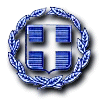 ΕΛΛΗΝΙΚΗ ΔΗΜΟΚΡΑΤΙΑ 					Αθήνα, 5.2.2021ΥΠΟΥΡΓΕΙΟ ΥΓΕΙΑΣ 					               Αριθ. Πρωτ. Δ1α/ΓΠ.οικ. 8378 ΓΕΝΙΚΗ ΔΙΕΥΘΥΝΣΗ ΔΗΜΟΣΙΑΣ ΥΓΕΙΑΣ ΚΑΙ ΠΟΙΟΤΗΤΑΣ ΖΩΗΣΔΙΕΥΘΥΝΣΗ ΔΗΜΟΣΙΑΣ ΥΓΕΙΑΣ ΚΑΙ ΥΓΙΕΙΝΗΣΠΕΡΙΒΑΛΛΟΝΤΟΣ Ταχ. Δ/νση : Αριστοτέλους 17 	Ταχ. Κώδικας : 104 33 - Αθήνα Πληροφορίες : Α Τμήμα Τηλέφωνο : 2132161326E-mail : ddy@moh.gov.gr ΘΕΜΑ: «Έκτακτα μέτρα προστασίας της δημόσιας υγείας από τον κίνδυνο περαιτέρω διασποράς του κορωνοϊού COVID-19 στο σύνολο της Επικράτειας για το διάστημα από το Σάββατο, 6 Φεβρουαρίου 2021 και ώρα 6:00 έως και τη Δευτέρα, 15 Φεβρουαρίου 2021 και ώρα 6:00» KOINH ΑΠΟΦΑΣΗΟΙ ΥΠΟΥΡΓΟΙ ΟΙΚΟΝΟΜΙΚΩΝ -ΑΝΑΠΤΥΞΗΣ ΚΑΙ ΕΠΕΝΔΥΣΕΩΝ-ΠΡΟΣΤΑΣΙΑΣ ΤΟΥ ΠΟΛΙΤΗ – ΕΘΝΙΚΗΣ ΑΜΥΝΑΣ - ΠΑΙΔΕΙΑΣ ΚΑΙ ΘΡΗΣΚΕΥΜΑΤΩΝ - ΕΡΓΑΣΙΑΣ ΚΑΙ ΚΟΙΝΩΝΙΚΩΝ ΥΠΟΘΕΣΕΩΝ - ΥΓΕΙΑΣ – ΠΕΡΙΒΑΛΛΟΝΤΟΣ ΚΑΙ ΕΝΕΡΓΕΙΑΣ -ΠΟΛΙΤΙΣΜΟΥ ΚΑΙ ΑΘΛΗΤΙΣΜΟΥ-ΔΙΚΑΙΟΣΥΝΗΣ-ΕΣΩΤΕΡΙΚΩΝ-ΜΕΤΑΝΑΣΤΕΥΣΗΣ ΚΑΙ ΑΣΥΛΟΥ – ΨΗΦΙΑΚΗΣ ΔΙΑΚΥΒΕΡΝΗΣΗΣ - ΥΠΟΔΟΜΩΝ ΚΑΙ ΜΕΤΑΦΟΡΩΝ-ΝΑΥΤΙΛΙΑΣ ΚΑΙ ΝΗΣΙΩΤΙΚΗΣ ΠΟΛΙΤΙΚΗΣ - ΑΓΡΟΤΙΚΗΣ ΑΝΑΠΤΥΞΗΣ ΚΑΙ ΤΡΟΦΙΜΩΝ Έχοντας υπόψη:1. Τις διατάξεις:α. του άρθρου 5 του Συντάγματος, ιδίως δε την ερμηνευτική δήλωση αυτού.β. του άρθρου τεσσαρακοστού τέταρτου της από 1.5.2020 Πράξης Νομοθετικού Περιεχομένου «Περαιτέρω μέτρα για την αντιμετώπιση των συνεχιζόμενων συνεπειών της πανδημίας του κορωνοϊού COVID-19 και την επάνοδο στην κοινωνική και οικονομική κανονικότητα» (Α’ 90), η οποία κυρώθηκε με το άρθρο 2 του ν. 4690/2020 (Α’ 104),γ. του άρθρου πρώτου της από 25.2.2020 Πράξης Νομοθετικού Περιεχομένου «Κατεπείγοντα μέτρα αποφυγής και περιορισμού της διάδοσης κορωνοϊού» (Α’ 42), η οποία κυρώθηκε με το άρθρο 1 του ν. 4682/2020 (Α’ 76),δ. της παρ. 4 του άρθρου εικοστού τρίτου της από 14.3.2020 Πράξης Νομοθετικού Περιεχομένου «Κατεπείγοντα μέτρα αντιμετώπισης της ανάγκης περιορισμού της διασποράς του κορωνοϊού COVID-19» (A’ 64), η οποία κυρώθηκε με το άρθρο 3 του ν. 4682/2020 (Α’ 76),ε. του άρθρου 11 της από 11.3.2020 Πράξης Νομοθετικού Περιεχομένου «Κατεπείγοντα μέτρα αντιμετώπισης των αρνητικών συνεπειών της εμφάνισης του κορωνοϊού COVID-19 και της ανάγκης περιορισμού της διάδοσής του» (Α΄ 55), η οποία κυρώθηκε με το άρθρο 2 του ν. 4682/2020 (Α’ 76),στ. της παρ. 3 του άρθρου εξηκοστού όγδοου της από 20.3.2020 Πράξης Νομοθετικού Περιεχομένου «Κατεπείγοντα μέτρα για την αντιμετώπιση των συνεπειών του κινδύνου διασποράς του κορωνοϊού COVID-19, τη στήριξη της κοινωνίας και της επιχειρηματικότητας και τη διασφάλιση της ομαλής λειτουργίας της αγοράς και της δημόσιας διοίκησης» (Α΄ 68), η οποία κυρώθηκε με το άρθρο 1 του ν. 4683/2020 (Α’ 83),ζ. του π.δ. 142/2017 «Οργανισμός Υπουργείου Οικονομικών» (Α’ 181),η. του π.δ. 147/2017 «Οργανισμός του Υπουργείου Οικονομίας και Ανάπτυξης» (Α΄ 192),θ. του π.δ. 86/2018 «Ανασύσταση του Υπουργείου Δημόσιας Τάξης και Προστασίας του Πολίτη και μετονομασία του σε Υπουργείο Προστασίας του Πολίτη» (Α΄ 159),ι. του ν. 2292/1995 «Οργάνωση και λειτουργία Υπουργείου Εθνικής Άμυνας, διοίκηση και έλεγχος των Ενόπλων Δυνάμεων και άλλες διατάξεις» (Α’ 35),ια. του π.δ. 18/2018 «Οργανισμός Υπουργείου Παιδείας, Έρευνας και Θρησκευμάτων» (Α’ 31),ιβ. του π.δ. 134/2017 «Οργανισμός Υπουργείου Εργασίας, Κοινωνικής Ασφάλισης και Κοινωνικής Αλληλεγγύης» (Α΄ 168), ιγ. του π.δ. 121/2017 «Οργανισμός του Υπουργείου Υγείας» (Α΄ 148), ιδ. του π.δ. 132/2017 «Οργανισμός Υπουργείου Περιβάλλοντος και Ενέργειας» (Α’ 160), ιε. του π.δ. 4/2018 «Οργανισμός Υπουργείου Πολιτισμού και Αθλητισμού» (Α’ 7),ιστ. του π.δ. 6/2021 «Οργανισμός του Υπουργείου Δικαιοσύνης» (Α’ 7),ιζ. του π.δ. 141/2017 «Οργανισμός του Υπουργείου Εσωτερικών» (Α΄ 180),ιη. του π.δ. 133/2017 (Α’ 161) «Οργανισμός Υπουργείου Διοικητικής Ανασυγκρότησης» (Α’ 161),ιθ. του π.δ. 106/2020 «Οργανισμός Υπουργείου Μετανάστευσης και Ασύλου» (Α’ 255),κ. του π.δ. 40/2020 «Οργανισμός του Υπουργείου Ψηφιακής Διακυβέρνησης» (Α’ 85),κα. του π.δ. 123/2017 «Οργανισμός του Υπουργείου Υποδομών και Μεταφορών» (Α΄ 151),κβ. του π.δ. 13/2018 «Οργανισμός Υπουργείου Ναυτιλίας και Νησιωτικής Πολιτικής» (Α’ 26),κγ. του π.δ. 97/2017 «Οργανισμός του Υπουργείου Αγροτικής Ανάπτυξης και Τροφίμων» (Α’ 138),κδ. του π.δ. 83/2019 «Διορισμός Αντιπροέδρου της Κυβέρνησης, Υπουργών, Αναπληρωτών Υπουργών και Υφυπουργών» (Α΄ 121),κε. του π.δ. 6/2020 «Διορισμός Υπουργού και Αναπληρωτή Υπουργού» (Α’ 5),κστ. του π.δ. 62/2020 «Διορισμός Αναπληρωτών Υπουργών και Υφυπουργών» (Α’ 155),κζ. του π.δ. 2/2021 «Διορισμός Υπουργών, Αναπληρωτών Υπουργών και Υφυπουργών» (Α΄ 2),κη. της υπό στοιχεία Υ70/30.10.2020 απόφασης του Πρωθυπουργού «Ανάθεση αρμοδιοτήτων στον Αναπληρωτή Υπουργό Οικονομικών, Θεόδωρο Σκυλακάκη» (Β’ 4805),κθ. της υπό στοιχεία 168Υ1/8.1.2021 κοινής απόφασης του Πρωθυπουργού και της Υπουργού Παιδείας και Θρησκευμάτων «Ανάθεση αρμοδιοτήτων στην Υφυπουργό Παιδείας και Θρησκευμάτων, Ζωή Μακρή» (Β’ 33),λ. της υπό στοιχεία 169Υ1/8.1.2021 κοινής απόφασης του Πρωθυπουργού και της Υπουργού Παιδείας και Θρησκευμάτων «Ανάθεση αρμοδιοτήτων στον Υφυπουργό Παιδείας και Θρησκευμάτων, Ευάγγελο Συρίγο» (Β’ 33),λα. της υπό στοιχεία 33168/Δ1.11369/25.7.2019 κοινής απόφασης του Πρωθυπουργού και του Υπουργού Εργασίας και Κοινωνικών Υποθέσεων «Ανάθεση αρμοδιοτήτων στην Υφυπουργό Εργασίας και Κοινωνικών Υποθέσεων, Δόμνα-Μαρία Μιχαηλίδου» (Β’ 3053),λβ. της υπ’ αρ. 35/20.1.2021 κοινής απόφασης του Πρωθυπουργού και του Υπουργού Περιβάλλοντος και Ενέργειας «Ανάθεση αρμοδιοτήτων στον Υφυπουργό Περιβάλλοντος και Ενέργειας, Γεώργιο Αμυρά» (Β’ 178),λγ. της υπό στοιχεία ΥΠΠΟΑ/ΓΡΥΠ/410721/8291/29.7.2019 κοινής απόφασης του Πρωθυπουργού και της Υπουργού Πολιτισμού και Αθλητισμού «Ανάθεση αρμοδιοτήτων στον Υφυπουργό Πολιτισμού και Αθλητισμού, Ελευθέριο Αυγενάκη» (Β’ 3099),λδ. της υπ’ αρ. 8071/8.1.2021 κοινής απόφασης του Πρωθυπουργού και της Υπουργού Πολιτισμού και Αθλητισμού «Ανάθεση αρμοδιοτήτων στον Υφυπουργό Πολιτισμού και Αθλητισμού, Νικόλαο Γιατρομανωλάκη» (Β’ 35),λε. της υπό στοιχεία Υ1/8.1.2021 απόφασης του πρωθυπουργού «Ανάθεση αρμοδιοτήτων στον Αναπληρωτή Υπουργό Εσωτερικών, Στυλιανό Πέτσα» (Β΄ 48),λστ. της υπ’ αρ. 1034/7.1.2021 κοινής απόφασης του Πρωθυπουργού και του Υπουργού Επικρατείας «Ανάθεση αρμοδιοτήτων στον Υφυπουργό Ψηφιακής Διακυβέρνησης, Γεώργιο Στύλιο» (Β’ 22) καιλζ. της υπό στοιχεία ΔΝΣα’/οικ.59172/7775/ΦΝ 459/19.7.2019 κοινής απόφασης του Πρωθυπουργού και του Υπουργού Υποδομών και Μεταφορών «Ανάθεση αρμοδιοτήτων στον Υφυπουργό Υποδομών και Μεταφορών Ιωάννη Κεφαλογιάννη» (Β’ 3058).2. Την υπό στοιχεία Δ1α/ΓΠ.οικ.6877/29.1.2021 κοινή απόφαση των Υπουργών Οικονομικών, Ανάπτυξης και Επενδύσεων, Προστασίας του Πολίτη, Εθνικής Άμυνας, Παιδείας και Θρησκευμάτων, Εργασίας και Κοινωνικών Υποθέσεων, Υγείας, Περιβάλλοντος και Ενέργειας, Πολιτισμού και Αθλητισμού, Δικαιοσύνης, Εσωτερικών, Μετανάστευσης και Ασύλου, Ψηφιακής Διακυβέρνησης, Υποδομών και Μεταφορών, Ναυτιλίας και Νησιωτικής Πολιτικής και Αγροτικής Ανάπτυξης και Τροφίμων «Έκτακτα μέτρα προστασίας της δημόσιας υγείας από τον κίνδυνο περαιτέρω διασποράς του κορωνοϊού COVID-19 στο σύνολο της Επικράτειας για το διάστημα από το Σάββατο, 30 Ιανουαρίου 2021 και ώρα 6:00 έως και τη Δευτέρα, 8 Φεβρουάριου 2021 και ώρα 6:00» (Β’ 341), όπως τροποποιήθηκε με τις υπό στοιχεία Δ1α/ΓΠ.οικ.6882/31.1.2021 (Β’ 346) και Δ1α/ΓΠ.οικ.7062/1.2.2021 (Β’ 363) κοινές υπουργικές αποφάσεις.3. Την υπό στοιχεία Δ1α/ΓΠ.οικ.69543/31.10.2020 κοινή απόφαση των Υπουργών Ανάπτυξης και Επενδύσεων, Παιδείας και Θρησκευμάτων, Υγείας, Εσωτερικών και Υποδομών και Μεταφορών «Λειτουργία των εκπαιδευτικών μονάδων Πρωτοβάθμιας και Δευτεροβάθμιας Εκπαίδευσης, Ειδικής Αγωγής και Εκπαίδευσης, εργαστηριακών κέντρων και σχολικών εργαστηρίων, Σχολείων Δεύτερης Ευκαιρίας, Ινστιτούτων Επαγγελματικής Κατάρτισης, Μεταλυκειακού έτους – τάξης Μαθητείας ΕΠΑΛ, Κέντρων Διά Βίου Μάθησης, δομών Ε.Ε.Κ. και Δ.Β.Μ. της Σιβιτανιδείου Δημόσιας Σχολής Τεχνών και Επαγγελμάτων, φροντιστηρίων, κέντρων ξένων γλωσσών, φορέων παροχής εκπαίδευσης και πιστοποίησης δεξιοτήτων, ξενόγλωσσων ινστιτούτων εκπαίδευσης και πάσης φύσεως συναφών δομών, δημοσίων και ιδιωτικών, Δημοσίων Βιβλιοθηκών, της Εθνικής Βιβλιοθήκης της Ελλάδος και των Γενικών Αρχείων του Κράτους κατά την έναρξη του σχολικού έτους 2020 – 2021 και μέτρα για την αποφυγή διάδοσης του κορωνοϊού COVID-19 κατά τη λειτουργία τους» (Β’ 4810), όπως παρατάθηκε και τροποποιήθηκε με την υπό στοιχεία Δ1α/ΓΠ.οικ.969/7.1.2021 (Β’ 23) κοινή απόφαση των ιδίων ως άνω Υπουργών και όπως εκάστοτε ισχύει.4. Την υπό στοιχεία 120126/ΓΔ4/12.9.2020 κοινή απόφαση της Υπουργού και της Υφυπουργού Παιδείας και Θρησκευμάτων «Παροχή σύγχρονης εξ αποστάσεως εκπαίδευσης για το σχολικό έτος 2020-2021» (Β’ 3882), όπως αυτή έχει τροποποιηθεί με τις υπό στοιχεία 131451/ΓΔ4/30.9.2020 (Β’ 4264), 151978/ΓΔ4/7.11.2020 (Β’ 4900) και 155689/ΓΔ4/14.11.2020 (Β’ 5044) όμοιες κοινές αποφάσεις, όπως εκάστοτε ισχύει.5. Την υπό στοιχεία 115744/Ζ1/4.9.2020 κοινή απόφαση των Υπουργών Οικονομικών, Ανάπτυξης και Επενδύσεων, Προστασίας του Πολίτη, Παιδείας και Θρησκευμάτων, Εργασίας και Κοινωνικών Υποθέσεων, Υγείας, Πολιτισμού και Αθλητισμού και Εσωτερικών «Λειτουργία των Ανώτατων Εκπαιδευτικών Ιδρυμάτων (Α.Ε.Ι.) και μέτρα για την αποφυγή διάδοσης του κορωνοϊού COVID-19 κατά τη λειτουργία τους» (Β’ 3707).6. Την υπό στοιχεία 132695/Ζ1/2.10.2020 απόφαση του Υφυπουργού Παιδείας και Θρησκευμάτων «Ρυθμίσεις σχετικά με την οργάνωση της εκπαιδευτικής διαδικασίας των προγραμμάτων σπουδών δεύτερου κύκλου των Α.Ε.Ι. κατά το χειμερινό εξάμηνο του ακαδημαϊκού έτους 2020-2021» (Β’ 4383).7. Την υπό στοιχεία ΥΠΕΝ/ΔΔΔ/68735/1777/14.7.2020 απόφαση του Υπουργού Περιβάλλοντος και Ενέργειας «Ρυθμίσεις θήρας για την κυνηγετική περίοδο 2020-2021» (Β’ 3053), όπως τροποποιήθηκε με την υπό στοιχεία ΥΠΕΝ/ΔΔΔ/6742/253/23.1.2021 (Β’ 190) απόφαση του Υφυπουργού Περιβάλλοντος και Ενέργειας.8. Την από 5.2.2021 εισήγηση της Εθνικής Επιτροπής Προστασίας Δημόσιας Υγείας έναντι του κορωνοϊού COVID-19.9. Την ανάγκη διαφοροποίησης των ισχυόντων κανόνων τήρησης αποστάσεων και άλλων μέτρων προστασίας, αναλόγως της τρέχουσας επιδημιολογικής επιβάρυνσης των Περιφερειακών Ενοτήτων της Χώρας, προκειμένου να προστατευθεί η δημόσια υγεία από τον κίνδυνο διασποράς του κορωνοϊού COVID-19.10. Την υπό στοιχεία Β1,Β2/οικ.8377/5.2.2021 βεβαίωση της Διεύθυνσης Προϋπολογισμού και Δημοσιονομικών Αναφορών της Γενικής Διεύθυνσης Οικονομικών Υπηρεσιών του Υπουργείου Υγείας, σύμφωνα με την οποία η έκδοση της παρούσας απόφασης δεν προκαλεί δαπάνη σε βάρος του κρατικού προϋπολογισμού, ΑΠΟΦΑΣΙΖΟΥΜΕΆρθρο 1Έκτακτα μέτρα προστασίας της δημόσιας υγείας ανά πεδίο δραστηριότητας και επίπεδο επιδημιολογικής επιβάρυνσης1.	Προς τον σκοπό αντιμετώπισης της διασποράς του κορωνοϊού COVID-19 θεσπίζονται έκτακτα μέτρα προστασίας της δημόσιας υγείας ανά πεδίο δραστηριότητας και επίπεδο επιδημιολογικής επιβάρυνσης (επιτήρησης, αυξημένου κινδύνου, πολύ αυξημένου κινδύνου και μητροπολιτικών περιοχών), σύμφωνα με την παρ. 1Β.1Α.  α) Στο επίπεδο αυξημένου κινδύνου εντάσσονται: αα) η Περιφερειακή Ενότητα Λέσβου της Περιφέρειας Βορείου Αιγαίου, αβ) η Περιφερειακή Ενότητα Ζακύνθου της Περιφέρειας Ιονίων Νήσων, αγ) ο Δήμος Εορδαίας της Περιφερειακής Ενότητας Κοζάνης της Περιφέρειας Δυτικής Μακεδονίας, αδ) οι Δήμοι Θηβαίων και Τανάγρας της Περιφερειακής Ενότητας Βοιωτίας της Περιφέρειας Στερεάς Ελλάδας, αε) ο Δήμος Σπάρτης της Περιφερειακής Ενότητας Λακωνίας της Περιφέρειας Πελοποννήσου, αστ) ο Δήμος Ανδραβίδας – Κυλλήνης της Περιφερειακής Ενότητας Ηλείας της Περιφέρειας Δυτικής Ελλάδας, αζ) ο Δήμος Τεμπών της Περιφερειακής Ενότητας Λάρισας της Περιφέρειας Θεσσαλίας, αη) ο Δήμος Πύδνας – Κολινδρού της Περιφερειακής Ενότητας Πιερίας της Περιφέρειας της Κεντρικής Μακεδονίας, αθ) ο Δήμος Διρφυών - Μεσσαπίων της Περιφερειακής Ενότητας Εύβοιας της Περιφέρειας Στερεάς Ελλάδας και αι) ο Δήμος Ρεθύμνης της Περιφερειακής Ενότητας Ρεθύμνου της Περιφέρειας Κρήτης. β) Στο επίπεδο πολύ αυξημένου κινδύνου εντάσσονται: βα) ο Δήμος Πατρέων της Περιφερειακής Ενότητας Αχαΐας της Περιφέρειας Δυτικής Ελλάδας, ββ) ο Δήμος Χαλκιδέων της Περιφερειακής Ενότητας Εύβοιας της Περιφέρειας Στερεάς Ελλάδας βγ) ο Δήμος Αγίου Νικολάου της Περιφερειακής Ενότητας Λασιθίου της Περιφέρειας Κρήτης, βδ) ο Δήμος Μυκόνου της Περιφερειακής Ενότητας Μυκόνου της Περιφέρειας Νοτίου Αιγαίου, βε) ο Δήμος Θήρας της Περιφερειακής Ενότητας Θήρας της Περιφέρειας Νοτίου Αιγαίου. γ) Στο επίπεδο μητροπολιτικών περιοχών εντάσσονται: γα) η Περιφέρεια Αττικής, πλην της Περιφερειακής Ενότητας Νήσων, γβ) η Περιφερειακή Ενότητα Θεσσαλονίκης της Περιφέρειας Κεντρικής Μακεδονίας, γγ) η Περιφερειακή Ενότητα Χαλκιδικής της Περιφέρειας Κεντρικής Μακεδονίας. δ) Στο επίπεδο επιτήρησης εντάσσονται οι λοιπές περιοχές της Επικράτειας.1Β. Τα έκτακτα μέτρα προστασίας της δημόσιας υγείας ανά πεδίο δραστηριότητας και επίπεδο επιδημιολογικής επιβάρυνσης διαμορφώνονται ως εξής:Όπου στις διατάξεις του παρόντος τίθεται ανώτατο όριο συμμετεχόντων ή παρευρισκομένων, για τον υπολογισμό της τήρησης του ορίου αυτού δεν συμπεριλαμβάνεται το προσωπικό. Ειδικότερα για τα δικαστήρια, τα στρατιωτικά δικαστήρια και τις εισαγγελίες της χώρας, όπου στις διατάξεις του παρόντος τίθεται ανώτατο όριο συμμετεχόντων ή παρευρισκομένων, για τον υπολογισμό της τήρησης του ορίου αυτού δεν συμπεριλαμβάνονται δικαστές, εισαγγελείς και δικαστικοί υπάλληλοι. α) Σε όλη την Επικράτεια αναστέλλεται η λειτουργία των παρακάτω δραστηριοτήτων: Δραστηριότητες επιχειρήσεων διαχείρισης και λειτουργίας κατασκηνωτικών χώρων/ΚΑΔ 55.30.Δραστηριότητες υπηρεσιών εστιατορίων και κινητών μονάδων εστίασης, με εξαίρεση τις δραστηριότητες που αφορούν διανομή προϊόντων (delivery) και παροχή προϊόντων σε πακέτο από το κατάστημα (take away) στις οποίες δεν επιτρέπεται η χρήση τραπεζοκαθισμάτων και το σερβίρισμα σε αυτά/ΚΑΔ 56.10.Δραστηριότητες υπηρεσιών τροφοδοσίας για εκδηλώσεις/ΚΑΔ 56.21.Άλλες υπηρεσίες εστίασης, με εξαίρεση τις υπηρεσίες γευμάτων που παρέχονται από στρατιωτικές τραπεζαρίες (ΚΑΔ 56.29.20.01) και τις δραστηριότητες που αφορούν διανομή προϊόντων (delivery) και παροχή προϊόντων σε πακέτο από το κατάστημα (take away) στις οποίες δεν επιτρέπεται η χρήση τραπεζοκαθισμάτων και το σερβίρισμα σε αυτά/ΚΑΔ 56.29.Δραστηριότητες παροχής ποτών, με εξαίρεση τις δραστηριότητες που αφορούν διανομή προϊόντων (delivery) και παροχή προϊόντων σε πακέτο από το κατάστημα (take away) στις οποίες δεν επιτρέπεται η χρήση τραπεζοκαθισμάτων και το σερβίρισμα σε αυτά/ΚΑΔ 56.30. Υπηρεσίες εκμετάλλευσης κινηματογραφικών ταινιών/ΚΑΔ 59.13.11.02.Δραστηριότητες προβολής κινηματογραφικών ταινιών/ΚΑΔ 59.14.Υπηρεσίες πρόσβασης του κοινού στο διαδίκτυο (σε χώρους που δεν παρέχονται τρόφιμα ή ποτά)/ΚΑΔ 61.90.10.07.Ενοικίαση βιντεοκασετών και δίσκων/ΚΑΔ 77.22.Υπηρεσίες ενοικίασης και χρηματοδοτικής μίσθωσης μοτοσικλετών και τροχόσπιτων/ΚΑΔ 77.39.13.Υπηρεσίες ενοικίασης εξοπλισμού εκθέσεων/ΚΑΔ 77.39.19.03.Υπηρεσίες κρατήσεων για συνεδριακά κέντρα και εκθεσιακούς χώρους/ΚΑΔ 79.90.32.Υπηρεσίες κρατήσεων για εισιτήρια εκδηλώσεων, υπηρεσίες ψυχαγωγίας και αναψυχής και άλλες υπηρεσίες κρατήσεων π.δ.κ.α./ΚΑΔ 79.90.39.Οργάνωση συνεδρίων και εμπορικών εκθέσεων/ΚΑΔ 82.30.Αθλητική και ψυχαγωγική εκπαίδευση, εξαιρείται η εξ αποστάσεως εκπαίδευση και οι υπηρεσίες προπονητή αθλητών (85.51.10.06) που σχετίζονται με ατομικά αθλήματα και αθλητές που συμμετέχουν στην Α΄ κατηγορία καλαθοσφαίρισης (Basket league) και ποδοσφαίρου (Superleague) και σε Ολυμπιακούς και Παραολυμπιακούς αγώνες/ΚΑΔ 85.51.Πολιτιστική εκπαίδευση, εξαιρείται η εξ αποστάσεως εκπαίδευση/ΚΑΔ 85.52.Δραστηριότητες Σχολών Ερασιτεχνών Οδηγών/ΚΑΔ 85.53.Άλλη εκπαίδευση π.δ.κ.α., εξαιρείται η ειδική αγωγή και η εξ’ αποστάσεως εκπαίδευση/ΚΑΔ 85.59. Υπηρεσίες επίσκεψης και παροχής υποστήριξης σε ηλικιωμένους/ΚΑΔ 88.10.11. Υπηρεσίες κέντρων ημερήσιας φροντίδας ηλικιωμένων/ΚΑΔ 88.10.12. Τέχνες του θεάματος/ΚΑΔ 90.01.Υποστηρικτικές δραστηριότητες για τις τέχνες του θεάματος/ΚΑΔ 90.02.Υπηρεσίες ενορχηστρωτή/ΚΑΔ 90.03.11.04.Υπηρεσίες μουσουργού/ΚΑΔ 90.03.11.07.Υπηρεσίες χορογράφου/ΚΑΔ 90.03.11.17.Υπηρεσίες χορωδού/ΚΑΔ 90.03.11.18.Εκμετάλλευση αιθουσών θεαμάτων και συναφείς δραστηριότητες/ΚΑΔ 90.04.Δραστηριότητες βιβλιοθηκών και αρχειοφυλακείων/ΚΑΔ 91.01. Δραστηριότητες μουσείων/ΚΑΔ 91.02.Λειτουργία ιστορικών χώρων και κτιρίων και παρόμοιων πόλων έλξης επισκεπτών /ΚΑΔ 91.03.Δραστηριότητες βοτανικών και ζωολογικών κήπων και φυσικών βιοτόπων/ΚΑΔ 91.04. Τυχερά παιχνίδια και στοιχήματα εκτός από υπηρεσίες τυχερών παιχνιδιών σε απευθείας (on-line) σύνδεση (92.00.14), Υπηρεσίες στοιχημάτων σε απευθείας (on-line) σύνδεση (92.00.21)/ΚΑΔ 92.00, υπό τους ειδικότερους όρους του σημείου 33 της παρ. 3.Εκμετάλλευση αθλητικών εγκαταστάσεων ως προς τους εσωτερικούς τους χώρους και ως προς τους χώρους ομαδικής άθλησης, με εξαίρεση α) τις εγκαταστάσεις που διενεργούνται προπονήσεις και αγώνες ομάδων Α’ και Β’ κατηγορίας ποδοσφαίρου (Superleague Ι και Superleague ΙΙ), Α΄ κατηγορίας καλαθοσφαίρισης (Basket league) και πετοσφαίρισης (Volleyleague ανδρών και γυναικών), β) τις εγκαταστάσεις που διενεργούνται προπονήσεις ομάδων Α΄ κατηγορίας καλαθοσφαίρισης γυναικών, υδατοσφαίρισης ανδρών και γυναικών και χειροσφαίρισης ανδρών και γυναικών, γ) εγκαταστάσεις όπου προπονούνται αθλητές που συμμετέχουν στους Ολυμπιακούς και Παραολυμπιακούς αγώνες, δ) τους προπονητές που παρέχουν υπηρεσίες σε ατομικά αθλήματα/ΚΑΔ 93.11.Δραστηριότητες αθλητικών ομίλων, με εξαίρεση τους αθλητικούς ομίλους που συμμετέχουν στην Α΄ και Β’ κατηγορία ποδοσφαίρου (Superleague Ι και Superleague ΙΙ), στην Α’ κατηγορία καλαθοσφαίρισης (Basket league) και πετοσφαίρισης (Volleyleague ανδρών και γυναικών) και σε Ολυμπιακούς και Παραολυμπιακούς αγώνες/ΚΑΔ 93.12.Εγκαταστάσεις γυμναστικής/ΚΑΔ 93.13. Άλλες αθλητικές δραστηριότητες, με εξαίρεση υπηρεσίες που σχετίζονται με την εκπαίδευση κατοικίδιων ζώων συντροφιάς, για κυνήγι και σχετικές δραστηριότητες (93.19.13.03) και υπηρεσίες που σχετίζονται με αθλητές που συμμετέχουν σε ατομικά αθλήματα και στην Α΄ και Β’ κατηγορία ποδοσφαίρου (Superleague Ι και Superleague ΙΙ), στην Α’ κατηγορία καλαθοσφαίρισης (Basket league) και πετοσφαίρισης (Volleyleague ανδρών και γυναικών) και σε Ολυμπιακούς και Παραολυμπιακούς αγώνες/ΚΑΔ 93.19.Δραστηριότητες πάρκων αναψυχής και άλλων θεματικών πάρκων/ΚΑΔ 93.21.Άλλες δραστηριότητες διασκέδασης και ψυχαγωγίας/ΚΑΔ 93.29.Υπηρεσίες που παρέχονται από πολιτιστικές και ψυχαγωγικές ενώσεις, με εξαίρεση τις δραστηριότητες που αφορούν παροχή υπηρεσιών σε αιτούντες άσυλο και πρόσφυγες, και ιδίως παραπομπές και συνοδεία σε θέσεις φιλοξενίας, υπηρεσίες διερμηνείας, ψυχοκοινωνικής στήριξης και νομικής συνδρομής/ΚΑΔ 94.99.16.Δραστηριότητες σχετικές με τη φυσική ευεξία, εξαιρουμένων των υπηρεσιών διαιτολογίας (ΚΑΔ 96.04.10.01), των υπηρεσιών διαιτολογικών μονάδων με εξαίρεση την άσκηση (ΚΑΔ 96.04.10.02), των υπηρεσιών προσωπικής υγιεινής και φροντίδας σώματος (ΚΑΔ 96.04.10.06), καθώς και της εξ αποστάσεως συμβουλευτικής/ΚΑΔ 96.04.Υπηρεσίες γραφείων γνωριμίας ή συνοικεσίων/ΚΑΔ 96.09.19.06.Υπηρεσίες δερματοστιξίας (τατουάζ)/ΚΑΔ 96.09.19.09.Υπηρεσίες ιερόδουλου/ΚΑΔ 96.09.19.12. Υπηρεσίες στολισμού εκκλησιών, αιθουσών κλπ (για γάμους, βαπτίσεις, κηδείες και άλλες εκδηλώσεις)/ΚΑΔ 96.09.19.16.Υπηρεσίες τρυπήματος δέρματος του σώματος (piercing)/ΚΑΔ 96.09.19.17. β) Ειδικώς στο επίπεδο πολύ αυξημένου κινδύνου της παρ. 1Β αναστέλλεται επιπλέον η λειτουργία των παρακάτω δραστηριοτήτων: Άλλο λιανικό εμπόριο σε μη εξειδικευμένα καταστήματα, εκτός από εκμετάλλευση καταστήματος ψιλικών ειδών γενικά (47.19.10.01), εκμετάλλευση περίπτερου (47.19.10.02), καθώς και τις υπηρεσίες ηλεκτρονικού ή τηλεφωνικού εμπορίου με παράδοση κατ΄ οίκον (e-shop κτλ.) ή προαγοράς προϊόντων μέσω τηλεφωνικής ή ηλεκτρονικής παραγγελίας (click away)/ΚΑΔ 47.19. Λιανικό εμπόριο ηλεκτρονικών υπολογιστών, περιφερειακών μονάδων υπολογιστών και λογισμικού σε εξειδικευμένα καταστήματα, με εξαίρεση τις υπηρεσίες ηλεκτρονικού ή τηλεφωνικού εμπορίου με παράδοση κατ΄ οίκον (e-shop κτλ.) ή προαγοράς προϊόντων μέσω τηλεφωνικής ή ηλεκτρονικής παραγγελίας (click away)/ΚΑΔ 47.41.Λιανικό εμπόριο τηλεπικοινωνιακού εξοπλισμού σε εξειδικευμένα καταστήματα, με εξαίρεση τις υπηρεσίες ηλεκτρονικού ή τηλεφωνικού εμπορίου με παράδοση κατ΄ οίκον (e-shop κτλ.), καθώς και τις υπηρεσίες πληρωμής λογαριασμών, ανανέωσης υπολοίπου, επισκευής και αντικατάστασης κινητών συσκευών ή προαγοράς προϊόντων μέσω τηλεφωνικής ή ηλεκτρονικής παραγγελίας (click away)/ΚΑΔ 47.42.Λιανικό εμπόριο εξοπλισμού ήχου και εικόνας σε εξειδικευμένα καταστήματα, με εξαίρεση τις υπηρεσίες ηλεκτρονικού ή τηλεφωνικού εμπορίου με παράδοση κατ΄ οίκον (e-shop κτλ.) ή προαγοράς προϊόντων μέσω τηλεφωνικής ή ηλεκτρονικής παραγγελίας (click away)/ΚΑΔ 47.43.Λιανικό εμπόριο κλωστοϋφαντουργικών προϊόντων σε εξειδικευμένα καταστήματα, με εξαίρεση τις υπηρεσίες ηλεκτρονικού ή τηλεφωνικού εμπορίου με παράδοση κατ΄ οίκον (e-shop κτλ.) ή προαγοράς προϊόντων μέσω τηλεφωνικής ή ηλεκτρονικής παραγγελίας (click away)/ΚΑΔ 47.51.Λιανικό εμπόριο σιδηρικών, χρωμάτων και τζαμιών σε εξειδικευμένα καταστήματα, με εξαίρεση τις υπηρεσίες ηλεκτρονικού ή τηλεφωνικού εμπορίου με παράδοση κατ΄ οίκον (e-shop κτλ.) [εξαιρουμένων των Περιφερειακών Ενοτήτων Σάμου και Καρδίτσας, καθώς και των Δήμων Χερσονήσου και Μίνωα Πεδιάδας της Περιφερειακής Ενότητας Ηρακλείου Κρήτης] ή προαγοράς προϊόντων μέσω τηλεφωνικής ή ηλεκτρονικής παραγγελίας (click away)/ΚΑΔ 47.52.Λιανικό εμπόριο χαλιών, κιλιμιών και επενδύσεων δαπέδου και τοίχου σε εξειδικευμένα καταστήματα, με εξαίρεση τις υπηρεσίες ηλεκτρονικού ή τηλεφωνικού εμπορίου με παράδοση κατ΄ οίκον (e-shop κτλ.) ή προαγοράς προϊόντων μέσω τηλεφωνικής ή ηλεκτρονικής παραγγελίας (click away)/ΚΑΔ 47.53.Λιανικό εμπόριο ηλεκτρικών οικιακών συσκευών σε εξειδικευμένα καταστήματα, με εξαίρεση τις υπηρεσίες ηλεκτρονικού ή τηλεφωνικού εμπορίου με παράδοση κατ’ οίκον (e-shop κτλ, το λιανικό εμπόριο βυσμάτων, πριζών και άλλων συσκευών για τη διακοπή ή την προστασία ηλεκτρικών κυκλωμάτων που δεν καταχωρούνται αλλού [π.δ.κ.α.](ΚΑΔ 47.54.54.07) και το λιανικό εμπόριο ηλεκτρικών θερμαντικών αντιστάσεων (ΚΑΔ 47.54.54.12) ή προαγοράς προϊόντων μέσω τηλεφωνικής ή ηλεκτρονικής παραγγελίας (click away)/ΚΑΔ 47.54.Λιανικό εμπόριο επίπλων, φωτιστικών και άλλων ειδών οικιακής χρήσης σε εξειδικευμένα καταστήματα, με εξαίρεση τις υπηρεσίες ηλεκτρονικού ή τηλεφωνικού εμπορίου με παράδοση κατ΄ οίκον (e-shop κτλ.), εξαιρουμένου του λιανικού εμπορίου άλλων ηλεκτρικών λαμπτήρων και φωτιστικών εξαρτημάτων (ΚΑΔ 47.59.56.01), του λιανικού εμπορίου λαμπτήρων πυράκτωσης π.δ.κ.α. (ΚΑΔ 47.59.56.07) και της διαδικασίας προαγοράς προϊόντων μέσω τηλεφωνικής ή ηλεκτρονικής παραγγελίας (click away)/ΚΑΔ 47.59.Λιανικό εμπόριο χαρτικών ειδών, με εξαίρεση τις υπηρεσίες ηλεκτρονικού ή τηλεφωνικού εμπορίου με παράδοση κατ΄ οίκον (e-shop κτλ.) ή προαγοράς προϊόντων μέσω τηλεφωνικής ή ηλεκτρονικής παραγγελίας (click away)/ΚΑΔ 47.62.63.Λιανικό εμπόριο εγγραφών μουσικής και εικόνας σε εξειδικευμένα καταστήματα, με εξαίρεση τις υπηρεσίες ηλεκτρονικού ή τηλεφωνικού εμπορίου με παράδοση κατ΄ οίκον (e-shop κτλ.) ή προαγοράς προϊόντων μέσω τηλεφωνικής ή ηλεκτρονικής παραγγελίας (click away)/ΚΑΔ 47.63.Λιανικό εμπόριο αθλητικού εξοπλισμού σε εξειδικευμένα καταστήματα, με εξαίρεση τις υπηρεσίες ηλεκτρονικού ή τηλεφωνικού εμπορίου με παράδοση κατ΄ οίκον (e-shop κτλ.) ή προαγοράς προϊόντων μέσω τηλεφωνικής ή ηλεκτρονικής παραγγελίας (click away) /ΚΑΔ 47.64. Λιανικό εμπόριο παιχνιδιών κάθε είδους σε εξειδικευμένα καταστήματα, με εξαίρεση τις υπηρεσίες ηλεκτρονικού ή τηλεφωνικού εμπορίου με παράδοση κατ΄ οίκον (e-shop κτλ.) ή προαγοράς προϊόντων μέσω τηλεφωνικής ή ηλεκτρονικής παραγγελίας (click away)/ΚΑΔ 47.65.Λιανικό εμπόριο ενδυμάτων σε εξειδικευμένα καταστήματα, με εξαίρεση τις υπηρεσίες ηλεκτρονικού ή τηλεφωνικού εμπορίου με παράδοση κατ΄ οίκον (e-shop κτλ.) ή προαγοράς προϊόντων μέσω τηλεφωνικής ή ηλεκτρονικής παραγγελίας (click away)/ΚΑΔ 47.71.Λιανικό εμπόριο υποδημάτων και δερμάτινων ειδών σε εξειδικευμένα καταστήματα, με εξαίρεση τις υπηρεσίες ηλεκτρονικού ή τηλεφωνικού εμπορίου με παράδοση κατ΄ οίκον (e-shop κτλ.) ή προαγοράς προϊόντων μέσω τηλεφωνικής ή ηλεκτρονικής παραγγελίας (click away)/ΚΑΔ 47.72.Λιανικό εμπόριο καλλυντικών και ειδών καλλωπισμού σε εξειδικευμένα καταστήματα, εκτός από λιανικό εμπόριο χαρτιού υγείας, χαρτομάντιλων, μαντιλιών και πετσετών καθαρισμού προσώπου, τραπεζομάντιλων και πετσετών φαγητού, από χαρτί (47.75.76.19), καθώς και τις υπηρεσίες ηλεκτρονικού ή τηλεφωνικού εμπορίου με παράδοση κατ΄ οίκον (e-shop κτλ.) ή προαγοράς προϊόντων μέσω τηλεφωνικής ή ηλεκτρονικής παραγγελίας (click away)/ΚΑΔ 47.75.Λιανικό εμπόριο λουλουδιών, φυτών, σπόρων, λιπασμάτων, ζώων συντροφιάς και σχετικών ζωοτροφών σε εξειδικευμένα καταστήματα, εκτός από λιανικό εμπόριο αποξηραμένων οσπριωδών λαχανικών, αποφλοιωμένων, για σπορά (47.76.77.02), λιανικό εμπόριο γεωργικών σπόρων σε μικροσυσκευασίες (47.76.77.04), λιανικό εμπόριο δενδρυλλίων και φυτών (εκτός καλλωπιστικών φυτών) (47.76.77.05), λιανικό εμπόριο ελαιούχων σπόρων π.δ.κ.α. (47.76.77.06), λιανικό εμπόριο ζώντων φυτών, κονδύλων, βολβών και ριζών, μοσχευμάτων και παραφυάδων, μυκηλιών μανιταριών (47.76.77.07), λιανικό εμπόριο καλαμποκιού για σπορά (47.76.77.08), λιανικό εμπόριο κεραμικών ειδών που χρησιμοποιούνται στη γεωργία και για τη μεταφορά ή τη συσκευασία αγαθών (47.76.77.09), λιανικό εμπόριο σπόρων ανθέων και καρπών (47.76.77.13), λιανικό εμπόριο σπόρων ζαχαρότευτλων και σπόρων κτηνοτροφικών φυτών (47.76.77.14), λιανικό εμπόριο σπόρων ηλίανθου, σουσαμιού, κάρδαμου, κράμβης, ελαιοκράμβης και σιναπιού, για σπορά (47.76.77.15), λιανικό εμπόριο σπόρων λαχανικών (47.76.77.16), λιανικό εμπόριο σπόρων πατάτας (47.76.77.17), λιανικό εμπόριο φρέσκων φυτών που χρησιμοποιούνται κυρίως στην αρωματοποιία, τη φαρμακευτική ή την παραγωγή εντομοκτόνων, μυκητοκτόνων ή για παρόμοιους σκοπούς (47.76.77.18), λιανικό εμπόριο φυσικών χριστουγεννιάτικων δέντρων (47.76.77.19), λιανικό εμπόριο φυτικών υλών που δεν καταχωρούνται αλλού (π.δ.κ.α.) για σπαρτοπλεκτική, παραγέμισμα, βάτες, βαφή ή δέψη, φυτικών προϊόντων π.δ.κ.α. (47.76.77.20), λιανικό εμπόριο λιπασμάτων και αγροχημικών προϊόντων (47.76.78), λιανικό εμπόριο ζώων συντροφιάς και τροφών για ζώα συντροφιάς (47.76.79), καθώς και τις υπηρεσίες ηλεκτρονικού ή τηλεφωνικού εμπορίου με παράδοση κατ΄ οίκον (e-shop κτλ.) ή προαγοράς προϊόντων μέσω τηλεφωνικής ή ηλεκτρονικής παραγγελίας (click away)/ΚΑΔ 47.76.Λιανικό εμπόριο ρολογιών και κοσμημάτων σε εξειδικευμένα καταστήματα, με εξαίρεση τις υπηρεσίες ηλεκτρονικού ή τηλεφωνικού εμπορίου με παράδοση κατ΄ οίκον (e-shop κτλ.) ή προαγοράς προϊόντων μέσω τηλεφωνικής ή ηλεκτρονικής παραγγελίας (click away)/ΚΑΔ 47.77.Άλλο λιανικό εμπόριο καινούργιων ειδών σε εξειδικευμένα καταστήματα, εκτός από λιανικό εμπόριο υλικών καθαρισμού (47.78.84), λιανικό εμπόριο καύσιμου πετρελαίου οικιακής χρήσης, υγραέριου, άνθρακα και ξυλείας (47.78.85), λιανικό εμπόριο περουκών και ποστίς (47.78.86.24), λιανικό εμπόριο ακατέργαστων αγροτικών προϊόντων π.δ.κ.α. (47.78.87), λιανικό εμπόριο μηχανημάτων και εξοπλισμού π.δ.κ.α. (47.78.88), καθώς και τις υπηρεσίες ηλεκτρονικού ή τηλεφωνικού εμπορίου με παράδοση κατ΄ οίκον (e-shop κτλ.). Επιτρέπεται η λειτουργία των καταστημάτων οπτικών και καταστημάτων πώλησης ακουστικών βαρηκοΐας, μόνον κατόπιν τηλεφωνικής επικοινωνίας σε αριθμό τηλεφώνου ανάγκης που θα δίδεται από τους καταστηματάρχες ή προαγοράς προϊόντων μέσω τηλεφωνικής ή ηλεκτρονικής παραγγελίας (click away)/ΚΑΔ 47.78. Λιανικό εμπόριο μεταχειρισμένων ειδών σε καταστήματα, με εξαίρεση τις υπηρεσίες ηλεκτρονικού ή τηλεφωνικού εμπορίου με παράδοση κατ΄ οίκον (e-shop κτλ.) ή προαγοράς προϊόντων μέσω τηλεφωνικής ή ηλεκτρονικής παραγγελίας (click away)/ΚΑΔ 47.79.Λιανικό εμπόριο κλωστοϋφαντουργικών προϊόντων, ενδυμάτων και υποδημάτων, σε υπαίθριους πάγκους και αγορές, με εξαίρεση τις υπηρεσίες ηλεκτρονικού ή τηλεφωνικού εμπορίου με παράδοση κατ΄ οίκον (e-shop κτλ.)/ΚΑΔ 47.82.Λιανικό εμπόριο άλλων ειδών σε υπαίθριους πάγκους και αγορές, πλην χαρτικών, ειδών καθαριότητας και προσωπικής φροντίδας, με εξαίρεση τις υπηρεσίες ηλεκτρονικού ή τηλεφωνικού εμπορίου με παράδοση κατ΄ οίκον (e-shop κτλ.)/ΚΑΔ 47.89.Άλλο λιανικό εμπόριο εκτός καταστημάτων, υπαίθριων πάγκων ή αγορών, εξαιρουμένων του άλλου λιανικού εμπορίου πετρελαίου οικιακής χρήσης, υγραέριου, άνθρακα και ξυλείας εκτός καταστημάτων, των υπαίθριων πάγκων ή αγορών (ΚΑΔ 47.99.85), των υπηρεσιών ηλεκτρονικού ή τηλεφωνικού εμπορίου με παράδοση κατ΄ οίκον (e-shop κτλ), καθώς και του λιανικού εμπορίου άλλων τυποποιημένων τροφίμων π.δ.κ.α. μέσω αυτόματων πωλητών (ΚΑΔ 47.99.24.01), του λιανικού εμπορίου τυποποιημένων προϊόντων αρτοποιίας μέσω αυτόματων πωλητών (ΚΑΔ 47.99.16.01), του λιανικού εμπορίου ροφημάτων μέσω αυτόματων πωλητών (ΚΑΔ 47.99.21.01) και του λιανικού εμπορίου τυποποιημένων ειδών ζαχαροπλαστικής μέσω αυτόματων πωλητών (ΚΑΔ 47.99.17.01)/ΚΑΔ 47.99.Δραστηριότητες υπηρεσιών εστιατορίων και κινητών μονάδων εστίασης, με εξαίρεση τις δραστηριότητες που αφορούν διανομή προϊόντων (delivery) και παροχή προϊόντων σε πακέτο από το κατάστημα (take away) στις οποίες δεν επιτρέπεται η χρήση τραπεζοκαθισμάτων και το σερβίρισμα σε αυτά/ΚΑΔ 56.10.Δραστηριότητες υπηρεσιών τροφοδοσίας για εκδηλώσεις/ΚΑΔ 56.21.Άλλες υπηρεσίες εστίασης, με εξαίρεση τις υπηρεσίες γευμάτων που παρέχονται από στρατιωτικές τραπεζαρίες (ΚΑΔ 56.29.20.01) και τις δραστηριότητες που αφορούν διανομή προϊόντων (delivery) και παροχή προϊόντων σε πακέτο από το κατάστημα (take away) στις οποίες δεν επιτρέπεται η χρήση τραπεζοκαθισμάτων και το σερβίρισμα σε αυτά/ΚΑΔ 56.29.Δραστηριότητες παροχής ποτών, με εξαίρεση τις δραστηριότητες που αφορούν διανομή προϊόντων (delivery) και παροχή προϊόντων σε πακέτο από το κατάστημα (take away) στις οποίες δεν επιτρέπεται η χρήση τραπεζοκαθισμάτων και το σερβίρισμα σε αυτά/ΚΑΔ 56.30. Υπηρεσίες εκμετάλλευσης κινηματογραφικών ταινιών/ΚΑΔ 59.13.11.02.Δραστηριότητες προβολής κινηματογραφικών ταινιών/ΚΑΔ 59.14.Ενοικίαση και εκμίσθωση ειδών αναψυχής και αθλητικών ειδών, με εξαίρεση: α) τις υπηρεσίες ενοικίασης ποδηλάτων (ΚΑΔ 77.21.10.08) και β) τις υπηρεσίες μίσθωσης αθλητικού εξοπλισμού (μπαστουνιών γκολφ, ρακετών κ.λπ.) (ΚΑΔ 77.21.10.09)/ΚΑΔ 77.21.Ενοικίαση βιντεοκασετών και δίσκων/ΚΑΔ 77.22.Ενοικίαση και εκμίσθωση άλλων ειδών προσωπικής ή οικιακής χρήσης/ΚΑΔ 77.29. Υπηρεσίες ενοικίασης και χρηματοδοτικής μίσθωσης μοτοσικλετών και τροχόσπιτων/ΚΑΔ 77.39.13.Υπηρεσίες ενοικίασης εξοπλισμού εκθέσεων/ΚΑΔ 77.39.19.03.Υπηρεσίες κρατήσεων για συνεδριακά κέντρα και εκθεσιακούς χώρους/ΚΑΔ 79.90.32.Υπηρεσίες κρατήσεων για εισιτήρια εκδηλώσεων, υπηρεσίες ψυχαγωγίας και αναψυχής και άλλες υπηρεσίες κρατήσεων π.δ.κ.α./ΚΑΔ 79.90.39.Οργάνωση συνεδρίων και εμπορικών εκθέσεων/ΚΑΔ 82.30.Αθλητική και ψυχαγωγική εκπαίδευση, εξαιρείται η εξ αποστάσεως εκπαίδευση και οι υπηρεσίες προπονητή αθλητών (85.51.10.06) που σχετίζονται με ατομικά αθλήματα και αθλητές που συμμετέχουν στην Α΄ κατηγορία καλαθοσφαίρισης (Basket league) και ποδοσφαίρου (Superleague) και σε Ολυμπιακούς και Παραολυμπιακούς αγώνες/ΚΑΔ 85.51.Πολιτιστική εκπαίδευση, εξαιρείται η εξ’ αποστάσεως εκπαίδευση/ΚΑΔ 85.52.Δραστηριότητες Σχολών Ερασιτεχνών Οδηγών/ΚΑΔ 85.53.Άλλη εκπαίδευση π.δ.κ.α., εξαιρείται η ειδική αγωγή και η εξ’ αποστάσεως εκπαίδευση/ΚΑΔ 85.59. Υπηρεσίες επίσκεψης και παροχής υποστήριξης σε ηλικιωμένους/ΚΑΔ 88.10.11. Υπηρεσίες κέντρων ημερήσιας φροντίδας ηλικιωμένων/ΚΑΔ 88.10.12. Δραστηριότητες βρεφονηπιακών και παιδικών σταθμών, εξαιρουμένων των Κέντρων Δημιουργικής Απασχόλησης παιδιών και ατόμων με αναπηρία (ΚΔΑΠΜΕΑ)[ΚΑΔ 88.91.12.], καθώς και των υπηρεσιών κατ’ οίκον φύλαξης μικρών παιδιών (ΚΑΔ 88.91.13)/ΚΑΔ 88.91. Τέχνες του θεάματος/ΚΑΔ 90.01.Υποστηρικτικές δραστηριότητες για τις τέχνες του θεάματος/ΚΑΔ 90.02.Υπηρεσίες ενορχηστρωτή/ΚΑΔ 90.03.11.04.Υπηρεσίες μουσουργού/ΚΑΔ 90.03.11.07.Υπηρεσίες χορογράφου/ΚΑΔ 90.03.11.17.Υπηρεσίες χορωδού/ΚΑΔ 90.03.11.18.Εκμετάλλευση αιθουσών θεαμάτων και συναφείς δραστηριότητες/ΚΑΔ 90.04.Δραστηριότητες βιβλιοθηκών και αρχειοφυλακείων/ΚΑΔ 91.01. Δραστηριότητες μουσείων/ΚΑΔ 91.02.Λειτουργία ιστορικών χώρων και κτιρίων και παρόμοιων πόλων έλξης επισκεπτών /ΚΑΔ 91.03.Δραστηριότητες βοτανικών και ζωολογικών κήπων και φυσικών βιοτόπων/ΚΑΔ 91.04. Τυχερά παιχνίδια και στοιχήματα εκτός από υπηρεσίες τυχερών παιχνιδιών σε απευθείας (on-line) σύνδεση (92.00.14), Υπηρεσίες στοιχημάτων σε απευθείας (on-line) σύνδεση (92.00.21)/ΚΑΔ 92.00.Εκμετάλλευση αθλητικών εγκαταστάσεων ως προς τους εσωτερικούς τους χώρους και ως προς τους χώρους ομαδικής άθλησης, με εξαίρεση α) τις εγκαταστάσεις που διενεργούνται προπονήσεις και αγώνες ομάδων Α΄ κατηγορίας καλαθοσφαίρισης (Basket league) και ποδοσφαίρου (Superleague), β) εγκαταστάσεις που προπονούνται αθλητές που συμμετέχουν στους Ολυμπιακούς και Παραολυμπιακούς αγώνες, γ) τους προπονητές που παρέχουν υπηρεσίες σε ατομικά αθλήματα/ΚΑΔ 93.11.Δραστηριότητες αθλητικών ομίλων, με εξαίρεση τους αθλητικούς ομίλους που συμμετέχουν στην Α΄ κατηγορία καλαθοσφαίρισης (Basket league) και ποδοσφαίρου (Superleague) και σε Ολυμπιακούς και Παραολυμπιακούς αγώνες/ΚΑΔ 93.12.Εγκαταστάσεις γυμναστικής/ΚΑΔ 93.13. Άλλες αθλητικές δραστηριότητες, με εξαίρεση υπηρεσίες που σχετίζονται με την εκπαίδευση κατοικίδιων ζώων συντροφιάς, για κυνήγι και σχετικές δραστηριότητες (93.19.13.03) και υπηρεσίες που σχετίζονται με αθλητές που συμμετέχουν σε ατομικά αθλήματα και στην Α΄ κατηγορία καλαθοσφαίρισης (Basket league) και ποδοσφαίρου (Superleague) και σε Ολυμπιακούς και Παραολυμπιακούς αγώνες/ΚΑΔ 93.19.Δραστηριότητες πάρκων αναψυχής και άλλων θεματικών πάρκων/ΚΑΔ 93.21.Άλλες δραστηριότητες διασκέδασης και ψυχαγωγίας/ΚΑΔ 93.29.Υπηρεσίες που παρέχονται από πολιτιστικές και ψυχαγωγικές ενώσεις, με εξαίρεση τις δραστηριότητες που αφορούν παροχή υπηρεσιών σε αιτούντες άσυλο και πρόσφυγες, και ιδίως παραπομπές και συνοδεία σε θέσεις φιλοξενίας, υπηρεσίες διερμηνείας, ψυχοκοινωνικής στήριξης και νομικής συνδρομής/ΚΑΔ 94.99.16.Δραστηριότητες κομμωτηρίων, κουρείων και κέντρων αισθητικής, εξαιρουμένων των υπηρεσιών κομμωτηρίων και άλλων υπηρεσιών καλλωπισμού (ΚΑΔ 96.02.10), των υπηρεσιών κομμωτηρίων γυναικών και κοριτσιών (ΚΑΔ 96.02.11), των υπηρεσιών κομμωτηρίου και καλλωπιστηρίου γυναικών, που απασχολεί μέχρι και δύο (2) τεχνίτες κομμωτές (ΚΑΔ 96.02.11.01), των υπηρεσιών κομμωτηρίου και καλλωπιστηρίου γυναικών, που απασχολεί πάνω από δύο (2) τεχνίτες κομμωτές (ΚΑΔ 96.02.11.02), των υπηρεσιών κομμωτηρίων και κουρείων ανδρών και αγοριών (ΚΑΔ 96.02.12), των υπηρεσιών κουρείου (ΚΑΔ  96.02.12.01), των υπηρεσιών κουρείου ή κομμωτηρίου ανδρών, που απασχολεί μέχρι και δύο (2) τεχνίτες (ΚΑΔ 96.02.12.02), των υπηρεσιών κουρείου ή κομμωτηρίου ανδρών, που απασχολεί πάνω από δύο (2) τεχνίτες (ΚΑΔ 96.02.12.03)/ΚΑΔ 96.02. Δραστηριότητες σχετικές με τη φυσική ευεξία, εξαιρείται η εξ αποστάσεως συμβουλευτική/ΚΑΔ 96.04.Υπηρεσίες γραφείων γνωριμίας ή συνοικεσίων/ΚΑΔ 96.09.19.06.Υπηρεσίες γυαλίσματος υποδημάτων/ΚΑΔ 96.09.19.08.Υπηρεσίες δερματοστιξίας (τατουάζ)/ΚΑΔ 96.09.19.09.Υπηρεσίες ιερόδουλου/ΚΑΔ 96.09.19.12. Υπηρεσίες στολισμού εκκλησιών, αιθουσών κλπ (για γάμους, βαπτίσεις, κηδείες και άλλες εκδηλώσεις)/ΚΑΔ 96.09.19.16.Υπηρεσίες τρυπήματος δέρματος του σώματος (piercing)/ΚΑΔ 96.09.19.17. Καταστήματα λιανικού εμπορίου που λειτουργούν με συμφωνίες συνεργασίας όλων των καταστημάτων λιανικού εμπορίου τύπου «κατάστημα εντός καταστήματος» (shops-in a-shop), που βρίσκονται σε εκπτωτικά καταστήματα (outlet), εμπορικά κέντρα ή εκπτωτικά χωριά, εξαιρουμένων των σούπερ μάρκετ και των φαρμακείων υπό την προϋπόθεση ότι διαθέτουν ανεξάρτητη είσοδο για τους καταναλωτές. Επιτρέπεται η λειτουργία των εμπορικών καταστημάτων εντός των αεροδρομίων της Χώρας και συγκεκριμένα επί της ζώνης μετά το σημείο ελέγχου εισιτηρίων και αποσκευών (air side).Προσχολική εκπαίδευση, εξαιρουμένης της εξ αποστάσεως εκπαίδευσης/ΚΑΔ 85.10.γ) Δεν απαγορεύεται η διενέργεια εργασιών χωρίς την παρουσία κοινού στις ιδιωτικές επιχειρήσεις των περ. α) και β). Επιχειρήσεις που, κατά τη δημοσίευση της παρούσας, έχουν πολλαπλές δραστηριότητες συνεχίζουν τη λειτουργία τους μόνο ως προς δραστηριότητες που δεν καταλαμβάνονται από τους ΚΑΔ των περ. α) και β). Άρθρο 2Υποχρέωση χρήσης μάσκας1. Υπό την επιφύλαξη τυχόν ειδικότερων διατάξεων, επιβάλλεται η υποχρέωση χρήσης μη ιατρικής μάσκας, σε όλη την επικράτεια, σε όλους τους εσωτερικούς και εξωτερικούς χώρους, συμπεριλαμβανομένων και των χώρων εργασίας, εξαιρουμένων όσων εργάζονται σε ατομικό χώρο χωρίς την παρουσία οποιουδήποτε άλλου προσώπου. 2. Από την υποχρέωση χρήσης μάσκας κατά την παρούσα εξαιρούνται: α) τα άτομα για τα οποία η χρήση μάσκας δεν ενδείκνυται για ιατρικούς λόγους που αποδεικνύονται με τα κατάλληλα έγγραφα, όπως λόγω αναπνευστικών προβλημάτων και β) τα παιδιά ηλικίας κάτω των τεσσάρων (4) ετών.Άρθρο 3Περιορισμός της κυκλοφορίας1. Για επιτακτικούς λόγους αντιμετώπισης σοβαρού κινδύνου δημόσιας υγείας που συνίστανται στη μείωση του κινδύνου διασποράς του κορωνοϊού COVID-19, επιβάλλεται ως μέτρο πρόληψης και για το απολύτως αναγκαίο χρονικό διάστημα, περιορισμός της κυκλοφορίας των πολιτών εν όλω, εκτός αν συντρέχουν οι προϋποθέσεις του παρόντος. Ο περιορισμός δεν καταλαμβάνει μέλη της Κυβέρνησης, Υφυπουργούς, Γενικούς Γραμματείς, Ειδικούς Γραμματείς και Υπηρεσιακούς Γραμματείς, Βουλευτές, Δημάρχους, Αντιδημάρχους, Περιφερειάρχες, Αντιπεριφερειάρχες, Συντονιστές Αποκεντρωμένων Διοικήσεων για μετακινήσεις που αφορούν στην άσκηση των καθηκόντων τους, όσους υπηρετούν στα σώματα ασφαλείας και τις ένοπλες δυνάμεις, τις δυνάμεις που συμμετέχουν σε επιχειρήσεις και δράσεις του Οργανισμού Ευρωπαϊκής Συνοριοφυλακής και Ακτοφυλακής, καθώς και το ιατρικό, νοσηλευτικό και παραϊατρικό προσωπικό, το διοικητικό και βοηθητικό προσωπικό του Υπουργείου Υγείας και των αρμόδιων φορέων προστασίας και παροχής υπηρεσιών υγείας και το εξουσιοδοτημένο προσωπικό της Γενικής Γραμματείας Πολιτικής Προστασίας και των λοιπών ελεγκτικών μηχανισμών του άρθρου 8 για την εκπλήρωση των καθηκόντων τους. Ο περιορισμός δεν καταλαμβάνει επίσης τεχνικό προσωπικό κρίσιμων υποδομών για μετακινήσεις που αφορούν στην άσκηση των καθηκόντων τους. 2. Από τις 5.00 έως τις 21.00 για τις περιοχές που εντάσσονται α) στο επίπεδο επιτήρησης και  β) στην Περιφέρεια Αττικής, πλην της Περιφερειακής Ενότητας Νήσων, και στην Περιφερειακή Ενότητα Θεσσαλονίκης κατά τις ημέρες Δευτέρα έως Παρασκευή και από τις 5:00 έως τις 18:00 για τις υπόλοιπες περιοχές της Επικράτειας που εντάσσονται α) στο επίπεδο αυξημένου κινδύνου, β) στο επίπεδο πολύ αυξημένου κινδύνου, γ) στην Περιφερειακή Ενότητα Χαλκιδικής, καθώς και – ειδικώς για τις ημέρες Σάββατο και Κυριακή – στην Περιφέρεια Αττικής και στην Περιφερειακή Ενότητα Θεσσαλονίκης επιτρέπονται οι μετακινήσεις των πολιτών για την εξυπηρέτηση ζωτικών, προσωπικών ή επαγγελματικών αναγκών τους που δεν μπορούν να ικανοποιηθούν με άλλον τρόπο και οι οποίες επιτρέπονται συγκεκριμένα για τους ακόλουθους περιοριστικά αναφερόμενους λόγους:α) Μετακίνηση από και προς την εργασία ή κατά τη διάρκεια της εργασίας.β) Μετακίνηση από και προς το σχολείο/φορέα/εξεταστικό κέντρο, εφόσον λειτουργεί σύμφωνα με τις διατάξεις της παρούσας.γ) Μετακίνηση για λόγους υγείας (μετάβαση σε φαρμακείο, επίσκεψη στον γιατρό, κτηνίατρο ή μετάβαση σε νοσοκομείο ή κέντρο υγείας, εφόσον αυτό συνιστάται μετά από σχετική επικοινωνία).δ) Μετάβαση σε εν λειτουργία κατάστημα, σύμφωνα με τις ειδικότερες διατάξεις της παρούσας.ε) Μετάβαση στην τράπεζα, στο μέτρο που δεν είναι δυνατή η ηλεκτρονική συναλλαγή.στ) Μετάβαση για παροχή βοήθειας σε ανθρώπους που βρίσκονται σε ανάγκη.ζ) Μετάβαση σε χώρο λατρείας σύμφωνα με τις διατάξεις της παρούσας ή μετάβαση διαζευγμένων γονέων ή γονέων που τελούν σε διάσταση που είναι αναγκαία για τη διασφάλιση της επικοινωνίας γονέων και τέκνων, σύμφωνα με τις κείμενες διατάξεις.η) Συνοδεία μαθητών από και προς το σχολείο/φορέα/εξεταστικό κέντρο από γονέα ή κηδεμόνα. θ) Σωματική άσκηση σε εξωτερικό χώρο ή κίνηση με κατοικίδιο ζώο, ατομικά ή έως τρία (3) άτομα, υπό την προϋπόθεση τήρησης στην τελευταία αυτή περίπτωση της ελάχιστης απόστασης του ενάμισι (1,5) μέτρου. ι) Εφάπαξ μετάβαση στον τόπο μόνιμης κατοικίας.ια) Μετάβαση σε δημόσια υπηρεσία, εφόσον δεν είναι δυνατή η ηλεκτρονική ή τηλεφωνική εξυπηρέτηση και μόνο για κατεπείγουσες ανάγκες, μετά από τον καθορισμό ραντεβού για το οποίο ενημερώνεται εγγράφως ή ηλεκτρονικώς ο πολίτης και υπό την επιπλέον προϋπόθεση επίδειξης της ως άνω ενημέρωσης. ιβ) Μεταφορά από και προς τον τόπο εργασίας συζύγου ή συγγενούς πρώτου βαθμού, εφόσον υφίσταται σχετική ανάγκη.ιγ) Μετάβαση προς τον σκοπό συμμετοχής σε δημόσια υπαίθρια συνάθροιση, σύμφωνα με τις εκάστοτε ισχύουσες διατάξεις προστασίας της δημόσιας υγείας.ιδ) Μετάβαση για σίτιση αδέσποτων ζώων, εφόσον η μετάβαση πραγματοποιείται εντός του δήμου κατοικίας του πολίτη.ιε) Μετακίνηση προς τον σκοπό συγκομιδής αγροτικών προϊόντων.ιστ) Μετακίνηση για λόγους συμμετοχής σε κλινικές ασκήσεις φοιτητών τελευταίου έτους προγράμματος σπουδών α΄ κύκλου Τμημάτων/Σχολών Επιστημών Υγείας Α.Ε.Ι. ή για λόγους φοίτησης Δοκίμων Υπαστυνόμων, Δοκίμων Αστυφυλάκων και Συνοριακών Φυλάκων Ορισμένου Χρόνου των Σχολών Αξιωματικών και Αστυφυλάκων της Ελληνικής Αστυνομίας, καθώς και σπουδαστών των Σχολών Δοκίμων Σημαιοφόρων και Δοκίμων Λιμενοφυλάκων του Λιμενικού Σώματος – Ελληνικής Ακτοφυλακής. ιζ) Μετακίνηση προς τον σκοπό μεταφοράς οικοσκευής μετά από λύση της σύμβασης μίσθωσης οικιών των φοιτητών που μισθώνουν ακίνητο στην τοποθεσία των σπουδών τους, με τη συνοδεία ενός ακόμη προσώπου.ιη) Μετακίνηση για τη θήρα αγριόχοιρου προς τον σκοπό αντιμετώπισης της αφρικανικής πανώλης των χοίρων, και μόνο εντός των Περιφερειακών Ενοτήτων Ροδόπης, Έβρου και Ξάνθης της Περιφέρειας Ανατολικής Μακεδονίας και Θράκης. Η μετακίνηση της παρούσας περίπτωσης δύναται να πραγματοποιείται με τη συμμετοχή έως τεσσάρων (4) ατόμων.3. Για την κατ’ εξαίρεση μετακίνηση των περ. (α) και (ιβ) της παρ. 2 πρέπει ο πολίτης να φέρει υποχρεωτικά μαζί του την αστυνομική του ταυτότητα ή διαβατήριο, καθώς και βεβαίωση κίνησης (βεβαίωση τύπου Α), σε έντυπη ή ηλεκτρονική μορφή. Η βεβαίωση κίνησης παρέχεται, με προσωπική ευθύνη του υπογράφοντος, από τον εργοδότη ή, σε περίπτωση νομικού προσώπου, από τον νόμιμο εκπρόσωπό του ή, σε περίπτωση αυτοαπασχολούμενου, ελεύθερου επαγγελματία ή επιτηδευματία από τον ίδιο, περιέχει δε το ονοματεπώνυμο, τον τόπο κατοικίας και τον τόπο εργασίας του εργαζόμενου, καθώς και το ωράριο προσέλευσης και αποχώρησής του, λαμβανομένης υπόψη και τυχόν αναγκαίας υπερωριακής απασχόλησης. Η βεβαίωση του προηγούμενου εδαφίου μπορεί να αποκτάται με έναν από τους ακόλουθους τρόπους:α) Αναφορικά με τους υπαλλήλους του Δημοσίου μέσω της εφαρμογής του Μητρώου Ανθρώπινου Δυναμικού Ελληνικού Δημοσίου στην ιστοσελίδα apografi.gov.gr και κατ’ εξαίρεση μέσω εντύπου που συμπληρώνεται με ευθύνη του αρμόδιου προϊστάμενου προσωπικού.β) Αναφορικά με τους υπαλλήλους του ιδιωτικού τομέα η βεβαίωση χορηγείται στον εργαζόμενο για τη μετακίνησή του από τον υπόχρεο εργοδότη, κατόπιν υποβολής αίτησης-υπεύθυνης δήλωσης του άρθρου 8 του ν. 1599/1986 (Α’ 75) του εργοδότη στο Πληροφοριακό Σύστημα (ΠΣ) «ΕΡΓΑΝΗ» του Υπουργείου Εργασίας και Κοινωνικών Υποθέσεων. Κατά την υποβολή της αίτησης-υπεύθυνης δήλωσης για τη χορήγηση της εν λόγω βεβαίωσης από τον εργοδότη, διασταυρώνεται αυτόματα και πιστοποιείται από το ΠΣ «ΕΡΓΑΝΗ» η εργασιακή σχέση του εργαζόμενου με τον αιτούντα εργοδότη και κατόπιν παρέχεται η βεβαίωση από το ΠΣ «ΕΡΓΑΝΗ». Η βεβαίωση χορηγείται σε κάθε περίπτωση στον εργαζόμενο το αργότερο πριν από τη μετακίνησή του και ισχύει για όσο διάστημα ο εργαζόμενος απαιτείται να μετακινηθεί από και προς την εργασία του, κατά τις ώρες απαγόρευσης κυκλοφορίας, βάσει του ωραρίου εργασίας του. Η βεβαίωση της παρούσας περίπτωσης μπορεί να ισχύει για χρονικό διάστημα έως δεκατεσσάρων (14) ημερών. γ) Στην περίπτωση αυτοαπασχολούμενων, ελεύθερων επαγγελματιών και επιτηδευματιών συμπληρώνεται ηλεκτρονικά από τους ίδιους η αντίστοιχη υπεύθυνη δήλωση του άρθρου 8 του ν. 1599/1986 στο ΠΣ «ΕΡΓΑΝΗ» με τους κωδικούς TAXISNET. Η υποβολή της υπεύθυνης δήλωσης πρέπει να λάβει χώρα το αργότερο πριν από τη μετακίνησή τους και να επιδεικνύεται, σε έντυπη ή ηλεκτρονική μορφή, στα αρμόδια ελεγκτικά όργανα.δ) Σε κάθε περίπτωση, εναλλακτικά των ανωτέρω, μπορεί να λαμβάνεται από την ηλεκτρονική σελίδα forma.gov.gr και να συμπληρώνεται από τον πολίτη πάγια βεβαίωση κίνησης (τύπου Α). 4. Για την κατ’ εξαίρεση μετακίνηση της περ. (β) της παρ. 2 η βεβαίωση κίνησης είναι πάγια, παρέχεται από τον Διευθυντή της οικείας σχολικής μονάδας/φορέα/εξεταστικό κέντρο περιέχει δε το ονοματεπώνυμο του μαθητή/της μαθήτριας, του εξεταζόμενου/της εξεταζόμενης, τον τόπο κατοικίας και τη διεύθυνση του σχολείου, καθώς και το ωράριο προσέλευσης και αποχώρησης του μαθητή/της μαθήτριας, του εξεταζόμενου/της εξεταζόμενης. Για την κατ’ εξαίρεση μετακίνηση της περ. (ιστ) της παρ. 2 η βεβαίωση κίνησης είναι πάγια και παρέχεται από τη Γραμματεία του Τμήματος ή της Σχολής Επιστημών Υγείας του Α.Ε.Ι. όπου είναι εγγεγραμμένος κάθε φοιτητής/τρια, που δικαιούται βεβαίωση κίνησης, λόγω διενέργειας κλινικών ασκήσεων. Η βεβαίωση περιέχει το ονοματεπώνυμο του φοιτητή/της φοιτήτριας, τον τόπο κατοικίας του/ης, τη διεύθυνση του Τμήματος ή Σχολής του Α.Ε.Ι., νοσοκομείου ή άλλου χώρου στον οποίο διεξάγεται η εκπαιδευτική διαδικασία σύμφωνα με το πρόγραμμα σπουδών στο οποίο φοιτά, καθώς και το ωράριο προσέλευσης και αποχώρησης του φοιτητή/της φοιτήτριας σε εβδομαδιαία βάση. Η βεβαίωση του προηγούμενου εδαφίου παρέχεται ηλεκτρονικά από τη Γραμματεία προς τον φοιτητή/την φοιτήτρια μέσω μηνύματος ηλεκτρονικού ταχυδρομείου και φέρει είτε ψηφιακή υπογραφή είτε σκαναρισμένη πρωτότυπη υπογραφή και σφραγίδα του Α.Ε.Ι.. Ο φοιτητής/η φοιτήτρια φέρει υποχρεωτικά μαζί του αστυνομική ταυτότητα. Οι βεβαιώσεις της παρούσας λαμβάνονται από την ηλεκτρονική σελίδα forma.gov.gr.5. Για τις περ. (γ) έως και (θ), καθώς και (ια) της παρ. 2, η βεβαίωση κίνησης αφορά κάθε μεμονωμένη κίνηση και μόνο αυτή, υπογράφεται από τον ίδιο τον ενδιαφερόμενο, με προσωπική του ευθύνη, και περιέχει το ονοματεπώνυμο, τον τόπο κατοικίας και τον τόπο προορισμού του πολίτη καθώς και τον συγκεκριμένο λόγο της μετακίνησης (Βεβαίωση τύπου Β). Οι βεβαιώσεις του προηγούμενου εδαφίου μπορούν να λαμβάνονται από την ηλεκτρονική σελίδα forma.gov.gr και να συμπληρώνονται από τον πολίτη, ή να χορηγούνται μέσω δωρεάν τηλεπικοινωνιακού μηνύματος (sms) στον ειδικό αριθμό 13033 απευθείας στο κινητό τηλέφωνο του ενδιαφερομένου ή να αντιγράφονται έντυπα ή ιδιογράφως κατά το περιεχόμενο του οικείου υποδείγματος που αναρτάται στον ιστότοπο forma.gov.gr. Ειδικώς για την περ. (δ) και εξαιρουμένης της περίπτωσης εφαρμογής του σημείου 26 του πίνακα της παρ. 1Β του άρθρου 1, η βεβαίωση κίνησης, είτε συμπληρώνεται από τον πολίτη είτε χορηγείται μέσω τηλεπικοινωνιακού μηνύματος, έχει χρονική ισχύ δύο (2) ωρών, με χρονικό σημείο έναρξης την ώρα που αναγράφεται στη βεβαίωση κίνησης ή την ώρα χορήγησής της μέσω μηνύματος. Για την προμήθεια αγαθών μέσω της διαδικασίας προαγοράς/προεπιλογής μέσω ηλεκτρονικής ή τηλεφωνικής παραγγελίας για παραλαβή εκτός καταστήματος ή μέσω καθορισμού ραντεβού με ηλεκτρονικό ή τηλεφωνικό μέσο για αγορά εντός καταστήματος, ο πολίτης υποχρεούται να φέρει επιπρόσθετα ηλεκτρονικό αποδεικτικό έγγραφο ή σχετικό τηλεπικοινωνιακό μήνυμα ή το αποδεικτικό της ψηφιακής πλατφόρμας e-Καταναλωτής της Γενικής Γραμματείας Εμπορίου και Προστασίας Καταναλωτή. Για την περ. (ι) της παρ. 2 απαιτείται Βεβαίωση Κατοικίας Ειδικής Χρήσης, που λαμβάνεται ατελώς από τον ιστότοπο https://www.aade.gr/bebaiosi-katoikias-eidikis-hrisis, ή αντίγραφο της δήλωσης φορολογίας εισοδήματος Ε1. Για την περ. (ιδ) της παρ. 2 απαιτείται βεβαίωση του δήμου κατοικίας του πολίτη, στην οποία αναφέρονται ο τόπος, η ημέρα ή οι ημέρες και ο προγραμματισμένος χρόνος σίτισης, ο οποίος δεν επιτρέπεται να υπερβαίνει τις τρεις (3) ώρες. Για την περ. (ιε), όταν δεν είναι δυνατή η προσκόμιση της βεβαίωσης της παρ. 3, απαιτείται η προσκόμιση δήλωσης καλλιέργειας που υποβάλλεται στο πλαίσιο του Ολοκληρωμένου Συστήματος Διαχείρισης και Ελέγχου (ΟΣΔΕ) του Οργανισμού Πληρωμών και Ελέγχου Κοινοτικών Ενισχύσεων, Προσανατολισμού και Εγγυήσεων (ΟΠΕΚΕΠΕ) ή δήλωσης στοιχείων ακινήτων (Ε9), μαζί με σχετικό μισθωτήριο συμβόλαιο ή υπεύθυνη δήλωση ανάθεσης της σχετικής εντολής, κατά περίπτωση. Οι βεβαιώσεις της παρούσας υπέχουν θέση υπεύθυνης δήλωσης για τον υπογράφοντα και η τυχόν ψευδής δήλωση επιφέρει τις προβλεπόμενες από τον νόμο κυρώσεις. Για την περ. (ιστ) της παρ. 2, ειδικώς στην περίπτωση μετακίνησης εκτός της οικείας Περιφερειακής Ενότητας ή της Περιφέρειας Αττικής, η βεβαίωση κίνησης αφορά αποκλειστικά εφάπαξ μετακίνηση και περιέχει: α) στην περίπτωση των φοιτητών Τμημάτων/Σχολών Επιστημών Υγείας Α.Ε.Ι., το ονοματεπώνυμο, τον τόπο μόνιμης κατοικίας και τον τόπο που εδρεύει το Τμήμα/η Σχολή Επιστημών Υγείας του Α.Ε.Ι. όπου φοιτά και αποτελεί τον προορισμό του/της και την αιτιολογία της κίνησης προς την περιφερειακή ενότητα που εδρεύει το Τμήμα/η Σχολή Επιστημών Υγείας του Α.Ε.Ι. λόγω συμμετοχής στη διεξαγωγή κλινικών ασκήσεων με φυσική παρουσία σύμφωνα με απόφαση της Συγκλήτου του Α.Ε.Ι. και β) στην περίπτωση των Δοκίμων Υπαστυνόμων, Δοκίμων Αστυφυλάκων, Συνοριακών Φυλάκων Ορισμένου Χρόνου και των σπουδαστών των Σχολών Δοκίμων Σημαιοφόρων και Δοκίμων Λιμενοφυλάκων, φύλλα αδείας/πορείας που χορηγούνται, κατά περίπτωση, από τη Σχολή Αξιωματικών ή τη Σχολή Αστυφυλάκων ή τη Σχολή Δοκίμων Σημαιοφόρων ή τη Σχολή Δοκίμων Λιμενοφυλάκων. Ο φοιτητής/η φοιτήτρια της περ. α) φέρει υποχρεωτικά μαζί του αστυνομική ταυτότητα και ο δόκιμος της περ. β) υπηρεσιακή ταυτότητα. Για την περ. (ιζ) της παρ. 2, η βεβαίωση κίνησης αφορά αποκλειστικά μια μετακίνηση με επιστροφή, έχει συνολική χρονική ισχύ εβδομήντα δύο (72) ωρών και περιέχει το ονοματεπώνυμο, την ημέρα και ώρα έναρξης μετακίνησης, τον τόπο μόνιμης κατοικίας και τον τόπο που εδρεύει το Τμήμα/η Σχολή όπου ο/η φοιτητής/τρια φοιτά και μισθώνει το ακίνητο για τον σκοπό των σπουδών του/της και αποτελεί τον προορισμό του/της, καθώς και την αιτιολογία της κίνησης προς την περιφερειακή ενότητα όπου εδρεύει το Τμήμα/η Σχολή φοίτησης. Ο φοιτητής/η φοιτήτρια της περ. ιζ) φέρει υποχρεωτικά μαζί του/της α) την απόδειξη υποβολής δήλωσης μίσθωσης, β) την απόδειξη λύσης της σύμβασης μίσθωσης, εκτυπωμένες από τον ιστότοπο https://www.aade.gr/mytaxisnet, καθώς και γ) αστυνομική ταυτότητα. Για την περ. (ιη) απαιτείται η βεβαίωση κίνησης (Βεβαίωση τύπου Β) του πρώτου εδαφίου και βεβαίωση του οικείου Κυνηγετικού Συλλόγου που πιστοποιεί την ιδιότητα του θηρευτή ως μέλους του. 6. Ειδικώς από τις 21:00 έως τις 5:00 για τις περιοχές που εντάσσονται α) στο επίπεδο επιτήρησης και  β) στην Περιφέρεια Αττικής, πλην της Περιφερειακής Ενότητας Νήσων, και στην Περιφερειακή Ενότητα Θεσσαλονίκης κατά τις ημέρες Δευτέρα έως Παρασκευή και από τις 18:00 έως τις 5:00 για τις υπόλοιπες περιοχές της Επικράτειας που εντάσσονται α) στο επίπεδο αυξημένου κινδύνου, β) στο επίπεδο πολύ αυξημένου κινδύνου, γ) στην Περιφερειακή Ενότητα Χαλκιδικής, καθώς και – ειδικώς για τις ημέρες Σάββατο και Κυριακή – στην Περιφέρεια Αττικής και στην Περιφερειακή Ενότητα Θεσσαλονίκης επιτρέπονται οι μετακινήσεις των πολιτών για τους ακόλουθους περιοριστικά αναφερόμενους λόγους: α) Μετακίνηση από και προς την εργασία για τις εργάσιμες ώρες ή κατά τη διάρκεια της εργασίας, β) μετακίνηση για λόγους υγείας (μετάβαση σε φαρμακείο, επίσκεψη στον γιατρό ή μετάβαση σε νοσοκομείο ή κέντρο υγείας, εφόσον αυτό συνιστάται μετά από σχετική επικοινωνία), γ) ατομική κίνηση με κατοικίδιο ζώο. Για την πιστοποίηση των λόγων κατ` εξαίρεση μετακίνησης εφαρμόζονται οι παρ. 3 και 5.7. Από την εφαρμογή του παρόντος εξαιρείται η Περιφερειακή Ενότητα Σάμου της Περιφέρειας Βορείου Αιγαίου.Άρθρο 4Μετακινήσεις εκτός Περιφερειακής Ενότητας ή ΠεριφέρειαςΑπαγορεύεται η μετακίνηση, με οποιοδήποτε μέσο, εκτός των ορίων της οικείας Περιφερειακής Ενότητας, ή εξαιρετικά στην περίπτωση της Αττικής εκτός των ορίων της Περιφέρειας, εξαιρουμένων των περιπτώσεων μετακίνησης, με οποιονδήποτε τρόπο: α) από και προς την εργασία, β) για λόγους υγείας, γ) προς τον σκοπό εφάπαξ μετάβασης στον τόπο της μόνιμης κατοικίας, δ) για μετάβαση σε τελετή (π.χ. κηδεία) υπό τους όρους που προβλέπει ο νόμος ή μετάβαση διαζευγμένων γονέων ή γονέων που τελούν σε διάσταση που είναι αναγκαία για τη διασφάλιση της επικοινωνίας γονέων και τέκνων, σύμφωνα με τις κείμενες διατάξεις, ε) για εφάπαξ μετάβαση φοιτητή/φοιτήτριας ή σπουδαστή/σπουδάστριας από τον τόπο μόνιμης κατοικίας στην περιφερειακή ενότητα όπου εδρεύει το Τμήμα/η Σχολή Επιστημών Υγείας Α.Ε.Ι., η Σχολή Αξιωματικών ή η Σχολή Αστυφυλάκων της Ελληνικής Αστυνομίας ή η Σχολή Δοκίμων Σημαιοφόρων ή η Σχολή Δοκίμων Λιμενοφυλάκων του Λιμενικού Σώματος – Ελληνικής Ακτοφυλακής για λόγους σπουδών, σύμφωνα με την περ. (ιστ) της παρ. 2 του άρθρου 3 ή για εφάπαξ μετάβαση μαθητή/μαθήτριας, εξεταζόμενου/εξεταζόμενης από τον τόπο μόνιμης κατοικίας στην περιφερειακή ενότητα που εδρεύει ο φορέας/εξεταστικό κέντρο για λόγους διεξαγωγής εξετάσεων, σύμφωνα με την περ. (β) της παρ. 2 του άρθρου 3, στ) για μια μετακίνηση με επιστροφή φοιτητή/φοιτήτριας, με τη συνοδεία ενός ακόμη προσώπου, από τον τόπο μόνιμης κατοικίας στην περιφερειακή ενότητα όπου εδρεύει το Τμήμα/η Σχολή όπου ο/η φοιτητής/τρια φοιτά και μισθώνει το ακίνητο προς τον σκοπό μεταφοράς οικοσκευής μετά από λύση της σύμβασης μίσθωσης της φοιτητικής οικίας, εντός εβδομήντα δύο (72) ωρών από την έναρξη μετακίνησης προς τον εν λόγω σκοπό. Η περ. (ιε) της παρ. 2 του άρθρου 3 εφαρμόζεται αναλόγως. Για την πιστοποίηση των λόγων κατ’ εξαίρεση μετακίνησης εφαρμόζονται οι παρ. 3 και 5 του άρθρου 3.Από την εφαρμογή του παρόντος εξαιρείται η μετακίνηση από και προς την Περιφερειακή Ενότητα Σάμου της Περιφέρειας Βορείου Αιγαίου.Άρθρο 5Θαλάσσιες συνδέσεις εντός της Χώρας1. Απαγορεύεται η κυκλοφορία κάθε τύπου πλοίου και σκάφους και της λειτουργίας πορθμείων για τη μεταφορά επιβατών δια θαλάσσης, συμπεριλαμβανομένων των ιδιωτικών πλοίων αναψυχής και επαγγελματικών τουριστικών πλοίων, λαντζών και θαλασσίων ταξί από την ηπειρωτική Ελλάδα προς τα νησιά και αντιστρόφως, καθώς και μεταξύ των νησιών της χώρας. Από την εφαρμογή του προηγούμενου εδαφίου εξαιρείται η κυκλοφορία πλοίων και σκαφών προς τον σκοπό μεταφοράς επιβατών δια θαλάσσης για τους λόγους των περ. α), γ), στ), ζ), ι), ια), ιε) και ιζ) της παρ. 2 του άρθρου 3. Ειδικώς η μετακίνηση από τα μικρά νησιά προς τα μεγαλύτερα νησιά, καθώς και των κατοίκων του Δήμου Τροιζηνίας-Μεθάνων προς τη νήσο Πόρο, επιτρέπεται και για τους λόγους των περ. δ) και ε) της παρ. 2 του άρθρου 3. Από την εφαρμογή της παρούσας εξαιρείται η μετακίνηση από και προς την Περιφερειακή Ενότητα Σάμου της Περιφέρειας Βορείου Αιγαίου.2. Απαγορεύεται εντός της ελληνικής Επικράτειας ο απόπλους και ο κατάπλους κάθε τύπου ερασιτεχνικού σκάφους, των ιδιωτικών πλοίων αναψυχής και των επαγγελματικών τουριστικών πλοίων, ανεξαρτήτως σημαίας. Τα εν λόγω πλοία και σκάφη δύνανται να μετακινούνται στις ακόλουθες περιπτώσεις:α) Έκτακτης ανάγκης και ανωτέρας βίας που αφορούν σε μηχανική βλάβη, ζημία, ακυβερνησία και λοιπές συναφείς, απολύτως αναγκαίες, περιπτώσεις που συναρτώνται με την ασφάλεια της ναυσιπλοΐας και την προστασία του θαλάσσιου περιβάλλοντος,β) μεθορμίσεων και δοκιμαστικών πλόων, σύμφωνα με τις εκάστοτε κείμενες διατάξεις και τις διαταγές των οικείων Λιμενικών Αρχών,γ) εφοδιασμού των πλοίων και σκαφών με καύσιμα, νερό και εφόδια,δ) καταπόπλων σε/από ναυπηγεία προς επισκευή και εκτέλεση λοιπών συναφών εργασιών. Μετά την περάτωση των ανωτέρω εργασιών, επιτρέπεται απόπλους για μεμονωμένο πλου κενό επιβατών, είτε στον λιμένα ελλιμενισμού του πλοίου, είτε σε έτερο λιμένα επιθυμίας του Πλοιάρχου αυτού,ε) εξυπηρέτησης αποκλειστικά σκοπών που σχετίζονται με την ασφάλεια κρίσιμων ενεργειακών υποδομών της χώρας. Η παρούσα περίπτωση αφορά αποκλειστικά στα επαγγελματικά πλοία αναψυχής του ν. 4256/2014 (Α’ 92).3. Απαγορεύεται ο κατάπλους στην ελληνική Επικράτεια κρουαζιερόπλοιων, ανεξαρτήτως σημαίας για τη διενέργεια κρουαζιέρας. Για κρουαζιερόπλοια, τα οποία κατά τον χρόνο έναρξης ισχύος της παρούσας ελλιμενίζονται, κενά επιβατών, σε λιμάνια της ηπειρωτικής  Ελλάδας, καθώς και στα λιμάνια Ρόδου, Ηρακλείου και Κέρκυρας, επιτρέπεται ο κατάπλους τους σε ναυπηγεία της ηπειρωτικής Ελλάδας, που αποδεικνύεται με τα κατάλληλα πιστοποιητικά του ναυπηγείου, προς τον σκοπό διενέργειας εργασιών επισκευών και συντήρησης. Μετά την περάτωση των εργασιών επιτρέπεται ο απόπλους των πλοίων για τον ελλιμενισμό τους σε λιμένα επιλογής τους μεταξύ των ως άνω προαναφερομένων. Η δυνατότητα της παρούσας παρέχεται και για τα κρουαζιερόπλοια τα οποία είτε βρίσκονται ήδη, είτε έχουν αποπλεύσει το προηγούμενο χρονικό διάστημα από ναυπηγεία  της ηπειρωτικής Ελλάδας. Οι Πλοίαρχοι, οι πλοιοκτήτες ή εφοπλιστές ή διαχειριστές των πλοίων, καθώς και κάθε άλλος υπεύθυνος υποχρεούνται να συμμορφώνονται με τις οδηγίες προς τις υγειονομικές αρχές και τους φορείς εκμετάλλευσης κρουαζιερόπλοιων που παραμένουν σε ελλιμενισμό σε ελληνικούς λιμένες κατά τη διάρκεια της πανδημίας COVID-19, καθώς και με τις οδηγίες προς τις υγειονομικές αρχές και τους φορείς εκμετάλλευσης πλοίων για τον κατάπλου πλοίων σε ελληνικά ναυπηγεία κατά τη διάρκεια της πανδημίας COVID-19, οι οποίες βρίσκονται αναρτημένες στις ιστοσελίδες του Υπουργείου Ναυτιλίας και Νησιωτικής Πολιτικής (https://www.ynanp.gr/el/) και του Εθνικού Οργανισμού Δημόσιας Υγείας (https://eody.gov.gr/).Άρθρο 6ΚυρώσειςΣε περίπτωση μη τήρησης των μέτρων των άρθρων 1 έως 5, επιβάλλονται, ανάλογα με τον βαθμό διακινδύνευσης της δημόσιας υγείας, για κάθε παράβαση, με αιτιολογημένη πράξη της αρμόδιας αρχής, κυρώσεις σύμφωνα με τον πίνακα που ακολουθεί: Στα φυσικά πρόσωπα που δεν τηρούν την υποχρέωση χρήσης μάσκας, τους κανόνες τήρησης αποστάσεων, καθώς και τους λοιπούς κανόνες των άρθρων 1 και 2, επιβάλλεται για κάθε παράβαση, με αιτιολογημένη πράξη της αρμόδιας αρχής, εφόσον δεν υφίσταται στην παρ. 1 ειδικότερη διάταξη, διοικητικό πρόστιμο τριακοσίων (300) ευρώ. Στα πρόσωπα που παραβιάζουν τον περιορισμό κυκλοφορίας των άρθρων 3 και 4 επιβάλλεται, με αιτιολογημένη πράξη της αρμόδιας αρχής, διοικητικό πρόστιμο τριακοσίων (300) ευρώ για κάθε παράβαση. Ειδικώς στην περίπτωση που ο εργοδότης προβεί σε δήλωση ψευδών ή πλαστών στοιχείων ή σε έκδοση ψευδούς βεβαίωσης του άρθρου 3, επιβάλλεται, με αιτιολογημένη πράξη της αρμόδιας αρχής, διοικητικό πρόστιμο στον εργοδότη ύψους πεντακοσίων (500) ευρώ.  Ειδικώς σε περίπτωση παράβασης των όρων μετακίνησης της περ. (ιη) της παρ. 2 του άρθρου 3 επιβάλλονται επιπλέον: α) ανάκληση της σχετικής άδειας του θηρευτή και β) απαγόρευση λήψης άδειας για τα επόμενα τρία (3) χρόνια.Δεν θίγονται από την εφαρμογή του παρόντος οι τυχόν προβλεπόμενες ποινικές κυρώσεις.Άρθρο 7Ειδικές ρυθμίσεις ως προς την αντιμετώπιση πληθυσμών Ρομά, αστέγων, τοξικοεξαρτημένων ατόμων και ατόμων σιτιζομένων σε οργανωμένα συσσίτια κατά το χρονικό διάστημα περιορισμού της κυκλοφορίαςΜε ειδική μέριμνα του οικείου δήμου ενημερώνονται με κάθε πρόσφορο μέσο οι πληθυσμοί Ρομά έκαστης περιοχής, ώστε να παραμείνουν καθ’ όλο το διάστημα του προσωρινού περιορισμού της κυκλοφορίας εντός των καταυλισμών, υπό την επιφύλαξη των κατ’ εξαίρεση επιτρεπόμενων μετακινήσεων της παρούσας. Για τον σκοπό αυτό, η δημοτική αρχή μπορεί να ζητεί τη συνδρομή της οικείας αστυνομικής αρχής και να χρησιμοποιεί ηχητικά ενημερωτικά μηνύματα προς άμεση ενημέρωση των πληθυσμών αυτών. Άστεγοι και τοξικοεξαρτημένα ανέστια άτομα μετακινούνται, με μέριμνα της οικείας δημοτικής αρχής, σε κατάλληλους δημοτικούς χώρους φιλοξενίας και τους παρέχεται κάθε δυνατή φροντίδα, συσσίτιο και περίθαλψη. Οι κοινωνικές υπηρεσίες/δομές των δήμων μεριμνούν για την κατ’ οίκον παράδοση του ημερησίου συσσιτίου σε δικαιούχους οργανωμένων συσσιτίων και δικαιούχους προγραμμάτων επισιτιστικής και βασικής υλικής συνδρομής (ΤΕΒΑ). Σε περίπτωση που ο δικαιούχος για οποιονδήποτε λόγο δεν είχε δηλώσει διεύθυνση διαμονής, αυτή δηλώνεται τηλεφωνικά από τον ίδιο στην αρμόδια υπηρεσία. Δικαιούχοι συσσιτίου της παρ. 2 σιτίζονται στις δομές στις οποίες μετακινούνται.Άρθρο 8Αρμόδιες αρχές ελέγχου και επιβολής κυρώσεωνα) Αρμόδιες αρχές για τη διασφάλιση της εφαρμογής της παρούσας για τη διενέργεια ελέγχων, τη διαπίστωση των παραβάσεων και την επιβολή των προβλεπόμενων διοικητικών κυρώσεων είναι, το Σώμα Επιθεώρησης Εργασίας (Σ.ΕΠ.Ε.), οι Υγειονομικές Υπηρεσίες των ΟΤΑ α’ και β’ βαθμού, οι Διευθύνσεις Ανάπτυξης των Περιφερειακών Ενοτήτων, η Ελληνική Αστυνομία, η Δημοτική Αστυνομία, συμπεριλαμβανομένου του προσωπικού του άρθρου 50 του ν. 4753/2020 (Α΄ 227), και οι Λιμενικές Αρχές στην περιοχή ευθύνης τους, η Γενική Γραμματεία Εμπορίου και Προστασίας Καταναλωτή, η Εθνική Αρχή Διαφάνειας (Ε.Α.Δ.) του άρθρου 82 του ν. 4622/2019 (Α’ 133), καθώς και η Μονάδα Επιθεώρησης και Ελέγχου της Γενικής Γραμματείας Πολιτικής Προστασίας.β) Όργανα ελέγχου αποτελούν οι επιθεωρητές του Σ.ΕΠ.Ε., τα αρμόδια υγειονομικά όργανα των Υγειονομικών Υπηρεσιών των ΟΤΑ α’ και β’ βαθμού, τα αρμόδια όργανα των Διευθύνσεων Ανάπτυξης των Περιφερειακών Ενοτήτων, το ένστολο προσωπικό της Ελληνικής Αστυνομίας, το προσωπικό της Δημοτικής Αστυνομίας, το ένστολο προσωπικό των Λιμενικών Αρχών, οι ελεγκτές της Διυπηρεσιακής Μονάδας Ελέγχου Αγοράς, οι επιθεωρητές-ελεγκτές της Εθνικής Αρχής Διαφάνειας (Ε.Α.Δ.), καθώς και το προσωπικό της Μονάδας Επιθεώρησης και Ελέγχου της Γενικής Γραμματείας Πολιτικής Προστασίας. Τα ανωτέρω όργανα ελέγχου διενεργούν τακτικούς ελέγχους, έκτακτους ελέγχους και ελέγχους κατόπιν καταγγελίας, ενημερώνουν εγγράφως την προϊσταμένη τους υπηρεσία ή αρχή για τα αποτελέσματα των ελέγχων. Κατά τη διάρκεια των ελέγχων φέρουν και επιδεικνύουν υποχρεωτικώς την υπηρεσιακή τους ταυτότητα ή άλλο έγγραφο αποδεικτικό της ιδιότητάς τους.Οι αρμόδιες αρχές της περ. (α) της παρ. 1 που επιβάλλουν πρόστιμα σε επιχειρήσεις και φυσικά πρόσωπα υποχρεούνται να αποστέλλουν στη Γενική Γραμματεία Εμπορίου και Προστασίας του Καταναλωτή του Υπουργείου Ανάπτυξης και Επενδύσεων, στην ηλεκτρονική διεύθυνση kiroseis_gge@mnec.gr ή σε πλατφόρμα της ιστοσελίδας https://kye-gge.midev.gov.gr, τον προγραμματισμό και τα στοιχεία των σχετικών κυρώσεων σύμφωνα με το Παράρτημα VI, το οποίο αποτελεί αναπόσπαστο μέρος της παρούσας, μετά από την έκδοση της σχετικής απόφασης του Προϊσταμένου της υπηρεσίας ή αρχής, σύμφωνα με την παρ. 3 του άρθρου 9.Άρθρο 9Διαδικασίες ελέγχων - πιστοποίηση παραβάσεων1. Οι αρμόδιες αρχές του άρθρου 8, μέσω των οικείων οργάνων ελέγχου, διενεργούν ελέγχους για την τήρηση της παρούσας και προβαίνουν στη βεβαίωση των σχετικών παραβάσεων και στην επιβολή των προβλεπομένων κυρώσεων (διοικητικό πρόστιμο και αναστολή λειτουργίας, όπου προβλέπεται).2. Οι έλεγχοι αυτοί πραγματοποιούνται στο πλαίσιο της ελεγκτικής δράσης των αρμόδιων αρχών, κατά τα οριζόμενα στην παρούσα και στους οικείους οργανισμούς λειτουργίας τους και αναλόγως των αρμοδιοτήτων τους. 3. Σε περίπτωση που διαπιστώνεται παράβαση, συντάσσεται από τα ελεγκτικά όργανα Πράξη Επιβολής Προστίμου και Αναστολής Λειτουργίας (Παράρτημα V, το οποίο αποτελεί αναπόσπαστο μέρος της παρούσας), εφόσον συντρέχει περίπτωση. Αν η παράβαση αφορά σε κατάστημα υγειονομικού ενδιαφέροντος ή επιχείρηση ή οργανισμό/φορέα, σε περίπτωση άρνησης παραλαβής, η επιδιδόμενη πράξη θυροκολλάται στον χώρο όπου διαπιστώθηκε η παράβαση με την παρουσία δυο (2) εκ των οικείων ελεγκτικών οργάνων. Για την άρνηση παραλαβής και τη θυροκόλληση γίνεται σχετική ενυπόγραφη και χρονολογημένη μνεία στα αντίτυπα της επιδιδόμενης πράξης. Εντός προθεσμίας πέντε (5) εργάσιμων ημερών από την επίδοση της Πράξης Επιβολής Προστίμου και Αναστολής Λειτουργίας, ο ελεγχόμενος δύναται να υποβάλει εγγράφως τις αντιρρήσεις του στον Προϊστάμενο της υπηρεσίας ή της αρχής στην οποία ανήκει το όργανο το οποίο διαπίστωσε την παράβαση. Η υποβολή αντιρρήσεων πραγματοποιείται μόνον ηλεκτρονικά στη σχετική διεύθυνση που αναγράφεται υποχρεωτικά στο έντυπο της Πράξης Επιβολής Προστίμου και Αναστολής Λειτουργίας. Με εξαίρεση τις υπηρεσίες του Σώματος Επιθεώρησης Εργασίας (Σ.ΕΠ.Ε.), όπου εκδίδεται αιτιολογημένη απόφαση του Προϊσταμένου της Υπηρεσίας επί των αντιρρήσεων εντός δύο (2) εργάσιμων ημερών, στις υπόλοιπες αρχές της παρ. 1 του άρθρου 8, με απόφαση του Προϊσταμένου της υπηρεσίας ή της αρχής, συγκροτείται τριμελής επιτροπή, η οποία εξετάζει εντός δύο (2) εργάσιμων ημερών τις αντιρρήσεις και με αιτιολογημένη αναφορά για τα συγκεκριμένα περιστατικά και στοιχεία, τις αποδέχεται ή τις απορρίπτει. Αν οι υποβληθείσες αντιρρήσεις απορριφθούν, επικυρώνονται οι ήδη επιβληθείσες διοικητικές πράξεις (διοικητικό πρόστιμο και αναστολή λειτουργίας, όπου προβλέπεται) από τον Προϊστάμενο της υπηρεσίας ή αρχής, ο οποίος εκδίδει σχετική απόφαση. Η προθεσμία υποβολής καθώς και η υποβολή αντιρρήσεων δεν αναστέλλουν την εκτέλεση του μέτρου αναστολής λειτουργίας της επιχείρησης/οργανισμού/φορέα, το οποίο επιβάλλεται παραχρήμα με τη διαπίστωση της παράβασης από τις αρμόδιες ελεγκτικές αρχές.Άρθρο 10Επιβολή προστίμων1. Το πρόστιμο επιβάλλεται με αιτιολογημένη πράξη της αρμόδιας αρχής για κάθε παράβαση των μέτρων που προβλέπονται στην παρούσα.2. Η παράβαση καταχωρείται στο ειδικό έντυπο, που τιτλοφορείται «Πράξη Επιβολής Προστίμου και Αναστολής Λειτουργίας», βάσει του υποδείγματος του Παραρτήματος V που επισυνάπτεται στην παρούσα και αποτελεί αναπόσπαστο μέρος της, στην οποία καταχωρούνται υποχρεωτικά τα στοιχεία του παραβάτη, ο Α.Φ.Μ. και ο Αριθμός Αστυνομικής Ταυτότητας/Διαβατηρίου, περιγράφεται η διαπιστωθείσα παράβαση και αναγράφεται το ύψος του επιβαλλόμενου προστίμου. Η πράξη συμπληρώνεται εις τριπλούν από το όργανο ελέγχου. Ακολούθως, ένα (1) αντίγραφο επιδίδεται στον ελεγχόμενο, ένα (1) αποστέλλεται στην αρμόδια Δ.Ο.Υ. κατοικίας του ελεγχόμενου ή της έδρας της ελεγχόμενης επιχείρησης μετά την πάροδο της προθεσμίας για υποβολή αντιρρήσεων και ένα (1) παραμένει ως στέλεχος στην αρμόδια αρχή, το οποίο αποτελεί τον νόμιμο τίτλο βεβαίωσης παράβασης.3. Το ειδικό τριπλότυπο έντυπο εκδίδεται και διανέμεται στα οικεία ελεγκτικά όργανα με μέριμνα και ευθύνη των διαλαμβανόμενων στο άρθρο 8 της παρούσας αρμόδιων αρχών.4. Ο ελεγχόμενος υποχρεούται να αναφέρει στο όργανο ελέγχου τα απαραίτητα για τη βεβαίωση της παράβασης προσωπικά του στοιχεία ή στοιχεία της επιχείρησης, όπως ονοματεπώνυμο, πατρώνυμο, Α.Φ.Μ., αρμόδια Δ.Ο.Υ., Α.Φ.Μ. και αρμόδια Δ.Ο.Υ. της έδρας της ελεγχόμενης επιχείρησης, αντιστοίχως, Αριθμό Δελτίου Ταυτότητας (Α.Δ.Τ.) ή Αριθμό Διαβατηρίου, διεύθυνση κατοικίας και να προσκομίσει στο πλαίσιο του ελέγχου, αν πρόκειται για κατάστημα υγειονομικού ενδιαφέροντος, την άδεια λειτουργίας του καταστήματος ή τη γνωστοποίηση λειτουργίας του ή οποιοδήποτε έγγραφο δημόσιας αρχής από το οποίο προκύπτει η επιφάνεια του. Σε περίπτωση που ο ελεγχόμενος αρνηθεί να δώσει οποιοδήποτε από τα προαναφερθέντα στοιχεία, τότε το όργανο ελέγχου δύναται να ζητήσει άμεσα τη συνδρομή της Ελληνικής Αστυνομίας.Άρθρο 11Βεβαίωση και είσπραξη προστίμων1. Τα επιβαλλόμενα κατά τις διατάξεις της παρούσας πρόστιμα εξοφλούνται εντός δεκαπέντε (15) ημερών από την ημερομηνία επίδοσης ή κοινοποίησης ή θυροκόλλησης της Πράξης Επιβολής Προστίμου και Αναστολής Λειτουργίας, μέσω ηλεκτρονικού παράβολου (e-παράβολο) της Γενικής Γραμματείας Πληροφοριακών Συστημάτων Δημόσιας Διοίκησης, που εκδίδεται, είτε απευθείας από την ιστοσελίδα https://www.gsis.gr/e-paravolo (Φορέας Ελληνικό Δημόσιο/Οριζόντια παράβολα), είτε από τα Κέντρα Εξυπηρέτησης Πολιτών (Κ.Ε.Π.), είτε από τις Τράπεζες, είτε από τη Δ.Ο.Υ. Τα πρόστιμα εντάσσονται ως δημόσια έσοδα (ν.δ. 356/1974) στον Αναλυτικό Λογαριασμό Εσόδων (Α.Λ.Ε.) 1560925001 «Πρόστιμα για παραβάσεις των κατεπειγόντων μέτρων αντιμετώπισης της διασποράς του κορωνοϊού COVID-19». Αντίγραφο του παραστατικού εξόφλησης αποστέλλεται ηλεκτρονικά στη διεύθυνση που αναγράφεται στο έντυπο της Πράξης Επιβολής Προστίμου και Αναστολής Λειτουργίας για την υποβολή αντιρρήσεων.2. Σε περίπτωση μη εμπρόθεσμης καταβολής του προστίμου αποστέλλεται από τις αρμόδιες Αρχές, εντός τριάντα (30) ημερών από την ημερομηνία επίδοσης ή κοινοποίησης ή θυροκόλλησης της Πράξης Επιβολής Προστίμου και Αναστολής Λειτουργίας, ο νόμιμος τίτλος στη Δ.Ο.Υ. κατοικίας του παραβάτη προκειμένου να βεβαιωθεί, σύμφωνα με τις διατάξεις του άρθρου 2 του ν.δ. 356/1974 «Κώδικας Είσπραξης Δημοσίων Εσόδων - Κ.Ε.Δ.Ε.» (Α’ 90).Άρθρο 12Γνωστοποίηση κυρώσεων Οι αρμόδιες αρχές του άρθρου 8 γνωστοποιούν την πράξη με την οποία επεβλήθη η διοικητική κύρωση της αναστολής λειτουργίας της εκάστοτε επιχείρησης στην οικεία αρχή του δήμου στην οποία δραστηριοποιείται η επιχείρηση, ώστε να μην δύναται να λειτουργήσει εκ νέου μέσω της διαδικασίας αδειοδότησης του ν. 4442/2016 (Α’ 230), καθ’ όλη τη διάρκεια ισχύος του διοικητικού μέτρου.Άρθρο 13Αρχή ενημέρωσης του κοινούΩς αρμόδια υπηρεσία για την ενημέρωση του κοινού ως προς την εφαρμογή της παρούσας ορίζεται η Γενική Γραμματεία Εμπορίου και Προστασίας Καταναλωτή του Υπουργείου Ανάπτυξης και Επενδύσεων, μέσω του τετραψήφιου τηλεφωνικού αριθμού 1520 και άλλων ηλεκτρονικών μέσων. Άρθρο 14Ισχύς – Ειδικές και καταργούμενες διατάξειςΗ παρούσα ισχύει από το Σάββατο, 6 Φεβρουαρίου 2021 και ώρα 6:00 έως και τη Δευτέρα, 15 Φεβρουαρίου 2021 και ώρα 6.00.Η εφαρμογή της παρούσας δεν θίγει τη διεξαγωγή δραστηριοτήτων που συνδέονται με τις διεθνείς υποχρεώσεις της Χώρας.Κατά την εφαρμογή της παρούσας, οι αρμόδιες αρχές και τα όργανα ελέγχου οφείλουν να μεριμνούν για την παροχή κάθε διευκόλυνσης στα άτομα με αναπηρίες και χρόνιες παθήσεις για την εξυπηρέτηση των αναγκών τους.Καταργείται από την έναρξη ισχύος της παρούσας η υπό στοιχεία Δ1α/ΓΠ.οικ.6877/29.1.2021 κοινή απόφαση των Υπουργών Οικονομικών, Ανάπτυξης και Επενδύσεων, Προστασίας του Πολίτη, Εθνικής Άμυνας, Παιδείας και Θρησκευμάτων, Εργασίας και Κοινωνικών Υποθέσεων, Υγείας, Περιβάλλοντος και Ενέργειας, Πολιτισμού και Αθλητισμού, Δικαιοσύνης, Εσωτερικών, Μετανάστευσης και Ασύλου, Ψηφιακής Διακυβέρνησης, Υποδομών και Μεταφορών, Ναυτιλίας και Νησιωτικής Πολιτικής και Αγροτικής Ανάπτυξης και Τροφίμων «Έκτακτα μέτρα προστασίας της δημόσιας υγείας από τον κίνδυνο περαιτέρω διασποράς του κορωνοϊού COVID-19 στο σύνολο της Επικράτειας για το διάστημα από το Σάββατο, 30 Ιανουαρίου 2021 και ώρα 6:00 έως και τη Δευτέρα, 8 Φεβρουάριου 2021 και ώρα 6:00» (Β’ 341), όπως τροποποιήθηκε με τις υπό στοιχεία Δ1α/ΓΠ.οικ.6882/31.1.2021 (Β’ 346) και Δ1α/ΓΠ.οικ.7062/1.2.2021 (Β’ 363) κοινές υπουργικές αποφάσεις.Π Α Ρ Α Ρ Τ Η Μ Α  ΙΑ. ΜΕΤΡΑ ΓΙΑ ΤΗΝ ΑΣΦΑΛΗ ΛΕΙΤΟΥΡΓΙΑ ΤΩΝ ΜΟΝΑΔΩΝ ΦΡΟΝΤΙΔΑΣ ΗΛΙΚΙΩΜΕΝΩΝ (Μ.Φ.Η.) ΚΑΙ ΤΩΝ ΚΛΕΙΣΤΩΝ ΔΟΜΩΝ ΠΟΥ ΦΙΛΟΞΕΝΟΥΝ ΕΥΠΑΘΕΙΣ ΟΜΑΔΕΣ1. Για την ασφαλή λειτουργία των Μονάδων Φροντίδας Ηλικιωμένων (Μ.Φ.Η.) και των κλειστών δομών που φιλοξενούν ευπαθείς ομάδες, λαμβάνονται τα ακόλουθα μέτρα για τους εργαζόμενους, τους φιλοξενούμενους και κάθε πρόσωπο που εισέρχεται σε αυτές:α. Υποχρεούνται να εφαρμόζουν την υγιεινή των χεριών και τα μέτρα αναπνευστικής υγιεινής καθώς και τους ισχύοντες κανόνες τήρησης αποστάσεων.β. Μέτρα καθαριότητας χώρων και καθαρισμού ή/και εφαρμογής απολυμαντικού σε επιφάνειες, αντικείμενα και εξοπλισμό.γ. Καθημερινή ενεργητική επιτήρηση των ασθενών/φιλοξενούμενων για τυχόν εκδήλωση συμπτωμάτων συμβατών με τον κορωνοϊό CΟVID-19 (πυρετός, βήχας, αναπνευστική δυσχέρεια) δύο (2) φορές την ημέρα.δ. Υποχρεωτικός προληπτικός εργαστηριακός έλεγχος για κορωνοϊό COVID-19 σε όλους τους εργαζόμενους των Μ.Φ.Η. που επιστρέφουν από άδεια τουλάχιστον πέντε (5) ημερών ή προσλαμβάνονται ως εργαζόμενοι στις μονάδες αυτές.  2. Σε κάθε Μ.Φ.Η. και κλειστή δομή που φιλοξενεί ευπαθείς ομάδες ορίζεται υπεύθυνος για τη διαχείριση περιπτώσεων υποψίας κρούσματος λοίμωξης COVID-19 και διαπιστωμένων κρουσμάτων, ο επιστημονικός υπεύθυνος ή, σε περίπτωση που δεν υπάρχει, ο διευθυντής ή ο διοικητής ή ο πρόεδρος αυτού καθώς και ο αναπληρωτής του.  3. α. Το προσωπικό και οι εθελοντές των Μ.Φ.Η. και των κλειστών δομών που φιλοξενούν ευπαθείς ομάδες υποχρεούται, με ευθύνη του υπευθύνου της παρ. 2, σε καθημερινή συμπλήρωση του ερωτηματολογίου του Παραρτήματος 1, το οποίο αποτελεί αναπόσπαστο μέρος της παρούσας απόφασης.  β. O υπεύθυνος της παρ. 2 συλλέγει και εξετάζει σε καθημερινή βάση τα ερωτηματολόγια της περ. α΄. Εφόσον από τις δοθείσες απαντήσεις διαπιστώσει περιπτώσεις υποψίας κρούσματος, ενημερώνει αμελλητί, για τα ανωνυμοποιημένα στοιχεία του ερωτηματολογίου, τηλεφωνικώς και ακολούθως εγγράφως, με κάθε πρόσφορο μέσο, τον εκπρόσωπο της οικείας Περιφέρειας, ο οποίος υποχρεούται να ενημερώσει αμελλητί τηλεφωνικώς και ακολούθως εγγράφως, με κάθε πρόσφορο μέσο, τον Προϊστάμενο της αρμόδιας Διεύθυνσης της οικείας Περιφέρειας. 4. Τα μέτρα της παρ. 1 και η διαχείριση υπόπτων κρουσμάτων εξειδικεύονται στο Παράρτημα 2, το οποίο αποτελεί αναπόσπαστο μέρος της παρούσας.5. Όλοι οι εργαζόμενοι και οι εθελοντές Μ.Φ.Η. που επιστρέφουν από άδεια τουλάχιστον πέντε (5) ημερών, υποβάλλονται υποχρεωτικά, τουλάχιστον σαράντα οκτώ (48) ώρες πριν την επάνοδό τους στην εργασία, σε προληπτικό εργαστηριακό έλεγχο για κορωνοϊό COVID-19 με τη μέθοδο PCR που διενεργείται με τη λήψη στοματοφαρυγγικού ή ρινοφαρυγγικού επιχρίσματος, είτε δωρεάν από δημόσιες δομές υγείας της Χώρας είτε από ιδιωτικά εργαστήρια.Οι εργοδότες ή οι προϊστάμενοι των εργαζομένων/εθελοντών στις Μ.Φ.Η. υποχρεούνται να ελέγχουν την πλήρωση της προϋπόθεσης του προηγούμενου εδαφίου, πριν επιτραπεί στους εργαζόμενους η επάνοδος στους χώρους ευθύνης τους. Τα δύο προηγούμενα εδάφια εφαρμόζονται αναλόγως και στους εργαζόμενους των Μ.Φ.Η., οι οποίοι προσλαμβάνονται το πρώτον μετά τη δημοσίευση της παρούσας, ώστε τουλάχιστον σαράντα οκτώ (48) ώρες πριν την ανάληψη των καθηκόντων τους να έχουν υποβληθεί υποχρεωτικά σε προληπτικό εργαστηριακό έλεγχο για τον κορωνοϊό COVID-19.Με απόφαση του Διοικητή κάθε Υγειονομικής Περιφέρειας (Υ.ΠΕ.), η οποία αναρτάται στον διαδικτυακό τόπο κάθε Υ.ΠΕ., αλλά και των νοσοκομείων αρμοδιότητάς της, ορίζονται τα νοσοκομεία και οι φορείς πρωτοβάθμιας φροντίδας υγείας, καθώς και κάθε τυχόν συναρμόδιος φορέας, όπως υγειονομικές δομές περιφερειών, όπου μπορούν να διενεργούνται οι προληπτικοί εργαστηριακοί έλεγχοι για κορωνοϊό COVID-19.Β. ΟΔΗΓΙΕΣ ΓΙΑ ΤΗΝ ΑΣΦΑΛΗ ΛΕΙΤΟΥΡΓΙΑ ΕΠΙΧΕΙΡΗΣΕΩΝ ΠΑΡΟΧΗΣ ΥΠΟΣΤΗΡΙΞΗΣ ΚΑΙ ΕΠΑΓΓΕΛΜΑΤΙΚΗΣ ΑΠΟΚΑΤΑΣΤΑΣΗΣ ΓΙΑ ΑΤΟΜΑ ΜΕ ΑΝΑΠΗΡΙΕΣΓια το προσωπικό:Γενική χρήση ιατρικής μάσκας από όλο το προσωπικό (όλη την ώρα της βάρδιας) καθώς και ασπίδας προσώπου όπου απαιτείταιΣυνεχής ευαισθητοποίηση προσωπικούΕκπαίδευση σε τακτική βάση όλου του προσωπικού από άτομο που έχει οριστεί για τον σκοπό αυτόΑυστηρό screening όλου του προσωπικού:Καθημερινή θερμομέτρηση κατά την είσοδοΚαθημερινή συμπλήρωση ερωτηματολογίου σχετικού με συμπτώματα και επιδημιολογικά σημαντική επαφή ή ταξίδι σε χώρα/περιοχή με αυξημένο επιπολασμό Αν δεν υπάρχουν κρούσματα στην δομή, RT-PCR testing δειγματοληπτικά ή/και μέσω δεξαμενοποίησης δειγμάτων από πέντε έως δέκα (5-10) εργαζόμενους (sample pooling)Σε περίπτωση που υπάρξουν > από δύο (2) κρούσματα στην δομή υποχρεωτικός έλεγχος (RT-PCR) όλου του προσωπικού ανά εβδομάδαΑπομάκρυνση από την εργασία με την εμφάνιση συμπτωμάτων ή μετά από επαφή με επιβεβαιωμένο κρούσμα και διενέργεια test (απομάκρυνση για τουλάχιστον επτά [7] ημέρες αν PCR θετικό)Πρόβλεψη για αντικατάσταση προσωπικούΣυστήνεται η κατά το δυνατόν αποφυγή ταυτόχρονης απασχόλησης του προσωπικού σε περισσότερες της μιας δομήςΓια τους φιλοξενούμενους:Προϋποθέσεις εισαγωγής κάθε ασθενούς/φιλοξενούμενου στην δομή (κλινική αξιολόγηση, δύο διαδοχικά test RT-PCR αρνητικά)Έγκαιρη διάγνωση (ευαισθητοποίηση προσωπικού για την αναγνώριση συμπτωμάτων, θερμομέτρηση – μέτρηση κορεσμού αιμοσφαιρίνης κλπ ζωτικά δύο φορές σε κάθε νοσηλευτική βάρδια)Άμεση απομόνωση υπόπτων περιστατικών και cohorting αν υπάρξουν περισσότερα του ενόςΠροληπτικό RT-PCR τρόφιμους/φιλοξενούμενους ανά μήνα μέσω δειγματοληπτικού ελέγχου ή μέσω δεξαμενοποίησης δειγμάτων από πέντε έως δέκα (5-10) φιλοξενούμενους (sample pooling)Εφαρμογή κανόνων αποστασιοποίησης σε κοινόχρηστους χώρους (εντευκτήρια, κλπ)Λήψη γεύματος στο δωμάτιο εφ’ όσον στην τραπεζαρία δεν μπορούν να τηρηθούν οι αποστάσειςΕξασφάλιση χώρου (μονόκλινο) για προσωρινή απομόνωση κρούσματος ή πιθανού κρούσματοςΓια τις δομές:Εκπόνηση σχεδίου αντιμετώπισης κρούσματος/πιθανού κρούσματοςΕξασφάλιση επάρκειας υλικών (απολυμαντικά κλπ.) και μέσων ατομικής προστασίαςΑλκοολικά διαλύματα στα δωμάτια/κρεβάτιαΔιαθεσιμότητα χαρτομάντηλων/μασκών σε όλους τους χώρουςΔιαθεσιμότητα οξυγόνουΔιαθεσιμότητα νιπτήρων πλήρως εξοπλισμένων (υγρό σαπούνι, χειροπετσέτες, ποδοκίνητος κάδος)Σύστημα επικοινωνίας με συγγενείς/επισκέπτες (sms, διαδίκτυο, κλπ)Σήμανση/πινακίδες/πόστερ (υπενθύμιση κανόνων υγιεινής, υγιεινής των χεριών, υγιεινής του βήχα και του φταρνίσματος, κλπ)Καθαριότητα – τήρηση πρωτοκόλλων καθαρισμού και απολύμανσης χώρων και επιφανειών – διαχείρισης μολυσματικών αποβλήτων (https://eody.gov.gr/odigies-gia-ton-katharismo-perivallontos-choron-parochis-ypiresion-ygeias-poy-echoyn-ektethei-ston-io-sars-cov-2/)Λήψη μέτρων για επαρκή φυσικό αερισμό καθώς και μέτρα διασφάλισης της διασποράς του ιού SARS-CoV-2 κατά την χρήση των κλιματιστικών μονάδων (https://www.moh.gov.gr/articles/health/dieythynsh-dhmosias-ygieinhs/metra-prolhpshs-enanti-koronoioy-sars-cov-2/7108-lhpsh-metrwn-diasfalishs-ths-dhmosias-ygeias-apo-iogeneis-kai-alles-loimwksei-s-kata-th-xrhsh-klimatistikwn-monadwn).Π Α Ρ Α Ρ Τ Η Μ Α ΙΙΜΕΤΡΑ ΚΑΤΑ ΤΗΣ ΕΜΦΑΝΙΣΗΣ ΚΑΙ ΔΙΑΣΠΟΡΑΣ ΚΡΟΥΣΜΑΤΩΝ ΚΟΡΩΝΟΪΟΥ COVID-19 ΣΤΑ ΚΕΝΤΡΑ ΥΠΟΔΟΧΗΣ ΚΑΙ ΤΑΥΤΟΠΟΙΗΣΗΣ (ΚΥΤ) ΚΑΙ ΣΤΙΣ ΔΟΜΕΣ ΦΙΛΟΞΕΝΙΑΣ ΠΟΛΙΤΩΝ ΤΡΙΤΩΝ ΧΩΡΩΝ ΣΤΟ ΣΥΝΟΛΟ ΤΗΣ ΕΠΙΚΡΑΤΕΙΑΣ1. Προσωρινός περιορισμός κυκλοφορίας των διαμενόντων πολιτών τρίτων χωρών στα Κ.Υ.Τ. και στις δομές φιλοξενίας όλης της Επικράτειας αυστηρά εντός αντίστοιχης περιμέτρου που θα εφαρμόσει η Ελληνική Αστυνομία (ΕΛ.ΑΣ.), σύμφωνα με τον επιχειρησιακό σχεδιασμό της.2. Καθημερινά και από ώρα 7:00 έως και ώρα 19:00 δίνεται η δυνατότητα σε εκπροσώπους οικογενειών ή ομάδων των διαμενόντων στα Κ.Υ.Τ. και στις δομές φιλοξενίας πολιτών τρίτων χωρών να μεταβαίνουν για την κάλυψη των απαραίτητων αναγκών τους στα πλησιέστερα αστικά κέντρα. Στις περιοχές όπου είναι δυνατή η μετάβαση με μέσα μαζικής μεταφοράς, αυτή γίνεται χωρίς να προκαλούνται καταστάσεις συγχρωτισμού στο εκάστοτε μέσο. Ο έλεγχος των ως άνω μέτρων πραγματοποιείται από προσωπικό της ΕΛ.ΑΣ.3. Η Υπηρεσία Υποδοχής και Ταυτοποίησης και η Διοίκηση των Κ.Υ.Τ. και των δομών φιλοξενίας πολιτών τρίτων χωρών οφείλουν να ενημερώνουν τους πολίτες τρίτων χωρών που διαμένουν στα Κ.Υ.Τ. και στις εν λόγω δομές μέσω γραπτών και ακουστικών (μεγαφωνικά) μηνυμάτων σε όλες τις γλώσσες που κατανοούν, καθώς και όλους τους δραστηριοποιούμενους φορείς εντός και πέριξ της δομής για τους λόγους εφαρμογής του ανωτέρου περιορισμού κυκλοφορίας και για την ανάγκη πιστής τήρησής του. Κατόπιν επικοινωνίας με τους αντίστοιχους φορείς και τα τοπικά τμήματα των διεθνών οργανισμών είναι δυνατή η έκδοση ονομαστικής λίστας προσωπικού των διεθνών οργανισμών, καθώς και των φορέων της κοινωνίας των πολιτών, η οποία δίνει το δικαίωμα εισόδου στα Κ.Υ.Τ. και στις δομές. Για το χρονικό διάστημα της παρ. 1 επισκέψεις ή δραστηριότητες που δεν άπτονται της στέγασης, της σίτισης και της ιατροφαρμακευτικής περίθαλψης των επωφελούμενων και απαιτούν μετακίνηση εντός της περιμέτρου του περιορισμού επιτρέπονται κατόπιν άδειας της Διοίκησης του Κ.Υ.Τ. και των δομών.4. Για την παροχή νομικών υπηρεσιών στους διαμένοντες στα Κ.Υ.Τ. και στις δομές φιλοξενίας πολιτών τρίτων χωρών, πρόσβαση δίδεται κατόπιν έγκρισης της Διοίκησης του Κ.Υ.Τ. και των δομών και σε ειδικό χώρο, όπου αυτό είναι εφικτό. Οι εργαζόμενοι εντός του Κ.Υ.Τ. και των δομών καλούνται να τηρούν αυστηρά τους κανόνες προσωπικής υγιεινής και τα ατομικά μέτρα προστασίας της υγείας τους, όπως αυτά αναφέρονται σε σχετικές ανακοινώσεις του Εθνικού Οργανισμού Δημόσιας Υγείας (Ε.Ο.Δ.Υ.) και της Γενικής Γραμματείας Πολιτικής Προστασίας. 5. Εντός της περιμέτρου των Κ.Υ.Τ. και των δομών φιλοξενίας πολιτών τρίτων χωρών αναπτύσσονται ειδικές υγειονομικές μονάδες, οι οποίες βρίσκονται σε ετοιμότητα για το ενδεχόμενο αντιμετώπισης κρουσμάτων του κορωνοϊού COVID-19 και για την πραγματοποίηση υγειονομικού ελέγχου στους εργαζόμενους των Κ.Υ.Τ. και των εν λόγω δομών.6. Η ΕΛ.ΑΣ. είναι υπεύθυνη για την τήρηση του ανωτέρω περιορισμού κυκλοφορίας και δύναται να προβαίνει σε σχετικές αποφάσεις ρύθμισης κυκλοφορίας οχημάτων, διαμόρφωσης ζωνών αστυνομικών ελέγχων και χρήσης τεχνικών φραγμών.7. Η παρούσα δεν εφαρμόζεται ως προς τις μετακινήσεις των αιτούντων άσυλο πολιτών τρίτων χωρών και ανιθαγενών, καθώς επίσης και αναγνωρισμένων προσφύγων ή τελούντων υπό καθεστώς επικουρικής προστασίας, που πραγματοποιούνται με ειδικά ναυλωμένα μέσα (όπως πλοία, αεροπλάνα, σιδηροδρομικές αμαξοστοιχίες, λεωφορεία και αυτοκίνητα) για λόγους δημόσιας ασφάλειας ή στο πλαίσιο προγραμμάτων στέγασης και μετεγκατάστασης των παραπάνω προσώπων (όπως το HELIOS και το ΕΣΤΙΑ ΙΙ). 8. Από τις ρυθμίσεις της παρούσας, εξαιρείται η είσοδος πολιτών τρίτων χωρών σε δομές ή Κ.Υ.Τ. στο πλαίσιο οργανωμένων μετακινήσεων, που διενεργούνται από την Υπηρεσία Υποδοχής και Ταυτοποίησης, μεταξύ των περιφερειακών της υπηρεσιών, ήτοι δομών υποδοχής και φιλοξενίας, εποπτείας του Υπουργείου Μετανάστευσης και Ασύλου.9. Από τις ρυθμίσεις της παρούσας εξαιρούνται οι εγκαταστάσεις των Περιφερειακών Γραφείων Ασύλου (Π.Γ.Α.), που εδρεύουν εντός ή εκτός των ορίων των Κ.Υ.Τ., η λειτουργία των οποίων δεν αναστέλλεται σε περίπτωση αναστολής εξόδου. Οι Διοικητές των Κ.Υ.Τ. και οι Προϊστάμενοι των Π.Γ.Α., σε συνεργασία με την ΕΛ.ΑΣ., λαμβάνουν κάθε πρόσφορο μέσο, κατά λόγο αρμοδιότητας για την ασφαλή προσέλευση, παραμονή και αποχώρηση από και προς τις εγκαταστάσεις των Π.Γ.Α. του προσωπικού των Π.Γ.Α., των πολιτών τρίτων χωρών, των νομικών παραστατών και συμβούλων αυτών, των μεταφραστών και όποιου άλλου προσώπου υφίσταται απόλυτη ανάγκη να προσέρχεται στις εγκαταστάσεις αυτών.Π Α Ρ Α Ρ Τ Η Μ Α ΙΙΙΜΕΤΡΑ ΠΡΟΣΤΑΣΙΑΣ ΣΤΟΥΣ ΧΩΡΟΥΣ ΛΑΤΡΕΙΑΣ1. Επιτρέπεται η τέλεση λειτουργιών, λατρευτικών συνάξεων, ιεροπραξιών, μυστηρίων, κηδειών (και των σχετικών με αυτές θρησκευτικών λειτουργιών και λοιπών ιεροπραξιών και ταφικών εκδηλώσεων) και κάθε είδους θρησκευτικών τελετών, καθώς και η προσέλευση προσώπων για κατ’ ιδίαν προσευχή σε όλους ανεξαιρέτως τους χώρους θρησκευτικής λατρείας (κάθε είδους και κάθε νομικού, κανονικού και εν γένει θρησκευτικού καθεστώτος ναών και παρεκκλησίων, ευκτηρίων οίκων, τεμενών, συναγωγών κ.λπ.) κάθε δόγματος και θρησκείας, ανεξαρτήτως μεγέθους και χωρητικότητάς τους, μόνο υπό τις ακόλουθες προϋποθέσεις, για προληπτικούς λόγους δημόσιας υγείας: α. Ο μέγιστος αριθμός ατόμων που επιτρέπεται να παρίστανται εντός του χώρου λατρείας προκύπτει από την τήρηση της αναλογίας ενός (1) ατόμου ανά είκοσι πέντε (25) τ.μ. επιφάνειας, με ελάχιστη απόσταση δύο (2) μέτρων μεταξύ τους προς όλες τις κατευθύνσεις και χωρίς υπέρβαση πάντως του ανωτάτου ορίου των πενήντα (50) ατόμων ως προς τις περιοχές που εντάσσονται στο επίπεδο επιτήρησης και των εννέα (9) ατόμων ως προς τις περιοχές που εντάσσονται στα επίπεδα αυξημένου κινδύνου και μητροπολιτικών περιοχών. Στον υπολογισμό της αναλογίας ατόμων/τετραγωνικών μέτρων του προηγούμενου εδαφίου, περιλαμβάνεται αποκλειστικά και μόνο η επιφάνεια του κύριου/ωφέλιμου χώρου που εξυπηρετεί τις λατρευτικές ανάγκες και δεν συμπεριλαμβάνονται οι επιφάνειες τυχόν άλλων όμορων κυρίων χώρων του ακινήτου που εξυπηρετούν δραστηριότητες μη λατρευτικές (π.χ. χώροι σεμιναρίων και αναγνωστηρίων), τυχόν βοηθητικών χώρων (π.χ. γραφείων, αποθηκών), χώρων υγιεινής, κοινοχρήστων κ.λπ. Ο κατά νόμο υπεύθυνος θρησκευτικός λειτουργός οφείλει να προχωρήσει στην εσωτερική διαμόρφωση του χώρου λατρείας, ώστε να είναι αμέσως διακριτές οι θέσεις που μπορούν να καταλάβουν οι προσερχόμενοι και να τηρούνται ο μέγιστος επιτρεπτός αριθμός τους, καθώς και η απόσταση των δύο (2) μέτρων μεταξύ τους προς όλες τις κατευθύνσεις. β. Στις εισόδους των χώρων λατρείας υπάρχουν υποχρεωτικά δυο σταθμοί αντισηπτικών προς χρήση των προσερχόμενων. Η υγιεινή των χεριών με αντισηπτικό είναι υποχρεωτική κατά την είσοδο στο χώρο λατρείας.γ. Στις εισόδους των χώρων λατρείας στους οποίους οι προσερχόμενοι δεν επιτρέπεται να εισέλθουν με τα υποδήματά τους, πρέπει να υπάρχει η δυνατότητα πλύσης των ποδιών, με τήρηση της απόστασης δύο (2) μέτρων, ή χρήσης ποδοναρίων, τα οποία δεν επαναχρησιμοποιούνται. Τα υποδήματά τους πρέπει να τοποθετούνται από τους ίδιους εντός σακούλας, η οποία κλείνει ερμητικά. Συνιστάται κάθε σακούλα υποδημάτων να τοποθετείται ξεχωριστά και χωρίς επαφή μεταξύ τους. Σε περίπτωση που το λατρευτικό τυπικό περιλαμβάνει τη χρήση χαλιού, συνιστάται οι προσερχόμενοι να φέρουν και να χρησιμοποιούν εντός του χώρου λατρείας το δικό τους χαλί προσευχής.δ. Απαγορεύεται η χρήση πνευστών οργάνων. Εάν κατά το οικείο λατρευτικό τυπικό προβλέπεται η ύπαρξη χορωδίας ή ομαδικής υμνωδίας/απαγγελίας θρησκευτικών ύμνων από τους πιστούς, συνιστάται η αποφυγή τους ή η τήρηση τουλάχιστον τριών (3) μέτρων απόστασης μεταξύ τους.ε. Είναι απαραίτητος ο συχνός καθαρισμός και η τοπική απολύμανση των επιφανειών που αγγίζονται (π.χ. κουπαστές, χερούλια, διακόπτες) ή χρησιμοποιούνται για την εκδήλωση του θρησκευτικού φρονήματος από πολλά πρόσωπα.στ. Στις εξόδους των χώρων λατρείας τοποθετούνται υποχρεωτικά κάδοι για την απόρριψη του χρησιμοποιηθέντος εξοπλισμού υγιεινής (μάσκες, γάντια, χαρτομάντηλα, ποδονάρια κ.λπ.).2. Με ευθύνη του κατά νόμο υπεύθυνου θρησκευτικού λειτουργού εφαρμόζεται σύστημα ελεγχόμενης εισόδου προσώπων στο χώρο λατρείας, ώστε να αποφεύγεται ο συνωστισμός και να τηρείται η απόσταση των δύο (2) μέτρων μεταξύ τους. Ο εφαρμόζων το σύστημα ελέγχου αναμονής στις εισόδους των χώρων λατρείας φέρει υποχρεωτικά όλα τα απαραίτητα μέσα προστασίας του (π.χ. μάσκα, γάντια).3. Ο φυσικός αερισμός των χώρων λατρείας είναι υποχρεωτικός καθ’ όλη την διάρκεια λειτουργίας τους, εφόσον το επιτρέπουν οι καιρικές συνθήκες. Σε περίπτωση χρήσης τεχνητού κλιματισμού, πρέπει να εξασφαλίζεται ταυτόχρονα και φυσικός αερισμός με ανοικτές πόρτες και παράθυρα, εφόσον το επιτρέπουν οι καιρικές συνθήκες.4. Εφόσον κάποιος παρουσιάσει συμπτώματα ασθένειας, θα πρέπει να απομακρύνεται με ευθύνη του κατά νόμο υπεύθυνου θρησκευτικού λειτουργού από τον χώρο λατρείας, τηρώντας τις απαραίτητες προφυλάξεις. Εφόσον δεν είναι δυνατή η άμεση απομάκρυνσή του, πρέπει να απομονωθεί προσωρινά μέχρι την ασφαλή απομάκρυνσή του, αποφεύγοντας την επαφή με άλλα άτομα. Για τον σκοπό αυτό πρέπει να έχει προβλεφθεί ειδικός χώρος με εξαερισμό, μάσκες, χαρτομάντηλα, πλαστική σακούλα για απόρριψη αυτών και αντισηπτικό χεριών.5. Ο κατά νόμο υπεύθυνος θρησκευτικός λειτουργός οφείλει να ενημερώνει με κάθε πρόσφορο τρόπο (ανάρτηση σε ιστοσελίδα, ανακοίνωση κ.λπ.) και σε κάθε περίπτωση να αναρτά σε εμφανές σημείο της εισόδου του χώρου λατρείας: α) τις ώρες κατά τις οποίες τελούνται λειτουργίες, λατρευτικές συνάξεις, ιεροπραξίες και κάθε είδους θρησκευτικές τελετές, β) τις ώρες κατά τις οποίες είναι ανοικτός ο χώρος λατρείας για την πραγματοποίηση κατ’ ιδίαν προσευχής και γ) τον συνολικό αριθμό ατόμων που μπορούν να παρευρίσκονται ταυτοχρόνως στον χώρο λατρείας.6. Οι ως άνω υποχρεώσεις καταλαμβάνουν και τους χώρους λατρείας που βρίσκονται εντός δημοσίων, δημοτικών, φιλανθρωπικών, κοινωφελών ή άλλων υπηρεσιών, καταστημάτων και εγκαταστάσεων (π.χ. νοσοκομείων και ψυχιατρείων, γηροκομείων, οικοτροφείων, κοιμητηρίων, κατασκηνώσεων), ιδιωτικών κτημάτων, κτιρίων και επιχειρήσεων (π.χ. συγκροτημάτων κατοικιών, κέντρων εκδηλώσεων, ξενοδοχείων). Υπεύθυνοι τήρησης των όρων, προϋποθέσεων και μέτρων της παρούσας στους προαναφερθέντες χώρους, είναι οι ιδιοκτήτες τους και οι νόμιμοι εκπρόσωποί τους.7. Οι ως άνω υποχρεώσεις καταλαμβάνουν και τις Ιερές Μονές, τα Μοναστήρια, τα Ησυχαστήρια και τους λοιπούς χώρους εγκαταβίωσης εντός της Επικράτειας. Ο αριθμός επισκεπτών που μπορούν να δέχονται ημερησίως (χωρίς διανυκτέρευση) δεν μπορεί να υπερβαίνει την αναλογία ένα (1) άτομο ανά είκοσι πέντε (25) τ.μ. του Καθολικού της Ιεράς Μονής ή του κεντρικού χώρου λατρείας του Μοναστηριού ή του χώρου εγκαταβίωσης, με ανώτατο όριο τα πενήντα (50) άτομα ως προς τις περιοχές που εντάσσονται στο επίπεδο επιτήρησης και τα εννέα (9) άτομα ως προς τις περιοχές που εντάσσονται στο επίπεδο αυξημένου κινδύνου και στο επίπεδο μητροπολιτικών περιοχών. Οι απαγορεύσεις επισκέψεων και όλα τα αναγκαία προληπτικά μέτρα που αφορούν στις Ιερές Μονές της Αθωνικής Πολιτείας, αποφασίζονται από τον Διοικητή του Αγίου Όρους, κατόπιν προηγούμενης ενημέρωσης της Ιεράς Κοινότητας. Με την ως άνω απόφαση του Διοικητή ορίζεται, εφεξής, ο αριθμός των εισερχομένων ημερησίως επισκεπτών, εντός των ορίων που αναφέρονται ανωτέρω. Ο Διοικητής εποπτεύει την ορθή τήρηση όλων των μέτρων προστασίας, είτε αυτά λαμβάνονται από τον ίδιο τοπικά είτε λαμβάνονται σε επίπεδο Επικράτειας.8. Σε περίπτωση τέλεσης λειτουργίας, λατρευτικής σύναξης, ιεροπραξίας, μυστηρίου και κάθε είδους θρησκευτικής τελετής σε υπαίθριους χώρους, ισχύουν τα θεσπισθέντα προληπτικά μέτρα υγιεινής για την αποφυγή μετάδοσης του κορωνοϊού COVID-19 και οι σχετικοί κανόνες περί δημοσίων, υπαίθριων συναθροίσεων.9. Αναστέλλεται σε όλη την επικράτεια η διεξαγωγή κάθε είδους θρησκευτικών τελετών, οποιασδήποτε θρησκείας ή δόγματος, που πραγματοποιούνται μέσω της διενέργειας πομπής εκτός των χώρων θρησκευτικής λατρείας. 10. Ειδικώς στις περιοχές που εντάσσονται στο επίπεδο πολύ αυξημένου κινδύνου, σε περίπτωση τέλεσης λειτουργιών, λατρευτικών συνάξεων, ιεροπραξιών ή κάθε είδους θρησκευτικής τελετής, αυτές πραγματοποιούνται αποκλειστικά και μόνο από θρησκευτικό/θρησκευτικούς λειτουργό/λειτουργούς και το αναγκαίο βοηθητικό προσωπικό (όπως ιεροψάλτης, νεωκόρος), ο συνολικός αριθμός των οποίων δεν υπερβαίνει τους τέσσερις (4) για όλους τους χώρους λατρείας, εκτός των Ιερών Ναών στους οποίους χοροστατεί Μητροπολίτης όπου ο ανώτατος αριθμός ορίζεται σε έξι (6), και υπό την προϋπόθεση τήρησης: α) της αναλογίας ενός (1) ατόμου ανά δεκαπέντε (25) τ.μ. επιφανείας με ελάχιστη απόσταση τα δύο (2) μέτρα μεταξύ τους, καθώς και β) των θεσπισθέντων προληπτικών μέτρων υγιεινής για την αποφυγή μετάδοσης του κορωνοϊού COVID-19. Οι θύρες εισόδου και εξόδου του χώρου λατρείας παραμένουν κλειστές και ο κατά νόμο θρησκευτικός λειτουργός είναι υπεύθυνος να λαμβάνει όλα τα προσήκοντα μέτρα, ώστε να εξασφαλίζεται ότι κανένα πρόσωπο δεν εισέρχεται στον χώρο λατρείας κατά τη διάρκεια της τέλεσης λειτουργίας, λατρευτικής σύναξης, ιεροπραξίας και κάθε είδους θρησκευτικής τελετής. Σε περίπτωση που η ως άνω λειτουργία, λατρευτική σύναξη, ιεροπραξία ή κάθε είδους θρησκευτική τελετή μεταδίδεται από εθνικής ή τοπικής εμβέλειας τηλεοπτικό ή ραδιοφωνικό μέσο ή μέσω διαδικτύου, επιτρέπεται η παρουσία του απολύτως αναγκαίου τεχνικού προσωπικού του μέσου, το οποίο δεν μπορεί να υπερβαίνει τα τέσσερα (4) άτομα. Απαγορεύεται να παρευρίσκονται φυσικά πρόσωπα στο προαύλιο των χώρων λατρείας, καθώς και η χρήση εξωτερικών μεγαφώνων για τη μετάδοση των λειτουργιών, λατρευτικών συνάξεων, ιεροπραξιών ή κάθε είδους θρησκευτικών τελετών. Όσον αφορά στις κηδείες και τις σχετικές με αυτές θρησκευτικές λειτουργίες και λοιπές ιεροπραξίες και ταφικές εκδηλώσεις, στις οποίες, σύμφωνα με τα οικεία θρησκευτικά ήθη και πρακτικές, είθισται η συμμετοχή και η προσέλευση συγγενών, φιλικών προσώπων και κοινού, επιτρέπεται η συμμετοχή μόνο του θρησκευτικού λειτουργού, έως εννέα (9) ατόμων και των προσώπων που επιμελούνται της ταφής, τηρουμένων αυστηρώς των λοιπών προληπτικών μέτρων προστασίας και οδηγιών των υγειονομικών αρχών. Οι αρχές που είναι υπεύθυνες για τη λειτουργία και διαχείριση των κοιμητηρίων επιβλέπουν την ορθή εφαρμογή του παρόντος και οφείλουν να αποτρέπουν την προσέλευση προσώπων, στα οποία δεν επιτρέπεται η συμμετοχή στην τελετή, σύμφωνα με το πρώτο εδάφιο.Π Α Ρ Α Ρ Τ Η Μ Α IVOΔΗΓΙΕΣ ΓΙΑ ΤΙΣ ΑΕΡΟΠΟΡΙΚΕΣ ΜΕΤΑΚΙΝΗΣΕΙΣ1.	Στους χώρους προσέλευσης και αναμονής εντός αεροδρομίων, καθώς και κατά τη διάρκεια όλων των αεροπορικών πτήσεων εσωτερικού και εξωτερικού, το προσωπικό και οι επιβάτες υποχρεούνται να φέρουν μη ιατρική μάσκα προστασίας.2.	Οι επιβάτες υποχρεούνται να συμμορφώνονται προς τις υποδείξεις του μόνιμου και έκτακτου προσωπικού των αεροδρομίων ή των αεροπορικών εταιρειών που επιφορτίζεται με τα καθήκοντα εποπτείας, διαχείρισης πλήθους και υποβοήθησης των επιβατών, προκειμένου να τηρούνται οι αναγκαίες αποστάσεις και να διασφαλίζεται η ελεγχόμενη επιβίβαση-αποβίβαση και αναμονή προς αποφυγή συνωστισμού.Π Α Ρ Α Ρ Τ Η Μ Α V Α/Α:………………………… (2)ΕΛΛΗΝΙΚΗ ΔΗΜΟΚΡΑΤΙΑ…………………………………………………………………………………………………………………………………………………………………………………………………………………………………………………….. (1) ΠΡΑΞΗ ΕΠΙΒΟΛΗΣ ΠΡΟΣΤΙΜΟΥ ΚΑΙ ΑΝΑΣΤΟΛΗΣ ΛΕΙΤΟΥΡΓΙΑΣ (3)Στοιχεία Ελεγχομένου: (4)Στοιχεία Επιχείρησης: (5)1.	Ο/Η ………………………………………………………………………………………………………… (6)Έχοντας υπόψη:την από 1-5-2020 Πράξη Νομοθετικού Περιεχομένου (ΦΕΚ Α’ 90),κατόπιν ελέγχου που πραγματοποιήθηκε την …..../…..../…….., ημέρα ………… και ώρα …… στ………………………… επί της οδού ……..………..αρ……….. (7)Επιβάλλουμεστον ανωτέρω υπόχρεο, πρόστιμο ύψους ………………………………. ευρώ (……………………..€), διότι κατελήφθη να ....................................................................................................................................................................................................................................(8), καθώς και την αναστολή λειτουργίας για ………………………………… (….) ημερολογιακές ημέρες (9) κατά παράβαση των διατάξεων του άρθρου τεσσαρακοστού τετάρτου της από 1.5.2020 Πράξης Νομοθετικού Περιεχομένου (ΦΕΚ Α’ 90).Π Α Ρ Α Ρ Τ Η Μ Α VΙ Υπόδειγμα αποστολής κυρώσεων στη Γενική Γραμματεία Εμπορίου και Προστασίας του ΚαταναλωτήΠ Α Ρ Α Ρ Τ Η Μ Α  VΙΙΟΔΗΓΙΕΣ ΓΙΑ ΒΡΕΦΙΚΟΥΣ, ΒΡΕΦΟΝΗΠΙΑΚΟΥΣ ΚΑΙ ΠΑΙΔΙΚΟΥΣ ΣΤΑΘΜΟΥΣΒασικές αρχές για τον περιορισμό της διασποράς του ιού και την ασφαλή λειτουργία νηπιαγωγείων, παιδικών και βρεφονηπιακών σταθμώνΓενικές οδηγίεςΕίναι σημαντικό να γίνεται συστηματική εκπαίδευση των παιδιών με επαναλαμβανόμενες δραστηριότητες εφαρμογής των μέτρων προφύλαξης για την εξοικείωση των μικρών παιδιών, με τρόπο κατάλληλο για την κάθε ηλικία τρόπο.Είναι, επίσης, σημαντικό να συνεχιστούν ή να διαμορφωθούν οι δυνατότητες για πραγματοποίηση οργανωμένης διαδικτυακής εκπαίδευσης (στις ανάλογες βαθμίδες) εάν το επιβάλουν οι συνθήκες καθώς και στην περίπτωση παιδιών που δεν θα είναι δυνατή η προσέλευσή τους στο σχολείο.Σε κάθε σχολική μονάδα πρέπει να γίνουν οι απαραίτητες ρυθμίσεις ώστε τα άτομα του προσωπικού που ανήκουν σε ομάδες αυξημένου κινδύνου να αναλαμβάνουν εργασίες που έχουν πολύ χαμηλό κίνδυνο έκθεσης ή δεν απαιτούν προσέλευση στο σχολείο (Καθορισμός ομάδων αυξημένου κινδύνου για σοβαρή λοίμωξη COVID 19. Αριθμ. ΔΙΔΑΔ/Φ.64/420/16446 B’ 4011/18.9.2020)Επίσης, θα πρέπει να λαμβάνεται μέριμνα ώστε να εφαρμόζεται η τηλε-εκπαίδευση (στις ανάλογες βαθμίδες) και να μην προσέρχονται στο νηπιαγωγείο, τον παιδικό ή τον βρεφονηπιακό σταθμό παιδιά με σοβαρό υποκείμενο νόσημα.Μέτρα για την αποτροπή εισαγωγής του ιού στο χώρο του νηπιαγωγείου, παιδικού και βρεφονηπιακού σταθμούΌλα τα παιδιά και τα μέλη του προσωπικού που εμφανίζουν πυρετό ή/και άλλα συμπτώματα συμβατά με λοίμωξη COVID-19, απαγορεύεται να προσέρχονται στο νηπιαγωγείο, τον παιδικό ή τον βρεφονηπιακό σταθμό. Στις περιπτώσεις αυτές συστήνεται η επικοινωνία από την οικογένεια με ιατρό και εξατομικευμένη αξιολόγηση σχετικά με την ένδειξη εργαστηριακού ελέγχου για την ανίχνευση του ιού.Ενημέρωση και ευαισθητοποίηση γονέων για τη συμμόρφωση στη δέσμευση αυτή και τον εκ των προτέρων εναλλακτικό προγραμματισμό. Επίσης, πρόβλεψη για τη διατήρηση της ασφαλούς λειτουργίας του νηπιαγωγείου, παιδικού ή βρεφονηπιακού σταθμού σε περιπτώσεις απουσίας του προσωπικού λόγω ασθένειας. Σύσταση προς τους γονείς για έλεγχο των παιδιών για ενδεχόμενη εμφάνιση συμπτωμάτων (πιθανώς και με θερμομέτρηση) πριν την αναχώρηση τους από το σπίτιΤο προσωπικό που υποδέχεται τα παιδιά, πριν την είσοδο στο χώρο υποβάλλει ερωτήσεις για να επιβεβαιώσει την απουσία πυρετού ή/και άλλων συμπτωμάτων και εκτιμά αδρά την υγεία των προσερχόμενων παιδιών, και σε περίπτωση υποψίας προβλήματος συζητά το θέμα με γονέα/κηδεμόναΓονείς/κηδεμόνες με συμπτώματα λοίμωξης του αναπνευστικού ή/και πυρετό δεν επιτρέπεται να συνοδεύουν τα παιδιά και σε περίπτωση που επιβεβαιωθεί λοίμωξη τους από το νέο κορωνοϊό SARS-CoV-2, θα πρέπει να ενημερώνουν άμεσα τον υπεύθυνο του νηπιαγωγείου ή σταθμού και να ακολουθούν τις οδηγίες για κατ’ οίκον απομόνωση του οικογενειακού περιβάλλοντος συμπεριλαμβανομένων των παιδιών.Κάθε άτομο (παιδί ή μέλος του προσωπικού) που έχει έρθει σε στενή επαφή με επιβεβαιωμένο περιστατικό COVID-19 δεν θα προσέρχεται στο νηπιαγωγείο, τον παιδικό ή βρεφονηπιακό σταθμό για 14 ημέρες μετά την τελευταία επαφή με τον ασθενή και στο διάστημα αυτό θα παρακολουθείται στενά η υγεία του για το ενδεχόμενο εμφάνισης συμπτωμάτωνΚάθε σχολική μονάδα πρέπει να καταγράφει συστηματικά τις αναφορές για συμπτώματα συμβατά με COVID-19 σε παιδιά ή/και μέλη του προσωπικού και να παρακολουθεί την πορεία τους.Μέτρα κοινωνικής απόστασης και περιορισμού των στενών επαφών μεταξύ των παιδιών, του προσωπικού και των γονέων/κηδεμόνωνΚύριο μέτρο κοινωνικής απόστασης για τα μικρά παιδιά, και ιδίως τα παιδιά των νηπιαγωγείων, παιδικών και βρεφονηπιακών σταθμών, είναι ο διαχωρισμός τους σε μικρές ομάδες που αποτελούνται σταθερά από τα ίδια παιδιά και δεν αναμιγνύονται μεταξύ τους. Ο ακριβής τρόπος εφαρμογής αυτού του μέτρου εξαρτάται από τις συνθήκες του κάθε επιμέρους χώρου.Συστήνεται οι δραστηριότητες των τμημάτων να πραγματοποιούνται σε μία συγκεκριμένη αίθουσα για κάθε ομάδα παιδιών και με το ίδιο προσωπικό.Θα πρέπει να αποφεύγεται η ανάμιξη και αλληλεπίδραση παιδιών από διαφορετικά τμήματα/αίθουσες καθώς και η οργάνωση διατμηματικών εκδηλώσεων ή ομαδικών δραστηριοτήτων και παιχνιδιώνΠροτείνεται η οργάνωση του χρόνου και της δημιουργικής απασχόλησης να περιλαμβάνει τη δημιουργία μικρών υποομάδων παιδιών σε κάθε αίθουσα, ώστε να διευκολύνεται το έργο των εκπαιδευτικών για την τήρηση των αποστάσεων και των μέτρων υγιεινήςΠροτείνεται η αποφυγή ή η τροποποίηση της χρήσης κοινόχρηστων χώρων όπως η τραπεζαρία. Τα γεύματα μπορούν να προσφέρονται στις αίθουσες, ή εάν δεν μπορούν να γίνουν οι απαιτούμενες χωροταξικές ρυθμίσεις για αυτό, η τραπεζαρία θα χρησιμοποιείται σε διαφορετικούς χρόνους για κάθε ομάδα παιδιών, ώστε να αποφευχθεί ο συνωστισμός ή/και η ανάμιξη παιδιών από διαφορετικές ομάδεςΑνάλογα με τη διαθέσιμη υποδομή και τη χωροταξική διάταξη, προτείνεται και ο καταμερισμός των τουαλετών και νιπτήρων ώστε να γίνεται η χρήση τους τμηματικά από συγκεκριμένες ομάδες παιδιώνΑποφυγή του συνωστισμού και περιορισμός των επαφών μεταξύ παιδιών- γονέων-προσωπικού κατά την προσέλευση και αποχώρηση από το νηπιαγωγείο ή σταθμό. Εφαρμογή πρακτικών μέτρων για τήρηση αποστάσεων (π.χ. γραμμές στο δάπεδο). Εφόσον είναι εφικτό, προγραμματισμός διαφορετικών ωρών άφιξης και αναχώρησης των παιδιών με εύρος που θα έχει προκαθοριστεί σε συνεννόηση με τους γονείς/κηδεμόνεςΕίσοδος στο χώρο μόνο των παιδιών και του απαραίτητου προσωπικού. Τα παιδιά θα παραλαμβάνονται από συγκεκριμένο μέλος του προσωπικού πριν την είσοδο στο χώρο του νηπιαγωγείου, παιδικού ή βρεφονηπιακού σταθμού και θα οδηγούνται στην αίθουσα.Οργάνωση των χώρων ύπνου και ξεκούρασης των παιδιών κατά μικρές ομάδες σε διαφορετικές αίθουσες ή σε σαφώς διακριτούς χώρους μεγάλης αίθουσας με διαχωριστικό και απόσταση τουλάχιστον 1,5 μέτρο μεταξύ των διακριτών χώρων. Χρήση ατομικών κλινοσκεπασμάτων για κάθε παιδί. Τα κρεβάτια μπορούν να τοποθετούνται με διάταξη πόδια-κεφάλι, ώστε να απέχουν περισσότερο τα πρόσωπα των παιδιών. Όσο είναι δυνατόν, φροντίδα από το ίδιο μέλος του προσωπικού κατά ομάδα παιδιών.Εάν υπάρχουν κλιματιστικά μπορούν να χρησιμοποιούνται με ανοιχτά παράθυρα και τις περσίδες προσανατολισμένες σε κάθετη ροή. Εάν υπάρχουν ανεμιστήρες οροφής μπορούν να χρησιμοποιούνται με ανοιχτά παράθυρα και σε χαμηλή ένταση όσο αυτό είναι δυνατόν. Ανεμιστήρες οριζόντιας ροής πρέπει να αποφεύγονται επειδή μπορεί να μεταφέρουν σταγονίδια σε μεγαλύτερη απόσταση. (Περισσότερες πληροφορίες για την ασφαλή χρήση κλιματισμού: 2020-08-03-Εγκύκλιος-κλιματιστικά- ΨΥ5Ε465ΦΥΟ-ΦΤΟ.pdf)Οργάνωση λειτουργίας με βέλτιστη αξιοποίηση των εξωτερικών χώρων για δραστηριότητες και παιχνίδιΤήρηση κανόνων ατομικής υγιεινήςΕκπαίδευση των παιδιών ανάλογα με τις δυνατότητες της ηλικίας τους και συστηματική εφαρμογή της υγιεινής των χεριών. Προϋπόθεση είναι η εξασφάλιση υποδομών και υλικών, όπως νιπτήρες με τρεχούμενο νερό και υγρό σαπούνι καθώς και αλκοολούχα αντισηπτικά διαλύματα που θα εφαρμόζονται πάντα με την επίβλεψη ή βοήθεια ενήλικα.Η υγιεινή των χεριών πρέπει να εφαρμόζεται από παιδιά και προσωπικόΚατά την είσοδο στο χώροΌταν τα χέρια είναι εμφανώς λερωμένα (σαπούνι και νερό)Πριν και μετά:Την προετοιμασία ή τη χορήγηση γεύματοςΤο γεύμαΤη χρήση της τουαλέτας ή την αλλαγή πάναςΜετά:Την επαφή με εκκρίσεις ή σωματικά υγράΤο παιχνίδι σε εξωτερικό χώροΤο χειρισμό απορριμμάτωνΤο πλύσιμο των χεριών με υγρό σαπούνι και νερό, για τουλάχιστον20 δευτερόλεπτα, θα ακολουθείται από προσεκτικό στέγνωμα με χάρτινες χειροπετσέτες μιας χρήσης και απόρριψή τους στους κάδους απορριμμάτων.Εναλλακτικά, συστήνεται η εφαρμογή αλκοολούχου αντισηπτικού διαλύματος, πάντα με την επίβλεψη ή βοήθεια του εκπαιδευτικού προσωπικού ώστε να διασφαλίζεται η ορθή διαδικασίαΤήρηση των κανόνων αναπνευστικής υγιεινής. Σε βήχα ή φτέρνισμα, κάλυψη της μύτης και του στόματος με το μανίκι στο ύψος του αγκώνα ή με χαρτομάντιλο, απόρριψη του χρησιμοποιημένου χαρτομάντιλου στους κάδους απορριμμάτων και επιμελές πλύσιμο των χεριώνΑποφυγή επαφής χεριών με τα μάτια, τη μύτη και το στόμαΑποφυγή κοινής χρήσης προσωπικών αντικειμένων και ατομικών παιχνιδιώνΤα παιδιά δεν πρέπει να πίνουν νερό απευθείας από τη βρύση με το στόμα, καθώς και να χρησιμοποιούν κοινά σκεύη όπως ποτήρια και μπουκάλια. Είναι καλό το κάθε παιδί να έχει σταθερά το δικό του ποτήρι ή παγούρι.Αποφυγή στενής επαφής, εφόσον αυτό είναι δυνατό, με οποιοδήποτε άτομο εμφανίζει πυρετό ή συμπτώματα από το αναπνευστικό, όπως βήχα ή πταρμόΓια την καλύτερη εκπαίδευση των παιδιών, μπορεί να τοποθετούνται σε διάφορους χώρους του νηπιαγωγείου ή σταθμού αφίσες ή εικόνες με τον ενδεδειγμένο τρόπο εφαρμογής των μέτρων ατομικής υγιεινήςΣυνιστάται η χρήση προστατευτικής μάσκας από τα παιδιά άνω των 4 ετών μετά από την εξοικείωσή τους με τον τρόπο χρήσης της και με έμφαση στην εκπαιδευτική διαδικασίαΗ καθολική χρήση προστατευτικής μάσκας από το εκπαιδευτικό και άλλο	προσωπικό	των	νηπιαγωγείων	και	σταθμών,	είναι απαραίτητη σε όλους τους κλειστούς χώρους. Η χρήση της μάσκας είναι απαραίτητη επίσης κατά την ετοιμασία ή/και επιμέλεια φαγητού. Σε εξωτερικούς χώρους, η εφαρμογή της μάσκας είναι απαραίτητη όταν δεν είναι εφικτή η τήρηση απόστασης 1,5 μέτρου μεταξύ ενηλίκων. Η σωστή χρήση της μάσκας είναι πολύ σημαντική (https://eody.gov.gr/covid-19-odigies-gia-ti-chrisi-maskas-apo-to- koino/, παράρτημα II)Συνιστάται η χρήση υφασμάτινης μπλούζας εργασίας από το προσωπικό των νηπιαγωγείων, παιδικών ή βρεφονηπιακών σταθμών, η οποία πρέπει να πλένεται συχνά (εάν είναι δυνατόν καθημερινά) με κοινό απορρυπαντικό σε υψηλή θερμοκρασία (60° C).Τα αλκοολούχα αντισηπτικά πρέπει να φυλάσσονται μακριά από τα παιδιά νηπιαγωγείου, παιδικού ή βρεφονηπιακού σταθμού και να χρησιμοποιούνται μόνο υπό επίβλεψη, καθώς έχουν αναφερθεί περιπτώσεις δηλητηρίασης από αυτά.Ενίσχυση των προγραμμάτων καθαριότητας χώρων και καθαρισμού ή/και εφαρμογής απολυμαντικού σε επιφάνειες, αντικείμενα και εξοπλισμόΣυστηματικός φυσικός αερισμός χώρωνΚαθαριότητα σε χώρους, επιφάνειες και αντικείμενα:Παρασκευής και χορήγησης γευμάτων (πριν και μετά κάθε χρήση)Φιλοξενίας και δραστηριοτήτωνΣυχνά αγγιζόμενες επιφάνειες, παιχνίδιαΤουαλέτες και σημεία αλλαγής βρεφικών πανώνΧώρους ξεκούρασης και ύπνουΠροσπάθεια εξασφάλισης κατά το δυνατόν εξοπλισμού και παιχνιδιών ατομικής χρήσης (π.χ. ατομική κασετίνα με μολύβια και μαρκαδόρους). Ο εξοπλισμός και τα παιχνίδια που χρησιμοποιούνται από περισσότερα παιδιά (πάντα της ίδιας μικρής ομάδας) πρέπει να περιορίζονται στο ελάχιστο.Τα παιδιά ΔΕΝ πρέπει να φέρνουν μαζί τους παιχνίδια στο νηπιαγωγείο, τον παιδικό ή βρεφονηπιακό σταθμό (π.χ. μπάλες, κούκλες κλπ.).Σχετικά με τις μπάλες, τα παιδιά κάθε τμήματος ή ομάδας πρέπει να παίζουν μόνο μεταξύ τους χρησιμοποιώντας συγκεκριμένη μπάλα (ή μπάλες), με την έγκριση ή/και επίβλεψη εκπαιδευτικού. Οι μπάλες πρέπει να πλένονται με σαπούνι και νερό και να εφαρμόζεται σ’ αυτές απολυμαντικό στο τέλος κάθε ημέρας (ή και κατά τη διάρκειά της εάν εναλλάσσονται τα τμήματα ή οι ομάδες παιδιών που παίζουν με αυτές), σύμφωνα με όσα γράφονται στην επόμενη ενότητα και το Παράρτημα.Τακτικός καθαρισμός παιχνιδιών και αντικειμένων:Για την καθημερινή καθαριότητα παιχνιδιών που δεν έχουν έρθει σε επαφή με σωματικά υγρά και εκκρίσεις των παιδιών συστήνεται πλύσιμο με σαπούνι/απορρυπαντικό και χλιαρό νερό. Τα παιχνίδια μπορούν να τοποθετούνται σε σκεύος με σαπουνόνερο μακριά από τα παιδιά, να καθαρίζονται επιμελώς με τριβή στο τέλος της ημέρας και στη συνέχεια να στεγνώνουν πριν την επαναχρησιμοποίησή τους την επομένη.Παιχνίδια και αντικείμενα που έχουν έρθει σε επαφή με τη στοματική κοιλότητα ή άλλες σωματικές εκκρίσεις των παιδιών πρέπει να πλένονται με σαπούνι/απορρυπαντικό και νερό, και κατόπιν, αφού ξεπλυθούν και στεγνώσουν, να γίνεται εφαρμογή απολυμαντικού.Ως απολυμαντικό μπορεί να χρησιμοποιείται αλκοολούχο διάλυμα 70-90%, μαντηλάκι εμποτισμένο με αιθυλική αλκοόλη 70% ή άλλο απολυμαντικό με εγκεκριμένη από τον ΕΟΦ μικροβιοκτόνο/ιοκτόνο δράση, λαμβάνοντας υπόψη και τη συμβατότητά του με το υλικό κατασκευής των παιχνιδιών. Στις περιπτώσεις χρήσης απολυμαντικού χρειάζεται ξέβγαλμα με νερό και στέγνωμα πριν τη χρήση των παιχνιδιών/αντικειμένων από τα παιδιά.Το άτομο που καθαρίζει τα παιχνίδια/αντικείμενα πρέπει να φορά γάντια.Τα βιβλία και τα άλλα είδη από χαρτί που χρησιμοποιούνται δεν χρειάζονται ειδικό καθαρισμό ή εφαρμογή απολυμαντικού.Απομάκρυνση παιχνιδιών που δεν μπορούν να πλένονται/απολυμαίνονται συχνά (π.χ. υφασμάτινα, λούτρινα κ.λπ.). Παιχνίδια που δεν πλένονται/απολυμαίνονται ΔΕΝ πρέπει να χρησιμοποιούνταιΠΡΟΣΟΧΗ!Τα είδη καθαρισμού και απολύμανσης πρέπει να βρίσκονται μακριά από τα παιδιάΚαλός αερισμός και πρόληψη εισπνοής ερεθιστικών και πιθανώς τοξικών ουσιών κατά τον καθαρισμό/εφαρμογή απολυμαντικούΣτο Παράρτημα III περιλαμβάνονται λεπτομερείς οδηγίες για τη διαδικασία καθαρισμού και εφαρμογής απολυμαντικών σε επιφάνειες και εξοπλισμό.Επισημαίνεται ότι ΔΕΝ ενδείκνυται η απολύμανση με ψεκασμό ή εκνέφωση των εσωτερικών ή εξωτερικών χώρων, σύμφωνα και με τις συστάσεις του Παγκόσμιου Οργανισμού Υγείας (https://www.who.int/publications-detail/cleaning-and- disinfection-of-environmental-surfaces-inthe-context-of-covid-19).Διαχείριση ύποπτου κρούσματοςΣε κάθε σχολική μονάδα ορίζεται ένας υπεύθυνος για τη διαχείριση υπόπτων κρουσμάτων λοίμωξης COVID-19, με τον αναπληρωτή του.Ο υπεύθυνος ενημερώνει και εκπαιδεύει το προσωπικό σχετικά με την έγκαιρη αναγνώριση και τη διαχείριση υπόπτων κρουσμάτων λοίμωξης COVID-19.Εάν κάποιο παιδί εμφανίσει συμπτώματα συμβατά με λοίμωξη COVID-19Επικοινωνία με την οικογένεια για παραλαβή του παιδιούΑπομόνωση σε προκαθορισμένο καλά αεριζόμενο χώρο, με επίβλεψη, μακριά από τα υπόλοιπα παιδιάΕφαρμογή υγιεινής χεριών και αναπνευστικής υγιεινήςΕξοπλισμός ατομικής προστασίας για το προσωπικό (μάσκα, γάντια, ποδιά αδιάβροχη και οφθαλμική προστασία με γυαλιά ή ασπίδα προσώπου, σε περίπτωση κινδύνου εκτίναξης βιολογικών υγρών/αναπνευστικών εκκρίσεων)Σε παιδιά 4 ετών και άνω θα πρέπει να γίνει χρήση ιατρικής μάσκας με την προϋπόθεση ότι η χρήση της δεν αντενδείκνυται (Παράρτημα ΙΙ), γίνεται καλά ανεκτή από το παιδί και μπορεί να αποφευχθεί η επαφή της εξωτερικής της επιφάνειας με τα χέρια, τα μάτια και το πρόσωπο του παιδιού.Απαγορεύεται η χρήση μάσκας σε βρέφη και παιδιά < 4 ετών.Επιμελής καθαρισμός και απολύμανση χώρου και επιφανειών μετά την αναχώρηση του παιδιού με χρήση εξοπλισμού ατομικής προστασίαςΙατρική αξιολόγηση και σύμφωνα με την κρίση του θεράποντος ιατρού, εφόσον το παιδί εμφανίζει συμπτώματα συμβατά με λοίμωξη COVID-19, θα πρέπει να γίνει κατά προτεραιότητα μοριακό διαγνωστικό τεστΕν αναμονή του αποτελέσματος, το παιδί παραμένει σε απομόνωση και κατ’ οίκον	νοσηλεία,	σε	καλά	αεριζόμενο	δωμάτιο (οδηγίες: https://eody.gov.gr/neos-koronoios-covid-19-odigies-gia-frontida- ypoptoy-kroysmatos-sto-spiti/).Τι πρέπει να γίνει αν έχουμε επιβεβαιωμένο κρούσμα στη σχολική μονάδα (παιδί, εκπαιδευτικός ή άλλο προσωπικό)Αν το τεστ είναι θετικόΕνημερώνεται άμεσα ο διευθυντής/τρια της σχολικής μονάδας και ο ΕΟΔΥΟ ΕΟΔΥ επικοινωνεί με τον υπεύθυνο της σχολικής μονάδας για να γίνει η επιδημιολογική διερεύνηση και ιχνηλάτηση όλων των πιθανών επαφών του κρούσματος (προσωπικού και παιδιών κ.λπ.)Ενδελεχής καθαρισμός και τοπική εφαρμογή απολυμαντικού στις επιφάνειες των χώρων που κινήθηκε το κρούσμα (για οδηγίες, βλ. Παράρτημα)Το παιδί ή ο ενήλικας μπορεί να επιστρέψει μετά την παρέλευση τουλάχιστον 10ημέρου από την έναρξη των συμπτωμάτων ΚΑΙ την πάροδο24 ωρών από την πλήρη υποχώρηση του πυρετού (χωρίς τη λήψη αντιπυρετικών) και την ύφεση των συμπτωμάτων τουΤα παιδιά και οι εκπαιδευτικοί της ίδιας ομάδας/τμήματος θα απομακρυνθούν από το σχολείο, με οδηγίες για στενή παρακολούθηση της υγείας τους και εφόσον δεν εκδηλώσουν κάποιο ύποπτο σύμπτωμα, θα επιστρέψουν μετά από 14 ημέρες.Η ενδεχόμενη απομάκρυνση παιδιών/προσωπικού και άλλων τμημάτων ή και ολόκληρου του σχολείου θα εξετάζεται κατά περίπτωση ανάλογα με την εκτίμηση κινδύνου που θα προκύπτει κατά την ιχνηλάτηση των επαφών.Αν το τεστ είναι αρνητικόΤο παιδί ή ο ενήλικας μπορεί να επιστρέψει στο σχολείο μετά την πάροδο τουλάχιστον 24 ωρών από την πλήρη υποχώρηση του πυρετού (χωρίς τη λήψη αντιπυρετικών) και την ύφεση των συμπτωμάτων του.ΠΑΡΑΡΤΗΜΑ 1ΕΝΤΥΠΟ –ΕΡΩΤΗΜΑΤΟΛΟΓΙΟ ΔΗΛΩΣΗΣ ΥΓΕΙΑΣ ΕΡΓΑΖΟΜΕΝΟΥ ΣΕ Μ.Φ.Η. ΚΑΙ ΚΛΕΙΣΤΕΣ ΔΟΜΕΣ ΠΟΥ ΦΙΛΟΞΕΝΟΥΝ ΕΥΠΑΘΕΙΣ ΟΜΑΔΕΣ Υπογραφή ΗμερομηνίαΣημειώνεται ότι τα παραπάνω στοιχεία θα χρησιμοποιηθούν αποκλειστικά για την αξιολόγηση του κινδύνου να έχετε προσβληθεί από COVID-19. Οι πληροφορίες αυτές θα τηρηθούν ως εμπιστευτικές. ΠΑΡΑΡΤΗΜΑ 2ΟΔΗΓΙΕΣ ΓΙΑ ΤΗΝ ΑΣΦΑΛΗ ΛΕΙΤΟΥΡΓΙΑ ΤΩΝ Μ.Φ.Η. ΚΑΙ ΤΩΝ ΚΛΕΙΣΤΩΝ ΔΟΜΩΝ ΠΟΥ ΦΙΛΟΞΕΝΟΥΝ ΕΥΠΑΘΕΙΣ ΟΜΑΔΕΣΟδηγίες για το προσωπικό:Γενική χρήση ιατρικής μάσκας από όλο το προσωπικό (όλη την ώρα της βάρδιας) καθώς και ασπίδας προσώπου όπου απαιτείται.Επιβάλλεται η τήρηση των βασικών προφυλάξεων σε όλες τις δραστηριότητες του προσωπικού, ακόμα και εκτός της δομής (π.χ. κατά την προσέλευση ή αποχώρηση με μέσα μαζικής συγκοινωνίας).Ομαδοποίηση προσωπικού και ανάθεση φροντίδας συγκεκριμένων δωματίων/φιλοξενουμένων για την κάθε ομάδα χωρίς αλλαγές από μέρα σε μέρα.Εκπαίδευση σε τακτική βάση όλου του προσωπικού σχετικά με την χρήση ατομικού προστατευτικού εξοπλισμού από εκπαιδευτή που έχει οριστεί για τον σκοπό αυτό. Επίσης ενθαρρύνεται η συμμετοχή του προσωπικού σε προγράμματα τηλε-εκπαίδευσης πάνω στο αντικείμενο.Συνεχής ευαισθητοποίηση προσωπικού με διαλέξεις, ηχητικά μηνύματα, τηλεφωνικά sms κ.λπ.Αυστηρό screening όλου του προσωπικού:Καθημερινή θερμομέτρηση κατά την είσοδο και διατήρηση των μετρήσεων σε αρχείο,Καθημερινή συμπλήρωση ερωτηματολογίου σχετικού με συμπτώματα και έκθεση στον SARS-CoV-2 ή ύποπτο κρούσμα ή ταξίδι σε χώρα/περιοχή με αυξημένο επιπολασμό,Αν δεν υπάρχουν κρούσματα στην δομή, περιοδικό RT-PCR testing δειγματοληπτικά και με δεξαμενοποίηση δειγμάτων από 5 εργαζόμενους (sample pooling), σύμφωνα με πρωτόκολλο που θα εκπονήσει ο ΕΟΔΥ,Υποχρεωτικό test στο προσωπικό που επανέρχεται στην εργασία μετά από άδεια απουσίας μεγαλύτερη των πέντε (5) ημερών,Σε περίπτωση που υπάρξει κρούσμα στην δομή, υποχρεωτικός έλεγχος (RT-PCR) όλου του προσωπικού ανά εβδομάδα μέχρι την παρέλευση δεκαπέντε (15) ημερών από την ημερομηνία εμφάνισης του τελευταίου κρούσματος.Απομάκρυνση από την εργασία άμεσα μετά την εμφάνιση συμπτωμάτων και διενέργεια RT-PCR test: σε περίπτωση θετικού PCR test για Covid-19, απομάκρυνση από την εργασία για τουλάχιστον δέκα (10) ημέρες.Σε περίπτωση υψηλού κινδύνου επαφής με επιβεβαιωμένο κρούσμα: καραντίνα επτά (7) ημερών και διενέργεια test πριν την επιστροφή.Τήρηση των αποστάσεων όπου αυτό είναι εφικτό, με αποφυγή ομαδικών διαλειμμάτων ή συγχρωτισμού σε καντίνες, εντευκτήρια κ.λπ.Συστήνεται η κατά το δυνατόν αποφυγή ταυτόχρονης απασχόλησης του προσωπικού σε περισσότερες της μιας δομής καθώς και σε άλλες δομές φιλοξενίας (ξενοδοχεία) ή σε καταστήματα υγειονομικού ενδιαφέροντος.Οδηγίες για τους φιλοξενούμενους/ωφελούμενους:Προϋποθέσεις εισαγωγής κάθε ασθενούς/φιλοξενούμενου στην δομή (υποχρεωτική η κλινική αξιολόγηση και αρνητικό test RT-PCR που έχει πραγματοποιηθεί τις τελευταίες 48 ώρες πριν την μεταφορά)Χωροταξικός διαχωρισμός φιλοξενουμένων ανάλογα με το αν χρήζουν αυξημένης φροντίδας ή είναι περιπατητικοίΑπαγόρευση εξόδου των φιλοξενουμένων στις περιόδους που απαγορεύονται τα επισκεπτήριαΠροσπάθεια έγκαιρης διάγνωσης του Covid-19 μέσω ενεργητικής επιτήρησης όλων των φιλοξενουμένων (θα πρέπει να υπάρχει ευαισθητοποίηση του προσωπικού για αναγνώριση των συμπτωμάτων και να διενεργείται θερμομέτρηση – μέτρηση κορεσμού αιμοσφαιρίνης κλπ ζωτικά σημεία, 1-2 φορές σε κάθε νοσηλευτική βάρδια)Άμεση απομόνωση υπόπτων περιστατικών και cohorting (νοσηλεία στον ίδιο θάλαμο) αν υπάρξουν περισσότερα του ενός κρούσματαΠροληπτικός περιοδικός δειγματοληπτικός έλεγχος με RT-PCR στους φιλοξενούμενους/ωφελούμενους με δεξαμενοποίηση δειγμάτων από 5 φιλοξενούμενους (sample pooling) σύμφωνα με πρωτόκολλο που θα εκπονήσει ο ΕΟΔΥΣε περίπτωση εμφάνισης κρούσματος θα πρέπει να ακολουθήσει ιχνηλάτηση με δειγματοληψία για test Covid-19 με RT-PCR σε όλους τους φιλοξενούμενουςΕφαρμογή κανόνων αποστασιοποίησης σε κοινόχρηστους χώρους (εντευκτήρια, κλπ)Χρήση μη ιατρικής (προστατευτικής) μάσκας σε όσους είναι περιπατητικοί και εφ’ όσον το επιτρέπει η νευρολογική/αναπνευστική τους κατάστασηΛήψη γεύματος/δείπνου κλπ στο δωμάτιο του φιλοξενούμενου, εφ’ όσον στην τραπεζαρία δεν μπορούν να τηρηθούν οι αποστάσειςΟδηγίες για τις δομές (διοίκηση):Εκπόνηση σχεδίων αντιμετώπισης κρούσματος/πιθανού κρούσματος:Σχέδιο αντιμετώπισης μεμονωμένων κρουσμάτων Covid-19 σε φιλοξενούμενουςΣχέδιο αντιμετώπισης συρροής κρουσμάτων σε φιλοξενούμενους – διερεύνηση δυνατότητας έστω και προσωρινής νοσηλείας περιπτώσεων Covid-19 με ήπια ή και καθόλου συμπτωματολογίαΣχέδιο αντιμετώπισης συρροής κρουσμάτων σε προσωπικό – σχέδιο αντικατάστασης προσωπικού – λειτουργίας με μειωμένο προσωπικό – διερεύνηση δυνατότητας άμεσης εξασφάλισης προσωπικού από ΕΟΔΥΆμεση ενημέρωση ΕΟΔΥ (τηλ 210-5212054) σε περίπτωση διάγνωσης κρούσματος Covid-19 σε φιλοξενούμενο/τρόφιμο ή σε προσωπικόΕμβολιασμός των φιλοξενουμένων έναντι γρίπης και όλων των προβλεπομένων εμβολίων σύμφωνα με την ηλικία τους και το Εθνικό Πρόγραμμα Εμβολιασμών.Καθιέρωση πολιτικής χορήγησης αναρρωτικών αδειών προσωπικού, ακόμα και με ελάχιστα συμπτώματα.Εξασφάλιση καθημερινής επάρκειας αλλά και ικανού αποθέματος υλικών (απολυμαντικά, αλκοολούχα αντισηπτικά διαλύματα, κάδοι, σάκοι απορριμμάτων, κλπ) καθώς και μέσων ατομικής προστασίας (γάντια, μάσκες απλές χειρουργικές, μάσκες υψηλής αναπνευστικής προστασίας FFP2/FFP3, προσωπίδες, προστατευτική ενδυμασία, αδιάβροχη ποδιά, ποδονάρια)Εξασφάλιση διαθεσιμότητας παροχής οξυγόνου ή φιαλών οξυγόνου στα δωμάτια των φιλοξενουμένωνΕξασφάλιση διαθεσιμότητας νιπτήρων πλήρως εξοπλισμένων (υγρό σαπούνι, χειροπετσέτες, ποδοκίνητος κάδος)Εξασφάλιση κατάλληλου χώρου (κενό μονόκλινο με εύκολη πρόσβαση και ει δυνατόν σε απομόνωση σε σχέση με τα υπόλοιπα δωμάτια) για προσωρινή απομόνωση βεβαιωμένου ή πιθανού κρούσματος Covid-19Εξασφάλιση διαθεσιμότητας όλου του απαραίτητου εξοπλισμού για το δωμάτιο νοσηλείας (θερμόμετρο, πιεσόμετρο, παλμικό οξύμετρο, ακουστικά, μόνιτορ παρακολούθησης, φιάλη οξυγόνου αν δεν υπάρχει δίκτυο παροχής, ποδοκίνητος κάδος απορριμμάτων και σάκοι απορριμμάτων)Εξασφάλιση κατάλληλα εκπαιδευμένου προσωπικού σε κάθε βάρδια, για την πιθανότητα εφαρμογής φροντίδας σε Covid-19 (+) ασθενήΤοποθέτηση αλκοολικών διαλυμάτων σε όλα τα δωμάτια όπου αυτό είναι εφικτό ή σε διαδρόμους που επιβλέπονταιΕξασφάλιση διαθεσιμότητας χαρτομάντηλων/μασκών σε όλους τους κοινόχρηστους χώρουςΑνάπτυξη συστημάτων επικοινωνίας με φιλοξενούμενους/συγγενείς/επισκέπτες (SMS, Skype, διαδίκτυο, κλπ)Σήμανση – ανάρτηση πινακίδων/πόστερ (για υπενθύμιση κανόνων υγιεινής, υγιεινής των χεριών, υγιεινής του βήχα και του φταρνίσματος, κλπ)Καθαριότητα – τήρηση πρωτοκόλλων καθαρισμού και απολύμανσης χώρων και επιφανειών – διαχείρισης μολυσματικών αποβλήτων (https://eody.gov.gr/odigies-gia-ton-katharismo-perivallontos-choron-parochis-ypiresion-ygeias-poy-echoyn-ektethei-ston-io-sars-cov-2/)Λήψη μέτρων για επαρκή φυσικό αερισμό καθώς και μέτρα διασφάλισης της διασποράς του ιού SARS-CoV-2 κατά την χρήση των κλιματιστικών μονάδων (https://www.moh.gov.gr/articles/health/dieythynsh-dhmosias-ygieinhs/metra-prolhpshs-enanti-koronoioy-sars-cov-2/7108-lhpsh-metrwn-diasfalishs-ths-dhmosias-ygeias-apo-iogeneis-kai-alles-loimwksei-s-kata-th-xrhsh-klimatistikwn-monadwn).Παράρτημα 3: Παραδείγματα διάταξης τραπεζοκαθισμάτων όπου στον ενδιάμεσο χώρο δεν τοποθετείται κάθισμα.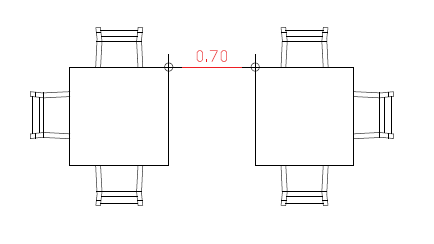 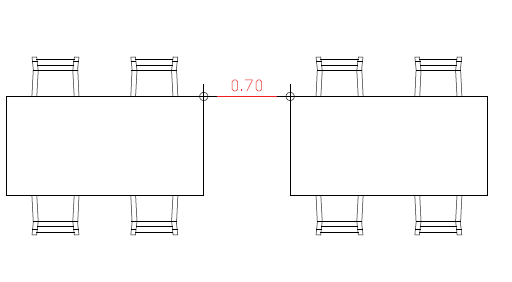 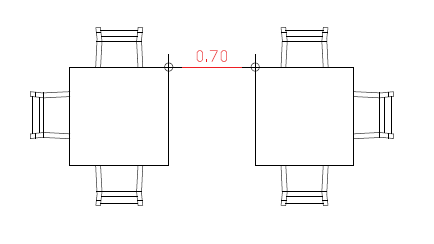 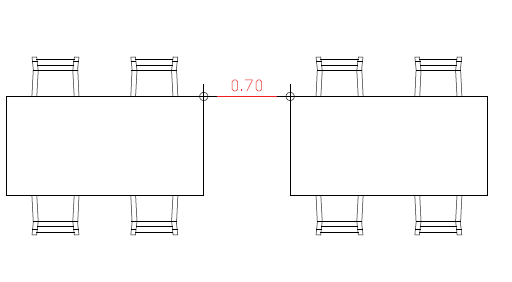 Παράρτημα 4: Παραδείγματα διάταξης τραπεζοκαθισμάτων όπου στον ενδιάμεσο χώρο τοποθετούνται καθίσματα μόνο στο ένα εκ των δύο τραπεζιών.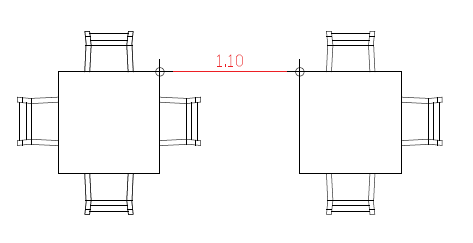 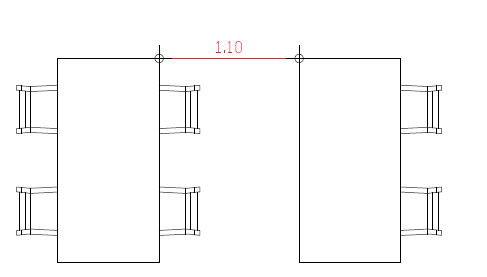 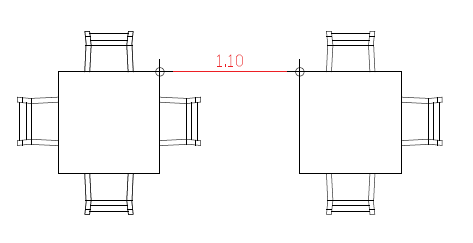 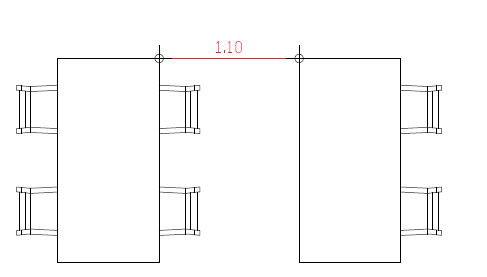 Παράρτημα 5: Παραδείγματα διάταξης τραπεζοκαθισμάτων με καθίσματα στον ενδιάμεσο χώρο και των δύο τραπεζιών.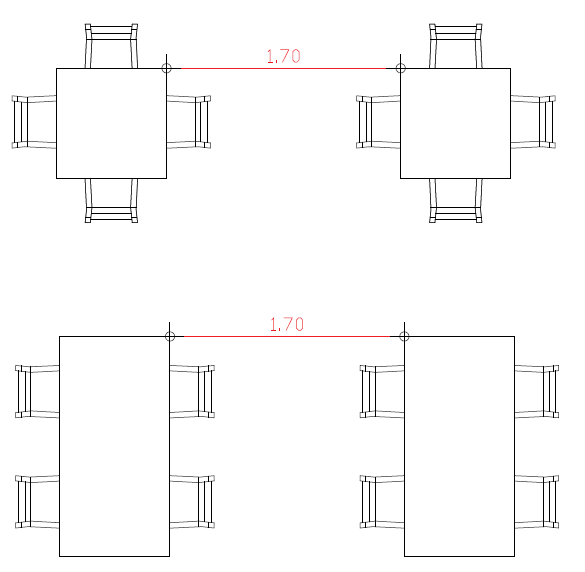 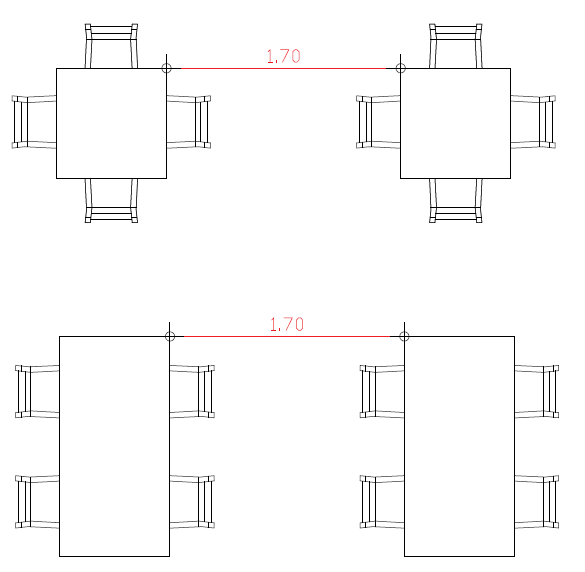 Παράρτημα 61.& 2. Μάσκα ή ασπίδα προσώπου.  Γάντια κατά τη διαδικασία καθαριότητας. Μάσκα όπου έρχονται σε επαφή με κοινό ή με άλλους εργαζόμενους όταν δεν μπορεί να τηρηθεί η απόσταση. Σε περίπτωση που έρχονται σε επαφή με το κοινό. Χρήση μάσκας εφόσον έρχονται σε επαφή με το κοινό και δεν είναι δυνατή η τήρηση απόστασης. Η απόφαση αυτή να δημοσιευθεί στην Εφημερίδα της Κυβερνήσεως.ΟΙ ΥΠΟΥΡΓΟΙ ΠΙΝΑΚΑΣ ΑΠΟΔΕΚΤΩΝ Α. Eθνικό ΤυπογραφειοΑ/ΑΠΕΔΙΑ ΔΡΑΣΤΗΡΙΟΤΗΤΑΣΕΠΙΠΕΔΟ ΕΠΙΤΗΡΗΣΗΣΕΠΙΠΕΔΟΑΥΞΗΜΕΝΟΥ ΚΙΝΔΥΝΟΥΕΠΙΠΕΔΟ ΠΟΛΥ ΑΥΞΗΜΕΝΟΥ ΚΙΝΔΥΝΟΥΕΠΙΠΕΔΟ ΜΗΤΡΟΠΟΛΙΤΙΚΩΝ ΠΕΡΙΟΧΩΝ1.Συναθροίσεις/Δημόσιες ή κοινωνικές εκδηλώσεις, ανεξαρτήτως χώρου ιδιωτικού ή δημόσιου, εσωτερικού ή εξωτερικού, με την επιφύλαξη των δημόσιων υπαίθριων συναθροίσεων του άρθρου 11 του Συντάγματος και του ν. 4703/2020 (Α’ 131)ΑναστολήΑναστολήΑναστολήΑναστολή2.Δημόσιες υπηρεσίεςΛειτουργία με το αναγκαίο προσωπικό για την παροχή της υπηρεσίας ή την εκπλήρωση του έργου σύμφωνα με τις οικείες διατάξεις.Υποχρεωτική προστασία υπαλλήλων που ανήκουν σε ομάδες αυξημένου κινδύνου με χορήγηση ειδικής άδειας απουσίας και παροχή τηλεργασίας, όπου είναι εφικτό.Υποχρεωτική τηλεργασία στο μέγιστο δυνατό ποσοστό, εφόσον συνάδει προς τη φύση των καθηκόντων, επιπλέον των υπαλλήλων που ανήκουν σε ομάδα αυξημένου κινδύνου.Εξυπηρέτηση κοινού μόνο σε επείγουσες περιπτώσεις και υποχρεωτικά κατόπιν ραντεβού.Τήρηση απόστασης ενάμισι (1,5) μέτρου.Συνεδριάσεις μέσω τηλεδιάσκεψης των συλλογικών οργάνων. Κατά τη λειτουργία συλλογικών οργάνων που διενεργούν διαδικασίες στις οποίες προβλέπεται συνέντευξη, αυτή διενεργείται με τη χρήση ηλεκτρονικών μέσων χωρίς τη φυσική παρουσία του καλούμενου σε συνέντευξη. Στην περίπτωση αυτή το συλλογικό όργανο ορίζει τους αναγκαίους όρους και τις προϋποθέσεις για τη διασφάλιση της αξιοπιστίας της διαδικασίας αναφορικά με την ταυτοπροσωπία του καλούμενου και τη μη υποβοήθησή του από εξωγενείς παράγοντες.Διενέργεια συναντήσεων εργασίας τηρουμένης της απόστασης του ενάμισι (1,5) μέτρου και με τη συμμετοχή έως επτά (7) ατόμων.Λειτουργία με το αναγκαίο προσωπικό για την παροχή της υπηρεσίας ή την εκπλήρωση του έργου σύμφωνα με τις οικείες διατάξεις.Υποχρεωτική προστασία υπαλλήλων που ανήκουν σε ομάδες αυξημένου κινδύνου με χορήγηση ειδικής άδειας απουσίας και παροχή τηλεργασίας, όπου είναι εφικτό.Υποχρεωτική τηλεργασία στο μέγιστο δυνατό ποσοστό, εφόσον συνάδει προς τη φύση των καθηκόντων, επιπλέον των υπαλλήλων που ανήκουν σε ομάδα αυξημένου κινδύνου.Εξυπηρέτηση κοινού μόνο σε επείγουσες περιπτώσεις και υποχρεωτικά κατόπιν ραντεβού.Τήρηση απόστασης ενάμισι (1,5) μέτρου.Συνεδριάσεις μέσω τηλεδιάσκεψης των συλλογικών οργάνων. Κατά τη λειτουργία συλλογικών οργάνων που διενεργούν διαδικασίες στις οποίες προβλέπεται συνέντευξη, αυτή διενεργείται με τη χρήση ηλεκτρονικών μέσων χωρίς τη φυσική παρουσία του καλούμενου σε συνέντευξη. Στην περίπτωση αυτή το συλλογικό όργανο ορίζει τους αναγκαίους όρους και τις προϋποθέσεις για τη διασφάλιση της αξιοπιστίας της διαδικασίας αναφορικά με την ταυτοπροσωπία του καλούμενου και τη μη υποβοήθησή του από εξωγενείς παράγοντες.Διενέργεια συναντήσεων εργασίας τηρουμένης της απόστασης του ενάμισι (1,5) μέτρου και με τη συμμετοχή έως επτά (7) ατόμων.Λειτουργία με το αναγκαίο προσωπικό για την παροχή της υπηρεσίας ή την εκπλήρωση του έργου σύμφωνα με τις οικείες διατάξεις.Υποχρεωτική προστασία υπαλλήλων που ανήκουν σε ομάδες αυξημένου κινδύνου με χορήγηση ειδικής άδειας απουσίας και παροχή τηλεργασίας, όπου είναι εφικτό.Υποχρεωτική τηλεργασία στο μέγιστο δυνατό ποσοστό, εφόσον συνάδει προς τη φύση των καθηκόντων, επιπλέον των υπαλλήλων που ανήκουν σε ομάδα αυξημένου κινδύνου.Εξυπηρέτηση κοινού μόνο σε επείγουσες περιπτώσεις και υποχρεωτικά κατόπιν ραντεβού.Τήρηση απόστασης ενάμισι (1,5) μέτρου.Συνεδριάσεις μέσω τηλεδιάσκεψης των συλλογικών οργάνων. Κατά τη λειτουργία συλλογικών οργάνων που διενεργούν διαδικασίες στις οποίες προβλέπεται συνέντευξη, αυτή διενεργείται με τη χρήση ηλεκτρονικών μέσων χωρίς τη φυσική παρουσία του καλούμενου σε συνέντευξη. Στην περίπτωση αυτή το συλλογικό όργανο ορίζει τους αναγκαίους όρους και τις προϋποθέσεις για τη διασφάλιση της αξιοπιστίας της διαδικασίας αναφορικά με την ταυτοπροσωπία του καλούμενου και τη μη υποβοήθησή του από εξωγενείς παράγοντες.Διενέργεια συναντήσεων εργασίας τηρουμένης της απόστασης του ενάμισι (1,5) μέτρου και με τη συμμετοχή έως επτά (7) ατόμων.Λειτουργία με το αναγκαίο προσωπικό για την παροχή της υπηρεσίας ή την εκπλήρωση του έργου σύμφωνα με τις οικείες διατάξεις.Υποχρεωτική προστασία υπαλλήλων που ανήκουν σε ομάδες αυξημένου κινδύνου με χορήγηση ειδικής άδειας απουσίας και παροχή τηλεργασίας, όπου είναι εφικτό.Υποχρεωτική τηλεργασία στο μέγιστο δυνατό ποσοστό, εφόσον συνάδει προς τη φύση των καθηκόντων, επιπλέον των υπαλλήλων που ανήκουν σε ομάδα αυξημένου κινδύνου.Εξυπηρέτηση κοινού μόνο σε επείγουσες περιπτώσεις και υποχρεωτικά κατόπιν ραντεβού.Τήρηση απόστασης ενάμισι (1,5) μέτρου.Συνεδριάσεις μέσω τηλεδιάσκεψης των συλλογικών οργάνων. Κατά τη λειτουργία συλλογικών οργάνων που διενεργούν διαδικασίες στις οποίες προβλέπεται συνέντευξη, αυτή διενεργείται με τη χρήση ηλεκτρονικών μέσων χωρίς τη φυσική παρουσία του καλούμενου σε συνέντευξη. Στην περίπτωση αυτή το συλλογικό όργανο ορίζει τους αναγκαίους όρους και τις προϋποθέσεις για τη διασφάλιση της αξιοπιστίας της διαδικασίας αναφορικά με την ταυτοπροσωπία του καλούμενου και τη μη υποβοήθησή του από εξωγενείς παράγοντες.Διενέργεια συναντήσεων εργασίας τηρουμένης της απόστασης του ενάμισι (1,5) μέτρου και με τη συμμετοχή έως επτά (7) ατόμων.3.Ιδιωτικές επιχειρήσειςΛειτουργία με το αναγκαίο προσωπικό για την παροχή της υπηρεσίας ή την εκπλήρωση του έργου σύμφωνα με τις οικείες διατάξεις.Υποχρεωτική προστασία εργαζομένων που ανήκουν σε ομάδες αυξημένου κινδύνου με χορήγηση ειδικής άδειας απουσίας και παροχή τηλεργασίας, όπου είναι εφικτό.Υποχρεωτική τηλεργασία στο μέγιστο δυνατό ποσοστό, εφόσον συνάδει προς τη φύση των καθηκόντων, ανεξαρτήτως εάν αφορά ευάλωτη/αυξημένου κινδύνου ομάδα.Εξυπηρέτηση κοινού μόνο σε επείγουσες περιπτώσεις και κατόπιν ραντεβού, εξαιρουμένων των τραπεζών και των περιπτώσεων στις οποίες δεν δύναται να προγραμματισθεί ραντεβού [επιχειρήσεις ταχυμεταφορών, ελληνικών ταχυδρομείων (ΕΛΤΑ), ΔΕΗ, ΕΥΔΑΠ κ.λπ.]Τήρηση απόστασης ενάμισι (1,5) μέτρου.Διενέργεια συναντήσεων εργασίας τηρουμένης της απόστασης του ενάμισι (1,5) μέτρου και με τη συμμετοχή έως επτά (7) ατόμων.Λειτουργία με το αναγκαίο προσωπικό για την παροχή της υπηρεσίας ή την εκπλήρωση του έργου σύμφωνα με τις οικείες διατάξεις.Υποχρεωτική προστασία εργαζομένων που ανήκουν σε ομάδες αυξημένου κινδύνου με χορήγηση ειδικής άδειας απουσίας και παροχή τηλεργασίας, όπου είναι εφικτό.Υποχρεωτική τηλεργασία στο μέγιστο δυνατό ποσοστό, εφόσον συνάδει προς τη φύση των καθηκόντων, ανεξαρτήτως εάν αφορά ευάλωτη/αυξημένου κινδύνου ομάδα.Εξυπηρέτηση κοινού μόνο σε επείγουσες περιπτώσεις και κατόπιν ραντεβού, εξαιρουμένων των τραπεζών και των περιπτώσεων στις οποίες δεν δύναται να προγραμματισθεί ραντεβού [επιχειρήσεις ταχυμεταφορών, ελληνικών ταχυδρομείων (ΕΛΤΑ), ΔΕΗ, ΕΥΔΑΠ κ.λπ.]Τήρηση απόστασης ενάμισι (1,5) μέτρου.Διενέργεια συναντήσεων εργασίας τηρουμένης της απόστασης του ενάμισι (1,5) μέτρου και με τη συμμετοχή έως επτά (7) ατόμων.Λειτουργία με το αναγκαίο προσωπικό για την παροχή της υπηρεσίας ή την εκπλήρωση του έργου σύμφωνα με τις οικείες διατάξεις.Υποχρεωτική προστασία εργαζομένων που ανήκουν σε ομάδες αυξημένου κινδύνου με χορήγηση ειδικής άδειας απουσίας και παροχή τηλεργασίας, όπου είναι εφικτό.Υποχρεωτική τηλεργασία στο μέγιστο δυνατό ποσοστό, εφόσον συνάδει προς τη φύση των καθηκόντων, ανεξαρτήτως εάν αφορά ευάλωτη/αυξημένου κινδύνου ομάδα.Εξυπηρέτηση κοινού μόνο σε επείγουσες περιπτώσεις και κατόπιν ραντεβού, εξαιρουμένων των τραπεζών και των περιπτώσεων στις οποίες δεν δύναται να προγραμματισθεί ραντεβού [επιχειρήσεις ταχυμεταφορών, ελληνικών ταχυδρομείων (ΕΛΤΑ), ΔΕΗ, ΕΥΔΑΠ κ.λπ.]Τήρηση απόστασης ενάμισι (1,5) μέτρου.Διενέργεια συναντήσεων εργασίας τηρουμένης της απόστασης του ενάμισι (1,5) μέτρου και με τη συμμετοχή έως επτά (7) ατόμων.Λειτουργία με το αναγκαίο προσωπικό για την παροχή της υπηρεσίας ή την εκπλήρωση του έργου σύμφωνα με τις οικείες διατάξεις.Υποχρεωτική προστασία εργαζομένων που ανήκουν σε ομάδες αυξημένου κινδύνου με χορήγηση ειδικής άδειας απουσίας και παροχή τηλεργασίας, όπου είναι εφικτό.Υποχρεωτική τηλεργασία στο μέγιστο δυνατό ποσοστό, εφόσον συνάδει προς τη φύση των καθηκόντων, ανεξαρτήτως εάν αφορά ευάλωτη/αυξημένου κινδύνου ομάδα.Εξυπηρέτηση κοινού μόνο σε επείγουσες περιπτώσεις και κατόπιν ραντεβού, εξαιρουμένων των τραπεζών και των περιπτώσεων στις οποίες δεν δύναται να προγραμματισθεί ραντεβού [επιχειρήσεις ταχυμεταφορών, ελληνικών ταχυδρομείων (ΕΛΤΑ), ΔΕΗ, ΕΥΔΑΠ κ.λπ.]Τήρηση απόστασης ενάμισι (1,5) μέτρου.Διενέργεια συναντήσεων εργασίας τηρουμένης της απόστασης του ενάμισι (1,5) μέτρου και με τη συμμετοχή έως επτά (7) ατόμων.4.Δικαστήρια, εισαγγελίες, στρατιωτικά δικαστήρια Έμμισθα, άμισθα υποθηκοφυλακεία, πάσης φύσεως κτηματολογικά γραφεία και υποκαταστήματα του φορέα “Ελληνικό Κτηματολόγιο”Σε όλα τα δικαστήρια, τις εισαγγελίες και τα στρατιωτικά δικαστήρια της Xώρας ισχύουν τα κάτωθι:Μέχρι δεκαπέντε (15) άτομα στην αίθουσα. Κατ' εξαίρεση ο αριθμός των ατόμων στην αίθουσα μπορεί να υπερβεί τα δεκαπέντε (15), εάν, κατά την κρίση του προεδρεύοντος του δικαστηρίου, η παρουσία των ατόμων αυτών είναι απολύτως αναγκαία, αποκλειστικά σε περιπτώσεις όπου ο χρόνος παραγραφής συμπληρώνεται για τα πλημμελήματα μέχρι 31.12.2022 και για τα κακουργήματα μέχρι 31.12.2023 ή συμπληρώνεται ο ανώτατος χρόνος προσωρινής κράτησης κατηγορουμένων.Τήρηση απόστασης ενάμισι (1,5) μέτρου.Με απόφαση του αρμοδίου οργάνου διοίκησης του οικείου δικαστηρίου ή εισαγγελίας, που τοιχοκολλάται στην είσοδο του δικαστηρίου ή της εισαγγελίας και αναρτάται στην ιστοσελίδα τους, εφόσον διαθέτουν, ορίζονται τα ειδικότερα ζητήματα που ανάγονται στην εύρυθμη διεξαγωγή των εργασιών τους, καθώς και όλα τα αναγκαία μέτρα που τηρούνται υπ' ευθύνη τους, για την ασφαλή λειτουργία του δικαστηρίου ή της εισαγγελίας ενόψει της πανδημίας του κορωνοϊού COVID-19.1. α) Αναστέλλονται προσωρινά:αα)  οι εργασίες των δικαστικών σχηματισμών των τακτικών διοικητικών δικαστηρίων της Χώρας, αβ) οι νόμιμες και δικαστικές προθεσμίες για τη διενέργεια διαδικαστικών πράξεων και άλλων ενεργειών ενώπιον των υπηρεσιών τους, καθώς επίσης και της παραγραφής των συναφών αξιώσεων καιαγ) οι, κατά τις κείμενες διατάξεις, διαδικασίες αναγκαστικής εκτέλεσης και διενέργειας πλειστηριασμών.Κατ’ εξαίρεση της υποπερ. αα) της παρ. 1α):α)  Για τις ακυρωτικές διαφορές: εκδικάζονται οι ώριμες προς συζήτηση υποθέσεις, κατά την παρ. 4 του άρθρου 22 του π.δ. 18/1989 (Α’ 8), για τις οποίες έχει υποβληθεί από όλους τους διαδίκους κοινή ή ξεχωριστή δήλωση περί παράστασης χωρίς εμφάνιση στο ακροατήριο, κατά τα οριζόμενα στην παρ. 6 του άρθρου 33 του π.δ. 18/1989 και παρ. 2 του άρθρου 157 του ν. 4764/2020 (Α’ 256),  εφόσον συντρέχουν και οι λοιπές νόμιμες προϋποθέσεις για τη συζήτησή τους. Oι λοιπές υποθέσεις αναβάλλονται υποχρεωτικά από το δικαστήριο σε επόμενη δικάσιμο, οι δε διάδικοι, εφόσον έχουν κλητευθεί νόμιμα, δεν κλητεύονται εκ νέου. β) Για τις διαφορές ουσίας: βα) Εκδικάζονται οι προσφυγές κατά των πράξεων επιβολής μέτρων διασφάλισης οφειλών στο δημόσιο του άρθρου 46 του ν. 4174/2013 (Α΄ 170)ββ) εκδικάζονται οι υποθέσεις για τις οποίες έχει υποβληθεί από όλους τους διαδίκους κοινή ή ξεχωριστή δήλωση περί παράστασης χωρίς εμφάνιση στο ακροατήριο κατά τα οριζόμενα στην παρ. 2 του άρθρου 133 του Κώδικα Διοικητικής Δικονομίας (ν. 2717/1999, Α’ 97) και στην παρ. 2 του άρθρου 157 του ν. 4764/2020 (Α’ 256), εφόσον συντρέχουν και οι λοιπές νόμιμες προϋποθέσεις για τη συζήτησή τους. Oι λοιπές υποθέσεις αναβάλλονται υποχρεωτικά από το δικαστήριο σε επόμενη δικάσιμο, οι δε διάδικοι, εφόσον έχουν κλητευθεί νόμιμα, δεν κλητεύονται εκ νέου.γ) Εξετάζονται αιτήματα έκδοσης προσωρινής διαταγής.δ) Εκδικάζονται οι αιτήσεις παροχής προσωρινής δικαστικής προστασίας.ε) Υποβάλλονται και εκδικάζονται αντιρρήσεις κατά της απόφασης κράτησης αλλοδαπού και αιτήσεις ανάκλησης κατά των δικαστικών αποφάσεων που εκδίδονται επί των αντιρρήσεων, σύμφωνα με τις παρ. 3-6 του άρθρου 76 του ν. 3386/2005 (Α’ 212).στ) Υποβάλλονται και εκδικάζονται ένδικα βοηθήματα, σύμφωνα με την παρ. 5 του άρθρου πρώτου της από 25.2.2020 πράξης νομοθετικού περιεχομένου (Α’ 42), η οποία κυρώθηκε με το άρθρο 1 του ν. 4682/2020 (Α’ 76).ζ) Διενεργούνται διασκέψεις εξ αποστάσεως με τη χρήση υπηρεσιακών τεχνολογικών μέσων, καθώς και επείγουσες διασκέψεις με φυσική παρουσία. η) Δημοσιεύονται αποφάσεις.2. α) Αναστέλλονται προσωρινά:αα) Οι εργασίες των δικαστικών σχηματισμών του Ελεγκτικού Συνεδρίου καιαβ) οι νόμιμες και δικαστικές προθεσμίες για τη διενέργεια διαδικαστικών πράξεων και άλλων ενεργειών ενώπιον των δικαστικών υπηρεσιών του Ελεγκτικού Συνεδρίου, καθώς επίσης και της παραγραφής των συναφών αξιώσεων.β) Κατ’ εξαίρεση της υποπερ. αα):βα) Εκδικάζονται οι υποθέσεις ενώπιον της Ολομέλειας του Ελεγκτικού Συνεδρίου, καθώς και οι υποθέσεις προσυμβατικού ελέγχου ενώπιον του Εβδόμου Τμήματος.ββ) Διενεργούνται από τους λοιπούς δικαστικούς σχηματισμούς συνεδριάσεις χωρίς την εμφάνιση διαδίκων στο ακροατήριο και συζητούνται οι υποθέσεις, για τις οποίες έχει υποβληθεί από όλους τους διαδίκους κοινή ή ξεχωριστή από τον καθένα τους δήλωση, σύμφωνα με τα προβλεπόμενα στο άρθρο 231 του ν. 4700/2020 (Α΄ 127) και την παρ. 2 του άρθρου 157 του ν. 4764/2020, συντρεχουσών και των λοιπών νομίμων προϋποθέσεων. Oι λοιπές υποθέσεις αναβάλλονται υποχρεωτικά από το δικαστήριο στη μεθεπόμενη δικάσιμο, οι δε διάδικοι, εφόσον έχουν κλητευθεί νόμιμα, δεν κλητεύονται εκ νέου. Ο Πρόεδρος του Ελεγκτικού Συνεδρίου δύναται, λαμβάνοντας υπόψη τον αριθμό των υποθέσεων των τμημάτων που αναβάλλονται δυνάμει της παρούσας υποπερίπτωσης να διαθέτει, με απόφασή του και για χρονικό διάστημα που δεν υπερβαίνει τους δύο (2) μήνες, παρέδρους ή εισηγητές που υπηρετούν σε τμήματα προς ενίσχυση των κλιμακίων προσυμβατικού ελέγχου.βγ) Εκδικάζονται οι αιτήσεις παροχής προσωρινής δικαστικής προστασίας.βδ) Εξετάζονται αιτήματα έκδοσης προσωρινής διαταγής.βε) Διενεργούνται οι εργασίες των κλιμακίων προσυμβατικού ελέγχου και οι διασκέψεις τους διενεργούνται όπως ορίζεται κατωτέρω στην υποπερ. βστ).βστ) Διενεργούνται διασκέψεις εξ αποστάσεως με τη χρήση υπηρεσιακών τεχνολογικών μέσων.βζ) Δημοσιεύονται αποφάσεις. Ειδικώς, η δημοσίευση των αποφάσεων της Ολομέλειας μπορεί να γίνεται εκτάκτως από πενταμελές κλιμάκιο αυτής που συγκροτείται με απόφαση του Προέδρου και αποτελείται από τον ίδιο ή τον νόμιμο αναπληρωτή του και τέσσερις (4) Συμβούλους του Ελεγκτικού Συνεδρίου.3. α) Αναστέλλονται προσωρινά:αα) οι δίκες ενώπιον των πολιτικών και ποινικών δικαστηρίων,αβ) οι νόμιμες και δικαστικές προθεσμίες για τη διενέργεια διαδικαστικών πράξεων και άλλων ενεργειών ενώπιον των υπηρεσιών των δικαστηρίων και των εισαγγελιών, καθώς και της παραγραφής των συναφών αξιώσεων,αγ) οι, κατά τις κείμενες διατάξεις, διαδικασίες αναγκαστικής εκτέλεσης και της διενέργειας πλειστηριασμών. β) Εξαιρούνται από την εφαρμογή της περ. α):βα) Οι προθεσμίες που προβλέπονται στα άρθρα 215, 237, 238 ΚΠολΔ, καθώς και οι προθεσμίες που αφορούν τις υποθέσεις αρμοδιότητας Πολυμελούς και Μονομελούς Πρωτοδικείου (τακτική διαδικασία), οι οποίες εκδικάζονται με τις διατάξεις του ν. 2915/2001 (Α’ 109), όπως τροποποιήθηκε με τον ν. 4055/2012 (Α’ 51) και οι προθεσμίες που προβλέπονται στα άρθρα 4Δ, 4ΣΤ, 4Η, 4Θ, 4Ι, 4ΙΑ, 4ΙΒ και 4ΙΣΤ του ν. 3869/2010 (Α΄ 130), όπως προστέθηκε με το άρθρο 1 του ν. 4745/2020 (Α΄ 214).ββ) Οι δίκες της τακτικής διαδικασίας οι οποίες εκδικάζονται σύμφωνα με τις διατάξεις του ν. 4335/2015 (Α’ 87).βγ) Οι δίκες πολιτικών ενδίκων μέσων ενώπιον του Άρειου Πάγου.βδ) Οι δίκες ενδίκων μέσων ενώπιον των Εφετείων, οι οποίες έχουν εκδικασθεί στον πρώτο βαθμό κατ’ αντιμωλία των διαδίκων κατά την τακτική διαδικασία ή σύμφωνα με τις διατάξεις των ειδικών διαδικασιών. Οι δίκες του προηγούμενου εδαφίου γίνονται είτε με αυτοπρόσωπη παράσταση των πληρεξουσίων δικηγόρων των διαδίκων, είτε με δήλωση των άρθρων 242 και 524 ΚΠολΔ, η οποία υποβάλλεται έστω και από έναν (1) εκ των πληρεξουσίων δικηγόρων των διαδίκων.βε) Οι δίκες τακτικής διαδικασίας που εκδικάζονται σύμφωνα με τις διατάξεις του ν. 2912/2001 (Α΄ 109), όπως τροποποιήθηκε με τον ν. 4055/2012, στις οποίες δεν εξετάζονται μάρτυρες.βστ) Οι δίκες ειδικών διαδικασιών και εφέσεων κατά ερήμην αποφάσεων, εισαγόμενων κατά το άρθρο 528 ΚΠολΔ, στις οποίες δεν εξετάζονται μάρτυρες.βζ) Οι δίκες ασφαλιστικών μέτρων στις οποίες δεν εξετάζονται μάρτυρες, με τη δυνατότητα προσκόμισης ενόρκων βεβαιώσεων. Κατ’ εξαίρεση, αποκλειστικά και μόνο στις δίκες ασφαλιστικών μέτρων που έχουν ως αντικείμενο εγγυοδοσία, εγγραφή ή εξάλειψη ή μεταρρύθμιση προσημείωσης υποθήκης, συντηρητική κατάσχεση κινητής ή ακίνητης περιουσίας, δικαστική μεσεγγύηση, σφράγιση, αποσφράγιση, απογραφή και δημόσια κατάθεση κατά τα άρθρα 737, 738 ΚΠολΔ, ευρωπαϊκή διαταγή δέσμευσης λογαριασμού κατά άρθρο 738Α ΚΠολΔ, τις ανακλήσεις αυτών, καθώς και τις σχετικές με αυτές διαφορές του άρθρου 702 ΚΠολΔ, δύνανται να εξετάζονται μάρτυρες στο ακροατήριο.βη) Οι δίκες εκουσίας δικαιοδοσίας πρώτου βαθμού, οι δίκες πρώτου βαθμού που αφορούν ειδικούς νόμους οι οποίες δικάζονται με τη διαδικασία της εκουσίας δικαιοδοσίας και οι δίκες πρώτου βαθμού του ν. 3869/2010 και του άρθρου 1 του ν. 4745/2020 (Α’ 214), στις οποίες δεν εξετάζονται μάρτυρες, αποκλειστικά με τη δυνατότητα προσκόμισης ενόρκων βεβαιώσεων. Ειδικώς και κατ΄ εξαίρεση στις δίκες εκουσίας δικαιοδοσίας που έχουν ως αντικείμενο τη θέση σε δικαστική συμπαράσταση (801 επ. ΚΠολΔ), την κήρυξη ιδιόγραφης διαθήκης ως κυρίας (803 παρ. 3 ΚΠολΔ) και στις δίκες των άρθρων 68 επ. του ν. 4307/2014 (Α’ 246) δύνανται να εξετάζονται μάρτυρες στο ακροατήριο. Στις υποπερ. βε), βστ), βζ)  πρώτο εδάφιο και βη) λαμβάνει χώρα την προτεραία της δικασίμου έγγραφη δήλωση των πληρεξουσίων δικηγόρων των διαδίκων, ότι η συγκεκριμένη υπόθεση θα εκδικασθεί χωρίς την εξέταση μαρτύρων, η οποία κοινοποιείται στις γραμματείες των δικαστηρίων με τη χρήση ηλεκτρονικής αλληλογραφίας. Εφόσον όλοι οι διάδικοι έχουν υποβάλει δήλωση κατά το προηγούμενο εδάφιο, η υπόθεση συζητείται παρουσία των πληρεξουσίων δικηγόρων των διαδίκων, χωρίς την εξέταση μαρτύρων. Σε περίπτωση κατά την οποία δεν υποβληθεί η δήλωση του ανωτέρω εδαφίου από τους πληρεξούσιους δικηγόρους των διαδίκων, οι υποθέσεις αποσύρονται και δεν συζητούνται, χωρίς να απαιτείται η παρουσία των  πληρεξουσίων δικηγόρων των διαδίκων. Συναινετικά αιτήματα αναβολής για τις υποπερ. ββ) έως και βη), υποβάλλονται σύμφωνα με την παρ. 2 του άρθρου 158 του ν. 4764/2020.βθ)  Οι δίκες εκουσίας δικαιοδοσίας δευτέρου βαθμού, οι δίκες δευτέρου βαθμού που αφορούν ειδικούς νόμους οι οποίες δικάζονται με τη διαδικασία της εκουσίας δικαιοδοσίας και οι δίκες δευτέρου βαθμού του ν. 3869/2010 και του άρθρου 1 του ν. 4745/2020, οι οποίες γίνονται με αυτοπρόσωπη παράσταση των πληρεξουσίων δικηγόρων των διαδίκων και αποκλειστικά με τη δυνατότητα προσκόμισης ενόρκων βεβαιώσεων.βι) Η εκδίκαση αγωγών του άρθρου 22 του ν. 1264/1982 (Α’ 79).βια) Οι αιτήσεις χορήγησης και ανάκλησης προσωρινών διαταγών, οι οποίες συζητούνται δια υπομνημάτων των πληρεξουσίων δικηγόρων των διαδίκων και χωρίς την εξέταση μαρτύρων. Οι προσωρινές διαταγές που έχουν χορηγηθεί και έχουν ισχύ έως τη συζήτηση της υπόθεσης, παρατείνονται οίκοθεν με απόφαση του Προέδρου Υπηρεσίας, ο οποίος ορίζει τη διάρκεια της παράτασης των προσωρινών διαταγών.βιβ) Οι συμβάσεις μεταβίβασης του άρθρου 14Α του ν. 3429/2005 (Α’ 314) που αφορούν στη μεταβίβαση των στοιχείων του ενεργητικού των υπό ειδική εκκαθάριση των δημοσίων επιχειρήσεων, καθώς και κάθε συναφής με αυτές πράξη. Η εν λόγω εξαίρεση καταλαμβάνει και τις συμβάσεις μεταβίβασης, που υπογράφηκαν κατά τις διατάξεις του άρθρου 14Α του ν. 3429/2005 πριν τη δημοσίευση της παρούσας, καθώς και κάθε συναφή με αυτές πράξη. βιγ) Όλες οι διαδικαστικές πράξεις και ενέργειες που ορίζονται στα άρθρα 68 επ. του ν. 4307/2014, η διενέργεια δημόσιων πλειοδοτικών διαγωνισμών και οι νόμιμες και δικαστικές προθεσμίες για τη διενέργεια αυτών.βιδ) Η εκδίκαση αυτόφωρων πλημμελημάτων, εφόσον αφορά κατηγορούμενο που κρατείται δυνάμει των διατάξεων περί αυτόφωρης διαδικασίας.  βιε) Η κλήρωση των ενόρκων και η έναρξη της συνόδου των Μικτών Ορκωτών Δικαστηρίων και Μικτών Ορκωτών Εφετείων, εφόσον κατά τη σύνοδο είναι προσδιορισμένες προς εκδίκαση υποθέσεις που εμπίπτουν στις υποπερ. βιστ), βιζ) και βιη), καθώς και η κλήρωση των συνθέσεων για την εκδίκαση των ποινικών υποθέσεων και των υποθέσεων ασφαλιστικών μέτρων σε όσα δικαστήρια της Χώρας προβλέπεται κλήρωση.  βιστ) Η εκδίκαση κακουργημάτων για τους προσωρινά κρατούμενους κατηγορουμένους, των οποίων συμπληρώνεται κατά περίπτωση το ανώτατο όριο προσωρινής κράτησης.βιζ)  Οι ποινικές δίκες που αφορούν κακουργήματα, ο χρόνος παραγραφής των οποίων συμπληρώνεται εντός του χρονικού διαστήματος από την έναρξη της αναστολής μέχρι και τις 31.12.2023, καθώς και πλημμελήματα, ο χρόνος παραγραφής των οποίων συμπληρώνεται εντός του χρονικού διαστήματος από την έναρξη της αναστολής μέχρι και τις 31.12.2022. Το δικαστήριο αποφασίζει, κατά περίπτωση, για την εκδίκαση ή τη διακοπή αυτών.  βιη) Οι ποινικές δίκες που αφορούν υποθέσεις των οποίων οι αποφάσεις αναιρέθηκαν και παραπέμπονται προς νέα εκδίκαση.βιθ) Η εκδίκαση των αιτήσεων αναστολής εκτέλεσης κατά τα άρθρα 471 και 497 του Κώδικα Ποινικής Δικονομίας (ΚΠΔ, ν. 4620/2019, Α’ 96), ακύρωσης της διαδικασίας κατά τα άρθρα 341 και 435 ΚΠΔ, ακύρωσης της απόφασης κατά τα άρθρα 430 και 431 ΚΠΔ, αναβολής ή διακοπής εκτέλεσης της ποινής κατά τα άρθρα 555 και 557 ΚΠΔ, καθώς και των αιτήσεων που αφορούν στον καθορισμό συνολικής ποινής κατά το άρθρο 551 ΚΠΔ, στην απότιση της χρηματικής ποινής σε δόσεις εντός προθεσμίας κατά τα άρθρα 80 του ισχύοντος Ποινικού Κώδικα (ΠΚ, ν. 4619/2019, Α΄ 95) και 82 του προϊσχύσαντος ΠΚ (π.δ. 283/1985, Α΄ 106) και στη μετατροπή της χρηματικής ποινής ή του προστίμου σε παροχή κοινωφελούς εργασίας κατά την παρ. 5 του άρθρου 82 του προϊσχύσαντος ΠΚ.βκ) Η εκδίκαση υποθέσεων περί παράτασης εξακολούθησης ή αντικατάστασης θεραπευτικών μέτρων, καθώς και αιτήσεις του εισαγγελέα περί άρσης ή αντικατάστασης των ως άνω μέτρων (άρθρο 70 ΠΚ, ν. 4619/2019.βκα) Οι προθεσμίες για την άσκηση ενδίκων μέσων κατά βουλευμάτων. βκβ) Οι προθεσμίες που προβλέπονται στον Κώδικα Ποινικής Δικονομίας για την άσκηση προσφυγών κατά ενταλμάτων προσωρινής κράτησης και κατά διατάξεων επιβολής προσωρινής κράτησης ή περιοριστικών όρων. βκγ) Η δημοσίευση αποφάσεων.Για τις ποινικές δίκες που άρχισαν πριν την ημερομηνία έναρξης της αναστολής και έχουν διακοπεί για δικάσιμο εντός του χρονικού διαστήματος της αναστολής, το δικαστήριο, κατά την ορισθείσα δικάσιμο, αποφασίζει κατά περίπτωση για την εκδίκαση ή την εκ νέου διακοπή αυτών, λαμβανομένων υπόψη των παραπάνω εξαιρέσεων, χωρίς να δεσμεύεται από αυτές.Τα ειδικότερα ζητήματα που ανάγονται στην εύρυθμη διεξαγωγή των εργασιών των δικαστικών υπηρεσιών και των εισαγγελιών της χώρας, καθώς και εκείνα που, κατά περίπτωση και κατά την κρίση του οργάνου διοίκησης εκάστης αυτών, έχουν κατεπείγοντα χαρακτήρα και χρήζουν άμεσης αντιμετώπισης, ρυθμίζονται με αποφάσεις των οργάνων διοίκησης αυτών.Οι διασκέψεις, καθώς και η διεκπεραίωση οποιασδήποτε ενέργειας, που αφορά τη λειτουργία των δικαστικών υπηρεσιών και των εισαγγελιών γίνονται, εφόσον είναι εφικτό, εξ αποστάσεως με τη χρήση τεχνολογικών μέσων. Προς διευκόλυνση της ενημέρωσης διαδίκων, μαρτύρων και συνηγόρων, η διακοπή της δίκης και ο ορισμός νέας δικασίμου γνωστοποιούνται από τον γραμματέα της έδρας στον Δικηγορικό Σύλλογο της έδρας του Δικαστηρίου και, αν το Δικαστήριο διαθέτει ιστοσελίδα, αναρτάται και σε αυτήν.Σε όλο το προσωπικό που απασχολείται με οποιαδήποτε σχέση εργασίας στα Δικαστήρια, τις Εισαγγελίες, τη Γενική Επιτροπεία της Επικρατείας των Τακτικών Διοικητικών Δικαστηρίων, τη Γενική Επιτροπεία της Επικρατείας του Ελεγκτικού Συνεδρίου και στην Εθνική Σχολή Δικαστικών Λειτουργών, εφαρμόζονται κατ’ αναλογία τα οριζόμενα στο άρθρο 5 της από 11.3.2020 πράξης νομοθετικού περιεχομένου, η οποία κυρώθηκε με το άρθρο 2 του ν. 4682/2020.  Η ανωτέρω ρύθμιση δεν εφαρμόζεται στο προσωπικό του Ανωτάτου Ειδικού Δικαστηρίου, των Ειδικών Δικαστηρίων του άρθρου 88 παρ. 2 του Συντάγματος και του άρθρου 99 του Συντάγματος και του Συμβουλίου της Επικρατείας.Επιτρέπονται οι συναλλαγές, καθώς και ο έλεγχος των αρχείων, αποκλειστικά σε επείγουσες περιπτώσεις και κατόπιν ραντεβού, σύμφωνα με τους ειδικότερους όρους που προβλέπονται σε απόφαση του Προϊσταμένου του καθ’ ύλην αρμόδιου υποθηκοφυλακείου, κτηματολογικού γραφείου ή υποκαταστήματος του Φορέα «Ελληνικό Κτηματολόγιο», που τοιχοκολλάται στην είσοδο της υπηρεσίας και αναρτάται στην ιστοσελίδα της, εφόσον διαθέτει. Στην απόφαση αυτή ορίζονται και όλες οι αναγκαίες λεπτομέρειες για τη λειτουργία της υπηρεσίας, ο μηχανισμός ελέγχου, προκειμένου να αποφευχθούν φαινόμενα συνωστισμού εντός της υπηρεσίας, η τηρητέα διαδικασία για τον αερισμό των κοινοχρήστων χώρων της, καθώς και κάθε άλλο αναγκαίο μέτρο για την ασφαλή λειτουργία της, που τηρούνται υπ’ ευθύνη του Προϊσταμένου, ενόψει της πανδημίας του κορωνοϊού COVID-19.Αναστέλλονται:α) κάθε προθεσμία σχετική με τη μεταγραφή, εγγραφή, καταχώριση αιτήσεων και πράξεων ή τη λήψη πιστοποιητικών και αντιγράφων και β) η παραγραφή κάθε συναφούς αξίωσης.Σε κάθε περίπτωση, συνεχίζονται οι διοικητικές λειτουργίες των έμμισθων υποθηκοφυλακείων, των κτηματολογικών γραφείων Ρόδου, Κω-Λέρου, καθώς και των κτηματολογικών γραφείων και υποκαταστημάτων του Φορέα «Ελληνικό Κτηματολόγιο».Ειδικά για τα κτηματολογικά γραφεία και υποκαταστήματα του Φορέα «Ελληνικό Κτηματολόγιο» όπου παρέχεται ηλεκτρονική υπηρεσία αίτησης, έκδοσης και λήψης πιστοποιητικών, με σχετική απόφαση του ΔΣ του Φορέα κατά τον ν. 4512/2018 (Α’ 5), αυτή εξακολουθεί να λειτουργεί. Επίσης, για τα ίδια κτηματολογικά γραφεία και υποκαταστήματα, όπου προβλέπεται και παρέχεται ηλεκτρονική υπηρεσία αίτησης καταχώρησης εγγραπτέων πράξεων, με σχετική απόφαση του ΔΣ του Φορέα κατά τον ν. 4512/2018, αυτή εξακολουθεί να λειτουργεί υπό τις προϋποθέσεις της παρούσας, ήτοι σε περιπτώσεις επείγοντος και κατόπιν ραντεβού, υπό τους ειδικότερους όρους που προβλέπονται σε απόφαση του Προϊσταμένου του καθ΄ ύλην αρμοδίου κτηματολογικού γραφείου ή του υποκαταστήματος του Φορέα «Ελληνικό Κτηματολόγιο».Σε όλα τα δικαστήρια, τις εισαγγελίες και τα στρατιωτικά δικαστήρια της Xώρας ισχύουν τα κάτωθι:Μέχρι δεκαπέντε (15) άτομα στην αίθουσα. Κατ' εξαίρεση ο αριθμός των ατόμων στην αίθουσα μπορεί να υπερβεί τα δεκαπέντε (15), εάν, κατά την κρίση του προεδρεύοντος του δικαστηρίου, η παρουσία των ατόμων αυτών είναι απολύτως αναγκαία, αποκλειστικά σε περιπτώσεις όπου ο χρόνος παραγραφής συμπληρώνεται για τα πλημμελήματα μέχρι 31.12.2022 και για τα κακουργήματα μέχρι 31.12.2023 ή συμπληρώνεται ο ανώτατος χρόνος προσωρινής κράτησης κατηγορουμένων.Τήρηση απόστασης ενάμισι (1,5) μέτρου.Με απόφαση του αρμοδίου οργάνου διοίκησης του οικείου δικαστηρίου ή εισαγγελίας, που τοιχοκολλάται στην είσοδο του δικαστηρίου ή της εισαγγελίας και αναρτάται στην ιστοσελίδα τους, εφόσον διαθέτουν, ορίζονται τα ειδικότερα ζητήματα που ανάγονται στην εύρυθμη διεξαγωγή των εργασιών τους, καθώς και όλα τα αναγκαία μέτρα που τηρούνται υπ' ευθύνη τους, για την ασφαλή λειτουργία του δικαστηρίου ή της εισαγγελίας ενόψει της πανδημίας του κορωνοϊού COVID-19.1. α) Αναστέλλονται προσωρινά:αα)  οι εργασίες των δικαστικών σχηματισμών των τακτικών διοικητικών δικαστηρίων της Χώρας, αβ) οι νόμιμες και δικαστικές προθεσμίες για τη διενέργεια διαδικαστικών πράξεων και άλλων ενεργειών ενώπιον των υπηρεσιών τους, καθώς επίσης και της παραγραφής των συναφών αξιώσεων καιαγ) οι, κατά τις κείμενες διατάξεις, διαδικασίες αναγκαστικής εκτέλεσης και διενέργειας πλειστηριασμών.Κατ’ εξαίρεση της υποπερ. αα) της παρ. 1α):α)  Για τις ακυρωτικές διαφορές: εκδικάζονται οι ώριμες προς συζήτηση υποθέσεις, κατά την παρ. 4 του άρθρου 22 του π.δ. 18/1989 (Α’ 8), για τις οποίες έχει υποβληθεί από όλους τους διαδίκους κοινή ή ξεχωριστή δήλωση περί παράστασης χωρίς εμφάνιση στο ακροατήριο, κατά τα οριζόμενα στην παρ. 6 του άρθρου 33 του π.δ. 18/1989 και παρ. 2 του άρθρου 157 του ν. 4764/2020 (Α’ 256),  εφόσον συντρέχουν και οι λοιπές νόμιμες προϋποθέσεις για τη συζήτησή τους. Oι λοιπές υποθέσεις αναβάλλονται υποχρεωτικά από το δικαστήριο σε επόμενη δικάσιμο, οι δε διάδικοι, εφόσον έχουν κλητευθεί νόμιμα, δεν κλητεύονται εκ νέου. β) Για τις διαφορές ουσίας: βα) Εκδικάζονται οι προσφυγές κατά των πράξεων επιβολής μέτρων διασφάλισης οφειλών στο δημόσιο του άρθρου 46 του ν. 4174/2013 (Α΄ 170)ββ) εκδικάζονται οι υποθέσεις για τις οποίες έχει υποβληθεί από όλους τους διαδίκους κοινή ή ξεχωριστή δήλωση περί παράστασης χωρίς εμφάνιση στο ακροατήριο κατά τα οριζόμενα στην παρ. 2 του άρθρου 133 του Κώδικα Διοικητικής Δικονομίας (ν. 2717/1999, Α’ 97) και στην παρ. 2 του άρθρου 157 του ν. 4764/2020 (Α’ 256), εφόσον συντρέχουν και οι λοιπές νόμιμες προϋποθέσεις για τη συζήτησή τους. Oι λοιπές υποθέσεις αναβάλλονται υποχρεωτικά από το δικαστήριο σε επόμενη δικάσιμο, οι δε διάδικοι, εφόσον έχουν κλητευθεί νόμιμα, δεν κλητεύονται εκ νέου.γ) Εξετάζονται αιτήματα έκδοσης προσωρινής διαταγής.δ) Εκδικάζονται οι αιτήσεις παροχής προσωρινής δικαστικής προστασίας.ε) Υποβάλλονται και εκδικάζονται αντιρρήσεις κατά της απόφασης κράτησης αλλοδαπού και αιτήσεις ανάκλησης κατά των δικαστικών αποφάσεων που εκδίδονται επί των αντιρρήσεων, σύμφωνα με τις παρ. 3-6 του άρθρου 76 του ν. 3386/2005 (Α’ 212).στ) Υποβάλλονται και εκδικάζονται ένδικα βοηθήματα, σύμφωνα με την παρ. 5 του άρθρου πρώτου της από 25.2.2020 πράξης νομοθετικού περιεχομένου (Α’ 42), η οποία κυρώθηκε με το άρθρο 1 του ν. 4682/2020 (Α’ 76).ζ) Διενεργούνται διασκέψεις εξ αποστάσεως με τη χρήση υπηρεσιακών τεχνολογικών μέσων, καθώς και επείγουσες διασκέψεις με φυσική παρουσία. η) Δημοσιεύονται αποφάσεις.2. α) Αναστέλλονται προσωρινά:αα) Οι εργασίες των δικαστικών σχηματισμών του Ελεγκτικού Συνεδρίου καιαβ) οι νόμιμες και δικαστικές προθεσμίες για τη διενέργεια διαδικαστικών πράξεων και άλλων ενεργειών ενώπιον των δικαστικών υπηρεσιών του Ελεγκτικού Συνεδρίου, καθώς επίσης και της παραγραφής των συναφών αξιώσεων.β) Κατ’ εξαίρεση της υποπερ. αα):βα) Εκδικάζονται οι υποθέσεις ενώπιον της Ολομέλειας του Ελεγκτικού Συνεδρίου, καθώς και οι υποθέσεις προσυμβατικού ελέγχου ενώπιον του Εβδόμου Τμήματος.ββ) Διενεργούνται από τους λοιπούς δικαστικούς σχηματισμούς συνεδριάσεις χωρίς την εμφάνιση διαδίκων στο ακροατήριο και συζητούνται οι υποθέσεις, για τις οποίες έχει υποβληθεί από όλους τους διαδίκους κοινή ή ξεχωριστή από τον καθένα τους δήλωση, σύμφωνα με τα προβλεπόμενα στο άρθρο 231 του ν. 4700/2020 (Α΄ 127) και την παρ. 2 του άρθρου 157 του ν. 4764/2020, συντρεχουσών και των λοιπών νομίμων προϋποθέσεων. Oι λοιπές υποθέσεις αναβάλλονται υποχρεωτικά από το δικαστήριο στη μεθεπόμενη δικάσιμο, οι δε διάδικοι, εφόσον έχουν κλητευθεί νόμιμα, δεν κλητεύονται εκ νέου. Ο Πρόεδρος του Ελεγκτικού Συνεδρίου δύναται, λαμβάνοντας υπόψη τον αριθμό των υποθέσεων των τμημάτων που αναβάλλονται δυνάμει της παρούσας υποπερίπτωσης να διαθέτει, με απόφασή του και για χρονικό διάστημα που δεν υπερβαίνει τους δύο (2) μήνες, παρέδρους ή εισηγητές που υπηρετούν σε τμήματα προς ενίσχυση των κλιμακίων προσυμβατικού ελέγχου.βγ) Εκδικάζονται οι αιτήσεις παροχής προσωρινής δικαστικής προστασίας.βδ) Εξετάζονται αιτήματα έκδοσης προσωρινής διαταγής.βε) Διενεργούνται οι εργασίες των κλιμακίων προσυμβατικού ελέγχου και οι διασκέψεις τους διενεργούνται όπως ορίζεται κατωτέρω στην υποπερ. βστ).βστ) Διενεργούνται διασκέψεις εξ αποστάσεως με τη χρήση υπηρεσιακών τεχνολογικών μέσων.βζ) Δημοσιεύονται αποφάσεις. Ειδικώς, η δημοσίευση των αποφάσεων της Ολομέλειας μπορεί να γίνεται εκτάκτως από πενταμελές κλιμάκιο αυτής που συγκροτείται με απόφαση του Προέδρου και αποτελείται από τον ίδιο ή τον νόμιμο αναπληρωτή του και τέσσερις (4) Συμβούλους του Ελεγκτικού Συνεδρίου. 3. α) Αναστέλλονται προσωρινά:αα) οι δίκες ενώπιον των πολιτικών και ποινικών δικαστηρίων,αβ) οι νόμιμες και δικαστικές προθεσμίες για τη διενέργεια διαδικαστικών πράξεων και άλλων ενεργειών ενώπιον των υπηρεσιών των δικαστηρίων και των εισαγγελιών, καθώς και της παραγραφής των συναφών αξιώσεων,αγ) οι, κατά τις κείμενες διατάξεις, διαδικασίες αναγκαστικής εκτέλεσης και της διενέργειας πλειστηριασμών. β) Εξαιρούνται από την εφαρμογή της περ. α):βα) Οι προθεσμίες που προβλέπονται στα άρθρα 215, 237, 238 ΚΠολΔ, καθώς και οι προθεσμίες που αφορούν τις υποθέσεις αρμοδιότητας Πολυμελούς και Μονομελούς Πρωτοδικείου (τακτική διαδικασία), οι οποίες εκδικάζονται με τις διατάξεις του ν. 2915/2001 (Α’ 109), όπως τροποποιήθηκε με τον ν. 4055/2012 (Α’ 51) και οι προθεσμίες που προβλέπονται στα άρθρα 4Δ, 4ΣΤ, 4Η, 4Θ, 4Ι, 4ΙΑ, 4ΙΒ και 4ΙΣΤ του ν. 3869/2010 (Α΄ 130), όπως προστέθηκε με το άρθρο 1 του ν. 4745/2020 (Α΄ 214).ββ) Οι δίκες της τακτικής διαδικασίας οι οποίες εκδικάζονται σύμφωνα με τις διατάξεις του ν. 4335/2015 (Α’ 87).βγ) Οι δίκες πολιτικών ενδίκων μέσων ενώπιον του Άρειου Πάγου.βδ) Οι δίκες ενδίκων μέσων ενώπιον των Εφετείων, οι οποίες έχουν εκδικασθεί στον πρώτο βαθμό κατ’ αντιμωλία των διαδίκων κατά την τακτική διαδικασία ή σύμφωνα με τις διατάξεις των ειδικών διαδικασιών. Οι δίκες του προηγούμενου εδαφίου γίνονται είτε με αυτοπρόσωπη παράσταση των πληρεξουσίων δικηγόρων των διαδίκων, είτε με δήλωση των άρθρων 242 και 524 ΚΠολΔ, η οποία υποβάλλεται έστω και από έναν (1) εκ των πληρεξουσίων δικηγόρων των διαδίκων.βε) Οι δίκες τακτικής διαδικασίας που εκδικάζονται σύμφωνα με τις διατάξεις του ν. 2912/2001 (Α΄ 109), όπως τροποποιήθηκε με τον ν. 4055/2012, στις οποίες δεν εξετάζονται μάρτυρες.βστ) Οι δίκες ειδικών διαδικασιών και εφέσεων κατά ερήμην αποφάσεων, εισαγόμενων κατά το άρθρο 528 ΚΠολΔ, στις οποίες δεν εξετάζονται μάρτυρες.βζ) Οι δίκες ασφαλιστικών μέτρων στις οποίες δεν εξετάζονται μάρτυρες, με τη δυνατότητα προσκόμισης ενόρκων βεβαιώσεων. Κατ’ εξαίρεση, αποκλειστικά και μόνο στις δίκες ασφαλιστικών μέτρων που έχουν ως αντικείμενο εγγυοδοσία, εγγραφή ή εξάλειψη ή μεταρρύθμιση προσημείωσης υποθήκης, συντηρητική κατάσχεση κινητής ή ακίνητης περιουσίας, δικαστική μεσεγγύηση, σφράγιση, αποσφράγιση, απογραφή και δημόσια κατάθεση κατά τα άρθρα 737, 738 ΚΠολΔ, ευρωπαϊκή διαταγή δέσμευσης λογαριασμού κατά άρθρο 738Α ΚΠολΔ, τις ανακλήσεις αυτών, καθώς και τις σχετικές με αυτές διαφορές του άρθρου 702 ΚΠολΔ, δύνανται να εξετάζονται μάρτυρες στο ακροατήριο.βη) Οι δίκες εκουσίας δικαιοδοσίας πρώτου βαθμού, οι δίκες πρώτου βαθμού που αφορούν ειδικούς νόμους οι οποίες δικάζονται με τη διαδικασία της εκουσίας δικαιοδοσίας και οι δίκες πρώτου βαθμού του ν. 3869/2010 και του άρθρου 1 του ν. 4745/2020 (Α’ 214), στις οποίες δεν εξετάζονται μάρτυρες, αποκλειστικά με τη δυνατότητα προσκόμισης ενόρκων βεβαιώσεων. Ειδικώς και κατ΄ εξαίρεση στις δίκες εκουσίας δικαιοδοσίας που έχουν ως αντικείμενο τη θέση σε δικαστική συμπαράσταση (801 επ. ΚΠολΔ), την κήρυξη ιδιόγραφης διαθήκης ως κυρίας (803 παρ. 3 ΚΠολΔ) και στις δίκες των άρθρων 68 επ. του ν. 4307/2014 (Α’ 246) δύνανται να εξετάζονται μάρτυρες στο ακροατήριο. Στις υποπερ. βε), βστ), βζ)  πρώτο εδάφιο και βη) λαμβάνει χώρα την προτεραία της δικασίμου έγγραφη δήλωση των πληρεξουσίων δικηγόρων των διαδίκων, ότι η συγκεκριμένη υπόθεση θα εκδικασθεί χωρίς την εξέταση μαρτύρων, η οποία κοινοποιείται στις γραμματείες των δικαστηρίων με τη χρήση ηλεκτρονικής αλληλογραφίας. Εφόσον όλοι οι διάδικοι έχουν υποβάλει δήλωση κατά το προηγούμενο εδάφιο, η υπόθεση συζητείται παρουσία των πληρεξουσίων δικηγόρων των διαδίκων, χωρίς την εξέταση μαρτύρων. Σε περίπτωση κατά την οποία δεν υποβληθεί η δήλωση του ανωτέρω εδαφίου από τους πληρεξούσιους δικηγόρους των διαδίκων, οι υποθέσεις αποσύρονται και δεν συζητούνται, χωρίς να απαιτείται η παρουσία των  πληρεξουσίων δικηγόρων των διαδίκων. Συναινετικά αιτήματα αναβολής για τις υποπερ. ββ) έως και βη), υποβάλλονται σύμφωνα με την παρ. 2 του άρθρου 158 του ν. 4764/2020.βθ)  Οι δίκες εκουσίας δικαιοδοσίας δευτέρου βαθμού, οι δίκες δευτέρου βαθμού που αφορούν ειδικούς νόμους οι οποίες δικάζονται με τη διαδικασία της εκουσίας δικαιοδοσίας και οι δίκες δευτέρου βαθμού του ν. 3869/2010 και του άρθρου 1 του ν. 4745/2020, οι οποίες γίνονται με αυτοπρόσωπη παράσταση των πληρεξουσίων δικηγόρων των διαδίκων και αποκλειστικά με τη δυνατότητα προσκόμισης ενόρκων βεβαιώσεων.βι) Η εκδίκαση αγωγών του άρθρου 22 του ν. 1264/1982 (Α’ 79).βια) Οι αιτήσεις χορήγησης και ανάκλησης προσωρινών διαταγών, οι οποίες συζητούνται δια υπομνημάτων των πληρεξουσίων δικηγόρων των διαδίκων και χωρίς την εξέταση μαρτύρων. Οι προσωρινές διαταγές που έχουν χορηγηθεί και έχουν ισχύ έως τη συζήτηση της υπόθεσης, παρατείνονται οίκοθεν με απόφαση του Προέδρου Υπηρεσίας, ο οποίος ορίζει τη διάρκεια της παράτασης των προσωρινών διαταγών.βιβ) Οι συμβάσεις μεταβίβασης του άρθρου 14Α του ν. 3429/2005 (Α’ 314) που αφορούν στη μεταβίβαση των στοιχείων του ενεργητικού των υπό ειδική εκκαθάριση των δημοσίων επιχειρήσεων, καθώς και κάθε συναφής με αυτές πράξη. Η εν λόγω εξαίρεση καταλαμβάνει και τις συμβάσεις μεταβίβασης, που υπογράφηκαν κατά τις διατάξεις του άρθρου 14Α του ν. 3429/2005 πριν τη δημοσίευση της παρούσας, καθώς και κάθε συναφή με αυτές πράξη. βιγ) Όλες οι διαδικαστικές πράξεις και ενέργειες που ορίζονται στα άρθρα 68 επ. του ν. 4307/2014, η διενέργεια δημόσιων πλειοδοτικών διαγωνισμών και οι νόμιμες και δικαστικές προθεσμίες για τη διενέργεια αυτών.βιδ) Η εκδίκαση αυτόφωρων πλημμελημάτων, εφόσον αφορά κατηγορούμενο που κρατείται δυνάμει των διατάξεων περί αυτόφωρης διαδικασίας.  βιε) Η κλήρωση των ενόρκων και η έναρξη της συνόδου των Μικτών Ορκωτών Δικαστηρίων και Μικτών Ορκωτών Εφετείων, εφόσον κατά τη σύνοδο είναι προσδιορισμένες προς εκδίκαση υποθέσεις που εμπίπτουν στις υποπερ. βιστ), βιζ) και βιη), καθώς και η κλήρωση των συνθέσεων για την εκδίκαση των ποινικών υποθέσεων και των υποθέσεων ασφαλιστικών μέτρων σε όσα δικαστήρια της Χώρας προβλέπεται κλήρωση.  βιστ) Η εκδίκαση κακουργημάτων για τους προσωρινά κρατούμενους κατηγορουμένους, των οποίων συμπληρώνεται κατά περίπτωση το ανώτατο όριο προσωρινής κράτησης.βιζ)  Οι ποινικές δίκες που αφορούν κακουργήματα, ο χρόνος παραγραφής των οποίων συμπληρώνεται εντός του χρονικού διαστήματος από την έναρξη της αναστολής μέχρι και τις 31.12.2023, καθώς και πλημμελήματα, ο χρόνος παραγραφής των οποίων συμπληρώνεται εντός του χρονικού διαστήματος από την έναρξη της αναστολής μέχρι και τις 31.12.2022. Το δικαστήριο αποφασίζει, κατά περίπτωση, για την εκδίκαση ή τη διακοπή αυτών.  βιη) Οι ποινικές δίκες που αφορούν υποθέσεις των οποίων οι αποφάσεις αναιρέθηκαν και παραπέμπονται προς νέα εκδίκαση.βιθ) Η εκδίκαση των αιτήσεων αναστολής εκτέλεσης κατά τα άρθρα 471 και 497 του Κώδικα Ποινικής Δικονομίας (ΚΠΔ, ν. 4620/2019, Α’ 96), ακύρωσης της διαδικασίας κατά τα άρθρα 341 και 435 ΚΠΔ, ακύρωσης της απόφασης κατά τα άρθρα 430 και 431 ΚΠΔ, αναβολής ή διακοπής εκτέλεσης της ποινής κατά τα άρθρα 555 και 557 ΚΠΔ, καθώς και των αιτήσεων που αφορούν στον καθορισμό συνολικής ποινής κατά το άρθρο 551 ΚΠΔ, στην απότιση της χρηματικής ποινής σε δόσεις εντός προθεσμίας κατά τα άρθρα 80 του ισχύοντος Ποινικού Κώδικα (ΠΚ, ν. 4619/2019, Α΄ 95) και 82 του προϊσχύσαντος ΠΚ (π.δ. 283/1985, Α΄ 106) και στη μετατροπή της χρηματικής ποινής ή του προστίμου σε παροχή κοινωφελούς εργασίας κατά την παρ. 5 του άρθρου 82 του προϊσχύσαντος ΠΚ.βκ) Η εκδίκαση υποθέσεων περί παράτασης εξακολούθησης ή αντικατάστασης θεραπευτικών μέτρων, καθώς και αιτήσεις του εισαγγελέα περί άρσης ή αντικατάστασης των ως άνω μέτρων (άρθρο 70 ΠΚ, ν. 4619/2019.βκα) Οι προθεσμίες για την άσκηση ενδίκων μέσων κατά βουλευμάτων. βκβ) Οι προθεσμίες που προβλέπονται στον Κώδικα Ποινικής Δικονομίας για την άσκηση προσφυγών κατά ενταλμάτων προσωρινής κράτησης και κατά διατάξεων επιβολής προσωρινής κράτησης ή περιοριστικών όρων. βκγ) Η δημοσίευση αποφάσεων.Για τις ποινικές δίκες που άρχισαν πριν την ημερομηνία έναρξης της αναστολής και έχουν διακοπεί για δικάσιμο εντός του χρονικού διαστήματος της αναστολής, το δικαστήριο, κατά την ορισθείσα δικάσιμο, αποφασίζει κατά περίπτωση για την εκδίκαση ή την εκ νέου διακοπή αυτών, λαμβανομένων υπόψη των παραπάνω εξαιρέσεων, χωρίς να δεσμεύεται από αυτές.Τα ειδικότερα ζητήματα που ανάγονται στην εύρυθμη διεξαγωγή των εργασιών των δικαστικών υπηρεσιών και των εισαγγελιών της χώρας, καθώς και εκείνα που, κατά περίπτωση και κατά την κρίση του οργάνου διοίκησης εκάστης αυτών, έχουν κατεπείγοντα χαρακτήρα και χρήζουν άμεσης αντιμετώπισης, ρυθμίζονται με αποφάσεις των οργάνων διοίκησης αυτών.Οι διασκέψεις, καθώς και η διεκπεραίωση οποιασδήποτε ενέργειας, που αφορά τη λειτουργία των δικαστικών υπηρεσιών και των εισαγγελιών γίνονται, εφόσον είναι εφικτό, εξ αποστάσεως με τη χρήση τεχνολογικών μέσων. Προς διευκόλυνση της ενημέρωσης διαδίκων, μαρτύρων και συνηγόρων, η διακοπή της δίκης και ο ορισμός νέας δικασίμου γνωστοποιούνται από τον γραμματέα της έδρας στον Δικηγορικό Σύλλογο της έδρας του Δικαστηρίου και, αν το Δικαστήριο διαθέτει ιστοσελίδα, αναρτάται και σε αυτήν.Σε όλο το προσωπικό που απασχολείται με οποιαδήποτε σχέση εργασίας στα Δικαστήρια, τις Εισαγγελίες, τη Γενική Επιτροπεία της Επικρατείας των Τακτικών Διοικητικών Δικαστηρίων, τη Γενική Επιτροπεία της Επικρατείας του Ελεγκτικού Συνεδρίου και στην Εθνική Σχολή Δικαστικών Λειτουργών, εφαρμόζονται κατ’ αναλογία τα οριζόμενα στο άρθρο 5 της από 11.3.2020 πράξης νομοθετικού περιεχομένου, η οποία κυρώθηκε με το άρθρο 2 του ν. 4682/2020.  Η ανωτέρω ρύθμιση δεν εφαρμόζεται στο προσωπικό του Ανωτάτου Ειδικού Δικαστηρίου, των Ειδικών Δικαστηρίων του άρθρου 88 παρ. 2 του Συντάγματος και του άρθρου 99 του Συντάγματος και του Συμβουλίου της Επικρατείας.Επιτρέπονται οι συναλλαγές, καθώς και ο έλεγχος των αρχείων, αποκλειστικά σε επείγουσες περιπτώσεις και κατόπιν ραντεβού, σύμφωνα με τους ειδικότερους όρους που προβλέπονται σε απόφαση του Προϊσταμένου του καθ’ ύλην αρμόδιου υποθηκοφυλακείου, κτηματολογικού γραφείου ή υποκαταστήματος του Φορέα «Ελληνικό Κτηματολόγιο», που τοιχοκολλάται στην είσοδο της υπηρεσίας και αναρτάται στην ιστοσελίδα της, εφόσον διαθέτει. Στην απόφαση αυτή ορίζονται και όλες οι αναγκαίες λεπτομέρειες για τη λειτουργία της υπηρεσίας, ο μηχανισμός ελέγχου, προκειμένου να αποφευχθούν φαινόμενα συνωστισμού εντός της υπηρεσίας, η τηρητέα διαδικασία για τον αερισμό των κοινοχρήστων χώρων της, καθώς και κάθε άλλο αναγκαίο μέτρο για την ασφαλή λειτουργία της, που τηρούνται υπ’ ευθύνη του Προϊσταμένου, ενόψει της πανδημίας του κορωνοϊού COVID-19.Αναστέλλονται:α) κάθε προθεσμία σχετική με τη μεταγραφή, εγγραφή, καταχώριση αιτήσεων και πράξεων ή τη λήψη πιστοποιητικών και αντιγράφων και β) η παραγραφή κάθε συναφούς αξίωσης.Σε κάθε περίπτωση, συνεχίζονται οι διοικητικές λειτουργίες των έμμισθων υποθηκοφυλακείων, των κτηματολογικών γραφείων Ρόδου, Κω-Λέρου, καθώς και των κτηματολογικών γραφείων και υποκαταστημάτων του Φορέα «Ελληνικό Κτηματολόγιο».Ειδικά για τα κτηματολογικά γραφεία και υποκαταστήματα του Φορέα «Ελληνικό Κτηματολόγιο» όπου παρέχεται ηλεκτρονική υπηρεσία αίτησης, έκδοσης και λήψης πιστοποιητικών, με σχετική απόφαση του ΔΣ του Φορέα κατά τον ν. 4512/2018 (Α’ 5), αυτή εξακολουθεί να λειτουργεί. Επίσης, για τα ίδια κτηματολογικά γραφεία και υποκαταστήματα, όπου προβλέπεται και παρέχεται ηλεκτρονική υπηρεσία αίτησης καταχώρησης εγγραπτέων πράξεων, με σχετική απόφαση του ΔΣ του Φορέα κατά τον ν. 4512/2018, αυτή εξακολουθεί να λειτουργεί υπό τις προϋποθέσεις της παρούσας, ήτοι σε περιπτώσεις επείγοντος και κατόπιν ραντεβού, υπό τους ειδικότερους όρους που προβλέπονται σε απόφαση του Προϊσταμένου του καθ΄ ύλην αρμοδίου κτηματολογικού γραφείου ή του υποκαταστήματος του Φορέα «Ελληνικό Κτηματολόγιο».ΑναστολήΣε όλα τα δικαστήρια, τις εισαγγελίες και τα στρατιωτικά δικαστήρια της Xώρας ισχύουν τα κάτωθι:Μέχρι δεκαπέντε (15) άτομα στην αίθουσα. Κατ' εξαίρεση ο αριθμός των ατόμων στην αίθουσα μπορεί να υπερβεί τα δεκαπέντε (15), εάν, κατά την κρίση του προεδρεύοντος του δικαστηρίου, η παρουσία των ατόμων αυτών είναι απολύτως αναγκαία, αποκλειστικά σε περιπτώσεις όπου ο χρόνος παραγραφής συμπληρώνεται για τα πλημμελήματα μέχρι 31.12.2022 και για τα κακουργήματα μέχρι 31.12.2023 ή συμπληρώνεται ο ανώτατος χρόνος προσωρινής κράτησης κατηγορουμένων.Τήρηση απόστασης ενάμισι (1,5) μέτρου.Με απόφαση του αρμοδίου οργάνου διοίκησης του οικείου δικαστηρίου ή εισαγγελίας, που τοιχοκολλάται στην είσοδο του δικαστηρίου ή της εισαγγελίας και αναρτάται στην ιστοσελίδα τους, εφόσον διαθέτουν, ορίζονται τα ειδικότερα ζητήματα που ανάγονται στην εύρυθμη διεξαγωγή των εργασιών τους, καθώς και όλα τα αναγκαία μέτρα που τηρούνται υπ' ευθύνη τους, για την ασφαλή λειτουργία του δικαστηρίου ή της εισαγγελίας ενόψει της πανδημίας του κορωνοϊού COVID-19.1. α) Αναστέλλονται προσωρινά:αα)  οι εργασίες των δικαστικών σχηματισμών των τακτικών διοικητικών δικαστηρίων της Χώρας, αβ) οι νόμιμες και δικαστικές προθεσμίες για τη διενέργεια διαδικαστικών πράξεων και άλλων ενεργειών ενώπιον των υπηρεσιών τους, καθώς επίσης και της παραγραφής των συναφών αξιώσεων καιαγ) οι, κατά τις κείμενες διατάξεις, διαδικασίες αναγκαστικής εκτέλεσης και διενέργειας πλειστηριασμών.Κατ’ εξαίρεση της υποπερ. αα) της παρ. 1α):α)  Για τις ακυρωτικές διαφορές: εκδικάζονται οι ώριμες προς συζήτηση υποθέσεις, κατά την παρ. 4 του άρθρου 22 του π.δ. 18/1989 (Α’ 8), για τις οποίες έχει υποβληθεί από όλους τους διαδίκους κοινή ή ξεχωριστή δήλωση περί παράστασης χωρίς εμφάνιση στο ακροατήριο, κατά τα οριζόμενα στην παρ. 6 του άρθρου 33 του π.δ. 18/1989 και παρ. 2 του άρθρου 157 του ν. 4764/2020 (Α’ 256),  εφόσον συντρέχουν και οι λοιπές νόμιμες προϋποθέσεις για τη συζήτησή τους. Oι λοιπές υποθέσεις αναβάλλονται υποχρεωτικά από το δικαστήριο σε επόμενη δικάσιμο, οι δε διάδικοι, εφόσον έχουν κλητευθεί νόμιμα, δεν κλητεύονται εκ νέου. β) Για τις διαφορές ουσίας: βα) Εκδικάζονται οι προσφυγές κατά των πράξεων επιβολής μέτρων διασφάλισης οφειλών στο δημόσιο του άρθρου 46 του ν. 4174/2013 (Α΄ 170)ββ) εκδικάζονται οι υποθέσεις για τις οποίες έχει υποβληθεί από όλους τους διαδίκους κοινή ή ξεχωριστή δήλωση περί παράστασης χωρίς εμφάνιση στο ακροατήριο κατά τα οριζόμενα στην παρ. 2 του άρθρου 133 του Κώδικα Διοικητικής Δικονομίας (ν. 2717/1999, Α’ 97) και στην παρ. 2 του άρθρου 157 του ν. 4764/2020 (Α’ 256), εφόσον συντρέχουν και οι λοιπές νόμιμες προϋποθέσεις για τη συζήτησή τους. Oι λοιπές υποθέσεις αναβάλλονται υποχρεωτικά από το δικαστήριο σε επόμενη δικάσιμο, οι δε διάδικοι, εφόσον έχουν κλητευθεί νόμιμα, δεν κλητεύονται εκ νέου.γ) Εξετάζονται αιτήματα έκδοσης προσωρινής διαταγής.δ) Εκδικάζονται οι αιτήσεις παροχής προσωρινής δικαστικής προστασίας.ε) Υποβάλλονται και εκδικάζονται αντιρρήσεις κατά της απόφασης κράτησης αλλοδαπού και αιτήσεις ανάκλησης κατά των δικαστικών αποφάσεων που εκδίδονται επί των αντιρρήσεων, σύμφωνα με τις παρ. 3-6 του άρθρου 76 του ν. 3386/2005 (Α’ 212).στ) Υποβάλλονται και εκδικάζονται ένδικα βοηθήματα, σύμφωνα με την παρ. 5 του άρθρου πρώτου της από 25.2.2020 πράξης νομοθετικού περιεχομένου (Α’ 42), η οποία κυρώθηκε με το άρθρο 1 του ν. 4682/2020 (Α’ 76).ζ) Διενεργούνται διασκέψεις εξ αποστάσεως με τη χρήση υπηρεσιακών τεχνολογικών μέσων, καθώς και επείγουσες διασκέψεις με φυσική παρουσία. η) Δημοσιεύονται αποφάσεις.2. α) Αναστέλλονται προσωρινά:αα) Οι εργασίες των δικαστικών σχηματισμών του Ελεγκτικού Συνεδρίου καιαβ) οι νόμιμες και δικαστικές προθεσμίες για τη διενέργεια διαδικαστικών πράξεων και άλλων ενεργειών ενώπιον των δικαστικών υπηρεσιών του Ελεγκτικού Συνεδρίου, καθώς επίσης και της παραγραφής των συναφών αξιώσεων.β) Κατ’ εξαίρεση της υποπερ. αα):βα) Εκδικάζονται οι υποθέσεις ενώπιον της Ολομέλειας του Ελεγκτικού Συνεδρίου, καθώς και οι υποθέσεις προσυμβατικού ελέγχου ενώπιον του Εβδόμου Τμήματος.ββ) Διενεργούνται από τους λοιπούς δικαστικούς σχηματισμούς συνεδριάσεις χωρίς την εμφάνιση διαδίκων στο ακροατήριο και συζητούνται οι υποθέσεις, για τις οποίες έχει υποβληθεί από όλους τους διαδίκους κοινή ή ξεχωριστή από τον καθένα τους δήλωση, σύμφωνα με τα προβλεπόμενα στο άρθρο 231 του ν. 4700/2020 (Α΄ 127) και την παρ. 2 του άρθρου 157 του ν. 4764/2020, συντρεχουσών και των λοιπών νομίμων προϋποθέσεων. Oι λοιπές υποθέσεις αναβάλλονται υποχρεωτικά από το δικαστήριο στη μεθεπόμενη δικάσιμο, οι δε διάδικοι, εφόσον έχουν κλητευθεί νόμιμα, δεν κλητεύονται εκ νέου. Ο Πρόεδρος του Ελεγκτικού Συνεδρίου δύναται, λαμβάνοντας υπόψη τον αριθμό των υποθέσεων των τμημάτων που αναβάλλονται δυνάμει της παρούσας υποπερίπτωσης να διαθέτει, με απόφασή του και για χρονικό διάστημα που δεν υπερβαίνει τους δύο (2) μήνες, παρέδρους ή εισηγητές που υπηρετούν σε τμήματα προς ενίσχυση των κλιμακίων προσυμβατικού ελέγχου.βγ) Εκδικάζονται οι αιτήσεις παροχής προσωρινής δικαστικής προστασίας.βδ) Εξετάζονται αιτήματα έκδοσης προσωρινής διαταγής.βε) Διενεργούνται οι εργασίες των κλιμακίων προσυμβατικού ελέγχου και οι διασκέψεις τους διενεργούνται όπως ορίζεται κατωτέρω στην υποπερ. βστ).βστ) Διενεργούνται διασκέψεις εξ αποστάσεως με τη χρήση υπηρεσιακών τεχνολογικών μέσων.βζ) Δημοσιεύονται αποφάσεις. Ειδικώς, η δημοσίευση των αποφάσεων της Ολομέλειας μπορεί να γίνεται εκτάκτως από πενταμελές κλιμάκιο αυτής που συγκροτείται με απόφαση του Προέδρου και αποτελείται από τον ίδιο ή τον νόμιμο αναπληρωτή του και τέσσερις (4) Συμβούλους του Ελεγκτικού Συνεδρίου. 3. α) Αναστέλλονται προσωρινά:αα) οι δίκες ενώπιον των πολιτικών και ποινικών δικαστηρίων,αβ) οι νόμιμες και δικαστικές προθεσμίες για τη διενέργεια διαδικαστικών πράξεων και άλλων ενεργειών ενώπιον των υπηρεσιών των δικαστηρίων και των εισαγγελιών, καθώς και της παραγραφής των συναφών αξιώσεων,αγ) οι, κατά τις κείμενες διατάξεις, διαδικασίες αναγκαστικής εκτέλεσης και της διενέργειας πλειστηριασμών. β) Εξαιρούνται από την εφαρμογή της περ. α):βα) Οι προθεσμίες που προβλέπονται στα άρθρα 215, 237, 238 ΚΠολΔ, καθώς και οι προθεσμίες που αφορούν τις υποθέσεις αρμοδιότητας Πολυμελούς και Μονομελούς Πρωτοδικείου (τακτική διαδικασία), οι οποίες εκδικάζονται με τις διατάξεις του ν. 2915/2001 (Α’ 109), όπως τροποποιήθηκε με τον ν. 4055/2012 (Α’ 51) και οι προθεσμίες που προβλέπονται στα άρθρα 4Δ, 4ΣΤ, 4Η, 4Θ, 4Ι, 4ΙΑ, 4ΙΒ και 4ΙΣΤ του ν. 3869/2010 (Α΄ 130), όπως προστέθηκε με το άρθρο 1 του ν. 4745/2020 (Α΄ 214).ββ) Οι δίκες της τακτικής διαδικασίας οι οποίες εκδικάζονται σύμφωνα με τις διατάξεις του ν. 4335/2015 (Α’ 87).βγ) Οι δίκες πολιτικών ενδίκων μέσων ενώπιον του Άρειου Πάγου.βδ) Οι δίκες ενδίκων μέσων ενώπιον των Εφετείων, οι οποίες έχουν εκδικασθεί στον πρώτο βαθμό κατ’ αντιμωλία των διαδίκων κατά την τακτική διαδικασία ή σύμφωνα με τις διατάξεις των ειδικών διαδικασιών. Οι δίκες του προηγούμενου εδαφίου γίνονται είτε με αυτοπρόσωπη παράσταση των πληρεξουσίων δικηγόρων των διαδίκων, είτε με δήλωση των άρθρων 242 και 524 ΚΠολΔ, η οποία υποβάλλεται έστω και από έναν (1) εκ των πληρεξουσίων δικηγόρων των διαδίκων.βε) Οι δίκες τακτικής διαδικασίας που εκδικάζονται σύμφωνα με τις διατάξεις του ν. 2912/2001 (Α΄ 109), όπως τροποποιήθηκε με τον ν. 4055/2012, στις οποίες δεν εξετάζονται μάρτυρες.βστ) Οι δίκες ειδικών διαδικασιών και εφέσεων κατά ερήμην αποφάσεων, εισαγόμενων κατά το άρθρο 528 ΚΠολΔ, στις οποίες δεν εξετάζονται μάρτυρες.βζ) Οι δίκες ασφαλιστικών μέτρων στις οποίες δεν εξετάζονται μάρτυρες, με τη δυνατότητα προσκόμισης ενόρκων βεβαιώσεων. Κατ’ εξαίρεση, αποκλειστικά και μόνο στις δίκες ασφαλιστικών μέτρων που έχουν ως αντικείμενο εγγυοδοσία, εγγραφή ή εξάλειψη ή μεταρρύθμιση προσημείωσης υποθήκης, συντηρητική κατάσχεση κινητής ή ακίνητης περιουσίας, δικαστική μεσεγγύηση, σφράγιση, αποσφράγιση, απογραφή και δημόσια κατάθεση κατά τα άρθρα 737, 738 ΚΠολΔ, ευρωπαϊκή διαταγή δέσμευσης λογαριασμού κατά άρθρο 738Α ΚΠολΔ, τις ανακλήσεις αυτών, καθώς και τις σχετικές με αυτές διαφορές του άρθρου 702 ΚΠολΔ, δύνανται να εξετάζονται μάρτυρες στο ακροατήριο.βη) Οι δίκες εκουσίας δικαιοδοσίας πρώτου βαθμού, οι δίκες πρώτου βαθμού που αφορούν ειδικούς νόμους οι οποίες δικάζονται με τη διαδικασία της εκουσίας δικαιοδοσίας και οι δίκες πρώτου βαθμού του ν. 3869/2010 και του άρθρου 1 του ν. 4745/2020 (Α’ 214), στις οποίες δεν εξετάζονται μάρτυρες, αποκλειστικά με τη δυνατότητα προσκόμισης ενόρκων βεβαιώσεων. Ειδικώς και κατ΄ εξαίρεση στις δίκες εκουσίας δικαιοδοσίας που έχουν ως αντικείμενο τη θέση σε δικαστική συμπαράσταση (801 επ. ΚΠολΔ), την κήρυξη ιδιόγραφης διαθήκης ως κυρίας (803 παρ. 3 ΚΠολΔ) και στις δίκες των άρθρων 68 επ. του ν. 4307/2014 (Α’ 246) δύνανται να εξετάζονται μάρτυρες στο ακροατήριο. Στις υποπερ. βε), βστ), βζ)  πρώτο εδάφιο και βη) λαμβάνει χώρα την προτεραία της δικασίμου έγγραφη δήλωση των πληρεξουσίων δικηγόρων των διαδίκων, ότι η συγκεκριμένη υπόθεση θα εκδικασθεί χωρίς την εξέταση μαρτύρων, η οποία κοινοποιείται στις γραμματείες των δικαστηρίων με τη χρήση ηλεκτρονικής αλληλογραφίας. Εφόσον όλοι οι διάδικοι έχουν υποβάλει δήλωση κατά το προηγούμενο εδάφιο, η υπόθεση συζητείται παρουσία των πληρεξουσίων δικηγόρων των διαδίκων, χωρίς την εξέταση μαρτύρων. Σε περίπτωση κατά την οποία δεν υποβληθεί η δήλωση του ανωτέρω εδαφίου από τους πληρεξούσιους δικηγόρους των διαδίκων, οι υποθέσεις αποσύρονται και δεν συζητούνται, χωρίς να απαιτείται η παρουσία των  πληρεξουσίων δικηγόρων των διαδίκων. Συναινετικά αιτήματα αναβολής για τις υποπερ. ββ) έως και βη), υποβάλλονται σύμφωνα με την παρ. 2 του άρθρου 158 του ν. 4764/2020.βθ)  Οι δίκες εκουσίας δικαιοδοσίας δευτέρου βαθμού, οι δίκες δευτέρου βαθμού που αφορούν ειδικούς νόμους οι οποίες δικάζονται με τη διαδικασία της εκουσίας δικαιοδοσίας και οι δίκες δευτέρου βαθμού του ν. 3869/2010 και του άρθρου 1 του ν. 4745/2020, οι οποίες γίνονται με αυτοπρόσωπη παράσταση των πληρεξουσίων δικηγόρων των διαδίκων και αποκλειστικά με τη δυνατότητα προσκόμισης ενόρκων βεβαιώσεων.βι) Η εκδίκαση αγωγών του άρθρου 22 του ν. 1264/1982 (Α’ 79).βια) Οι αιτήσεις χορήγησης και ανάκλησης προσωρινών διαταγών, οι οποίες συζητούνται δια υπομνημάτων των πληρεξουσίων δικηγόρων των διαδίκων και χωρίς την εξέταση μαρτύρων. Οι προσωρινές διαταγές που έχουν χορηγηθεί και έχουν ισχύ έως τη συζήτηση της υπόθεσης, παρατείνονται οίκοθεν με απόφαση του Προέδρου Υπηρεσίας, ο οποίος ορίζει τη διάρκεια της παράτασης των προσωρινών διαταγών.βιβ) Οι συμβάσεις μεταβίβασης του άρθρου 14Α του ν. 3429/2005 (Α’ 314) που αφορούν στη μεταβίβαση των στοιχείων του ενεργητικού των υπό ειδική εκκαθάριση των δημοσίων επιχειρήσεων, καθώς και κάθε συναφής με αυτές πράξη. Η εν λόγω εξαίρεση καταλαμβάνει και τις συμβάσεις μεταβίβασης, που υπογράφηκαν κατά τις διατάξεις του άρθρου 14Α του ν. 3429/2005 πριν τη δημοσίευση της παρούσας, καθώς και κάθε συναφή με αυτές πράξη. βιγ) Όλες οι διαδικαστικές πράξεις και ενέργειες που ορίζονται στα άρθρα 68 επ. του ν. 4307/2014, η διενέργεια δημόσιων πλειοδοτικών διαγωνισμών και οι νόμιμες και δικαστικές προθεσμίες για τη διενέργεια αυτών.βιδ) Η εκδίκαση αυτόφωρων πλημμελημάτων, εφόσον αφορά κατηγορούμενο που κρατείται δυνάμει των διατάξεων περί αυτόφωρης διαδικασίας.  βιε) Η κλήρωση των ενόρκων και η έναρξη της συνόδου των Μικτών Ορκωτών Δικαστηρίων και Μικτών Ορκωτών Εφετείων, εφόσον κατά τη σύνοδο είναι προσδιορισμένες προς εκδίκαση υποθέσεις που εμπίπτουν στις υποπερ. βιστ), βιζ) και βιη), καθώς και η κλήρωση των συνθέσεων για την εκδίκαση των ποινικών υποθέσεων και των υποθέσεων ασφαλιστικών μέτρων σε όσα δικαστήρια της Χώρας προβλέπεται κλήρωση.  βιστ) Η εκδίκαση κακουργημάτων για τους προσωρινά κρατούμενους κατηγορουμένους, των οποίων συμπληρώνεται κατά περίπτωση το ανώτατο όριο προσωρινής κράτησης.βιζ)  Οι ποινικές δίκες που αφορούν κακουργήματα, ο χρόνος παραγραφής των οποίων συμπληρώνεται εντός του χρονικού διαστήματος από την έναρξη της αναστολής μέχρι και τις 31.12.2023, καθώς και πλημμελήματα, ο χρόνος παραγραφής των οποίων συμπληρώνεται εντός του χρονικού διαστήματος από την έναρξη της αναστολής μέχρι και τις 31.12.2022. Το δικαστήριο αποφασίζει, κατά περίπτωση, για την εκδίκαση ή τη διακοπή αυτών.  βιη) Οι ποινικές δίκες που αφορούν υποθέσεις των οποίων οι αποφάσεις αναιρέθηκαν και παραπέμπονται προς νέα εκδίκαση.βιθ) Η εκδίκαση των αιτήσεων αναστολής εκτέλεσης κατά τα άρθρα 471 και 497 του Κώδικα Ποινικής Δικονομίας (ΚΠΔ, ν. 4620/2019, Α’ 96), ακύρωσης της διαδικασίας κατά τα άρθρα 341 και 435 ΚΠΔ, ακύρωσης της απόφασης κατά τα άρθρα 430 και 431 ΚΠΔ, αναβολής ή διακοπής εκτέλεσης της ποινής κατά τα άρθρα 555 και 557 ΚΠΔ, καθώς και των αιτήσεων που αφορούν στον καθορισμό συνολικής ποινής κατά το άρθρο 551 ΚΠΔ, στην απότιση της χρηματικής ποινής σε δόσεις εντός προθεσμίας κατά τα άρθρα 80 του ισχύοντος Ποινικού Κώδικα (ΠΚ, ν. 4619/2019, Α΄ 95) και 82 του προϊσχύσαντος ΠΚ (π.δ. 283/1985, Α΄ 106) και στη μετατροπή της χρηματικής ποινής ή του προστίμου σε παροχή κοινωφελούς εργασίας κατά την παρ. 5 του άρθρου 82 του προϊσχύσαντος ΠΚ.βκ) Η εκδίκαση υποθέσεων περί παράτασης εξακολούθησης ή αντικατάστασης θεραπευτικών μέτρων, καθώς και αιτήσεις του εισαγγελέα περί άρσης ή αντικατάστασης των ως άνω μέτρων (άρθρο 70 ΠΚ, ν. 4619/2019.βκα) Οι προθεσμίες για την άσκηση ενδίκων μέσων κατά βουλευμάτων. βκβ) Οι προθεσμίες που προβλέπονται στον Κώδικα Ποινικής Δικονομίας για την άσκηση προσφυγών κατά ενταλμάτων προσωρινής κράτησης και κατά διατάξεων επιβολής προσωρινής κράτησης ή περιοριστικών όρων. βκγ) Η δημοσίευση αποφάσεων.Για τις ποινικές δίκες που άρχισαν πριν την ημερομηνία έναρξης της αναστολής και έχουν διακοπεί για δικάσιμο εντός του χρονικού διαστήματος της αναστολής, το δικαστήριο, κατά την ορισθείσα δικάσιμο, αποφασίζει κατά περίπτωση για την εκδίκαση ή την εκ νέου διακοπή αυτών, λαμβανομένων υπόψη των παραπάνω εξαιρέσεων, χωρίς να δεσμεύεται από αυτές.Τα ειδικότερα ζητήματα που ανάγονται στην εύρυθμη διεξαγωγή των εργασιών των δικαστικών υπηρεσιών και των εισαγγελιών της χώρας, καθώς και εκείνα που, κατά περίπτωση και κατά την κρίση του οργάνου διοίκησης εκάστης αυτών, έχουν κατεπείγοντα χαρακτήρα και χρήζουν άμεσης αντιμετώπισης, ρυθμίζονται με αποφάσεις των οργάνων διοίκησης αυτών.Οι διασκέψεις, καθώς και η διεκπεραίωση οποιασδήποτε ενέργειας, που αφορά τη λειτουργία των δικαστικών υπηρεσιών και των εισαγγελιών γίνονται, εφόσον είναι εφικτό, εξ αποστάσεως με τη χρήση τεχνολογικών μέσων. Προς διευκόλυνση της ενημέρωσης διαδίκων, μαρτύρων και συνηγόρων, η διακοπή της δίκης και ο ορισμός νέας δικασίμου γνωστοποιούνται από τον γραμματέα της έδρας στον Δικηγορικό Σύλλογο της έδρας του Δικαστηρίου και, αν το Δικαστήριο διαθέτει ιστοσελίδα, αναρτάται και σε αυτήν.Προσωρινή αναστολή λειτουργίας κάθε εκπαιδευτικής και επιμορφωτικής δραστηριότητας της Εθνικής Σχολής Δικαστικών Λειτουργών (ΕΣΔι).Κατ’ εξαίρεση, τα μαθήματα δύνανται να διενεργούνται, εφόσον είναι εφικτό, μέσω της ψηφιακής πλατφόρμας MOODLE ή άλλης διαδικτυακής εφαρμογής.Η πρακτική άσκηση των σπουδαστών της ΚΣΤ΄ εκπαιδευτικής σειράς όλων των κατευθύνσεων διενεργείται με φυσική παρουσία. Με απόφαση του Γενικού Διευθυντή της ΕΣΔι μπορεί να διενεργηθεί η πρακτική άσκηση εξ αποστάσεως με τη χρήση υπηρεσιακών τεχνολογικών μέσων, αν συντρέχουν ειδικές περιστάσεις.Σε όλο το προσωπικό που απασχολείται με οποιαδήποτε σχέση εργασίας στα Δικαστήρια, τις Εισαγγελίες, τη Γενική Επιτροπεία της Επικρατείας των Τακτικών Διοικητικών Δικαστηρίων, τη Γενική Επιτροπεία της Επικρατείας του Ελεγκτικού Συνεδρίου και στην Εθνική Σχολή Δικαστικών Λειτουργών, εφαρμόζονται κατ’ αναλογία τα οριζόμενα στο άρθρο 5 της από 11.3.2020 πράξης νομοθετικού περιεχομένου, η οποία κυρώθηκε με το άρθρο 2 του ν. 4682/2020.  Η ανωτέρω ρύθμιση δεν εφαρμόζεται στο προσωπικό του Ανωτάτου Ειδικού Δικαστηρίου, των Ειδικών Δικαστηρίων του άρθρου 88 παρ. 2 του Συντάγματος και του άρθρου 99 του Συντάγματος και του Συμβουλίου της Επικρατείας.Επιτρέπονται οι συναλλαγές, καθώς και ο έλεγχος των αρχείων, αποκλειστικά σε επείγουσες περιπτώσεις και κατόπιν ραντεβού, σύμφωνα με τους ειδικότερους όρους που προβλέπονται σε απόφαση του Προϊσταμένου του καθ’ ύλην αρμόδιου υποθηκοφυλακείου, κτηματολογικού γραφείου ή υποκαταστήματος του Φορέα «Ελληνικό Κτηματολόγιο», που τοιχοκολλάται στην είσοδο της υπηρεσίας και αναρτάται στην ιστοσελίδα της, εφόσον διαθέτει. Στην απόφαση αυτή ορίζονται και όλες οι αναγκαίες λεπτομέρειες για τη λειτουργία της υπηρεσίας, ο μηχανισμός ελέγχου, προκειμένου να αποφευχθούν φαινόμενα συνωστισμού εντός της υπηρεσίας, η τηρητέα διαδικασία για τον αερισμό των κοινοχρήστων χώρων της, καθώς και κάθε άλλο αναγκαίο μέτρο για την ασφαλή λειτουργία της, που τηρούνται υπ’ ευθύνη του Προϊσταμένου, ενόψει της πανδημίας του κορωνοϊού COVID-19.Αναστέλλονται:α) κάθε προθεσμία σχετική με τη μεταγραφή, εγγραφή, καταχώριση αιτήσεων και πράξεων ή τη λήψη πιστοποιητικών και αντιγράφων και β) η παραγραφή κάθε συναφούς αξίωσης.Σε κάθε περίπτωση, συνεχίζονται οι διοικητικές λειτουργίες των έμμισθων υποθηκοφυλακείων, των κτηματολογικών γραφείων Ρόδου, Κω-Λέρου, καθώς και των κτηματολογικών γραφείων και υποκαταστημάτων του Φορέα «Ελληνικό Κτηματολόγιο».Ειδικά για τα κτηματολογικά γραφεία και υποκαταστήματα του Φορέα «Ελληνικό Κτηματολόγιο» όπου παρέχεται ηλεκτρονική υπηρεσία αίτησης, έκδοσης και λήψης πιστοποιητικών, με σχετική απόφαση του ΔΣ του Φορέα κατά τον ν. 4512/2018 (Α’ 5), αυτή εξακολουθεί να λειτουργεί. Επίσης, για τα ίδια κτηματολογικά γραφεία και υποκαταστήματα, όπου προβλέπεται και παρέχεται ηλεκτρονική υπηρεσία αίτησης καταχώρησης εγγραπτέων πράξεων, με σχετική απόφαση του ΔΣ του Φορέα κατά τον ν. 4512/2018, αυτή εξακολουθεί να λειτουργεί υπό τις προϋποθέσεις της παρούσας, ήτοι σε περιπτώσεις επείγοντος και κατόπιν ραντεβού, υπό τους ειδικότερους όρους που προβλέπονται σε απόφαση του Προϊσταμένου του καθ΄ ύλην αρμοδίου κτηματολογικού γραφείου ή του υποκαταστήματος του Φορέα «Ελληνικό Κτηματολόγιο».5.Νοσοκομεία, κλινικές, ιατρεία και διαγνωστικά κέντραΈνας (1) συνοδός/επισκέπτης ανά ασθενήΠεριορισμός* των προγραμματισμένων χειρουργικών επεμβάσεων μέχρι 80%.Τήρηση ελάχιστης απόστασης ενάμισι (1,5) μέτρου, πλην της διενέργειας ιατρικών πράξεων. *Εξαιρούνται των περιορισμών τα ογκολογικά και επείγοντα περιστατικά, καθώς και τα ειδικά νοσοκομεία.Ένας (1) συνοδός/επισκέπτης ανά ασθενήΠεριορισμός* των προγραμματισμένων χειρουργικών επεμβάσεων μέχρι 80%.Τήρηση ελάχιστης απόστασης ενάμισι (1,5) μέτρου, πλην της διενέργειας ιατρικών πράξεων. *Εξαιρούνται των περιορισμών τα ογκολογικά και επείγοντα περιστατικά, καθώς και τα ειδικά νοσοκομεία.Ένας (1) συνοδός/επισκέπτης ανά ασθενήΠεριορισμός* των προγραμματισμένων χειρουργικών επεμβάσεων μέχρι 80%.Τήρηση ελάχιστης απόστασης ενάμισι (1,5) μέτρου, πλην της διενέργειας ιατρικών πράξεων. *Εξαιρούνται των περιορισμών τα ογκολογικά και επείγοντα περιστατικά, καθώς και τα ειδικά νοσοκομεία.Ένας (1) συνοδός/επισκέπτης ανά ασθενήΠεριορισμός* των προγραμματισμένων χειρουργικών επεμβάσεων μέχρι 80%.Τήρηση ελάχιστης απόστασης ενάμισι (1,5) μέτρου, πλην της διενέργειας ιατρικών πράξεων. *Εξαιρούνται των περιορισμών τα ογκολογικά και επείγοντα περιστατικά, καθώς και τα ειδικά νοσοκομεία.6.Μονάδες φροντίδας ηλικιωμένων, κέντρα χρονίως πασχόντων, δομές και ξενώνες φιλοξενίας ευπαθών ομάδων, ξενώνες μεταβατικής φιλοξενίας αστέγων, κοινωνικές δομές άμεσης αντιμετώπισης της φτώχειας (υπνωτήρια, κέντρα ημέρας, κοινωνικά παντοπωλεία, κοινωνικά φαρμακεία, συσσίτια), δομές παιδικής προστασίας και κέντρα κοινότητας, στρατόπεδα Οι υπηρεσίες επίσκεψης και παροχής υποστήριξης για άτομα με αναπηρίες οφείλουν να τηρούν τους κανόνες λειτουργίας, τις απαιτήσεις και τις διαδικασίες του Παραρτήματος Ι, το οποίο αποτελεί αναπόσπαστο μέρος της παρούσας. Στη δυναμικότητα των Μονάδων Φροντίδας Ηλικιωμένων, κέντρων χρονίως πασχόντων, δομών και ξενώνων φιλοξενίας ευπαθών ομάδων, ξενώνων μεταβατικής φιλοξενίας αστέγων, κοινωνικών δομών άμεσης αντιμετώπισης της φτώχειας (υπνωτήρια, κέντρα ημέρας, κοινωνικά παντοπωλεία, κοινωνικά φαρμακεία, συσσίτια), δομών παιδικής προστασίας και κέντρα κοινότητας, συμπεριλαμβάνονται και όσοι παρέχουν εθελοντική εργασία.Αναστολή επισκεπτηρίουΑναστολή λειτουργίας δημοτικών Κέντρων Ανοικτής Προστασίας Ηλικιωμένων (Κ.Α.Π.Η.), σύμφωνα με την παρ. 3.Αναστολή λειτουργίας α) επιχειρήσεων παροχής υπηρεσιών ανοιχτής φροντίδας και υποστήριξης ηλικιωμένων, β) επιχειρήσεων παροχής υπηρεσιών επαγγελματικής αποκατάστασης για άτομα με αναπηρίες, σύμφωνα με την παρ. 3. Αναστολή επισκεπτηρίουΑναστολή λειτουργίας δημοτικών Κέντρων Ανοικτής Προστασίας Ηλικιωμένων (Κ.Α.Π.Η.), σύμφωνα με την παρ. 3.Αναστολή λειτουργίας α) επιχειρήσεων παροχής υπηρεσιών ανοιχτής φροντίδας και υποστήριξης ηλικιωμένων, β) επιχειρήσεων παροχής υπηρεσιών επαγγελματικής αποκατάστασης για άτομα με αναπηρίες, σύμφωνα με την παρ. 3. Διενέργεια υποχρεωτικού περιοδικού εργαστηριακού ελέγχου κάθε πέντε (5) ημέρες για κορωνοϊό COVID-19 είτε με τη μέθοδο PCR, είτε με τη χρήση ταχέων αντιγονικών δοκιμασιών (rapid test) στους εργαζόμενους σε μονάδες φροντίδας ηλικιωμένων.Αναστολή επισκεπτηρίουΑναστολή λειτουργίας δημοτικών Κέντρων Ανοικτής Προστασίας Ηλικιωμένων (Κ.Α.Π.Η.), σύμφωνα με την παρ. 3.Αναστολή λειτουργίας α) επιχειρήσεων παροχής υπηρεσιών ανοιχτής φροντίδας και υποστήριξης ηλικιωμένων, β) επιχειρήσεων παροχής υπηρεσιών επαγγελματικής αποκατάστασης για άτομα με αναπηρίες, σύμφωνα με την παρ. 3. Διενέργεια υποχρεωτικού περιοδικού εργαστηριακού ελέγχου κάθε πέντε (5) ημέρες για κορωνοϊό COVID-19 είτε με τη μέθοδο PCR, είτε με τη χρήση ταχέων αντιγονικών δοκιμασιών (rapid test) στους εργαζόμενους σε μονάδες φροντίδας ηλικιωμένων.Αναστολή επισκεπτηρίουΑναστολή λειτουργίας δημοτικών Κέντρων Ανοικτής Προστασίας Ηλικιωμένων (Κ.Α.Π.Η.), σύμφωνα με την παρ. 3.Αναστολή λειτουργίας α) επιχειρήσεων παροχής υπηρεσιών ανοιχτής φροντίδας και υποστήριξης ηλικιωμένων, β) επιχειρήσεων παροχής υπηρεσιών επαγγελματικής αποκατάστασης για άτομα με αναπηρίες, σύμφωνα με την παρ. 3. Διενέργεια υποχρεωτικού περιοδικού εργαστηριακού ελέγχου κάθε πέντε (5) ημέρες για κορωνοϊό COVID-19 είτε με τη μέθοδο PCR, είτε με τη χρήση ταχέων αντιγονικών δοκιμασιών (rapid test) στους εργαζόμενους σε μονάδες φροντίδας ηλικιωμένων.7.Κέντρα Υποδοχής και Ταυτοποίησης (ΚΥΤ), ανοιχτές δομές φιλοξενίας, καθώς και κάθε είδους δομή και χώρος υποδοχής και φιλοξενίας πολιτών τρίτων χωρών- Οι διοικήσεις των ΚΥΤ και των άλλων δομών φιλοξενίας πολιτών τρίτων χωρών οφείλουν να τηρούν τους κανόνες λειτουργίας, τις απαιτήσεις και τις διαδικασίες του Παραρτήματος ΙΙ, το οποίο αποτελεί αναπόσπαστο μέρος της παρούσας. Ειδικές διατάξεις που θέτουν περιορισμούς στη λειτουργία συγκεκριμένων ΚΥΤ και άλλων δομών φιλοξενίας πολιτών τρίτων χωρών παραμένουν σε ισχύ.Αναστολή εξόδου σύμφωνα με το Παράρτημα ΙΙ, λαμβανομένων υπόψη των ιδιαιτεροτήτων της περιοχής όπου εδρεύει το ΚΥΤ ή η δομή.Αναστολή εξόδου σύμφωνα με το Παράρτημα ΙΙ, λαμβανομένων υπόψη των ιδιαιτεροτήτων της περιοχής όπου εδρεύει το ΚΥΤ ή η δομή.Αναστολή εξόδου σύμφωνα με το Παράρτημα ΙΙ, λαμβανομένων υπόψη των ιδιαιτεροτήτων της περιοχής όπου εδρεύει το ΚΥΤ ή η δομή.Αναστολή εξόδου σύμφωνα με το Παράρτημα ΙΙ, λαμβανομένων υπόψη των ιδιαιτεροτήτων της περιοχής όπου εδρεύει το ΚΥΤ ή η δομή.8.Σχολεία και πάσης φύσεως εκπαιδευτικές δομές Ειδικές διατάξεις στην υπό στοιχεία Δ1α/ΓΠ.οικ.69543/31.10.2020 (Β’ 4810) κοινή υπουργική απόφαση, όπως παρατάθηκε και τροποποιήθηκε με την υπό στοιχεία Δ1α/ΓΠ.οικ.969/7.1.2021 (Β’ 23) κοινή υπουργική απόφαση, οι οποίες θέτουν περιορισμούς και μέτρα στη λειτουργία εκπαιδευτικών μονάδων Πρωτοβάθμιας και Δευτεροβάθμιας Εκπαίδευσης, Ειδικής Αγωγής και Εκπαίδευσης, εργαστηριακών κέντρων και σχολικών εργαστηρίων, Σχολείων Δεύτερης Ευκαιρίας, Ινστιτούτων Επαγγελματικής Κατάρτισης, Μεταλυκειακού έτους - τάξης Μαθητείας ΕΠΑ.Λ., Κέντρων Διά Βίου Μάθησης, Δομών Επαγγελματικής Εκπαίδευσης και Κατάρτισης και Δια Βίου Μάθησης της Σιβιτανιδείου Δημόσιας Σχολής Τεχνών και Επαγγελμάτων, φροντιστηρίων, κέντρων ξένων γλωσσών, φορέων παροχής εκπαίδευσης και πιστοποίησης δεξιοτήτων, ξενόγλωσσων ινστιτούτων εκπαίδευσης και πάσης φύσεως συναφών δομών, δημοσίων και ιδιωτικών, Δημοσίων Βιβλιοθηκών, της Εθνικής Βιβλιοθήκης της Ελλάδος και των Γενικών Αρχείων του Κράτους, παραμένουν σε ισχύ, κατά το μέρος κατά το οποίο δεν αντίκεινται στις διατάξεις της παρούσας. Η υπό στοιχεία 120126/ΓΔ4/12.9.2020 (Β’ 3882) κοινή απόφαση της Υπουργού και της Υφυπουργού Παιδείας και Θρησκευμάτων, όπως έχει τροποποιηθεί με τις υπό στοιχεία 131451/ΓΔ4/30.9.2020 (Β’ 4264),   151978/ΓΔ4/7.11.2020 (Β’ 4900) και 155689/ΓΔ4/14.11.2020 (Β’ 5044) όμοιες αποφάσεις, παραμένει σε ισχύ.Οι διοικητικές λειτουργίες των σχολείων και πάσης φύσεως εκπαιδευτικών δομών δεν θίγονται από την εφαρμογή της παρούσας.Δια ζώσης εκπαιδευτική λειτουργία των σχολικών μονάδων πρωτοβάθμιας εκπαίδευσης (νηπιαγωγείων, δημοτικών, ολοήμερων σχολείων), των γυμνασίων και λυκείων γενικής και επαγγελματικής εκπαίδευσης), καθώς και των σχολικών μονάδων ειδικής αγωγής και εκπαίδευσης όλων των βαθμίδων, εξαιρουμένων των απογευματινών δραστηριοτήτων, με την επιφύλαξη του σημείου 20 ως προς τις αθλητικές δραστηριότητες. Η λειτουργία των δομών του προηγούμενου εδαφίου πραγματοποιείται με υποχρεωτική χρήση μάσκας στους εσωτερικούς και εξωτερικούς χώρους και κατά τη διάρκεια των διαλειμμάτων, αλλά όχι κατά τη διάρκεια της φυσικής αγωγής. Κατ’ εξαίρεση, η χρήση μάσκας δεν είναι υποχρεωτική στις περιπτώσεις που δεν είναι συμβατή με τον βαθμό και το είδος της ειδικής εκπαιδευτικής ανάγκης. Αναστολή της δια ζώσης εκπαιδευτικής λειτουργίας των λοιπών εκπαιδευτικών δομών της υπό στοιχεία Δ1α/ΓΠ.οικ.69543/ 31.10.2020 (Β’ 4810) κοινής υπουργικής απόφασης, όπως παρατάθηκε και τροποποιήθηκε με την υπό στοιχεία Δ1α/ΓΠ.οικ.969/7.1.2021 (Β’ 23) κοινή υπουργική απόφαση. Διενέργεια σύγχρονης εξ αποστάσεως διδασκαλίας κατ’ εφαρμογή της υπό στοιχεία 120126/ΓΔ4/12.9.2020 (Β’ 3882) κοινής απόφασης της Υπουργού και της Υφυπουργού Παιδείας και Θρησκευμάτων, όπως έχει τροποποιηθεί με τις υπό στοιχεία 131451/ΓΔ4/30.9.2020 (Β’ 4264), 151978/ΓΔ4/7.11.2020 (Β’ 4900) και 155689/ΓΔ4/14.11.2020 (Β’ 5044) όμοιες αποφάσεις.Εξαιρετικώς επιτρέπεται η διεξαγωγή εξετάσεων (συμπεριλαμβανομένων και εξετάσεων γλωσσομάθειας) για τελειόφοιτους μαθητές, φοιτητές, σπουδαστές ή αποφοίτους, οι οποίες απαιτούνται από Πανεπιστήμια του εξωτερικού για την εισαγωγή υποψηφίων στο Β’ εξάμηνο του ακαδημαϊκού έτους 2020-2021 ή για το ακαδημαϊκό έτος 2021-2022, και θα διεξαχθούν από ιδιωτικούς φορείς/εξεταστικά κέντρα, σύμφωνα με τους κανόνες υγιεινής των άρθρων 19 και 20 της υπό στοιχεία Δ1α/ΓΠ.οικ.69543/31.10. 2020 (Β’ 4810) κοινής υπουργικής απόφασης, όπως εκάστοτε ισχύει. Οι φορείς/εξεταστικά κέντρα οφείλουν να γνωστοποιήσουν τη διάρκεια λειτουργίας τους και τους κανόνες τήρησης υγιεινής στην ηλεκτρονική διεύθυνση kiroseis_gge@mnec.gr της Γενικής Γραμματείας Εμπορίου και Προστασίας του Καταναλωτή του Υπουργείου Ανάπτυξης και Επενδύσεων.Αναστολή λειτουργίας για τις δομές καλλιτεχνικής εκπαίδευσης και δυνατότητα τηλε-εκπαίδευσης. Εξαιρετικώς επιτρέπεται η δια ζώσης εκπαίδευση των Δοκίμων Αστυφυλάκων και των Συνοριακών Φυλάκων Ορισμένου Χρόνου στη Σχολή Αστυφυλάκων της Ελληνικής Αστυνομίας, καθώς τηρουμένων των μέτρων προστασίας της υγείας και αποφυγής διασποράς του κορωνοϊού COVID-19.Δια ζώσης εκπαιδευτική λειτουργία των σχολικών μονάδων πρωτοβάθμιας εκπαίδευσης (νηπιαγωγείων, δημοτικών, ολοήμερων σχολείων), των γυμνασίων (μη συμπεριλαμβανομένων των γυμνασίων με λυκειακές τάξεις), καθώς και των σχολικών μονάδων ειδικής αγωγής και εκπαίδευσης όλων των βαθμίδων, εξαιρουμένων των απογευματινών δραστηριοτήτων, με την επιφύλαξη του σημείου 20 ως προς τις αθλητικές δραστηριότητες. Η λειτουργία των δομών του προηγούμενου εδαφίου πραγματοποιείται με υποχρεωτική χρήση μάσκας στους εσωτερικούς και εξωτερικούς χώρους και κατά τη διάρκεια των διαλειμμάτων, αλλά όχι κατά τη διάρκεια της φυσικής αγωγής. Κατ’ εξαίρεση, η χρήση μάσκας δεν είναι υποχρεωτική στις περιπτώσεις που δεν είναι συμβατή με τον βαθμό και το είδος της ειδικής εκπαιδευτικής ανάγκης. Αναστολή της δια ζώσης εκπαιδευτικής λειτουργίας των λοιπών εκπαιδευτικών δομών της υπό στοιχεία Δ1α/ΓΠ.οικ.69543/ 31.10.2020 (Β’ 4810) κοινής υπουργικής απόφασης, όπως παρατάθηκε και τροποποιήθηκε με την υπό στοιχεία Δ1α/ΓΠ.οικ.969/7.1.2021 (Β’ 23) κοινή υπουργική απόφαση. Διενέργεια σύγχρονης εξ αποστάσεως διδασκαλίας κατ’ εφαρμογή της υπό στοιχεία 120126/ΓΔ4/12.9.2020 (Β’ 3882) κοινής απόφασης της Υπουργού και της Υφυπουργού Παιδείας και Θρησκευμάτων, όπως έχει τροποποιηθεί με τις υπό στοιχεία 131451/ΓΔ4/30.9.2020 (Β’ 4264), 151978/ΓΔ4/7.11.2020 (Β’ 4900) και 155689/ΓΔ4/14.11.2020 (Β’ 5044) όμοιες αποφάσεις.Εξαιρετικώς επιτρέπεται η διεξαγωγή εξετάσεων (συμπεριλαμβανομένων και εξετάσεων γλωσσομάθειας) για τελειόφοιτους μαθητές, φοιτητές, σπουδαστές ή αποφοίτους, οι οποίες απαιτούνται από Πανεπιστήμια του εξωτερικού για την εισαγωγή υποψηφίων στο Β’ εξάμηνο του ακαδημαϊκού έτους 2020-2021 ή για το ακαδημαϊκό έτος 2021-2022, και θα διεξαχθούν από ιδιωτικούς φορείς/εξεταστικά κέντρα, σύμφωνα με τους κανόνες υγιεινής των άρθρων 19 και 20 της υπό στοιχεία Δ1α/ΓΠ.οικ.69543/31.10. 2020 (Β’ 4810) κοινής υπουργικής απόφασης, όπως εκάστοτε ισχύει. Οι φορείς/εξεταστικά κέντρα οφείλουν να γνωστοποιήσουν τη διάρκεια λειτουργίας τους και τους κανόνες τήρησης υγιεινής στην ηλεκτρονική διεύθυνση kiroseis_gge@mnec.gr της Γενικής Γραμματείας Εμπορίου και Προστασίας του Καταναλωτή του Υπουργείου Ανάπτυξης και Επενδύσεων.Αναστολή λειτουργίας για τις δομές καλλιτεχνικής εκπαίδευσης και δυνατότητα τηλε-εκπαίδευσης. Εξαιρετικώς επιτρέπεται η δια ζώσης εκπαίδευση των Δοκίμων Αστυφυλάκων και των Συνοριακών Φυλάκων Ορισμένου Χρόνου στη Σχολή Αστυφυλάκων της Ελληνικής Αστυνομίας, καθώς τηρουμένων των μέτρων προστασίας της υγείας και αποφυγής διασποράς του κορωνοϊού COVID-19.Αναστολή της δια ζώσης εκπαιδευτικής λειτουργίας των σχολικών μονάδων πρωτοβάθμιας και δευτεροβάθμιας εκπαίδευσης (νηπιαγωγείων, δημοτικών, ολοήμερων σχολείων, γυμνασίων, λυκείων), καθώς και όλων των λοιπών εκπαιδευτικών δομών της υπό στοιχεία Δ1α/ΓΠ.οικ.69543/ 31.10.2020 (Β’ 4810) κοινής υπουργικής απόφασης, όπως παρατάθηκε και τροποποιήθηκε με την υπό στοιχεία Δ1α/ΓΠ.οικ.969/7.1.2021 (Β’ 23) κοινή υπουργική απόφαση. Εξαιρετικώς επιτρέπεται η δια ζώσης εκπαιδευτική λειτουργία α) των δημοτικών σχολείων και των νηπιαγωγείων στην  Περιφερειακή Ενότητα Μυκόνου της Περιφέρειας Νοτίου Αιγαίου και στον Δήμος Θήρας της Περιφερειακής Ενότητας Θήρας της Περιφέρειας Νοτίου Αιγαίου, β)  των σχολικών μονάδων ειδικής αγωγής και εκπαίδευσης όλων των βαθμίδων.Διενέργεια σύγχρονης εξ αποστάσεως διδασκαλίας κατ’ εφαρμογή της υπό στοιχεία 120126/ΓΔ4/12.9.2020 (Β’ 3882) κοινής απόφασης της Υπουργού και της Υφυπουργού Παιδείας και Θρησκευμάτων, όπως έχει τροποποιηθεί με τις υπό στοιχεία 131451/ΓΔ4/30.9.2020 (Β’ 4264), 151978/ΓΔ4/7.11.2020 (Β’ 4900) και 155689/ΓΔ4/14.11.2020 (Β’ 5044) όμοιες αποφάσεις.Αναστολή λειτουργίας για τις δομές καλλιτεχνικής εκπαίδευσης και δυνατότητα τηλε-εκπαίδευσης. Εξαιρετικώς επιτρέπεται η δια ζώσης εκπαίδευση των Δοκίμων Αστυφυλάκων και των Συνοριακών Φυλάκων Ορισμένου Χρόνου στη Σχολή Αστυφυλάκων της Ελληνικής Αστυνομίας, καθώς τηρουμένων των μέτρων προστασίας της υγείας και αποφυγής διασποράς του κορωνοϊού COVID-19.Δια ζώσης εκπαιδευτική λειτουργία των σχολικών μονάδων πρωτοβάθμιας εκπαίδευσης (νηπιαγωγείων, δημοτικών, ολοήμερων σχολείων), των γυμνασίων (μη συμπεριλαμβανομένων των γυμνασίων με λυκειακές τάξεις), καθώς και των σχολικών μονάδων ειδικής αγωγής και εκπαίδευσης όλων των βαθμίδων, εξαιρουμένων των απογευματινών δραστηριοτήτων, με την επιφύλαξη του σημείου 20 ως προς τις αθλητικές δραστηριότητες. Η λειτουργία των δομών του προηγούμενου εδαφίου πραγματοποιείται με υποχρεωτική χρήση μάσκας στους εσωτερικούς και εξωτερικούς χώρους και κατά τη διάρκεια των διαλειμμάτων, αλλά όχι κατά τη διάρκεια της φυσικής αγωγής. Κατ’ εξαίρεση, η χρήση μάσκας δεν είναι υποχρεωτική στις περιπτώσεις που δεν είναι συμβατή με τον βαθμό και το είδος της ειδικής εκπαιδευτικής ανάγκης. Αναστολή της δια ζώσης εκπαιδευτικής λειτουργίας των λοιπών εκπαιδευτικών δομών της υπό στοιχεία Δ1α/ΓΠ.οικ.69543/ 31.10.2020 (Β’ 4810) κοινής υπουργικής απόφασης, όπως παρατάθηκε και τροποποιήθηκε με την υπό στοιχεία Δ1α/ΓΠ.οικ.969/7.1.2021 (Β’ 23) κοινή υπουργική απόφαση. Διενέργεια σύγχρονης εξ αποστάσεως διδασκαλίας κατ’ εφαρμογή της υπό στοιχεία 120126/ΓΔ4/12.9.2020 (Β’ 3882) κοινής απόφασης της Υπουργού και της Υφυπουργού Παιδείας και Θρησκευμάτων, όπως έχει τροποποιηθεί με τις υπό στοιχεία 131451/ΓΔ4/30.9.2020 (Β’ 4264), 151978/ΓΔ4/7.11.2020 (Β’ 4900) και 155689/ΓΔ4/14.11.2020 (Β’ 5044) όμοιες αποφάσεις.Εξαιρετικώς επιτρέπεται η διεξαγωγή εξετάσεων (συμπεριλαμβανομένων και εξετάσεων γλωσσομάθειας) για τελειόφοιτους μαθητές, φοιτητές, σπουδαστές ή αποφοίτους, οι οποίες απαιτούνται από Πανεπιστήμια του εξωτερικού για την εισαγωγή υποψηφίων στο Β’ εξάμηνο του ακαδημαϊκού έτους 2020-2021 ή για το ακαδημαϊκό έτος 2021-2022, και θα διεξαχθούν από ιδιωτικούς φορείς/εξεταστικά κέντρα, σύμφωνα με τους κανόνες υγιεινής των άρθρων 19 και 20 της υπό στοιχεία Δ1α/ΓΠ.οικ.69543/31.10. 2020 (Β’ 4810) κοινής υπουργικής απόφασης, όπως εκάστοτε ισχύει. Οι φορείς/εξεταστικά κέντρα οφείλουν να γνωστοποιήσουν τη διάρκεια λειτουργίας τους και τους κανόνες τήρησης υγιεινής στην ηλεκτρονική διεύθυνση kiroseis_gge@mnec.gr της Γενικής Γραμματείας Εμπορίου και Προστασίας του Καταναλωτή του Υπουργείου Ανάπτυξης και Επενδύσεων.Αναστολή λειτουργίας για τις δομές καλλιτεχνικής εκπαίδευσης και δυνατότητα τηλε-εκπαίδευσης. Εξαιρετικώς επιτρέπεται η δια ζώσης εκπαίδευση των Δοκίμων Αστυφυλάκων και των Συνοριακών Φυλάκων Ορισμένου Χρόνου στη Σχολή Αστυφυλάκων της Ελληνικής Αστυνομίας, καθώς τηρουμένων των μέτρων προστασίας της υγείας και αποφυγής διασποράς του κορωνοϊού COVID-19.9.Ανώτατα Εκπαιδευτικά Ιδρύματα (Α.Ε.Ι.)Ειδικές διατάξεις που θέτουν περιορισμούς και μέτρα στη λειτουργία των Α.Ε.Ι. παραμένουν σε ισχύ.Η υπό στοιχεία 115744/Ζ1/4.9.2020 (Β’ 3707) κοινή υπουργική απόφαση παραμένει σε ισχύ μόνο στο μέτρο που δεν αντίκειται στην παρούσα.Κατά τη λειτουργία των υπηρεσιών των Α.Ε.Ι. εφαρμόζονται τα μέτρα που ισχύουν για τις δημόσιες υπηρεσίες και ιδιωτικές επιχειρήσεις (σημεία 2 και 3 του παρόντος). Οι ρυθμίσεις που αφορούν στη διεξαγωγή εξετάσεων με φυσική παρουσία εφαρμόζονται σε κάθε είδους εξετάσεις που διενεργούνται εντός των εγκαταστάσεων των Α.Ε.Ι., ανεξαρτήτως εάν το Α.Ε.Ι. έχει την επιμέλεια διεξαγωγής τους.Οι ρυθμίσεις του παρόντος ισχύουν και για τα Κολλέγια, καθώς και για τις Δημόσιες Σχολές Εμπορικού Ναυτικού.Τηλε-εκπαίδευση Αναστολή κάθε είδους εκπαιδευτικής διαδικασίας με φυσική παρουσία, συμπεριλαμβανομένης της πρακτικής άσκησης φοιτητών, με εξαίρεση τη δυνατότητα διενέργειας κλινικών ασκήσεων φοιτητών του τελευταίου έτους των προγραμμάτων σπουδών α΄ κύκλου Τμημάτων/Σχολών Επιστημών Υγείας των Α.Ε.Ι., κατόπιν απόφασης της Συγκλήτου του οικείου Α.Ε.Ι..Αναστολή διενέργειας εξετάσεων με φυσική παρουσία.Αναστολή λειτουργίας βιβλιοθηκών, αιθουσών κοινόχρηστων ηλεκτρονικών υπολογιστών, αναγνωστηρίων και αθλητικών εγκαταστάσεων των Α.Ε.Ι..Απαγόρευση ημερίδων, συνεδρίων και πάσης φύσεως εκδηλώσεων εντός των Α.Ε.Ι..Τηλε-εκπαίδευση Αναστολή κάθε είδους εκπαιδευτικής διαδικασίας με φυσική παρουσία, συμπεριλαμβανομένης της πρακτικής άσκησης φοιτητών, με εξαίρεση τη δυνατότητα διενέργειας κλινικών ασκήσεων φοιτητών του τελευταίου έτους των προγραμμάτων σπουδών α΄ κύκλου Τμημάτων/Σχολών Επιστημών Υγείας των Α.Ε.Ι., κατόπιν απόφασης της Συγκλήτου του οικείου Α.Ε.Ι..Αναστολή διενέργειας εξετάσεων με φυσική παρουσία.Αναστολή λειτουργίας βιβλιοθηκών, αιθουσών κοινόχρηστων ηλεκτρονικών υπολογιστών, αναγνωστηρίων και αθλητικών εγκαταστάσεων των Α.Ε.Ι..Απαγόρευση ημερίδων, συνεδρίων και πάσης φύσεως εκδηλώσεων εντός των Α.Ε.Ι..Τηλε-εκπαίδευση Αναστολή κάθε είδους εκπαιδευτικής διαδικασίας με φυσική παρουσία, συμπεριλαμβανομένης της πρακτικής άσκησης φοιτητών, με εξαίρεση τη δυνατότητα διενέργειας κλινικών ασκήσεων φοιτητών του τελευταίου έτους των προγραμμάτων σπουδών α΄ κύκλου Τμημάτων/Σχολών Επιστημών Υγείας των Α.Ε.Ι., κατόπιν απόφασης της Συγκλήτου του οικείου Α.Ε.Ι..Αναστολή διενέργειας εξετάσεων με φυσική παρουσία.Αναστολή λειτουργίας βιβλιοθηκών, αιθουσών κοινόχρηστων ηλεκτρονικών υπολογιστών, αναγνωστηρίων και αθλητικών εγκαταστάσεων των Α.Ε.Ι..Απαγόρευση ημερίδων, συνεδρίων και πάσης φύσεως εκδηλώσεων εντός των Α.Ε.Ι..Τηλε-εκπαίδευση Αναστολή κάθε είδους εκπαιδευτικής διαδικασίας με φυσική παρουσία, συμπεριλαμβανομένης της πρακτικής άσκησης φοιτητών, με εξαίρεση τη δυνατότητα διενέργειας κλινικών ασκήσεων φοιτητών του τελευταίου έτους των προγραμμάτων σπουδών α΄ κύκλου Τμημάτων/Σχολών Επιστημών Υγείας των Α.Ε.Ι., κατόπιν απόφασης της Συγκλήτου του οικείου Α.Ε.Ι..Αναστολή διενέργειας εξετάσεων με φυσική παρουσία.Αναστολή λειτουργίας βιβλιοθηκών, αιθουσών κοινόχρηστων ηλεκτρονικών υπολογιστών, αναγνωστηρίων και αθλητικών εγκαταστάσεων των Α.Ε.Ι..Απαγόρευση ημερίδων, συνεδρίων και πάσης φύσεως εκδηλώσεων εντός των Α.Ε.Ι..10.Βρεφικοί, βρεφονηπιακοί, παιδικοί σταθμοί●	 Υποχρεωτική τήρηση κανόνων λειτουργίας, απαιτήσεων και διαδικασιών του Παραρτήματος VΙΙ, το οποίο αποτελεί αναπόσπαστο μέρος της παρούσας.Υποχρεωτική τήρηση κανόνων λειτουργίας, απαιτήσεων και διαδικασιών του Παραρτήματος VΙΙ, το οποίο αποτελεί αναπόσπαστο μέρος της παρούσας.Αναστολή λειτουργίας, πλην της περιφερειακής ενότητας Μυκόνου της Περιφέρειας Νοτίου Αιγαίου και του Δήμου Θήρας της Περιφερειακής Ενότητας Θήρας της Περιφέρειας Νοτίου ΑιγαίουΣτην Περιφερειακή Ενότητα Μυκόνου και τον Δήμο Θήρας:  Υποχρεωτική τήρηση κανόνων λειτουργίας, απαιτήσεων και διαδικασιών του Παραρτήματος VΙΙ, το οποίο αποτελεί αναπόσπαστο μέρος της παρούσας.Υποχρεωτική τήρηση κανόνων λειτουργίας, απαιτήσεων και διαδικασιών του Παραρτήματος VΙΙ, το οποίο αποτελεί αναπόσπαστο μέρος της παρούσας.11.Χώροι λατρείας/θρησκευτικές τελετέςΤήρηση κανόνων λειτουργίας, απαιτήσεων και διαδικασιών του Παραρτήματος ΙΙΙ, το οποίο αποτελεί αναπόσπαστο μέρος της παρούσας, με ευθύνη των οικείων θρησκευτικών αρχών.Από την υποχρεωτική χρήση μάσκας κατά το άρθρο 2 εξαιρούνται οι θρησκευτικοί λειτουργοί και οι ιεροψάλτες αποκλειστικά και μόνο κατά τη διάρκεια της θρησκευτικής τελετής.Τέλεση λειτουργιών, λατρευτικών συνάξεων, ιεροπραξιών, μυστηρίων, κηδειών (και των σχετικών με αυτές θρησκευτικών λειτουργιών και λοιπών ιεροπραξιών και ταφικών εκδηλώσεων) και κάθε είδους θρησκευτικών τελετών, καθώς και προσέλευση προσώπων για κατ’ ιδίαν προσευχή σε όλους ανεξαιρέτως τους χώρους θρησκευτικής λατρείας (κάθε είδους και κάθε νομικού, κανονικού και εν γένει θρησκευτικού καθεστώτος ναών και παρεκκλησίων, ευκτηρίων οίκων, τεμενών, συναγωγών κ.λπ.) κάθε δόγματος και θρησκείας με αναλογία ένα (1) άτομο ανά 25 τ.μ. με ανώτατο όριο τα πενήντα (50) άτομα.Τέλεση λειτουργιών, λατρευτικών συνάξεων, ιεροπραξιών, μυστηρίων, κηδειών (και των σχετικών με αυτές θρησκευτικών λειτουργιών και λοιπών ιεροπραξιών και ταφικών εκδηλώσεων) και κάθε είδους θρησκευτικών τελετών, καθώς και προσέλευση προσώπων για κατ’ ιδίαν προσευχή σε όλους ανεξαιρέτως τους χώρους θρησκευτικής λατρείας (κάθε είδους και κάθε νομικού, κανονικού και εν γένει θρησκευτικού καθεστώτος ναών και παρεκκλησίων, ευκτηρίων οίκων, τεμενών, συναγωγών κ.λπ.) κάθε δόγματος και θρησκείας με αναλογία ένα (1) άτομο ανά 25 τ.μ. με ανώτατο όριο τα εννέα (9) άτομα.Τέλεση λειτουργιών, λατρευτικών συνάξεων, ιεροπραξιών, μυστηρίων και κάθε είδους θρησκευτικών τελετών, αποκλειστικά και μόνο από θρησκευτικό/ούς λειτουργό/ούς και το αναγκαίο βοηθητικό προσωπικό χωρίς την παρουσία άλλων φυσικών προσώπων.Στις κηδείες και τις σχετικές με αυτές θρησκευτικές λειτουργίες και λοιπές ιεροπραξίες και ταφικές εκδηλώσεις, επιτρέπεται η συμμετοχή μόνο του θρησκευτικού λειτουργού, έως εννέα (9) ατόμων και των προσώπων που επιμελούνται της ταφής.Τέλεση λειτουργιών, λατρευτικών συνάξεων, ιεροπραξιών, μυστηρίων, κηδειών (και των σχετικών με αυτές θρησκευτικών λειτουργιών και λοιπών ιεροπραξιών και ταφικών εκδηλώσεων) και κάθε είδους θρησκευτικών τελετών, καθώς και προσέλευση προσώπων για κατ’ ιδίαν προσευχή σε όλους ανεξαιρέτως τους χώρους θρησκευτικής λατρείας (κάθε είδους και κάθε νομικού, κανονικού και εν γένει θρησκευτικού καθεστώτος ναών και παρεκκλησίων, ευκτηρίων οίκων, τεμενών, συναγωγών κ.λπ.) κάθε δόγματος και θρησκείας με αναλογία ένα (1) άτομο ανά 25 τ.μ. με ανώτατο όριο τα εννέα (9) άτομα.12.Αρχαιολογικοί χώροι, μουσεία, σπήλαιαΑναστολή λειτουργίας ανοιχτών (υπαίθριων) και κλειστών χώρων σύμφωνα με την παρ. 3Αναστολή λειτουργίας ανοιχτών (υπαίθριων) και κλειστών χώρων σύμφωνα με την παρ. 3Αναστολή λειτουργίας ανοιχτών (υπαίθριων) και κλειστών χώρων σύμφωνα με την παρ. 3Αναστολή λειτουργίας ανοιχτών (υπαίθριων) και κλειστών χώρων σύμφωνα με την παρ. 313.Ζωντανά θεάματα και ακροάματα, λοιπές παραστατικές τέχνεςΑναστολή προσέλευσης κοινού σύμφωνα με την παρ. 3Δυνατότητα διεξαγωγής αποκλειστικά προς τον σκοπό αναμετάδοσης (βιντεοσκόπησης/live-streaming) Αναστολή προσέλευσης κοινού σύμφωνα με την παρ. 3Δυνατότητα διεξαγωγής αποκλειστικά προς τον σκοπό αναμετάδοσης (βιντεοσκόπησης/live-streaming)Αναστολή προσέλευσης κοινού σύμφωνα με την παρ. 3Δυνατότητα διεξαγωγής αποκλειστικά προς τον σκοπό αναμετάδοσης (βιντεοσκόπησης/live-streaming)Αναστολή προσέλευσης κοινού σύμφωνα με την παρ. 3Δυνατότητα διεξαγωγής αποκλειστικά προς τον σκοπό αναμετάδοσης (βιντεοσκόπησης/live-streaming)14.Κινηματογραφικές προβολέςΑναστολή λειτουργίας σύμφωνα με την παρ. 3Αναστολή λειτουργίας σύμφωνα με την παρ. 3Αναστολή λειτουργίας σύμφωνα με την παρ. 3Αναστολή λειτουργίας σύμφωνα με την παρ. 315.Πρόβες, τηλεοπτικά και κινηματογραφικά γυρίσματα, ηχογραφήσειςΠραγματοποίηση μόνο κατ’ εξαίρεση, μετά από άδεια της Γενικής Γραμματείας Πολιτικής Προστασίας, με την παρουσία μόνο των αυστηρά απαραίτητων προσώπων, χωρίς την παρουσία κοινού και πάντως υπό τις ακόλουθες προϋποθέσεις:Υποχρεωτική χρήση μάσκας α) σε πρόβες, β) όσων δεν συμμετέχουν στη σκηνή γυρίσματος.Τήρηση απόστασης δύο (2) μέτρων για συντελεστέςΚαταγραφή εισερχομένων-εξερχομένωνΠραγματοποίηση μόνο κατ’ εξαίρεση, μετά από άδεια της Γενικής Γραμματείας Πολιτικής Προστασίας, με την παρουσία μόνο των αυστηρά απαραίτητων προσώπων, χωρίς την παρουσία κοινού και πάντως υπό τις ακόλουθες προϋποθέσεις:Υποχρεωτική χρήση μάσκας α) σε πρόβες, β) όσων δεν συμμετέχουν στη σκηνή γυρίσματος.Τήρηση απόστασης δύο (2) μέτρων για συντελεστέςΚαταγραφή εισερχομένων-εξερχομένωνΠραγματοποίηση μόνο κατ’ εξαίρεση, μετά από άδεια της Γενικής Γραμματείας Πολιτικής Προστασίας, με την παρουσία μόνο των αυστηρά απαραίτητων προσώπων, χωρίς την παρουσία κοινού και πάντως υπό τις ακόλουθες προϋποθέσεις:Υποχρεωτική χρήση μάσκας α) σε πρόβες, β) όσων δεν συμμετέχουν στη σκηνή γυρίσματος.Τήρηση απόστασης δύο (2) μέτρων για συντελεστέςΚαταγραφή εισερχομένων-εξερχομένωνΠραγματοποίηση μόνο κατ’ εξαίρεση, μετά από άδεια της Γενικής Γραμματείας Πολιτικής Προστασίας, με την παρουσία μόνο των αυστηρά απαραίτητων προσώπων, χωρίς την παρουσία κοινού και πάντως υπό τις ακόλουθες προϋποθέσεις:Υποχρεωτική χρήση μάσκας α) σε πρόβες, β) όσων δεν συμμετέχουν στη σκηνή γυρίσματος.Τήρηση απόστασης δύο (2) μέτρων για συντελεστέςΚαταγραφή εισερχομένων-εξερχομένων16.Κέντρα διασκέδασης συμπεριλαμβανομένων χώρων δεξιώσεων, μπαρΑναστολή λειτουργίας σύμφωνα με την παρ. 3Αναστολή λειτουργίας σύμφωνα με την παρ. 3Αναστολή λειτουργίας σύμφωνα με την παρ. 3Αναστολή λειτουργίας σύμφωνα με την παρ. 317.Εστίαση (π.χ. εστιατόρια [πλην φοιτητικών εστιατορίων], καφέ, ίντερνετ καφέ, κυλικεία, αναψυκτήρια, καντίνες, catering) Αναστολή λειτουργίας σύμφωνα με την παρ. 3Οι υπηρεσίες παροχής προϊόντων σε πακέτο από το κατάστημα (take away), διανομής προϊόντων (delivery) και καθοδόν εξυπηρέτησης (drive-through) επιτρέπονται μόνο στο πλαίσιο των λόγων μετακίνησης των πολιτών που ορίζονται στην παρούσα, χωρίς πάντως την παραμονή πελατών στον εσωτερικό ή εξωτερικό χώρο ευθύνης των επιχειρήσεων αυτών. Από την αναστολή λειτουργίας εξαιρούνται εστιατόρια, αναψυκτήρια, καφέ που λειτουργούν εντός ξενοδοχείων, εφόσον εξυπηρετούν μόνο τους διαμένοντες σε αυτά και υπό την προϋπόθεση ότι λαμβάνονται μέτρα αποφυγής συνωστισμού και τηρούνται οι αποστάσεις τραπεζοκαθισμάτων και κανόνων υγιεινής των Παραρτημάτων 3 έως 6, τα οποία αποτελούν αναπόσπαστο μέρος της παρούσας.  Επιπλέον, ορίζονται τα εξής:α)  Υποχρεωτική χρήση μάσκας από το προσωπικό, καθώς και από τους διαμένοντες κατά την αναμονή (όχι όμως των καθήμενων στα τραπεζοκαθίσματα).β)  Mέχρι έξι (6) άτομα ανά τραπέζι.γ)  Πληρότητα 50% της δυναμικότητας όπως ορίζεται στην περ. 2δ’ της παρ. Α του άρθρου 14 της υπό στοιχεία Υ1γ/Γ.Π/οικ.47829/23.3.2017 απόφασης του Υπουργού Υγείας  (Β΄ 2161) επί της συνολικής εσωτερικής ωφέλιμης επιφάνειας (ΩΕ/1,3 τ.μ).δ)  Πληρότητα 40% της δυναμικότητας όπως ορίζεται στην περ. 2δ’ της παρ. Α του άρθρου 14 της υπό στοιχεία Υ1γ/Γ.Π/οικ.47829/23.3.2017 απόφασης του Υπουργού Υγείας  επί της συνολικής εξωτερικής ωφέλιμης επιφάνειας (ΩΕ/0,70 τ.μ).ε)  Απαγόρευση ζωντανής μουσικής.στ) Απαγόρευση πραγματοποίησης εκδηλώσεων/συναθροίσεων/ δεξιώσεων. Αναστολή λειτουργίας σύμφωνα με την παρ. 3Οι υπηρεσίες παροχής προϊόντων σε πακέτο από το κατάστημα (take away), διανομής προϊόντων (delivery) και καθοδόν εξυπηρέτησης (drive-through) επιτρέπονται μόνο στο πλαίσιο των λόγων μετακίνησης των πολιτών που ορίζονται στην παρούσα, χωρίς πάντως την παραμονή πελατών στον εσωτερικό ή εξωτερικό χώρο ευθύνης των επιχειρήσεων αυτών.  Από την αναστολή λειτουργίας εξαιρούνται εστιατόρια, αναψυκτήρια, καφέ που λειτουργούν εντός ξενοδοχείων, εφόσον εξυπηρετούν μόνο τους διαμένοντες σε αυτά και υπό την προϋπόθεση ότι λαμβάνονται μέτρα αποφυγής συνωστισμού και τηρούνται οι αποστάσεις τραπεζοκαθισμάτων και κανόνων υγιεινής των Παραρτημάτων 3 έως 6, τα οποία αποτελούν αναπόσπαστο μέρος της παρούσας.  Επιπλέον, ορίζονται τα εξής:α)  Υποχρεωτική χρήση μάσκας από το προσωπικό, καθώς και από τους διαμένοντες κατά την αναμονή (όχι όμως των καθήμενων στα τραπεζοκαθίσματα).β)  Mέχρι έξι (6) άτομα ανά τραπέζι.γ)  Πληρότητα 50% της δυναμικότητας όπως ορίζεται στην περ. 2δ’ της παρ. Α του άρθρου 14 της υπό στοιχεία Υ1γ/Γ.Π/οικ.47829/23.3.2017 απόφασης του Υπουργού Υγείας  (Β΄ 2161) επί της συνολικής εσωτερικής ωφέλιμης επιφάνειας (ΩΕ/1,3 τ.μ).δ)  Πληρότητα 40% της δυναμικότητας όπως ορίζεται στην περ. 2δ’ της παρ. Α του άρθρου 14 της υπό στοιχεία Υ1γ/Γ.Π/οικ.47829/23.3.2017 απόφασης του Υπουργού Υγείας  επί της συνολικής εξωτερικής ωφέλιμης επιφάνειας (ΩΕ/0,70 τ.μ).ε)  Απαγόρευση ζωντανής μουσικής.στ) Απαγόρευση πραγματοποίησης εκδηλώσεων/συναθροίσεων/ δεξιώσεων.Αναστολή λειτουργίας σύμφωνα με την παρ. 3Οι υπηρεσίες παροχής προϊόντων σε πακέτο από το κατάστημα (take away), διανομής προϊόντων (delivery) και καθοδόν εξυπηρέτησης (drive-through) επιτρέπονται μόνο στο πλαίσιο των λόγων μετακίνησης των πολιτών που ορίζονται στην παρούσα, χωρίς πάντως την παραμονή πελατών στον εσωτερικό ή εξωτερικό χώρο ευθύνης των επιχειρήσεων αυτών. Από την αναστολή λειτουργίας εξαιρούνται εστιατόρια, αναψυκτήρια, καφέ που λειτουργούν εντός ξενοδοχείων, εφόσον εξυπηρετούν μόνο τους διαμένοντες σε αυτά και υπό την προϋπόθεση ότι λαμβάνονται μέτρα αποφυγής συνωστισμού και τηρούνται οι αποστάσεις τραπεζοκαθισμάτων και κανόνων υγιεινής των Παραρτημάτων 3 έως 6, τα οποία αποτελούν αναπόσπαστο μέρος της παρούσας.  Επιπλέον, ορίζονται τα εξής:α)  Υποχρεωτική χρήση μάσκας από το προσωπικό, καθώς και από τους διαμένοντες κατά την αναμονή (όχι όμως των καθήμενων στα τραπεζοκαθίσματα).β)  Mέχρι έξι (6) άτομα ανά τραπέζι.γ)  Πληρότητα 50% της δυναμικότητας όπως ορίζεται στην περ. 2δ’ της παρ. Α του άρθρου 14 της υπό στοιχεία Υ1γ/Γ.Π/οικ.47829/23.3.2017 απόφασης του Υπουργού Υγείας  (Β΄ 2161) επί της συνολικής εσωτερικής ωφέλιμης επιφάνειας (ΩΕ/1,3 τ.μ).δ)  Πληρότητα 40% της δυναμικότητας όπως ορίζεται στην περ. 2δ’ της παρ. Α του άρθρου 14 της υπό στοιχεία Υ1γ/Γ.Π/οικ.47829/23.3.2017 απόφασης του Υπουργού Υγείας  επί της συνολικής εξωτερικής ωφέλιμης επιφάνειας (ΩΕ/0,70 τ.μ).ε)  Απαγόρευση ζωντανής μουσικής.στ) Απαγόρευση πραγματοποίησης εκδηλώσεων/συναθροίσεων/ δεξιώσεων.Αναστολή λειτουργίας σύμφωνα με την παρ. 3Οι υπηρεσίες παροχής προϊόντων σε πακέτο από το κατάστημα (take away), διανομής προϊόντων (delivery) και καθοδόν εξυπηρέτησης (drive-through) επιτρέπονται μόνο στο πλαίσιο των λόγων μετακίνησης των πολιτών που ορίζονται στην παρούσα, χωρίς πάντως την παραμονή πελατών στον εσωτερικό ή εξωτερικό χώρο ευθύνης των επιχειρήσεων αυτών. Από την αναστολή λειτουργίας εξαιρούνται εστιατόρια, αναψυκτήρια, καφέ που λειτουργούν εντός ξενοδοχείων, εφόσον εξυπηρετούν μόνο τους διαμένοντες σε αυτά και υπό την προϋπόθεση ότι λαμβάνονται μέτρα αποφυγής συνωστισμού και τηρούνται οι αποστάσεις τραπεζοκαθισμάτων και κανόνων υγιεινής των Παραρτημάτων 3 έως 6, τα οποία αποτελούν αναπόσπαστο μέρος της παρούσας.  Επιπλέον, ορίζονται τα εξής:α)  Υποχρεωτική χρήση μάσκας από το προσωπικό, καθώς και από τους διαμένοντες κατά την αναμονή (όχι όμως των καθήμενων στα τραπεζοκαθίσματα).β)  Mέχρι έξι (6) άτομα ανά τραπέζι.γ)  Πληρότητα 50% της δυναμικότητας όπως ορίζεται στην περ. 2δ’ της παρ. Α του άρθρου 14 της υπό στοιχεία Υ1γ/Γ.Π/οικ.47829/23.3.2017 απόφασης του Υπουργού Υγείας  (Β΄ 2161) επί της συνολικής εσωτερικής ωφέλιμης επιφάνειας (ΩΕ/1,3 τ.μ).δ)  Πληρότητα 40% της δυναμικότητας όπως ορίζεται στην περ. 2δ’ της παρ. Α του άρθρου 14 της υπό στοιχεία Υ1γ/Γ.Π/οικ.47829/23.3.2017 απόφασης του Υπουργού Υγείας  επί της συνολικής εξωτερικής ωφέλιμης επιφάνειας (ΩΕ/0,70 τ.μ).ε)  Απαγόρευση ζωντανής μουσικής.στ) Απαγόρευση πραγματοποίησης εκδηλώσεων/συναθροίσεων/ δεξιώσεων.18.Παιδότοποι/Παιδικές χαρέςΑναστολή λειτουργίας σύμφωνα με την παρ. 3Αναστολή λειτουργίας σύμφωνα με την παρ. 3Αναστολή λειτουργίας σύμφωνα με την παρ. 3Αναστολή λειτουργίας σύμφωνα με την παρ. 319.Μεταφορές- Οι αριθμητικοί/ποσοτικοί περιορισμοί στις μετακινήσεις αφορούν τον τόπο/σημείο αναχώρησης ή εσωτερικής μετακίνησης.- Για τις αεροπορικές μεταφορές, ισχύουν οι κανόνες του Παραρτήματος IV το οποίο αποτελεί αναπόσπαστο μέρος της παρούσας.Λειτουργία των μέσων μαζικής μεταφοράς σε περιορισμένη συχνότητα διασφαλίζοντας επαρκή κίνηση ιδίως κατά τις ώρες κίνησης των εργαζομένων, και πάντως με μέγιστη πληρότητα 65% [λεωφορεία δημόσιας χρήσης (λεωφορεία αστικών και υπεραστικών ΚΤΕΛ ή ΚΤΕΛ ΑΕ, λεωφορεία μεμονωμένων αυτοκινητιστών άγονων γραμμών, τουριστικά λεωφορεία και ειδικά τουριστικά λεωφορεία περιήγησης πόλεων ανοικτού ή κλειστού τύπου), λεωφορεία ιδιωτικής χρήσης, καθώς και λεωφορεία δημοτικής συγκοινωνίας, λεωφορεία αρμοδιότητας ΟΑΣΑ ΑΕ και ΟΑΣΘ ΑΕ, μέσα σταθερής τροχιάς αρμοδιότητας ΣΤΑΣΥ ΑΕ, αναβατήρες (τελεφερίκ), όπως επίσης σιδηρόδρομος].Μέχρι δύο (2) επιβάτες πλέον του οδηγού σε επιβατηγά οχήματα δημόσιας χρήσης (Ε.Δ.Χ. ΤΑΞΙ, Ειδικής Μίσθωσης) και επιβατηγά ιδιωτικής χρήσης (Ε.Ι.Χ.) οχήματα καθώς και στα Ε.Ι.Χ. οχήματα με οδηγό του ν. 4093/2012 (Α’ 222). Η υπέρβαση του ορίου επιβαινόντων επιτρέπεται μόνο εφόσον στο όχημα επιβαίνουν α) ανήλικα τέκνα, η κατ’ οίκον παραμονή των οποίων υπό την εποπτεία ενηλίκου είναι αδύνατη ή β) άτομο που χρήζει βοήθειας από δεύτερο επιβάτη για τη μετακίνησή του.Μέχρι τρία (3) άτομα πλέον του οδηγού στα διπλοκάμπινα, μικτής χρήσης και τύπου ΒΑΝ οχήματα που κυκλοφορούν σύμφωνα με την υπ’ αρ. 61512/2900/11.12.2002 απόφαση του Υπουργού Μεταφορών και Επικοινωνιών (Β’ 1548). Η υπέρβαση του ορίου επιβαινόντων επιτρέπεται μόνο εφόσον στο όχημα επιβαίνουν ανήλικα τέκνα, η κατ’ οίκον παραμονή των οποίων υπό την εποπτεία ενηλίκου είναι αδύνατη.Μαθητές που εξυπηρετούνται με ταξί σε μη αστικές περιοχές, για τη μετάβαση τους στο σχολείο, επιτρέπεται να μετακινηθούν μέχρι και τέσσερα (4) άτομα, με την προσκόμιση σχετικής βεβαίωσης του Διευθυντή του σχολείου. Η δυνατότητα του προηγούμενου εδαφίου παρέχεται, με την προσκόμιση αντίστοιχης βεβαίωσης, και για τις περιπτώσεις εκπαιδευτικών σε μη αστικές περιοχές, που εξυπηρετούνται είτε με ταξί είτε με όχημα ενός εκ των εκπαιδευτικών.Εξαίρεση από την υποχρέωση χρήσης μάσκας σε Ε.Ι.Χ. όταν επιβαίνουν μόνο ο/η οδηγός, σύζυγοι/συμβιούντες και συγγενείς α’ και β’ βαθμού.Πληρότητα σε πλοία 50% ή 55% εφόσον διαθέτουν καμπίνες (συμμόρφωση προς τα μέτρα πρόληψης και αντιμετώπισης κρουσμάτων κορωνοϊού COVID-19 στα επιβατηγά και επιβατηγά – οχηματαγωγά πλοία που εκτελούν θαλάσσιες ενδομεταφορές, τα οποία βρίσκονται αναρτημένα στην ιστοσελίδα του Υπουργείου Ναυτιλίας και Νησιωτικής Πολιτικής (https://www.ynanp.gr/el/). Η λειτουργία επιβατηγών υπηρεσιακών οχημάτων που χρησιμοποιούνται για τη μεταφορά προσωπικού από και προς την εργασία επιτρέπεται μόνο με επίδειξη βεβαίωσης του εργοδότη και σχετικού δελτίου κίνησης, από το οποίο προκύπτει η διαδρομή του οχήματος, και υπό την προϋπόθεση της κάλυψης κατ’ ανώτατο όριο του πενήντα τοις εκατό (50%) των διαθέσιμων θέσεων επιβατών.Σε περίπτωση που επιβάτης δεν φέρει μάσκα, δεν του επιτρέπεται η είσοδος στο μέσο μεταφοράς.Λειτουργία των μέσων μαζικής μεταφοράς σε περιορισμένη συχνότητα διασφαλίζοντας επαρκή κίνηση ιδίως κατά τις ώρες κίνησης των εργαζομένων, και πάντως με μέγιστη πληρότητα 65% [λεωφορεία δημόσιας χρήσης (λεωφορεία αστικών και υπεραστικών ΚΤΕΛ ή ΚΤΕΛ ΑΕ, λεωφορεία μεμονωμένων αυτοκινητιστών άγονων γραμμών, τουριστικά λεωφορεία και ειδικά τουριστικά λεωφορεία περιήγησης πόλεων ανοικτού ή κλειστού τύπου), λεωφορεία ιδιωτικής χρήσης, καθώς και λεωφορεία δημοτικής συγκοινωνίας, λεωφορεία αρμοδιότητας ΟΑΣΑ ΑΕ και ΟΑΣΘ ΑΕ, μέσα σταθερής τροχιάς αρμοδιότητας ΣΤΑΣΥ ΑΕ, αναβατήρες (τελεφερίκ), όπως επίσης σιδηρόδρομος].Μέχρι δύο (2) επιβάτες πλέον του οδηγού σε επιβατηγά οχήματα δημόσιας χρήσης (Ε.Δ.Χ. ΤΑΞΙ, Ειδικής Μίσθωσης) και επιβατηγά ιδιωτικής χρήσης (Ε.Ι.Χ.) οχήματα καθώς και στα Ε.Ι.Χ. οχήματα με οδηγό του ν. 4093/2012 (Α’ 222). Η υπέρβαση του ορίου επιβαινόντων επιτρέπεται μόνο εφόσον στο όχημα επιβαίνουν α) ανήλικα τέκνα, η κατ’ οίκον παραμονή των οποίων υπό την εποπτεία ενηλίκου είναι αδύνατη ή β) άτομο που χρήζει βοήθειας από δεύτερο επιβάτη για τη μετακίνησή του.Μέχρι τρία (3) άτομα πλέον του οδηγού στα διπλοκάμπινα, μικτής χρήσης και τύπου ΒΑΝ οχήματα που κυκλοφορούν σύμφωνα με την υπ’ αρ. 61512/2900/11.12.2002 απόφαση του Υπουργού Μεταφορών και Επικοινωνιών (Β’ 1548). Η υπέρβαση του ορίου επιβαινόντων επιτρέπεται μόνο εφόσον στο όχημα επιβαίνουν ανήλικα τέκνα, η κατ’ οίκον παραμονή των οποίων υπό την εποπτεία ενηλίκου είναι αδύνατη.Μαθητές που εξυπηρετούνται με ταξί σε μη αστικές περιοχές, για τη μετάβαση τους στο σχολείο, επιτρέπεται να μετακινηθούν μέχρι και τέσσερα (4) άτομα, με την προσκόμιση σχετικής βεβαίωσης του Διευθυντή του σχολείου. Η δυνατότητα του προηγούμενου εδαφίου παρέχεται, με την προσκόμιση αντίστοιχης βεβαίωσης, και για τις περιπτώσεις εκπαιδευτικών σε μη αστικές περιοχές, που εξυπηρετούνται είτε με ταξί είτε με όχημα ενός εκ των εκπαιδευτικών.Εξαίρεση από την υποχρέωση χρήσης μάσκας σε Ε.Ι.Χ. όταν επιβαίνουν μόνο ο/η οδηγός, σύζυγοι/συμβιούντες και συγγενείς α’ και β’ βαθμού.Πληρότητα σε πλοία 50% ή 55% εφόσον διαθέτουν καμπίνες (συμμόρφωση προς τα μέτρα πρόληψης και αντιμετώπισης κρουσμάτων κορωνοϊού COVID-19 στα επιβατηγά και επιβατηγά – οχηματαγωγά πλοία που εκτελούν θαλάσσιες ενδομεταφορές, τα οποία βρίσκονται αναρτημένα στην ιστοσελίδα του Υπουργείου Ναυτιλίας και Νησιωτικής Πολιτικής (https://www.ynanp.gr/el/). Η λειτουργία επιβατηγών υπηρεσιακών οχημάτων που χρησιμοποιούνται για τη μεταφορά προσωπικού από και προς την εργασία επιτρέπεται μόνο με επίδειξη βεβαίωσης του εργοδότη και σχετικού δελτίου κίνησης, από το οποίο προκύπτει η διαδρομή του οχήματος, και υπό την προϋπόθεση της κάλυψης κατ’ ανώτατο όριο του πενήντα τοις εκατό (50%) των διαθέσιμων θέσεων επιβατών.Σε περίπτωση που επιβάτης δεν φέρει μάσκα, δεν του επιτρέπεται η είσοδος στο μέσο μεταφοράς.Λειτουργία των μέσων μαζικής μεταφοράς σε περιορισμένη συχνότητα διασφαλίζοντας επαρκή κίνηση ιδίως κατά τις ώρες κίνησης των εργαζομένων, και πάντως με μέγιστη πληρότητα 65% [λεωφορεία δημόσιας χρήσης (λεωφορεία αστικών και υπεραστικών ΚΤΕΛ ή ΚΤΕΛ ΑΕ, λεωφορεία μεμονωμένων αυτοκινητιστών άγονων γραμμών, τουριστικά λεωφορεία και ειδικά τουριστικά λεωφορεία περιήγησης πόλεων ανοικτού ή κλειστού τύπου), λεωφορεία ιδιωτικής χρήσης, καθώς και λεωφορεία δημοτικής συγκοινωνίας, λεωφορεία αρμοδιότητας ΟΑΣΑ ΑΕ και ΟΑΣΘ ΑΕ, μέσα σταθερής τροχιάς αρμοδιότητας ΣΤΑΣΥ ΑΕ, αναβατήρες (τελεφερίκ), όπως επίσης σιδηρόδρομος].Μέχρι δύο (2) επιβάτες πλέον του οδηγού σε επιβατηγά οχήματα δημόσιας χρήσης (Ε.Δ.Χ. ΤΑΞΙ, Ειδικής Μίσθωσης) και επιβατηγά ιδιωτικής χρήσης (Ε.Ι.Χ.) οχήματα καθώς και στα Ε.Ι.Χ. οχήματα με οδηγό του ν. 4093/2012 (Α’ 222). Η υπέρβαση του ορίου επιβαινόντων επιτρέπεται μόνο εφόσον στο όχημα επιβαίνουν α) ανήλικα τέκνα, η κατ’ οίκον παραμονή των οποίων υπό την εποπτεία ενηλίκου είναι αδύνατη ή β) άτομο που χρήζει βοήθειας από δεύτερο επιβάτη για τη μετακίνησή του.Μέχρι τρία (3) άτομα πλέον του οδηγού στα διπλοκάμπινα, μικτής χρήσης και τύπου ΒΑΝ οχήματα που κυκλοφορούν σύμφωνα με την υπ’ αρ. 61512/2900/11.12.2002 απόφαση του Υπουργού Μεταφορών και Επικοινωνιών (Β’ 1548). Η υπέρβαση του ορίου επιβαινόντων επιτρέπεται μόνο εφόσον στο όχημα επιβαίνουν ανήλικα τέκνα, η κατ’ οίκον παραμονή των οποίων υπό την εποπτεία ενηλίκου είναι αδύνατη.Μαθητές που εξυπηρετούνται με ταξί σε μη αστικές περιοχές, για τη μετάβαση τους στο σχολείο, επιτρέπεται να μετακινηθούν μέχρι και τέσσερα (4) άτομα, με την προσκόμιση σχετικής βεβαίωσης του Διευθυντή του σχολείου. Η δυνατότητα του προηγούμενου εδαφίου παρέχεται, με την προσκόμιση αντίστοιχης βεβαίωσης, και για τις περιπτώσεις εκπαιδευτικών σε μη αστικές περιοχές, που εξυπηρετούνται είτε με ταξί είτε με όχημα ενός εκ των εκπαιδευτικών.Εξαίρεση από την υποχρέωση χρήσης μάσκας σε Ε.Ι.Χ. όταν επιβαίνουν μόνο ο/η οδηγός, σύζυγοι/συμβιούντες και συγγενείς α’ και β’ βαθμού.Πληρότητα σε πλοία 50% ή 55% εφόσον διαθέτουν καμπίνες (συμμόρφωση προς τα μέτρα πρόληψης και αντιμετώπισης κρουσμάτων κορωνοϊού COVID-19 στα επιβατηγά και επιβατηγά – οχηματαγωγά πλοία που εκτελούν θαλάσσιες ενδομεταφορές, τα οποία βρίσκονται αναρτημένα στην ιστοσελίδα του Υπουργείου Ναυτιλίας και Νησιωτικής Πολιτικής (https://www.ynanp.gr/el/). Η λειτουργία επιβατηγών υπηρεσιακών οχημάτων που χρησιμοποιούνται για τη μεταφορά προσωπικού από και προς την εργασία επιτρέπεται μόνο με επίδειξη βεβαίωσης του εργοδότη και σχετικού δελτίου κίνησης, από το οποίο προκύπτει η διαδρομή του οχήματος, και υπό την προϋπόθεση της κάλυψης κατ’ ανώτατο όριο του πενήντα τοις εκατό (50%) των διαθέσιμων θέσεων επιβατών.Σε περίπτωση που επιβάτης δεν φέρει μάσκα, δεν του επιτρέπεται η είσοδος στο μέσο μεταφοράς.Λειτουργία των μέσων μαζικής μεταφοράς σε περιορισμένη συχνότητα διασφαλίζοντας επαρκή κίνηση ιδίως κατά τις ώρες κίνησης των εργαζομένων, και πάντως με μέγιστη πληρότητα 65% [λεωφορεία δημόσιας χρήσης (λεωφορεία αστικών και υπεραστικών ΚΤΕΛ ή ΚΤΕΛ ΑΕ, λεωφορεία μεμονωμένων αυτοκινητιστών άγονων γραμμών, τουριστικά λεωφορεία και ειδικά τουριστικά λεωφορεία περιήγησης πόλεων ανοικτού ή κλειστού τύπου), λεωφορεία ιδιωτικής χρήσης, καθώς και λεωφορεία δημοτικής συγκοινωνίας, λεωφορεία αρμοδιότητας ΟΑΣΑ ΑΕ και ΟΑΣΘ ΑΕ, μέσα σταθερής τροχιάς αρμοδιότητας ΣΤΑΣΥ ΑΕ, αναβατήρες (τελεφερίκ), όπως επίσης σιδηρόδρομος].Μέχρι δύο (2) επιβάτες πλέον του οδηγού σε επιβατηγά οχήματα δημόσιας χρήσης (Ε.Δ.Χ. ΤΑΞΙ, Ειδικής Μίσθωσης) και επιβατηγά ιδιωτικής χρήσης (Ε.Ι.Χ.) οχήματα καθώς και στα Ε.Ι.Χ. οχήματα με οδηγό του ν. 4093/2012 (Α’ 222). Η υπέρβαση του ορίου επιβαινόντων επιτρέπεται μόνο εφόσον στο όχημα επιβαίνουν α) ανήλικα τέκνα, η κατ’ οίκον παραμονή των οποίων υπό την εποπτεία ενηλίκου είναι αδύνατη ή β) άτομο που χρήζει βοήθειας από δεύτερο επιβάτη για τη μετακίνησή του.Μέχρι τρία (3) άτομα πλέον του οδηγού στα διπλοκάμπινα, μικτής χρήσης και τύπου ΒΑΝ οχήματα που κυκλοφορούν σύμφωνα με την υπ’ αρ. 61512/2900/11.12.2002 απόφαση του Υπουργού Μεταφορών και Επικοινωνιών (Β’ 1548). Η υπέρβαση του ορίου επιβαινόντων επιτρέπεται μόνο εφόσον στο όχημα επιβαίνουν ανήλικα τέκνα, η κατ’ οίκον παραμονή των οποίων υπό την εποπτεία ενηλίκου είναι αδύνατη.Μαθητές που εξυπηρετούνται με ταξί σε μη αστικές περιοχές, για τη μετάβαση τους στο σχολείο, επιτρέπεται να μετακινηθούν μέχρι και τέσσερα (4) άτομα, με την προσκόμιση σχετικής βεβαίωσης του Διευθυντή του σχολείου. Η δυνατότητα του προηγούμενου εδαφίου παρέχεται, με την προσκόμιση αντίστοιχης βεβαίωσης, και για τις περιπτώσεις εκπαιδευτικών σε μη αστικές περιοχές, που εξυπηρετούνται είτε με ταξί είτε με όχημα ενός εκ των εκπαιδευτικών.Εξαίρεση από την υποχρέωση χρήσης μάσκας σε Ε.Ι.Χ. όταν επιβαίνουν μόνο ο/η οδηγός, σύζυγοι/συμβιούντες και συγγενείς α’ και β’ βαθμού.Πληρότητα σε πλοία 50% ή 55% εφόσον διαθέτουν καμπίνες (συμμόρφωση προς τα μέτρα πρόληψης και αντιμετώπισης κρουσμάτων κορωνοϊού COVID-19 στα επιβατηγά και επιβατηγά – οχηματαγωγά πλοία που εκτελούν θαλάσσιες ενδομεταφορές, τα οποία βρίσκονται αναρτημένα στην ιστοσελίδα του Υπουργείου Ναυτιλίας και Νησιωτικής Πολιτικής (https://www.ynanp.gr/el/). Η λειτουργία επιβατηγών υπηρεσιακών οχημάτων που χρησιμοποιούνται για τη μεταφορά προσωπικού από και προς την εργασία επιτρέπεται μόνο με επίδειξη βεβαίωσης του εργοδότη και σχετικού δελτίου κίνησης, από το οποίο προκύπτει η διαδρομή του οχήματος, και υπό την προϋπόθεση της κάλυψης κατ’ ανώτατο όριο του πενήντα τοις εκατό (50%) των διαθέσιμων θέσεων επιβατών.Σε περίπτωση που επιβάτης δεν φέρει μάσκα, δεν του επιτρέπεται η είσοδος στο μέσο μεταφοράς.20.Αθλητισμός (αγώνες, προπονήσεις)Οι προβλέψεις του παρόντος σημείου ισχύουν και για επιπρόσθετες αθλητικές δραστηριότητες εκτός ωρολογίου προγράμματος σχολείων, ΑΕΙ και πάσης φύσεως εκπαιδευτικών δομών.Περαιτέρω οδηγίες, υγειονομικά πρωτόκολλα για προπονήσεις και αγώνες και εξειδίκευση ατομικών αθλημάτων, όπως αναρτώνται στην ιστοσελίδα της Γενικής Γραμματείας Αθλητισμού https://gga.gov.gr/component/content/article/278-covid/2981-covid19-sportsΑναστολή της λειτουργίας και χρήσης οργανωμένων αθλητικών εγκαταστάσεων, εξαιρουμένων των ακόλουθων περιπτώσεων: Της λειτουργίας ανοικτών αθλητικών εγκαταστάσεων αποκλειστικά και μόνο από ομάδες έως τριών (3) ατόμων, συμπεριλαμβανομένου του προπονητή και χωρίς την παρουσία θεατών, προς τον σκοπό άθλησης μέσω ατομικών αθλημάτων. Της λειτουργίας των αθλητικών εγκαταστάσεων για προπονήσεις και αγώνες χωρίς την παρουσία θεατών: α) των ομάδων που μετέχουν στα πρωταθλήματα ποδοσφαίρου της Α’ και Β’ Εθνικής κατηγορίας ανδρών (Superleague Ι και  Superleague ΙΙ), στα πρωταθλήματα της Α’ κατηγορίας ανδρών καλαθοσφαίρισης (Basket league) και της Α’ κατηγορίας ανδρών και γυναικών πετοσφαίρισης (Volleyleague ανδρών και γυναικών) και στις ευρωπαϊκές διοργανώσεις, σύμφωνα με τα ειδικά πρωτόκολλα των οικείων διεθνών ομοσπονδιών και β) των εθνικών ομάδων, ανδρών ή γυναικών, που έχουν αγωνιστικές υποχρεώσεις στο συγκεκριμένο διάστημα. Της λειτουργίας των αθλητικών εγκαταστάσεων για προπονήσεις χωρίς την παρουσία θεατών των ομάδων που μετέχουν στα πρωταθλήματα της Α’ κατηγορίας καλαθοσφαίρισης γυναικών, υδατοσφαίρισης ανδρών και γυναικών και χειροσφαίρισης ανδρών και γυναικών.Σε κάθε περίπτωση, η εφαρμογή των παραπάνω εξαιρέσεων είναι δυνατή μόνο εφόσον ακολουθείται υγειονομικό πρωτόκολλο που περιλαμβάνει υποχρεωτικό εβδομαδιαίο προληπτικό έλεγχο των αθλητών για COVID-19 με τεστ αντιγόνου από διαπιστευμένα εργαστήρια.Της χρήσης των αθλητικών εγκαταστάσεων από όσους αναφέρονται σε ονομαστικές καταστάσεις που εκδίδει η Γενική Γραμματεία Αθλητισμού κατόπιν εισήγησης της Ελληνικής Ολυμπιακής Επιτροπής (Ε.Ο.Ε.) και της Ελληνικής Παραολυμπιακής Επιτροπής (Ε.Π.Ε.) για την κάλυψη των αναγκών προετοιμασίας τους για τους Ολυμπιακούς και Παραολυμπιακούς Αγώνες του έτους 2021.Της λειτουργίας και χρήσης των κολυμβητηρίων για θεραπευτική άσκηση από άτομα με αναπηρίες, καθώς και από τους συνοδούς τους, εφόσον α) έχει συνταγογραφηθεί η κολύμβηση ως μέθοδος θεραπείας και β) προσκομίζεται πρόσφατη ιατρική βεβαίωση που επιτρέπει τη συγκεκριμένη θεραπευτική μέθοδο κατά την τρέχουσα χρονική περίοδο. Απαγόρευση της παραμονής πολιτών σε χώρους εξωτερικής άθλησης, οργανωμένες μαρίνες, πάρκα και άλση.Αναστολή της λειτουργίας και χρήσης οργανωμένων αθλητικών εγκαταστάσεων, εξαιρουμένων των ακόλουθων περιπτώσεων: Της λειτουργίας ανοικτών αθλητικών εγκαταστάσεων αποκλειστικά και μόνο από ομάδες έως τριών (3) ατόμων, συμπεριλαμβανομένου του προπονητή και χωρίς την παρουσία θεατών, προς τον σκοπό άθλησης μέσω ατομικών αθλημάτων. Της λειτουργίας των αθλητικών εγκαταστάσεων για προπονήσεις και αγώνες χωρίς την παρουσία θεατών: α) των ομάδων που μετέχουν στα πρωταθλήματα ποδοσφαίρου της Α’ και Β’ Εθνικής κατηγορίας ανδρών (Superleague Ι και  Superleague ΙΙ), στα πρωταθλήματα της Α’ κατηγορίας ανδρών καλαθοσφαίρισης (Basket league) και της Α’ κατηγορίας ανδρών και γυναικών πετοσφαίρισης (Volleyleague ανδρών και γυναικών) και στις ευρωπαϊκές διοργανώσεις, σύμφωνα με τα ειδικά πρωτόκολλα των οικείων διεθνών ομοσπονδιών και β) των εθνικών ομάδων, ανδρών ή γυναικών, που έχουν αγωνιστικές υποχρεώσεις στο συγκεκριμένο διάστημα. Της λειτουργίας των αθλητικών εγκαταστάσεων για προπονήσεις χωρίς την παρουσία θεατών των ομάδων που μετέχουν στα πρωταθλήματα της Α’ κατηγορίας καλαθοσφαίρισης γυναικών, υδατοσφαίρισης ανδρών και γυναικών και χειροσφαίρισης ανδρών και γυναικών.Σε κάθε περίπτωση, η εφαρμογή των παραπάνω εξαιρέσεων είναι δυνατή μόνο εφόσον ακολουθείται υγειονομικό πρωτόκολλο που περιλαμβάνει υποχρεωτικό εβδομαδιαίο προληπτικό έλεγχο των αθλητών για COVID-19 με τεστ αντιγόνου από διαπιστευμένα εργαστήρια.Της χρήσης των αθλητικών εγκαταστάσεων από όσους αναφέρονται σε ονομαστικές καταστάσεις που εκδίδει η Γενική Γραμματεία Αθλητισμού κατόπιν εισήγησης της Ελληνικής Ολυμπιακής Επιτροπής (Ε.Ο.Ε.) και της Ελληνικής Παραολυμπιακής Επιτροπής (Ε.Π.Ε.) για την κάλυψη των αναγκών προετοιμασίας τους για τους Ολυμπιακούς και Παραολυμπιακούς Αγώνες του έτους 2021.Της λειτουργίας και χρήσης των κολυμβητηρίων για θεραπευτική άσκηση από άτομα με αναπηρίες, καθώς και από τους συνοδούς τους, εφόσον α) έχει συνταγογραφηθεί η κολύμβηση ως μέθοδος θεραπείας και β) προσκομίζεται πρόσφατη ιατρική βεβαίωση που επιτρέπει τη συγκεκριμένη θεραπευτική μέθοδο κατά την τρέχουσα χρονική περίοδο. Απαγόρευση της παραμονής πολιτών σε χώρους εξωτερικής άθλησης, οργανωμένες μαρίνες, πάρκα και άλση.Αναστολή της λειτουργίας και χρήσης οργανωμένων αθλητικών εγκαταστάσεων, εξαιρουμένων των ακόλουθων περιπτώσεων: Της λειτουργίας ανοικτών αθλητικών εγκαταστάσεων αποκλειστικά και μόνο από ομάδες έως τριών (3) ατόμων, συμπεριλαμβανομένου του προπονητή και χωρίς την παρουσία θεατών, προς τον σκοπό άθλησης μέσω ατομικών αθλημάτων. Της λειτουργίας των αθλητικών εγκαταστάσεων για προπονήσεις και αγώνες χωρίς την παρουσία θεατών: α) των ομάδων που μετέχουν στα πρωταθλήματα ποδοσφαίρου της Α’ και Β’ Εθνικής κατηγορίας ανδρών (Superleague Ι και  Superleague ΙΙ), στα πρωταθλήματα της Α’ κατηγορίας ανδρών καλαθοσφαίρισης (Basket league) και της Α’ κατηγορίας ανδρών και γυναικών πετοσφαίρισης (Volleyleague ανδρών και γυναικών) και στις ευρωπαϊκές διοργανώσεις, σύμφωνα με τα ειδικά πρωτόκολλα των οικείων διεθνών ομοσπονδιών και β) των εθνικών ομάδων, ανδρών ή γυναικών, που έχουν αγωνιστικές υποχρεώσεις στο συγκεκριμένο διάστημα. Της λειτουργίας των αθλητικών εγκαταστάσεων για προπονήσεις χωρίς την παρουσία θεατών των ομάδων που μετέχουν στα πρωταθλήματα της Α’ κατηγορίας καλαθοσφαίρισης γυναικών, υδατοσφαίρισης ανδρών και γυναικών και χειροσφαίρισης ανδρών και γυναικών.Σε κάθε περίπτωση, η εφαρμογή των παραπάνω εξαιρέσεων είναι δυνατή μόνο εφόσον ακολουθείται υγειονομικό πρωτόκολλο που περιλαμβάνει υποχρεωτικό εβδομαδιαίο προληπτικό έλεγχο των αθλητών για COVID-19 με τεστ αντιγόνου από διαπιστευμένα εργαστήρια.Της χρήσης των αθλητικών εγκαταστάσεων από όσους αναφέρονται σε ονομαστικές καταστάσεις που εκδίδει η Γενική Γραμματεία Αθλητισμού κατόπιν εισήγησης της Ελληνικής Ολυμπιακής Επιτροπής (Ε.Ο.Ε.) και της Ελληνικής Παραολυμπιακής Επιτροπής (Ε.Π.Ε.) για την κάλυψη των αναγκών προετοιμασίας τους για τους Ολυμπιακούς και Παραολυμπιακούς Αγώνες του έτους 2021.Της λειτουργίας και χρήσης των κολυμβητηρίων για θεραπευτική άσκηση από άτομα με αναπηρίες, καθώς και από τους συνοδούς τους, εφόσον α) έχει συνταγογραφηθεί η κολύμβηση ως μέθοδος θεραπείας και β) προσκομίζεται πρόσφατη ιατρική βεβαίωση που επιτρέπει τη συγκεκριμένη θεραπευτική μέθοδο κατά την τρέχουσα χρονική περίοδο. Απαγόρευση της παραμονής πολιτών σε χώρους εξωτερικής άθλησης, οργανωμένες μαρίνες, πάρκα και άλση.Αναστολή της λειτουργίας και χρήσης οργανωμένων αθλητικών εγκαταστάσεων, εξαιρουμένων των ακόλουθων περιπτώσεων: Της λειτουργίας ανοικτών αθλητικών εγκαταστάσεων αποκλειστικά και μόνο από ομάδες έως τριών (3) ατόμων, συμπεριλαμβανομένου του προπονητή και χωρίς την παρουσία θεατών, προς τον σκοπό άθλησης μέσω ατομικών αθλημάτων. Της λειτουργίας των αθλητικών εγκαταστάσεων για προπονήσεις και αγώνες χωρίς την παρουσία θεατών: α) των ομάδων που μετέχουν στα πρωταθλήματα ποδοσφαίρου της Α’ και Β’ Εθνικής κατηγορίας ανδρών (Superleague Ι και  Superleague ΙΙ), στα πρωταθλήματα της Α’ κατηγορίας ανδρών καλαθοσφαίρισης (Basket league) και της Α’ κατηγορίας ανδρών και γυναικών πετοσφαίρισης (Volleyleague ανδρών και γυναικών) και στις ευρωπαϊκές διοργανώσεις, σύμφωνα με τα ειδικά πρωτόκολλα των οικείων διεθνών ομοσπονδιών και β) των εθνικών ομάδων, ανδρών ή γυναικών, που έχουν αγωνιστικές υποχρεώσεις στο συγκεκριμένο διάστημα. Της λειτουργίας των αθλητικών εγκαταστάσεων για προπονήσεις χωρίς την παρουσία θεατών των ομάδων που μετέχουν στα πρωταθλήματα της Α’ κατηγορίας καλαθοσφαίρισης γυναικών, υδατοσφαίρισης ανδρών και γυναικών και χειροσφαίρισης ανδρών και γυναικών.Σε κάθε περίπτωση, η εφαρμογή των παραπάνω εξαιρέσεων είναι δυνατή μόνο εφόσον ακολουθείται υγειονομικό πρωτόκολλο που περιλαμβάνει υποχρεωτικό εβδομαδιαίο προληπτικό έλεγχο των αθλητών για COVID-19 με τεστ αντιγόνου από διαπιστευμένα εργαστήρια.Της χρήσης των αθλητικών εγκαταστάσεων από όσους αναφέρονται σε ονομαστικές καταστάσεις που εκδίδει η Γενική Γραμματεία Αθλητισμού κατόπιν εισήγησης της Ελληνικής Ολυμπιακής Επιτροπής (Ε.Ο.Ε.) και της Ελληνικής Παραολυμπιακής Επιτροπής (Ε.Π.Ε.) για την κάλυψη των αναγκών προετοιμασίας τους για τους Ολυμπιακούς και Παραολυμπιακούς Αγώνες του έτους 2021.Της λειτουργίας και χρήσης των κολυμβητηρίων για θεραπευτική άσκηση από άτομα με αναπηρίες, καθώς και από τους συνοδούς τους, εφόσον α) έχει συνταγογραφηθεί η κολύμβηση ως μέθοδος θεραπείας και β) προσκομίζεται πρόσφατη ιατρική βεβαίωση που επιτρέπει τη συγκεκριμένη θεραπευτική μέθοδο κατά την τρέχουσα χρονική περίοδο. Απαγόρευση της παραμονής πολιτών σε χώρους εξωτερικής άθλησης, οργανωμένες μαρίνες, πάρκα και άλση.21.ΓυμναστήριαΑναστολή λειτουργίας σύμφωνα με την παρ. 3Αναστολή λειτουργίας σύμφωνα με την παρ. 3Αναστολή λειτουργίας σύμφωνα με την παρ. 3Αναστολή λειτουργίας σύμφωνα με την παρ. 322.Καταστήματα τροφίμων (π.χ. σούπερ μάρκετ, μίνι μάρκετ, φούρνοι, κρεοπωλεία, ιχθυοπωλεία, ζαχαροπλαστεία), φαρμακεία, συνεργεία αυτοκινήτων, πρατήρια υγρών καυσίμωνΈνα (1) άτομο για κάθε 25 τ.μ. στον κύριο χώρο του καταστήματος (εξαιρούνται βοηθητικοί χώροι, αποθήκες, γραφεία, χώροι στάθμευσης).  Απόσταση ενάμισι (1,5) μέτρου μεταξύ των ατόμων. Ειδικώς ως προς τα καταστήματα τροφίμων τηρείται  απόσταση δύο (2) μέτρων μεταξύ των πελατών κατά τον χρόνο αναμονής στα ταμεία.Υποχρέωση καταστημάτων τροφίμων για ανάρτηση με έγγραφο ή ψηφιακό τρόπο του μέγιστου αριθμού καταναλωτών που επιτρέπεται να βρίσκονται εντός του καταστήματος.Ειδική απολύμανση σε τροχήλατα και μη καρότσια/καλάθια, όπου υφίστανται, με ανάπτυξη  καθημερινού προγράμματος απολύμανσης, το οποίο επιδεικνύεται στις αρμόδιες αρχές.Προαιρετικό (διευρυμένο) ωράριο λειτουργίας από τις 7:00 έως τις 20:00, και με την εξαίρεση, ως προς τα καταστήματα τροφίμων, της λειτουργίας υπηρεσιών διανομής προϊόντων (delivery), η οποία επιτρέπεται να λειτουργεί έως τη 1:00.Ένα (1) άτομο για κάθε 25 τ.μ. στον κύριο χώρο του καταστήματος (εξαιρούνται βοηθητικοί χώροι, αποθήκες, γραφεία, χώροι στάθμευσης).  Απόσταση ενάμισι (1,5) μέτρου μεταξύ των ατόμων. Ειδικώς ως προς τα καταστήματα τροφίμων τηρείται  απόσταση δύο (2) μέτρων μεταξύ των πελατών κατά τον χρόνο αναμονής στα ταμεία.Υποχρέωση καταστημάτων τροφίμων για ανάρτηση με έγγραφο ή ψηφιακό τρόπο του μέγιστου αριθμού καταναλωτών που επιτρέπεται να βρίσκονται εντός του καταστήματος.Ειδική απολύμανση σε τροχήλατα και μη καρότσια/καλάθια, όπου υφίστανται, με ανάπτυξη  καθημερινού προγράμματος απολύμανσης, το οποίο επιδεικνύεται στις αρμόδιες αρχές.Απαγόρευση πώλησης από καταστήματα τροφίμων παιχνιδιών κάθε είδους που εντάσσονται στον ΚΑΔ 47.65.Προαιρετικό (διευρυμένο) ωράριο λειτουργίας από τις 7:00 έως τις 17:30, και με την εξαίρεση, ως προς τα καταστήματα τροφίμων, της λειτουργίας υπηρεσιών διανομής προϊόντων (delivery), η οποία επιτρέπεται να λειτουργεί σε κάθε περίπτωση έως τη 1:00.Ένα (1) άτομο για κάθε 25 τ.μ. στον κύριο χώρο του καταστήματος (εξαιρούνται βοηθητικοί χώροι, αποθήκες, γραφεία, χώροι στάθμευσης).  Απόσταση ενάμισι (1,5) μέτρου μεταξύ των ατόμων. Ειδικώς ως προς τα καταστήματα τροφίμων τηρείται  απόσταση δύο (2) μέτρων μεταξύ των πελατών κατά τον χρόνο αναμονής στα ταμεία.Υποχρέωση καταστημάτων τροφίμων για ανάρτηση με έγγραφο ή ψηφιακό τρόπο του μέγιστου αριθμού καταναλωτών που επιτρέπεται να βρίσκονται εντός του καταστήματος.Ειδική απολύμανση σε τροχήλατα και μη καρότσια/καλάθια, όπου υφίστανται, με ανάπτυξη  καθημερινού προγράμματος απολύμανσης, το οποίο επιδεικνύεται στις αρμόδιες αρχές.Προαιρετικό (διευρυμένο) ωράριο λειτουργίας από τις 7:00 έως τις 17:30, και με την εξαίρεση, ως προς τα καταστήματα τροφίμων, της λειτουργίας υπηρεσιών διανομής προϊόντων (delivery), η οποία επιτρέπεται να λειτουργεί σε κάθε περίπτωση έως τη 1:00.Τα καταστήματα τροφίμων (super market) απαγορεύεται να πωλούν, με εξαίρεση το ηλεκτρονικό εμπόριο, τα προϊόντα υπό τους κατωτέρω Κωδικούς Αριθμούς Δραστηριοτήτων:α) Λιανικό εμπόριο ηλεκτρονικών υπολογιστών, περιφερειακών μονάδων υπολογιστών και λογισμικού σε εξειδικευμένα καταστήματα/ΚΑΔ 47.41, β) λιανικό εμπόριο τηλεπικοινωνιακού εξοπλισμού σε εξειδικευμένα καταστήματα/ΚΑΔ 47.42, γ) λιανικό εμπόριο εξοπλισμού ήχου και εικόνας σε εξειδικευμένα καταστήματα/ΚΑΔ 47.43, δ) λιανικό εμπόριο κλωστοϋφαντουργικών προϊόντων σε εξειδικευμένα καταστήματα, με εξαίρεση το λιανικό εμπόριο ειδών ύπνου (ΚΑΔ 47.51.51.08), το λιανικό εμπόριο κουβερτών και κλινοσκεπασμάτων ταξιδιού (εκτός από ηλεκτρικές κουβέρτες) [ΚΑΔ 47.51.51.17] και το λιανικό εμπόριο παπλωμάτων (ΚΑΔ 47.51.51.29)/ΚΑΔ 47.51, ε) λιανικό εμπόριο χαλιών, κιλιμιών και επενδύσεων δαπέδου και τοίχου σε εξειδικευμένα καταστήματα/ΚΑΔ 47.53, στ) λιανικό εμπόριο ηλεκτρικών οικιακών συσκευών σε εξειδικευμένα καταστήματα με εξαίρεση το λιανικό εμπόριο βυσμάτων, πριζών και άλλων συσκευών για τη διακοπή ή την προστασία ηλεκτρικών κυκλωμάτων που δεν καταχωρούνται αλλού [π.δ.κ.α.](ΚΑΔ 47.54.54.07), το λιανικό εμπόριο ηλεκτρικών θερμαντικών αντιστάσεων (ΚΑΔ 47.54.54.12), το λιανικό εμπόριο ηλεκτρικών κουβερτών (ΚΑΔ 47.54.54.13), το λιανικό εμπόριο ηλεκτρικών συσκευών θέρμανσης κλειστών χώρων και εδάφους (ΚΑΔ 47.54.54.16)/ΚΑΔ 47.54, ζ) λιανικό εμπόριο επίπλων, φωτιστικών και άλλων ειδών οικιακής χρήσης σε εξειδικευμένα καταστήματα, εξαιρουμένων  του λιανικού εμπορίου φωτιστικών διατάξεων των τύπων που χρησιμοποιούνται στα χριστουγεννιάτικα δέντρα (ΚΑΔ 47.59.56.16), του λιανικού εμπορίου ανταλλακτικών (π.χ. λαμπτήρες), του λιανικού εμπορίου σαρώθρων για οικιακή καθαριότητα (ΚΑΔ 47.59.58.35), του λιανικού εμπορίου σκουπών και βουρτσών για την οικιακή καθαριότητα (ΚΑΔ 47.59.58.37), καθώς και του λιανικού εμπορίου συσκευών υγραερίου οικιακής χρήσεως (ΚΑΔ 47.59.58.38)/ΚΑΔ 47.59, η) λιανικό εμπόριο παιχνιδιών κάθε είδους σε εξειδικευμένα καταστήματα/ΚΑΔ 47.65, θ) λιανικό εμπόριο ενδυμάτων σε εξειδικευμένα καταστήματα, εξαιρουμένων του λιανικού εμπορίου καλσόν (ΚΑΔ 47.71.71.43), του λιανικού εμπορίου ανδρικών ή αγορίστικων παλτών, ημίπαλτων, καπών, επενδυτών, άνορακ, αδιάβροχων, αντιανεμικών και παρόμοιων ειδών (ΚΑΔ 47.71.71.08), του λιανικού εμπορίου γυναικείων ή κοριτσίστικων παλτών, ημίπαλτων, καπών, επενδυτών, άνορακ, αδιάβροχων, αντιανεμικών και παρόμοιων ειδών (ΚΑΔ 47.71.71.22) και του λιανικού εμπορίου ομπρελών (ΚΑΔ 47.71.71.48)/ΚΑΔ 47.71 και ι) λιανικό εμπόριο υποδημάτων και δερμάτινων ειδών σε εξειδικευμένα καταστήματα, με εξαίρεση το λιανικό εμπόριο ειδών υποδηματοποιίας (ΚΑΔ 47.72.72.02)/ΚΑΔ 47.72.Ένα (1) άτομο για κάθε 25 τ.μ. στον κύριο χώρο του καταστήματος (εξαιρούνται βοηθητικοί χώροι, αποθήκες, γραφεία, χώροι στάθμευσης).  Απόσταση ενάμισι (1,5) μέτρου μεταξύ των ατόμων. Ειδικώς ως προς τα καταστήματα τροφίμων τηρείται  απόσταση δύο (2) μέτρων μεταξύ των πελατών κατά τον χρόνο αναμονής στα ταμεία.Υποχρέωση καταστημάτων τροφίμων για ανάρτηση με έγγραφο ή ψηφιακό τρόπο του μέγιστου αριθμού καταναλωτών που επιτρέπεται να βρίσκονται εντός του καταστήματος.Ειδική απολύμανση σε τροχήλατα και μη καρότσια/καλάθια, όπου υφίστανται, με ανάπτυξη  καθημερινού προγράμματος απολύμανσης, το οποίο επιδεικνύεται στις αρμόδιες αρχές.Απαγόρευση πώλησης από καταστήματα τροφίμων παιχνιδιών κάθε είδους που εντάσσονται στον ΚΑΔ 47.65.Προαιρετικό (διευρυμένο) ωράριο λειτουργίας από τις 7:00 έως τις 20:00 (στην Περιφέρεια Αττικής και στην Περιφερειακή Ενότητα Θεσσαλονίκης κατά τις ημέρες Δευτέρα έως και Παρασκευή) ή από τις 7:00 έως τις 17:00 (στην Περιφερειακή Ενότητα Χαλκιδικής κατά τις ημέρες Δευτέρα έως και Σάββατο, καθώς και στην Περιφέρεια Αττικής και την Περιφερειακή Ενότητα Θεσσαλονίκης την ημέρα Σάββατο), και με την εξαίρεση, ως προς τα καταστήματα τροφίμων, της λειτουργίας υπηρεσιών διανομής προϊόντων (delivery), η οποία επιτρέπεται να λειτουργεί σε κάθε περίπτωση έως τη 1:00.23.Λαϊκές αγορές [συμπεριλαμβανομένων και βιολογικών αγορών]Υποχρεωτική επέκταση χώρου αγορών ή λειτουργία παράλληλων αγορών. Σε περίπτωση μη τεχνικής δυνατότητας επέκτασης του χώρου αγορών ή λειτουργίας παράλληλων αγορών, δραστηριοποιείται το πενήντα τοις εκατό (50%) των κλάδων παραγωγών/εμπόρων.Πενήντα τοις εκατό (50%) των θέσεων των παραγωγών/εμπόρων με πέντε (5) μέτρα απόσταση μεταξύ πάγκων σε κάθε αγορά (κύρια και παράλληλη).Απόσταση ενάμισι (1,5) μέτρου μεταξύ των ατόμων. Υποχρεωτική επέκταση χώρου αγορών ή λειτουργία παράλληλων αγορών. Σε περίπτωση μη τεχνικής δυνατότητας επέκτασης του χώρου αγορών ή λειτουργίας παράλληλων αγορών, δραστηριοποιείται το πενήντα τοις εκατό (50%) των κλάδων παραγωγών/εμπόρων.Πενήντα τοις εκατό (50%) των θέσεων των παραγωγών/εμπόρων με πέντε (5) μέτρα απόσταση μεταξύ πάγκων σε κάθε αγορά (κύρια και παράλληλη).Απόσταση ενάμισι (1,5) μέτρου μεταξύ των ατόμων.Υποχρεωτική επέκταση χώρου αγορών ή λειτουργία παράλληλων αγορών. Σε περίπτωση μη τεχνικής δυνατότητας επέκτασης του χώρου αγορών ή λειτουργίας παράλληλων αγορών, δραστηριοποιείται το πενήντα τοις εκατό (50%) των κλάδων παραγωγών/εμπόρων.Πενήντα τοις εκατό (50%) των θέσεων των παραγωγών/εμπόρων με πέντε (5) μέτρα απόσταση μεταξύ πάγκων σε κάθε αγορά (κύρια και παράλληλη).Απόσταση ενάμισι (1,5) μέτρου μεταξύ των ατόμων.Υποχρεωτική επέκταση χώρου αγορών ή λειτουργία παράλληλων αγορών. Σε περίπτωση μη τεχνικής δυνατότητας επέκτασης του χώρου αγορών ή λειτουργίας παράλληλων αγορών, δραστηριοποιείται το πενήντα τοις εκατό (50%) των κλάδων παραγωγών/εμπόρων.Πενήντα τοις εκατό (50%) των θέσεων των παραγωγών/εμπόρων με πέντε (5) μέτρα απόσταση μεταξύ πάγκων σε κάθε αγορά (κύρια και παράλληλη).Απόσταση ενάμισι (1,5) μέτρου μεταξύ των ατόμων.Αναστολή λειτουργίας το  Σαββατοκύριακο 13-14 Φεβρουαρίου 2021.24.Αγορές των άρθρων 37 και 38  και υπαίθριο πλανόδιο εμπόριο του ν. 4497/2017 (Α΄ 171)Αναστολή λειτουργίας σύμφωνα με την παρ. 3Επιτρέπεται το υπαίθριο πλανόδιο εμπόριο μόνο εντός της περιφέρειας της φορολογικής έδρας του πωλητή, εφόσον συμπεριλαμβάνεται στη γεωγραφική ισχύ της άδειας λειτουργίας του. Αναστολή λειτουργίας σύμφωνα με την παρ. 3Επιτρέπεται το υπαίθριο πλανόδιο εμπόριο μόνο εντός της περιφέρειας της φορολογικής έδρας του πωλητή, εφόσον συμπεριλαμβάνεται στη γεωγραφική ισχύ της άδειας λειτουργίας του.Αναστολή λειτουργίας σύμφωνα με την παρ. 3Επιτρέπεται το υπαίθριο πλανόδιο εμπόριο μόνο εντός της περιφέρειας της φορολογικής έδρας του πωλητή, εφόσον συμπεριλαμβάνεται στη γεωγραφική ισχύ της άδειας λειτουργίας του.Αναστολή λειτουργίας σύμφωνα με την παρ. 3Επιτρέπεται το υπαίθριο πλανόδιο εμπόριο μόνο εντός της περιφέρειας της φορολογικής έδρας του πωλητή, εφόσον συμπεριλαμβάνεται στη γεωγραφική ισχύ της άδειας λειτουργίας του.25.ΛιανεμπόριοΣε κάθε περίπτωση επιτρέπονται: α) η λειτουργία επιχειρήσεων τηλεπικοινωνιών αποκλειστικά κατά το σκέλος που αφορά στην επισκευή συσκευών, την εξόφληση λογαριασμών και την ανανέωση υπολοίπου, β) τα καταστήματα οπτικών/ακουστικών βαρηκοΐας κατόπιν ραντεβού, γ) τα καταστήματα πώλησης περουκών και πόστις, δ) τα περίπτερα, τα οποία δύνανται να λειτουργούν είκοσι τέσσερις (24) ώρες.Ένα (1) άτομο για κάθε 25 τ.μ. στον κύριο χώρο του καταστήματος (εξαιρούνται βοηθητικοί χώροι, αποθήκες, γραφεία, χώροι στάθμευσης). Απόσταση ενάμισι (1,5) μέτρου μεταξύ των ατόμων. Τήρηση απόστασης δύο (2) μέτρων μεταξύ των πελατών κατά τον χρόνο αναμονής στα ταμεία.Υποχρέωση επιχειρήσεων  για ανάρτηση με έγγραφο ή ψηφιακό τρόπο του μέγιστου αριθμού καταναλωτών που επιτρέπεται να βρίσκονται εντός του καταστήματος.Προαιρετικό (διευρυμένο) ωράριο λειτουργίας από τις 7:00 έως τις 20:00.Λειτουργία επιχειρήσεων λιανεμπορίου μόνο με τη διαδικασία της εξ αποστάσεως προαγοράς/προεπιλογής των αγαθών μέσω ηλεκτρονικής ή τηλεφωνικής παραγγελίας για παραλαβή εκτός καταστήματος (click away) με την εξαίρεση των επιχειρήσεων πώλησης υποδημάτων, ενδυμάτων, και βιβλιοχαρτοπωλείων που επιτρέπεται να λειτουργούν και με τη διαδικασία  του εξ αποστάσεως καθορισμού ραντεβού με ηλεκτρονικό ή τηλεφωνικό μέσο για αγορά εντός καταστήματος (click inside).Ειδικότερα:α) Καταχώρηση της παραγγελίας του ραντεβού από την επιχείρηση και αποστολή στον πελάτη είτε ηλεκτρονικού αποδεικτικού εγγράφου της αγοράς (προπληρωμένη παραγγελία) ή του ραντβού είτε μηνύματος (SMS) που φέρει τα εξής στοιχεία: αα) επωνυμία, διεύθυνση και Αριθμό Φορολογικού Μητρώου της επιχείρησης, αβ) χρονικό διάστημα παραλαβής που δεν μπορεί να υπερβαίνει τις δύο (2) ώρες συνολικά.β) Παραλαβή από ένα (1) άτομο και μόνο. γ) Πληρωμή μόνο ηλεκτρονικά ή με POS κατά την παραλαβή.δ) Κατά την παραλαβή: δα) τήρηση ελάχιστης απόστασης δύο (2) μέτρων μεταξύ πελατών, δβ) μέγιστος αριθμός ατόμων στην αναμονή: εννέα (9) άτομα και δγ) μέγιστος χρόνος παραμονής στο σημείο παραλαβής: δέκα (10) λεπτά.ε) Ειδικώς στην περίπτωση της παραλαβής εντός καταστήματος: Υποχρέωση επιχειρήσεων  για ανάρτηση με έγγραφο ή ψηφιακό τρόπο του μέγιστου αριθμού καταναλωτών που επιτρέπεται να βρίσκονται εντός του καταστήματος.Οι επιχειρήσεις με κύριο ΚΑΔ πώλησης υποδημάτων, ενδυμάτων και βιβλιοχαρτοπωλείων, κατά την 31η Δεκεμβρίου 2020, δύνανται να λειτουργούν με τη διαδικασία καθορισμού ραντεβού με ηλεκτρονικό ή τηλεφωνικό μέσο για αγορά εντός καταστήματος και ως προς τα προϊόντα που εντάσσονται σε δευτερεύοντα ΚΑΔ.Οι επιχειρήσεις με δευτερεύοντα ΚΑΔ πώλησης υποδημάτων, ενδυμάτων και βιβλιοχαρτοπωλείων, κατά την ως άνω ημερομηνία, δύνανται να λειτουργούν με τη διαδικασία του προηγούμενου εδαφίου μόνο ως προς τις δραστηριότητες του δευτερεύοντα ΚΑΔ.Προαιρετικό (διευρυμένο) ωράριο λειτουργίας από τις 7:00 έως τις 17:00. Αναστολή λειτουργίας Λειτουργία επιχειρήσεων λιανεμπορίου μόνο με τη διαδικασία της εξ αποστάσεως προαγοράς/προεπιλογής των αγαθών μέσω ηλεκτρονικής ή τηλεφωνικής παραγγελίας για παραλαβή εκτός καταστήματος (click away) Ειδικότερα:α) Καταχώρηση της παραγγελίας από την επιχείρηση και αποστολή στον πελάτη ηλεκτρονικού αποδεικτικού εγγράφου της αγοράς (προπληρωμένη παραγγελία) ή μηνύματος (SMS) που φέρει τα εξής στοιχεία: αα) επωνυμία, διεύθυνση και Αριθμό Φορολογικού Μητρώου της επιχείρησης, αβ) χρονικό διάστημα παραλαβής που δεν μπορεί να υπερβαίνει τις δύο (2) ώρες συνολικά.β) Παραλαβή από ένα (1) άτομο και μόνο. γ) Πληρωμή μόνο ηλεκτρονικά ή με POS κατά την παραλαβή.δ) Κατά την παραλαβή: δα) τήρηση ελάχιστης απόστασης δύο (2) μέτρων μεταξύ πελατών, δβ) μέγιστος αριθμός ατόμων στην αναμονή: εννέα (9) άτομα και δγ) μέγιστος χρόνος παραμονής στο σημείο παραλαβής: δέκα (10) λεπτά.Προαιρετικό (διευρυμένο) ωράριο λειτουργίας από τις 7:00 έως τις 20:00. Αναστολή λειτουργίας τα Σαββατοκύριακα 6-7, 13-14.2.202126.Κομμωτήρια, υπηρεσίες προσωπικής υγιεινής (αποτρίχωσης, θεραπείας με υπεριώδεις και υπέρυθρες ακτίνες, μανικιούρ, πεντικιούρ και περιποίηση νυχιών) κ.λπ.Αναστολή λειτουργίας σύμφωνα με την παρ. 3 με εξαίρεση:α) Τις δραστηριότητες κομμωτηρίων, κουρείων και κέντρων αισθητικής/ΚΑΔ 96.02.β)  Τις υπηρεσίες διαιτολογίας/ΚΑΔ 96.04.10.01 γ) τις  υπηρεσίες διαιτολογικών μονάδων με εξαίρεση την άσκηση/ΚΑΔ96.04.10.02 δ) τις υπηρεσίες προσωπικής υγιεινής και φροντίδας σώματος/ΚΑΔ 96.04.10.06   ε) Υπηρεσίες γυαλίσματος υποδημάτων/ΚΑΔ 96.09.19.08 και με τις κάτωθι προϋποθέσεις:Τέσσερα (4) άτομα έως 100 τ.μ. και ένα (1) άτομο για κάθε 25 τ.μ. επιπλέον. Απόσταση δύο (2) μέτρων μεταξύ των θέσεων εργασίας. Οι πελάτες προσέρχονται μόνο κατόπιν ραντεβού μέσω τηλεφώνου ή ηλεκτρονικών μέσων.Απαγορεύεται η αναμονή πελατών στον χώρο.Οι επιχειρήσεις οφείλουν κατά την ημερήσια έναρξη λειτουργίας τους να συμπληρώνουν κατάλογο με τα ραντεβού των πελατών, ο οποίος επιδεικνύεται στα ελεγκτικά όργανα.Ειδικώς για τις υπηρεσίες μανικιούρ, πεντικιούρ, ποδολογίας και καλλωπισμού νυχιών, ανάπτυξη  διαχωριστικού πετάσματος τύπου plexiglass. Προαιρετικό (διευρυμένο) ωράριο λειτουργίας από τις 7:00 έως τις 20:00. Αναστολή λειτουργίας σύμφωνα με την παρ. 3 με εξαίρεση:α) Τις δραστηριότητες κομμωτηρίων, κουρείων και κέντρων αισθητικής/ΚΑΔ 96.02.β)  Τις υπηρεσίες διαιτολογίας/ΚΑΔ 96.04.10.01 γ) τις  υπηρεσίες διαιτολογικών μονάδων με εξαίρεση την άσκηση/ΚΑΔ96.04.10.02 δ) τις υπηρεσίες προσωπικής υγιεινής και φροντίδας σώματος/ΚΑΔ 96.04.10.06   ε) Υπηρεσίες γυαλίσματος υποδημάτων/ΚΑΔ 96.09.19.08 και με τις κάτωθι προϋποθέσεις:Τέσσερα (4) άτομα έως 100 τ.μ. και ένα (1) άτομο για κάθε 25 τ.μ. επιπλέον. Απόσταση δύο (2) μέτρων μεταξύ των θέσεων εργασίας. Οι πελάτες προσέρχονται μόνο κατόπιν ραντεβού μέσω τηλεφώνου ή ηλεκτρονικών μέσων.Απαγορεύεται η αναμονή πελατών στον χώρο.Οι επιχειρήσεις οφείλουν κατά την ημερήσια έναρξη λειτουργίας τους να συμπληρώνουν κατάλογο με τα ραντεβού των πελατών, ο οποίος επιδεικνύεται στα ελεγκτικά όργανα.Ειδικώς για τις υπηρεσίες μανικιούρ, πεντικιούρ, ποδολογίας και καλλωπισμού νυχιών, ανάπτυξη  διαχωριστικού πετάσματος τύπου plexiglass. Προαιρετικό (διευρυμένο) ωράριο λειτουργίας από τις 7:00 έως τις 17:00. Αναστολή λειτουργίας σύμφωνα με την παρ. 3 Αναστολή λειτουργίας σύμφωνα με την παρ. 3 με εξαίρεση:α) Τις δραστηριότητες κομμωτηρίων, κουρείων και κέντρων αισθητικής/ΚΑΔ 96.02.β)  Τις υπηρεσίες διαιτολογίας/ΚΑΔ 96.04.10.01 γ) τις  υπηρεσίες διαιτολογικών μονάδων με εξαίρεση την άσκηση/ΚΑΔ96.04.10.02 δ) τις υπηρεσίες προσωπικής υγιεινής και φροντίδας σώματος/ΚΑΔ 96.04.10.06   ε) Υπηρεσίες γυαλίσματος υποδημάτων/ΚΑΔ 96.09.19.08 και με τις κάτωθι προϋποθέσεις:Τέσσερα (4) άτομα έως 100 τ.μ. και ένα (1) άτομο για κάθε 25 τ.μ. επιπλέον. Απόσταση δύο (2) μέτρων μεταξύ των θέσεων εργασίας. Οι πελάτες προσέρχονται μόνο κατόπιν ραντεβού μέσω τηλεφώνου ή ηλεκτρονικών μέσων.Απαγορεύεται η αναμονή πελατών στον χώρο.Οι επιχειρήσεις οφείλουν κατά την ημερήσια έναρξη λειτουργίας τους να συμπληρώνουν κατάλογο με τα ραντεβού των πελατών, ο οποίος επιδεικνύεται στα ελεγκτικά όργανα.Ειδικώς για τις υπηρεσίες μανικιούρ, πεντικιούρ, ποδολογίας και καλλωπισμού νυχιών, ανάπτυξη  διαχωριστικού πετάσματος τύπου plexiglass. Προαιρετικό (διευρυμένο) ωράριο λειτουργίας από τις 7:00 έως τις 20:00.Αναστολή λειτουργίας τα Σαββατοκύριακα 6-7, 13-14.2.202127.Συνέδρια/Εκθέσεις Αναστολή σύμφωνα με την παρ. 3Αναστολή σύμφωνα με την παρ. 3Αναστολή σύμφωνα με την παρ. 3Αναστολή σύμφωνα με την παρ. 328.Υπηρεσίες πίστας καρτ Αναστολή λειτουργίας σύμφωνα με την παρ. 3Αναστολή λειτουργίας σύμφωνα με την παρ. 3Αναστολή λειτουργίας σύμφωνα με την παρ. 3Αναστολή λειτουργίας σύμφωνα με την παρ. 329.- Δραστηριότητες σχολών ερασιτεχνών οδηγών- Δραστηριότητες σχολών οδηγών αυτοκινήτων - Δραστηριότητες σχολών επαγγελματιών οδηγών αυτοκινήτων (Σχολές/Κέντρα Πιστοποίησης Επαγγελματικής Ικανότητας ΠΕΙ, ΚΕΘΕΥΟ)- Σχολές Επαγγελματικής Κατάρτισης Μεταφορέων (ΣΕΚΑΜ) και Σχολές Επαγγελματικής Κατάρτισης Οδηγών Οχημάτων Μεταφοράς Επικίνδυνων Εμπορευμάτων ADR (ΣΕΚΟΟΜΕΕ)Αναστολή λειτουργίας σύμφωνα με την παρ. 3, εξαιρουμένων των αναγκών εκπαίδευσης και εξέτασης (θεωρητικής και πρακτικής) υποψηφίων οδηγών λεωφορείων και φορτηγών, συμπεριλαμβανομένης και της εξέτασης για τα Πιστοποιητικά Επαγγελματικής Ικανότητας, με τήρηση απόστασης ενάμισι (1,5) μέτρου και με τη συμμετοχή έως πέντε (5) εκπαιδευόμενων.Αναστολή διενέργειας θεωρητικών και πρακτικών εξετάσεων υποψηφίων οδηγών.Στις περιπτώσεις κατ’ εξαίρεση επιτρεπόμενης λειτουργίας, ωράριο λειτουργίας έως τις 20.00.Αναστολή λειτουργίας σύμφωνα με την παρ. 3, εξαιρουμένων των αναγκών εκπαίδευσης και εξέτασης (θεωρητικής και πρακτικής) υποψηφίων οδηγών λεωφορείων και φορτηγών, συμπεριλαμβανομένης και της εξέτασης για τα Πιστοποιητικά Επαγγελματικής Ικανότητας, με τήρηση απόστασης ενάμισι (1,5) μέτρου και με τη συμμετοχή έως πέντε (5) εκπαιδευόμενων.Αναστολή διενέργειας θεωρητικών και πρακτικών εξετάσεων υποψηφίων οδηγών.Στις περιπτώσεις κατ’ εξαίρεση επιτρεπόμενης λειτουργίας, ωράριο λειτουργίας έως τις 17:00.Αναστολή λειτουργίας σύμφωνα με την παρ. 3, εξαιρουμένων των αναγκών εκπαίδευσης και εξέτασης (θεωρητικής και πρακτικής) υποψηφίων οδηγών λεωφορείων και φορτηγών, συμπεριλαμβανομένης και της εξέτασης για τα Πιστοποιητικά Επαγγελματικής Ικανότητας, με τήρηση απόστασης ενάμισι (1,5) μέτρου και με τη συμμετοχή έως πέντε (5) εκπαιδευόμενων.Αναστολή διενέργειας θεωρητικών και πρακτικών εξετάσεων υποψηφίων οδηγών.Στις περιπτώσεις κατ’ εξαίρεση επιτρεπόμενης λειτουργίας, ωράριο λειτουργίας έως τις 17:00.Αναστολή λειτουργίας σύμφωνα με την παρ. 3, εξαιρουμένων των αναγκών εκπαίδευσης και εξέτασης (θεωρητικής και πρακτικής) υποψηφίων οδηγών λεωφορείων και φορτηγών, συμπεριλαμβανομένης και της εξέτασης για τα Πιστοποιητικά Επαγγελματικής Ικανότητας, με τήρηση απόστασης ενάμισι (1,5) μέτρου και με τη συμμετοχή έως πέντε (5) εκπαιδευόμενων.Αναστολή διενέργειας θεωρητικών και πρακτικών εξετάσεων υποψηφίων οδηγών.Στις περιπτώσεις κατ’ εξαίρεση επιτρεπόμενης λειτουργίας, ωράριο λειτουργίας έως τις 20:00 (στην Περιφέρεια Αττικής και στην Περιφερειακή Ενότητα Θεσσαλονίκης κατά τις ημέρες Δευτέρα έως και Παρασκευή) ή από τις 7:00 έως τις 17:00 (στην Περιφερειακή Ενότητα Χαλκιδικής κατά τις ημέρες Δευτέρα έως και Σάββατο, καθώς και στην Περιφέρεια Αττικής και την Περιφερειακή Ενότητα Θεσσαλονίκης την ημέρα Σάββατο)30.Υπηρεσίες τεχνικού ελέγχου οχημάτων οδικών μεταφορών/ ΚΑΔ 71.20.14.00Οι πελάτες προσέρχονται μόνο κατόπιν ραντεβού μέσω τηλεφώνου ή ηλεκτρονικών μέσων.Οι επιχειρήσεις οφείλουν κατά την ημερήσια έναρξη λειτουργίας τους να συμπληρώνουν κατάλογο με τα ραντεβού των πελατών, ο οποίος επιδεικνύεται στα ελεγκτικά όργανα.Μέγιστος αριθμός ατόμων σε αναμονή: εννέα (9) άτομα.Ωράριο λειτουργίας έως τις 20.00.Οι πελάτες προσέρχονται μόνο κατόπιν ραντεβού μέσω τηλεφώνου ή ηλεκτρονικών μέσων.Οι επιχειρήσεις οφείλουν κατά την ημερήσια έναρξη λειτουργίας τους να συμπληρώνουν κατάλογο με τα ραντεβού των πελατών, ο οποίος επιδεικνύεται στα ελεγκτικά όργανα.Μέγιστος αριθμός ατόμων σε αναμονή: εννέα (9) άτομα.Ωράριο λειτουργίας έως τις 17:00.Οι πελάτες προσέρχονται μόνο κατόπιν ραντεβού μέσω τηλεφώνου ή ηλεκτρονικών μέσων.Οι επιχειρήσεις οφείλουν κατά την ημερήσια έναρξη λειτουργίας τους να συμπληρώνουν κατάλογο με τα ραντεβού των πελατών, ο οποίος επιδεικνύεται στα ελεγκτικά όργανα.Μέγιστος αριθμός ατόμων σε αναμονή: εννέα (9) άτομα.Ωράριο λειτουργίας έως τις 17:00.Οι πελάτες προσέρχονται μόνο κατόπιν ραντεβού μέσω τηλεφώνου ή ηλεκτρονικών μέσων.Οι επιχειρήσεις οφείλουν κατά την ημερήσια έναρξη λειτουργίας τους να συμπληρώνουν κατάλογο με τα ραντεβού των πελατών, ο οποίος επιδεικνύεται στα ελεγκτικά όργανα.Μέγιστος αριθμός ατόμων σε αναμονή: εννέα (9) άτομα.Ωράριο λειτουργίας έως τις 20:00 (στην Περιφέρεια Αττικής και στην Περιφερειακή Ενότητα Θεσσαλονίκης κατά τις ημέρες Δευτέρα έως και Παρασκευή) ή από τις 7:00 έως τις 17:00 (στην Περιφερειακή Ενότητα Χαλκιδικής κατά τις ημέρες Δευτέρα έως και Σάββατο, καθώς και στην Περιφέρεια Αττικής και την Περιφερειακή Ενότητα Θεσσαλονίκης την ημέρα Σάββατο)31.Υπηρεσίες ιερόδουλωνΑναστολή λειτουργίας σύμφωνα με την παρ. 3Αναστολή λειτουργίας σύμφωνα με την παρ. 3Αναστολή λειτουργίας σύμφωνα με την παρ. 3Αναστολή λειτουργίας σύμφωνα με την παρ. 332.Ζωολογικοί κήποι και φυσικοί βιότοποι Αναστολή λειτουργίας σύμφωνα με την παρ. 3Αναστολή λειτουργίας σύμφωνα με την παρ. 3Αναστολή λειτουργίας σύμφωνα με την παρ. 3Αναστολή λειτουργίας σύμφωνα με την παρ. 3ΠαράβασηΚυρώσειςΚυρώσεις1. Συναθροίσεις/Δημόσιες ή κοινωνικές εκδηλώσεις, ανεξαρτήτως χώρου ιδιωτικού ή δημόσιου, εσωτερικού ή εξωτερικού, με την επιφύλαξη των δημόσιων υπαίθριων συναθροίσεων του άρθρου 11 του Συντάγματος και του ν. 4703/2020 (Α’ 131)1. Συναθροίσεις/Δημόσιες ή κοινωνικές εκδηλώσεις, ανεξαρτήτως χώρου ιδιωτικού ή δημόσιου, εσωτερικού ή εξωτερικού, με την επιφύλαξη των δημόσιων υπαίθριων συναθροίσεων του άρθρου 11 του Συντάγματος και του ν. 4703/2020 (Α’ 131)1. Συναθροίσεις/Δημόσιες ή κοινωνικές εκδηλώσεις, ανεξαρτήτως χώρου ιδιωτικού ή δημόσιου, εσωτερικού ή εξωτερικού, με την επιφύλαξη των δημόσιων υπαίθριων συναθροίσεων του άρθρου 11 του Συντάγματος και του ν. 4703/2020 (Α’ 131)Διοργάνωση συναθροίσεων ή εκδηλώσεων από επιχειρήσειςΣτις επιχειρήσεις ή οποιοδήποτε νομικό πρόσωπο που διοργανώνουν ή φιλοξενούν εκδηλώσεις για την πρώτη παράβαση διοικητικό πρόστιμο πέντε χιλιάδων (5.000) ευρώ και αναστολή λειτουργίας για δεκαπέντε (15) ημερολογιακές ημέρες και για τη δεύτερη παράβαση διοικητικό πρόστιμο δέκα χιλιάδων (10.000) και αναστολή λειτουργίας για τριάντα (30) ημερολογιακές ημέρες.Στις επιχειρήσεις ή οποιοδήποτε νομικό πρόσωπο που διοργανώνουν ή φιλοξενούν εκδηλώσεις για την πρώτη παράβαση διοικητικό πρόστιμο πέντε χιλιάδων (5.000) ευρώ και αναστολή λειτουργίας για δεκαπέντε (15) ημερολογιακές ημέρες και για τη δεύτερη παράβαση διοικητικό πρόστιμο δέκα χιλιάδων (10.000) και αναστολή λειτουργίας για τριάντα (30) ημερολογιακές ημέρες.Διοργάνωση συναθροίσεων ή εκδηλώσεων από φυσικά πρόσωπαΣτα φυσικά πρόσωπα που διοργανώνουν ή φιλοξενούν εκδηλώσεις για την πρώτη παράβαση διοικητικό πρόστιμο τριών χιλιάδων (3.000) ευρώ και για τη δεύτερη παράβαση διοικητικό πρόστιμο πέντε χιλιάδων (5.000) ευρώ.Στα φυσικά πρόσωπα που διοργανώνουν ή φιλοξενούν εκδηλώσεις για την πρώτη παράβαση διοικητικό πρόστιμο τριών χιλιάδων (3.000) ευρώ και για τη δεύτερη παράβαση διοικητικό πρόστιμο πέντε χιλιάδων (5.000) ευρώ.2. Νοσοκομεία, κλινικές, ιατρεία και διαγνωστικά κέντρα2. Νοσοκομεία, κλινικές, ιατρεία και διαγνωστικά κέντρα2. Νοσοκομεία, κλινικές, ιατρεία και διαγνωστικά κέντραΜη χρήση μάσκας ή υπέρβαση του ορίου συνοδών/επισκεπτών ανά ασθενήΔιοικητικό πρόστιμο τριακοσίων (300) ευρώ.Διοικητικό πρόστιμο τριακοσίων (300) ευρώ.Μη χρήση μάσκας από οποιονδήποτε εντός νοσοκομείου, ιατρείου και διαγνωστικού κέντρουΔιοικητικό πρόστιμο χιλίων (1.000) ευρώ στην επιχείρηση/νομικό πρόσωπο.Διοικητικό πρόστιμο χιλίων (1.000) ευρώ στην επιχείρηση/νομικό πρόσωπο.3. Μονάδες Φροντίδας Ηλικιωμένων, κέντρα χρονίως πασχόντων, δομές και ξενώνες φιλοξενίας ευπαθών ομάδων, ξενώνες μεταβατικής φιλοξενίας αστέγων, κοινωνικές δομές άμεσης αντιμετώπισης της φτώχειας (υπνωτήρια, κέντρα ημέρας, κοινωνικά παντοπωλεία, κοινωνικά φαρμακεία, συσσίτια), δομές παιδικής προστασίας και κέντρα κοινότητας 3. Μονάδες Φροντίδας Ηλικιωμένων, κέντρα χρονίως πασχόντων, δομές και ξενώνες φιλοξενίας ευπαθών ομάδων, ξενώνες μεταβατικής φιλοξενίας αστέγων, κοινωνικές δομές άμεσης αντιμετώπισης της φτώχειας (υπνωτήρια, κέντρα ημέρας, κοινωνικά παντοπωλεία, κοινωνικά φαρμακεία, συσσίτια), δομές παιδικής προστασίας και κέντρα κοινότητας 3. Μονάδες Φροντίδας Ηλικιωμένων, κέντρα χρονίως πασχόντων, δομές και ξενώνες φιλοξενίας ευπαθών ομάδων, ξενώνες μεταβατικής φιλοξενίας αστέγων, κοινωνικές δομές άμεσης αντιμετώπισης της φτώχειας (υπνωτήρια, κέντρα ημέρας, κοινωνικά παντοπωλεία, κοινωνικά φαρμακεία, συσσίτια), δομές παιδικής προστασίας και κέντρα κοινότητας Μη τήρηση μέτρων σε Μονάδες Φροντίδας Ηλικιωμένων (Μ.Φ.Η.) και άλλες κλειστές δομές που φιλοξενούν ευπαθείς ομάδεςΕπιβάλλεται διοικητικό πρόστιμο:α. στην επιχείρηση/νομικό πρόσωπο τριών χιλιάδων (3.000) ευρώ, εάν η δυναμικότητα της δομής δεν υπερβαίνει τους σαράντα (40) ωφελούμενους. Σε περίπτωση υποτροπής, επιβάλλεται διοικητικό πρόστιμο έξι χιλιάδων (6.000) ευρώ. Δύναται να επιβληθεί και το διοικητικό μέτρο της αναστολής λειτουργίας για χρονικό διάστημα εξήντα (60) ημερών.β. Στην επιχείρηση/νομικό πρόσωπο διοικητικό πρόστιμο πέντε χιλιάδων (5.000) ευρώ, εάν η δυναμικότητα της δομής υπερβαίνει τους σαράντα (40) ωφελούμενους. Σε περίπτωση υποτροπής επιβάλλεται διοικητικό πρόστιμο δέκα χιλιάδων (10.000) ευρώ. Δύναται να επιβληθεί και το διοικητικό μέτρο της αναστολής λειτουργίας για χρονικό διάστημα εξήντα (60) ημερών.γ. Στoυς ωφελούμενους/φιλοξενούμενους, καθώς και τυχόν τρίτους που δεν τηρούν τους κανόνες της παρούσας, επιβάλλεται διοικητικό πρόστιμο εκατόν πενήντα (150) ευρώ.δ. Στους εργαζομένους, διοικητικό πρόστιμο πεντακοσίων (500) ευρώ για κάθε παράβαση της παρούσας, συμπεριλαμβανομένης και της μη υποβολής τους σε προληπτικό εργαστηριακό έλεγχο.ε. Στους εργοδότες των εργαζομένων που υποχρεούνται να υποβληθούν σε προληπτικό εργαστηριακό έλεγχο, τριών χιλιάδων (3.000) ευρώ ανά παράβαση.στ. Στην επιχείρηση/νομικό πρόσωπο, τριών χιλιάδων (3.000) ευρώ για παράβαση της μη τήρησης του επισκεπτηρίου.Επιβάλλεται διοικητικό πρόστιμο:α. στην επιχείρηση/νομικό πρόσωπο τριών χιλιάδων (3.000) ευρώ, εάν η δυναμικότητα της δομής δεν υπερβαίνει τους σαράντα (40) ωφελούμενους. Σε περίπτωση υποτροπής, επιβάλλεται διοικητικό πρόστιμο έξι χιλιάδων (6.000) ευρώ. Δύναται να επιβληθεί και το διοικητικό μέτρο της αναστολής λειτουργίας για χρονικό διάστημα εξήντα (60) ημερών.β. Στην επιχείρηση/νομικό πρόσωπο διοικητικό πρόστιμο πέντε χιλιάδων (5.000) ευρώ, εάν η δυναμικότητα της δομής υπερβαίνει τους σαράντα (40) ωφελούμενους. Σε περίπτωση υποτροπής επιβάλλεται διοικητικό πρόστιμο δέκα χιλιάδων (10.000) ευρώ. Δύναται να επιβληθεί και το διοικητικό μέτρο της αναστολής λειτουργίας για χρονικό διάστημα εξήντα (60) ημερών.γ. Στoυς ωφελούμενους/φιλοξενούμενους, καθώς και τυχόν τρίτους που δεν τηρούν τους κανόνες της παρούσας, επιβάλλεται διοικητικό πρόστιμο εκατόν πενήντα (150) ευρώ.δ. Στους εργαζομένους, διοικητικό πρόστιμο πεντακοσίων (500) ευρώ για κάθε παράβαση της παρούσας, συμπεριλαμβανομένης και της μη υποβολής τους σε προληπτικό εργαστηριακό έλεγχο.ε. Στους εργοδότες των εργαζομένων που υποχρεούνται να υποβληθούν σε προληπτικό εργαστηριακό έλεγχο, τριών χιλιάδων (3.000) ευρώ ανά παράβαση.στ. Στην επιχείρηση/νομικό πρόσωπο, τριών χιλιάδων (3.000) ευρώ για παράβαση της μη τήρησης του επισκεπτηρίου.4. Χώροι λατρείας/θρησκευτικές τελετές4. Χώροι λατρείας/θρησκευτικές τελετές4. Χώροι λατρείας/θρησκευτικές τελετέςΜη τήρηση ειδικών κανόνων λειτουργίας σύμφωνα με τις διατάξεις της παρούσαςΜη τήρηση ειδικών κανόνων λειτουργίας σύμφωνα με τις διατάξεις της παρούσαςΔιοικητικό πρόστιμο στον κατά νόμο υπεύθυνο του χώρου λατρείας ή, απουσία αυτού, στον παριστάμενο θρησκευτικό λειτουργό χιλίων πεντακοσίων (1.500) ευρώ.5. Πρόβες, τηλεοπτικά και κινηματογραφικά γυρίσματα, ηχογραφήσεις5. Πρόβες, τηλεοπτικά και κινηματογραφικά γυρίσματα, ηχογραφήσεις5. Πρόβες, τηλεοπτικά και κινηματογραφικά γυρίσματα, ηχογραφήσεις5. Πρόβες, τηλεοπτικά και κινηματογραφικά γυρίσματα, ηχογραφήσεις5. Πρόβες, τηλεοπτικά και κινηματογραφικά γυρίσματα, ηχογραφήσειςΜη λήψη της απαιτούμενης άδειας της Γενικής Γραμματείας Πολιτικής ΠροστασίαςΜη λήψη της απαιτούμενης άδειας της Γενικής Γραμματείας Πολιτικής ΠροστασίαςΜη λήψη της απαιτούμενης άδειας της Γενικής Γραμματείας Πολιτικής Προστασίας1η παράβαση:Διοικητικό πρόστιμο στην επιχείρηση/νομικό πρόσωπο τριών χιλιάδων (3.000) ευρώ και αναστολή λειτουργίας για δεκαπέντε (15) εργάσιμες ημέρες2η παράβαση:Διοικητικό πρόστιμο στην επιχείρηση/νομικό πρόσωπο πέντε χιλιάδων (5.000) ευρώ και αναστολή λειτουργίας για τριάντα (30) εργάσιμες ημέρες1η παράβαση:Διοικητικό πρόστιμο στην επιχείρηση/νομικό πρόσωπο τριών χιλιάδων (3.000) ευρώ και αναστολή λειτουργίας για δεκαπέντε (15) εργάσιμες ημέρες2η παράβαση:Διοικητικό πρόστιμο στην επιχείρηση/νομικό πρόσωπο πέντε χιλιάδων (5.000) ευρώ και αναστολή λειτουργίας για τριάντα (30) εργάσιμες ημέρεςΜη τήρηση ειδικών κανόνων σύμφωνα με τις διατάξεις της παρούσαςΜη τήρηση ειδικών κανόνων σύμφωνα με τις διατάξεις της παρούσαςΜη τήρηση ειδικών κανόνων σύμφωνα με τις διατάξεις της παρούσας1η παράβαση:Διοικητικό πρόστιμο στην επιχείρηση/νομικό πρόσωπο χιλίων (1.000) ευρώ2η παράβαση:Διοικητικό πρόστιμο στην επιχείρηση/νομικό πρόσωπο δύο χιλιάδων (2.000) ευρώ1η παράβαση:Διοικητικό πρόστιμο στην επιχείρηση/νομικό πρόσωπο χιλίων (1.000) ευρώ2η παράβαση:Διοικητικό πρόστιμο στην επιχείρηση/νομικό πρόσωπο δύο χιλιάδων (2.000) ευρώ6. Μη τήρηση των κανόνων αναστολής λειτουργίας/ορίων πελατών ή συμμετεχόντων–παρευρισκομένων, τήρησης των κανόνων υγιεινής και απολύμανσης/ορίου ατόμων στα καφέ και εστιατόρια ξενοδοχείων/απαγόρευσης ζωντανής μουσικής στα καφέ και εστιατόρια ξενοδοχείων6. Μη τήρηση των κανόνων αναστολής λειτουργίας/ορίων πελατών ή συμμετεχόντων–παρευρισκομένων, τήρησης των κανόνων υγιεινής και απολύμανσης/ορίου ατόμων στα καφέ και εστιατόρια ξενοδοχείων/απαγόρευσης ζωντανής μουσικής στα καφέ και εστιατόρια ξενοδοχείων6. Μη τήρηση των κανόνων αναστολής λειτουργίας/ορίων πελατών ή συμμετεχόντων–παρευρισκομένων, τήρησης των κανόνων υγιεινής και απολύμανσης/ορίου ατόμων στα καφέ και εστιατόρια ξενοδοχείων/απαγόρευσης ζωντανής μουσικής στα καφέ και εστιατόρια ξενοδοχείωνΓια επιχειρήσεις έως 20 τ.μ. 1η παράβαση: - Διοικητικό πρόστιμο δύο χιλιάδων (2.000) ευρώ και αναστολή λειτουργίας για δεκαπέντε (15) ημερολογιακές ημέρες2η παράβαση: -Διοικητικό πρόστιμο τεσσάρων χιλιάδων (4.000) ευρώ και αναστολή λειτουργίας για τριάντα (30) ημερολογιακές ημέρες3η παράβαση: α) εντός τριών (3) μηνών από την αρχική, αναστολή λειτουργίας για ενενήντα τριάντα (30) ημερολογιακές ημέρεςβ) εντός έξι (6) μηνών από την αρχική, αναστολή λειτουργίας για εξήντα (60) ημερολογιακές ημέρες1η παράβαση: - Διοικητικό πρόστιμο δύο χιλιάδων (2.000) ευρώ και αναστολή λειτουργίας για δεκαπέντε (15) ημερολογιακές ημέρες2η παράβαση: -Διοικητικό πρόστιμο τεσσάρων χιλιάδων (4.000) ευρώ και αναστολή λειτουργίας για τριάντα (30) ημερολογιακές ημέρες3η παράβαση: α) εντός τριών (3) μηνών από την αρχική, αναστολή λειτουργίας για ενενήντα τριάντα (30) ημερολογιακές ημέρεςβ) εντός έξι (6) μηνών από την αρχική, αναστολή λειτουργίας για εξήντα (60) ημερολογιακές ημέρεςΓια επιχειρήσεις άνω των 20 τ.μ. και έως 100 τ.μ.1η παράβαση: -Διοικητικό πρόστιμο που κλιμακώνεται αναλόγως του ποσοστού υπέρβασης των ορίων του άρθρου 1 ως εξής:1%-25%, τρεις χιλιάδες (3.000) ευρώ 25%-50%, πέντε χιλιάδες (5.000) ευρώ50%-75%, επτά χιλιάδες (7.000) ευρώ >75%, δέκα χιλιάδες (10.000) -Αναστολή λειτουργίας για δεκαπέντε (15) ημερολογιακές ημέρες2η παράβαση: -Διοικητικό πρόστιμο που κλιμακώνεται αναλόγως του ποσοστού υπέρβασης των ορίων του άρθρου 1 ως εξής:1%-25%, δέκα χιλιάδες (10.000) ευρώ 25%-50%, δεκαπέντε χιλιάδες (15.000) ευρώ50%-75%, είκοσι χιλιάδες (20.000) ευρώ >75%, τριάντα χιλιάδες (30.000) ευρώ -Αναστολή λειτουργίας για τριάντα (30) ημερολογιακές ημέρες3η παράβαση: α) εντός τριών (3) μηνών από την αρχική, αναστολή λειτουργίας για ενενήντα τριάντα (30) ημερολογιακές ημέρεςβ) εντός έξι (6) μηνών από την αρχική, αναστολή λειτουργίας για εξήντα (60) ημερολογιακές ημέρες1η παράβαση: -Διοικητικό πρόστιμο που κλιμακώνεται αναλόγως του ποσοστού υπέρβασης των ορίων του άρθρου 1 ως εξής:1%-25%, τρεις χιλιάδες (3.000) ευρώ 25%-50%, πέντε χιλιάδες (5.000) ευρώ50%-75%, επτά χιλιάδες (7.000) ευρώ >75%, δέκα χιλιάδες (10.000) -Αναστολή λειτουργίας για δεκαπέντε (15) ημερολογιακές ημέρες2η παράβαση: -Διοικητικό πρόστιμο που κλιμακώνεται αναλόγως του ποσοστού υπέρβασης των ορίων του άρθρου 1 ως εξής:1%-25%, δέκα χιλιάδες (10.000) ευρώ 25%-50%, δεκαπέντε χιλιάδες (15.000) ευρώ50%-75%, είκοσι χιλιάδες (20.000) ευρώ >75%, τριάντα χιλιάδες (30.000) ευρώ -Αναστολή λειτουργίας για τριάντα (30) ημερολογιακές ημέρες3η παράβαση: α) εντός τριών (3) μηνών από την αρχική, αναστολή λειτουργίας για ενενήντα τριάντα (30) ημερολογιακές ημέρεςβ) εντός έξι (6) μηνών από την αρχική, αναστολή λειτουργίας για εξήντα (60) ημερολογιακές ημέρεςΓια επιχειρήσεις άνω των 100 τ.μ. και έως 300 τ.μ. 1η παράβαση:  -Διοικητικό πρόστιμο που κλιμακώνεται αναλόγως του ποσοστού υπέρβασης των ορίων του άρθρου 1 ως εξής:1%-25%, δέκα χιλιάδες (10.000) ευρώ 25%-50%, έντεκα χιλιάδες (11.000) ευρώ50%-75%, δεκατρείς χιλιάδες (13.000) ευρώ>75%, δεκαπέντε χιλιάδες (15.000) ευρώ -Αναστολή λειτουργίας για δεκαπέντε (15) ημερολογιακές ημέρες2η παράβαση: -Διοικητικό πρόστιμο που κλιμακώνεται αναλόγως του ποσοστού υπέρβασης των ορίων του άρθρου 1 ως εξής:1%-25%, δεκαπέντε χιλιάδες (15.000) ευρώ 25%-50%, είκοσι πέντε χιλιάδες (25.000) ευρώ50%-75%, τριάντα πέντε χιλιάδες (35.000) ευρώ>75%, πενήντα χιλιάδες (50.000) ευρώ -Αναστολή λειτουργίας για τριάντα (30) ημερολογιακές ημέρες3η παράβαση: α) εντός τριών (3) μηνών από την αρχική, αναστολή λειτουργίας για ενενήντα τριάντα (30) ημερολογιακές ημέρεςβ) εντός έξι (6) μηνών από την αρχική, αναστολή λειτουργίας για εξήντα (60) ημερολογιακές ημέρες1η παράβαση:  -Διοικητικό πρόστιμο που κλιμακώνεται αναλόγως του ποσοστού υπέρβασης των ορίων του άρθρου 1 ως εξής:1%-25%, δέκα χιλιάδες (10.000) ευρώ 25%-50%, έντεκα χιλιάδες (11.000) ευρώ50%-75%, δεκατρείς χιλιάδες (13.000) ευρώ>75%, δεκαπέντε χιλιάδες (15.000) ευρώ -Αναστολή λειτουργίας για δεκαπέντε (15) ημερολογιακές ημέρες2η παράβαση: -Διοικητικό πρόστιμο που κλιμακώνεται αναλόγως του ποσοστού υπέρβασης των ορίων του άρθρου 1 ως εξής:1%-25%, δεκαπέντε χιλιάδες (15.000) ευρώ 25%-50%, είκοσι πέντε χιλιάδες (25.000) ευρώ50%-75%, τριάντα πέντε χιλιάδες (35.000) ευρώ>75%, πενήντα χιλιάδες (50.000) ευρώ -Αναστολή λειτουργίας για τριάντα (30) ημερολογιακές ημέρες3η παράβαση: α) εντός τριών (3) μηνών από την αρχική, αναστολή λειτουργίας για ενενήντα τριάντα (30) ημερολογιακές ημέρεςβ) εντός έξι (6) μηνών από την αρχική, αναστολή λειτουργίας για εξήντα (60) ημερολογιακές ημέρεςΓια επιχειρήσεις άνω των 300 τ.μ. 1η παράβαση: -Διοικητικό πρόστιμο που κλιμακώνεται αναλόγως του ποσοστού υπέρβασης των ορίων του άρθρου 1 ως εξής:1%-25%, δεκαπέντε χιλιάδες (15.000) ευρώ 25%-50%, είκοσι χιλιάδες (20.000) ευρώ50%-75%, είκοσι πέντε χιλιάδες (25.000) ευρώ>75%, τριάντα χιλιάδες (30.000) ευρώ -Αναστολή λειτουργίας για δεκαπέντε (15) ημερολογιακές ημέρες2η παράβαση: -Διοικητικό πρόστιμο που κλιμακώνεται αναλόγως του ποσοστού υπέρβασης των ορίων του άρθρου 1 ως εξής:1%-25%, τριάντα χιλιάδες (30.000) ευρώ 25%-50%, τριάντα πέντε χιλιάδες (35.000) ευρώ50%-75%, σαράντα χιλιάδες (40.000) ευρώ>75%,πενήντα χιλιάδες (50.000) ευρώ -Αναστολή λειτουργίας για τριάντα (30) ημερολογιακές ημέρες3η παράβαση: α) εντός τριών (3) μηνών από την αρχική, αναστολή λειτουργίας για ενενήντα τριάντα (30) ημερολογιακές ημέρεςβ) εντός έξι (6) μηνών από την αρχική, αναστολή λειτουργίας για εξήντα (60) ημερολογιακές ημέρες1η παράβαση: -Διοικητικό πρόστιμο που κλιμακώνεται αναλόγως του ποσοστού υπέρβασης των ορίων του άρθρου 1 ως εξής:1%-25%, δεκαπέντε χιλιάδες (15.000) ευρώ 25%-50%, είκοσι χιλιάδες (20.000) ευρώ50%-75%, είκοσι πέντε χιλιάδες (25.000) ευρώ>75%, τριάντα χιλιάδες (30.000) ευρώ -Αναστολή λειτουργίας για δεκαπέντε (15) ημερολογιακές ημέρες2η παράβαση: -Διοικητικό πρόστιμο που κλιμακώνεται αναλόγως του ποσοστού υπέρβασης των ορίων του άρθρου 1 ως εξής:1%-25%, τριάντα χιλιάδες (30.000) ευρώ 25%-50%, τριάντα πέντε χιλιάδες (35.000) ευρώ50%-75%, σαράντα χιλιάδες (40.000) ευρώ>75%,πενήντα χιλιάδες (50.000) ευρώ -Αναστολή λειτουργίας για τριάντα (30) ημερολογιακές ημέρες3η παράβαση: α) εντός τριών (3) μηνών από την αρχική, αναστολή λειτουργίας για ενενήντα τριάντα (30) ημερολογιακές ημέρεςβ) εντός έξι (6) μηνών από την αρχική, αναστολή λειτουργίας για εξήντα (60) ημερολογιακές ημέρες6Α. Παραμονή πελατών σε εσωτερικούς ή εξωτερικούς χώρους ευθύνης επιχειρήσεων εστίασης6Α. Παραμονή πελατών σε εσωτερικούς ή εξωτερικούς χώρους ευθύνης επιχειρήσεων εστίασης6Α. Παραμονή πελατών σε εσωτερικούς ή εξωτερικούς χώρους ευθύνης επιχειρήσεων εστίασηςΠαραμονή πελατών στον εσωτερικό ή εξωτερικό χώρο ευθύνης των επιχειρήσεων που παρέχουν υπηρεσίες παροχής προϊόντων σε πακέτο από το κατάστημα (take away), σύμφωνα με το σημείο 17 του πίνακα της παρ. 1Β του άρθρου 1.Διοικητικό πρόστιμο τριών χιλιάδων (3.000) ευρώ στην επιχείρηση/νομικό πρόσωποΔιοικητικό πρόστιμο τριακοσίων (300) ευρώ σε κάθε φυσικό πρόσωπο/πελάτηΔιοικητικό πρόστιμο τριών χιλιάδων (3.000) ευρώ στην επιχείρηση/νομικό πρόσωποΔιοικητικό πρόστιμο τριακοσίων (300) ευρώ σε κάθε φυσικό πρόσωπο/πελάτη7. Μεταφορές7. Μεταφορές7. Μεταφορές7. Μεταφορές7. ΜεταφορέςΜη τήρηση υγειονομικών μέτρων που αφορούν σε επιβατηγά δημοσίας χρήσεως (Ε.Δ.Χ.)Μη τήρηση υγειονομικών μέτρων που αφορούν σε επιβατηγά δημοσίας χρήσεως (Ε.Δ.Χ.)Μη τήρηση υγειονομικών μέτρων που αφορούν σε επιβατηγά δημοσίας χρήσεως (Ε.Δ.Χ.)Διοικητικό πρόστιμο εκατόν πενήντα (150) ευρώ στον οδηγό του οχήματος ή/και στους επιβάτες κατά περίπτωσηΔιοικητικό πρόστιμο εκατόν πενήντα (150) ευρώ στον οδηγό του οχήματος ή/και στους επιβάτες κατά περίπτωσηΜη τήρηση υγειονομικών μέτρων που αφορούν σε όλα τα λεωφορεία δημόσιας χρήσης (λεωφορεία αστικών και υπεραστικών ΚΤΕΛ ή ΚΤΕΛ ΑΕ, λεωφορεία μεμονωμένων αυτοκινητιστών άγονων γραμμών, τουριστικά λεωφορεία και ειδικά τουριστικά λεωφορεία περιήγησης πόλεων ανοικτού ή κλειστού τύπου), σε λεωφορεία ιδιωτικής χρήσης, καθώς και στα λεωφορεία δημοτικής συγκοινωνίας, στα λεωφορεία αρμοδιότητας ΟΑΣΑ ΑΕ και ΟΑΣΘ ΑΕΜη τήρηση υγειονομικών μέτρων που αφορούν σε όλα τα λεωφορεία δημόσιας χρήσης (λεωφορεία αστικών και υπεραστικών ΚΤΕΛ ή ΚΤΕΛ ΑΕ, λεωφορεία μεμονωμένων αυτοκινητιστών άγονων γραμμών, τουριστικά λεωφορεία και ειδικά τουριστικά λεωφορεία περιήγησης πόλεων ανοικτού ή κλειστού τύπου), σε λεωφορεία ιδιωτικής χρήσης, καθώς και στα λεωφορεία δημοτικής συγκοινωνίας, στα λεωφορεία αρμοδιότητας ΟΑΣΑ ΑΕ και ΟΑΣΘ ΑΕΜη τήρηση υγειονομικών μέτρων που αφορούν σε όλα τα λεωφορεία δημόσιας χρήσης (λεωφορεία αστικών και υπεραστικών ΚΤΕΛ ή ΚΤΕΛ ΑΕ, λεωφορεία μεμονωμένων αυτοκινητιστών άγονων γραμμών, τουριστικά λεωφορεία και ειδικά τουριστικά λεωφορεία περιήγησης πόλεων ανοικτού ή κλειστού τύπου), σε λεωφορεία ιδιωτικής χρήσης, καθώς και στα λεωφορεία δημοτικής συγκοινωνίας, στα λεωφορεία αρμοδιότητας ΟΑΣΑ ΑΕ και ΟΑΣΘ ΑΕΕίτε σε κάθε επιβάτη είτε στον οδηγό του οχήματος/συρμού είτε σε αμφότερους αναλόγως, διοικητικό πρόστιμο εκατόν πενήντα (150) ευρώΕίτε σε κάθε επιβάτη είτε στον οδηγό του οχήματος/συρμού είτε σε αμφότερους αναλόγως, διοικητικό πρόστιμο εκατόν πενήντα (150) ευρώΜη τήρηση υγειονομικών μέτρων που αφορούν σε επιβατηγά – οχηματαγωγά πλοία που εκτελούν θαλάσσιες ενδομεταφορές, θαλάσσια ταξί και λάντζες Μη τήρηση υγειονομικών μέτρων που αφορούν σε επιβατηγά – οχηματαγωγά πλοία που εκτελούν θαλάσσιες ενδομεταφορές, θαλάσσια ταξί και λάντζες Μη τήρηση υγειονομικών μέτρων που αφορούν σε επιβατηγά – οχηματαγωγά πλοία που εκτελούν θαλάσσιες ενδομεταφορές, θαλάσσια ταξί και λάντζες α) Στους επιβάτες, τους ναυτικούς πράκτορες και τα μέλη του πληρώματος, διοικητικό πρόστιμο εκατόν πενήντα (150) ευρώβ) Στον πλοιοκτήτη, τον διαχειριστή, τους πλοιάρχους και τους φορείς κυβερνητικής πιστοποίησης διοικητικό πρόστιμο χιλίων (1.000) ευρώα) Στους επιβάτες, τους ναυτικούς πράκτορες και τα μέλη του πληρώματος, διοικητικό πρόστιμο εκατόν πενήντα (150) ευρώβ) Στον πλοιοκτήτη, τον διαχειριστή, τους πλοιάρχους και τους φορείς κυβερνητικής πιστοποίησης διοικητικό πρόστιμο χιλίων (1.000) ευρώΜη τήρηση υγειονομικών μέτρων που αφορούν σε κρουαζιερόπλοιαΜη τήρηση υγειονομικών μέτρων που αφορούν σε κρουαζιερόπλοιαΜη τήρηση υγειονομικών μέτρων που αφορούν σε κρουαζιερόπλοιαα) Στους επιβάτες και τα μέλη του πληρώματος διοικητικό πρόστιμο τριακοσίων (300) ευρώβ) Στον πλοιοκτήτη ή τον εφοπλιστή, τον διαχειριστή, τους πλοιάρχους, καθώς και τους υπεύθυνους των φορέων διαχείρισης λιμένων διοικητικό πρόστιμο πέντε χιλιάδων (5.000) ευρώα) Στους επιβάτες και τα μέλη του πληρώματος διοικητικό πρόστιμο τριακοσίων (300) ευρώβ) Στον πλοιοκτήτη ή τον εφοπλιστή, τον διαχειριστή, τους πλοιάρχους, καθώς και τους υπεύθυνους των φορέων διαχείρισης λιμένων διοικητικό πρόστιμο πέντε χιλιάδων (5.000) ευρώΜη τήρηση υγειονομικών μέτρων που αφορούν σε ιδιωτικά και επαγγελματικά πλοία αναψυχής, καθώς και στα επαγγελματικά τουριστικά ημερόπλοια Μη τήρηση υγειονομικών μέτρων που αφορούν σε ιδιωτικά και επαγγελματικά πλοία αναψυχής, καθώς και στα επαγγελματικά τουριστικά ημερόπλοια Μη τήρηση υγειονομικών μέτρων που αφορούν σε ιδιωτικά και επαγγελματικά πλοία αναψυχής, καθώς και στα επαγγελματικά τουριστικά ημερόπλοια α) στους επιβάτες και τα μέλη του πληρώματος διοικητικό πρόστιμο τριακοσίων (300) ευρώ,β) στους πλοιοκτήτες ή εφοπλιστές ή διαχειριστές των πλοίων, καθώς και τους πλοιάρχους ή κυβερνήτες, διοικητικό πρόστιμο πέντε χιλιάδων (5.000) ευρώα) στους επιβάτες και τα μέλη του πληρώματος διοικητικό πρόστιμο τριακοσίων (300) ευρώ,β) στους πλοιοκτήτες ή εφοπλιστές ή διαχειριστές των πλοίων, καθώς και τους πλοιάρχους ή κυβερνήτες, διοικητικό πρόστιμο πέντε χιλιάδων (5.000) ευρώΜη τήρηση απαγόρευσης μετακινήσεων, σύμφωνα με τις διατάξεις της παρούσαςΜη τήρηση απαγόρευσης μετακινήσεων, σύμφωνα με τις διατάξεις της παρούσαςΜη τήρηση απαγόρευσης μετακινήσεων, σύμφωνα με τις διατάξεις της παρούσας1η παράβαση:Διοικητικό πρόστιμο στον μεταφορέα χιλίων πεντακοσίων (1.500) ευρώ 2η παράβαση Διοικητικό πρόστιμο στον μεταφορέα τριών χιλιάδων (3.000) ευρώ και αναστολή λειτουργίας για δεκαπέντε (15) ημερολογιακές ημέρες1η παράβαση:Διοικητικό πρόστιμο στον μεταφορέα χιλίων πεντακοσίων (1.500) ευρώ 2η παράβαση Διοικητικό πρόστιμο στον μεταφορέα τριών χιλιάδων (3.000) ευρώ και αναστολή λειτουργίας για δεκαπέντε (15) ημερολογιακές ημέρες8. Αθλητισμός (αγώνες, προπονήσεις)8. Αθλητισμός (αγώνες, προπονήσεις)8. Αθλητισμός (αγώνες, προπονήσεις)8. Αθλητισμός (αγώνες, προπονήσεις)8. Αθλητισμός (αγώνες, προπονήσεις)Μη τήρηση υγειονομικών μέτρων Μη τήρηση υγειονομικών μέτρων Μη τήρηση υγειονομικών μέτρων Στα φυσικά και νομικά πρόσωπα που δεν τηρούν τους κανόνες της παρούσας, επιβάλλεται διοικητικό πρόστιμο εκατόν πενήντα (150) και χιλίων (1.000) ευρώ αντίστοιχα και σε περίπτωση υποτροπής χιλίων (1.000) και τριών χιλιάδων (3.000) ευρώ αντίστοιχαΣτα φυσικά και νομικά πρόσωπα που δεν τηρούν τους κανόνες της παρούσας, επιβάλλεται διοικητικό πρόστιμο εκατόν πενήντα (150) και χιλίων (1.000) ευρώ αντίστοιχα και σε περίπτωση υποτροπής χιλίων (1.000) και τριών χιλιάδων (3.000) ευρώ αντίστοιχα9. Λαϊκές αγορές [συμπεριλαμβανομένων και βιολογικών αγορών]/Εμποροπανηγύρεις/Κυριακάτικες αγορές και άλλες αγορές των άρθρων 2, 37 και 38 του ν. 4497/2017 (Α’ 171)9. Λαϊκές αγορές [συμπεριλαμβανομένων και βιολογικών αγορών]/Εμποροπανηγύρεις/Κυριακάτικες αγορές και άλλες αγορές των άρθρων 2, 37 και 38 του ν. 4497/2017 (Α’ 171)Μη τήρηση των αποστάσεων από αμφότερους τους πωλητές εφόσον δεν τηρούν τις οριζόμενες χωροθετήσειςα) 1η παράβαση: Διοικητικό πρόστιμο χιλίων πεντακοσίων (1.500) ευρώ και αναστολή δραστηριότητας για δεκαπέντε (15) ημερολογιακές ημέρες2η παράβαση: Διοικητικό πρόστιμο τριών χιλιάδων (3.000) ευρώ και αναστολή δραστηριότητας για τριάντα (30) ημερολογιακές ημέρεςβ) Σε περίπτωση που κατά τον έλεγχο διαπιστωθούν περισσότερες από πέντε (5) παραβάσεις της περ. α) την ίδια μέρα, αναστέλλεται η λειτουργία της αγοράς για επτά (7) ημερολογιακές ημέρες Μη τήρηση της προβλεπόμενης διαδικασίας για τη λειτουργία παράλληλων αγορών και του επιτρεπόμενου ποσοστού συμμετοχής από τους φορείς λειτουργίας 1η παράβαση: Διοικητικό πρόστιμο πέντε χιλιάδων (5.000) ευρώ και αναστολή δραστηριότητας της αγοράς για επτά (7) ημερολογιακές ημέρες2η παράβαση: Διοικητικό πρόστιμο δέκα χιλιάδων (10.000) ευρώ και αναστολή δραστηριότητας της αγοράς για δεκαπέντε (15) ημερολογιακές ημέρες10. Υποχρέωση ραντεβού/τήρησης σχετικού καταλόγου/τήρησης διαδικασίας παράδοσης αγαθών που έχουν αγορασθεί ή επιλεγεί μέσω ηλεκτρονικής ή τηλεφωνικής παραγγελίας με παραλαβή εκτός ή εντός του καταστήματος10. Υποχρέωση ραντεβού/τήρησης σχετικού καταλόγου/τήρησης διαδικασίας παράδοσης αγαθών που έχουν αγορασθεί ή επιλεγεί μέσω ηλεκτρονικής ή τηλεφωνικής παραγγελίας με παραλαβή εκτός ή εντός του καταστήματος10. Υποχρέωση ραντεβού/τήρησης σχετικού καταλόγου/τήρησης διαδικασίας παράδοσης αγαθών που έχουν αγορασθεί ή επιλεγεί μέσω ηλεκτρονικής ή τηλεφωνικής παραγγελίας με παραλαβή εκτός ή εντός του καταστήματοςΜη τήρηση της υποχρέωσης για παρουσία πελατών μόνο κατόπιν ραντεβού ή μη τήρηση σχετικού καταλόγου1η παράβαση: - Διοικητικό πρόστιμο χιλίων (1.000) ευρώ 2η παράβαση: - Διοικητικό πρόστιμο δύο χιλιάδων (2.000) ευρώ1η παράβαση: - Διοικητικό πρόστιμο χιλίων (1.000) ευρώ 2η παράβαση: - Διοικητικό πρόστιμο δύο χιλιάδων (2.000) ευρώΚατά τη διαδικασία παράδοσης αγαθών που έχουν αγορασθεί ή επιλεγεί μέσω ηλεκτρονικής ή τηλεφωνικής παραγγελίας: α) υπέρβαση του μέγιστου αριθμού των εννέα (9) ατόμων στην αναμονή (ουρά) και β) υπέρβαση του μέγιστου χρόνου των δέκα (10) λεπτών παραμονής των ατόμων στο σημείο παραλαβής1η παράβαση: - Διοικητικό πρόστιμο πεντακοσίων (500) ευρώ για κάθε παράβαση [(α) και (β)] χωριστά2η παράβαση: - Διοικητικό πρόστιμο χιλίων (1.000) ευρώ για κάθε παράβαση [(α) και (β)] χωριστά1η παράβαση: - Διοικητικό πρόστιμο πεντακοσίων (500) ευρώ για κάθε παράβαση [(α) και (β)] χωριστά2η παράβαση: - Διοικητικό πρόστιμο χιλίων (1.000) ευρώ για κάθε παράβαση [(α) και (β)] χωριστά11. Υποχρέωση ανάρτησης με έγγραφο ή ψηφιακό τρόπο του μέγιστου αριθμού καταναλωτών που επιτρέπεται να βρίσκονται εντός του καταστήματος11. Υποχρέωση ανάρτησης με έγγραφο ή ψηφιακό τρόπο του μέγιστου αριθμού καταναλωτών που επιτρέπεται να βρίσκονται εντός του καταστήματος11. Υποχρέωση ανάρτησης με έγγραφο ή ψηφιακό τρόπο του μέγιστου αριθμού καταναλωτών που επιτρέπεται να βρίσκονται εντός του καταστήματοςΜη τήρηση της υποχρέωσης ανάρτησης του μέγιστου  αριθμού καταναλωτών που επιτρέπεται να βρίσκονται εντός του καταστήματοςΜη τήρηση της υποχρέωσης ανάρτησης του μέγιστου  αριθμού καταναλωτών που επιτρέπεται να βρίσκονται εντός του καταστήματος1η παράβαση: - Διοικητικό πρόστιμο τριακοσίων (300) ευρώ2η παράβαση: - Διοικητικό πρόστιμο εξακοσίων (600) ευρώ 12. Σχολές οδηγών και υπηρεσίες τεχνικού ελέγχου οχημάτων12. Σχολές οδηγών και υπηρεσίες τεχνικού ελέγχου οχημάτων12. Σχολές οδηγών και υπηρεσίες τεχνικού ελέγχου οχημάτωνΜη τήρηση υγειονομικών μέτρων Μη τήρηση υγειονομικών μέτρων 1η παράβαση: - Διοικητικό πρόστιμο χιλίων (1.000) ευρώ 2η παράβαση: - Διοικητικό πρόστιμο δύο χιλιάδων (2.000) ευρώ13. Ανελκυστήρες και κυλιόμενες σκάλες13. Ανελκυστήρες και κυλιόμενες σκάλεςΜη τήρηση των υγειονομικών μέτρων1η παράβαση:- Διοικητικό πρόστιμο στην επιχείρηση/νομικό πρόσωπο χιλίων (1.000) ευρώ2η παράβαση:- Διοικητικό πρόστιμο στην επιχείρηση/νομικό πρόσωπο δύο χιλιάδων (2.000) ευρώ14. Βρεφικοί, βρεφονηπιακοί, παιδικοί σταθμοί14. Βρεφικοί, βρεφονηπιακοί, παιδικοί σταθμοίΜη τήρηση υγειονομικών μέτρων βρεφικών, βρεφονηπιακών, παιδικών σταθμώνΣτα φυσικά και νομικά πρόσωπα επιβάλλεται, διοικητικό πρόστιμο εκατόν πενήντα (150) και χιλίων (1.000) ευρώ, αντίστοιχα, και σε περίπτωση υποτροπής χιλίων (1.000) και τριών χιλιάδων (3.000) ευρώ, αντίστοιχα.15. Επιχειρήσεις και νομικά πρόσωπα που τελούν υπό αναστολή λειτουργίας 15. Επιχειρήσεις και νομικά πρόσωπα που τελούν υπό αναστολή λειτουργίας Μη τήρηση της αναστολής λειτουργίας ή της αναστολής προσέλευσης κοινούΣτις επιχειρήσεις/στα νομικά πρόσωπα που λειτουργούν κατά παράβαση της αναστολής λειτουργίας τους επιβάλλεται για κάθε παράβαση της παρούσας διοικητικό πρόστιμο πέντε χιλιάδων (5.000) ευρώ.Στα φυσικά πρόσωπα που έχουν την ευθύνη λειτουργίας χώρων, η λειτουργία των οποίων αναστέλλεται δια της παρούσας, επιβάλλεται για την ίδια παράβαση διοικητικό πρόστιμο τριών χιλιάδων (3.000) ευρώ.Όνομα:Επώνυμο:Όνομα Πατρός:Όνομα Μητρός:Ημερομηνία Γέννησης:Τόπος Γέννησης:Α.Δ.Τ. ή Διαβατήριο:Εκδ. Αρχή:ΑΦΜ:ΔΟΥ:Δ/νση Κατοικίας:Πόλη:T.K.:Επωνυμία:Επωνυμία:ΑΦΜ:ΔΟΥ:Δ.νση:Πόλη:T.K.:Ο ΠΑΡΑΒΑΤΗΣ (10)Ο ΒΕΒΑΙΩΣΑΣ (11)ΒΕΒΑΙΩΣΗ ΑΡΝΗΣΗΣ ΠΑΡΑΛΑΒΗΣ/ ΥΠΟΓΡΑΦΗΣ (12)ΒΕΒΑΙΩΣΗ ΑΡΝΗΣΗΣ ΠΑΡΑΛΑΒΗΣ/ ΥΠΟΓΡΑΦΗΣ (12)ΟΔΗΓΙΕΣ ΣΥΜΠΛΗΡΩΣΗΣΑναγράφονται υποχρεωτικά:Τίτλος Υπηρεσίας (π.χ. Υπουργείο Προστασίας του Πολίτη, Ελληνική Αστυνομία, Δ/νση Άμεσης Δράσης Αττικής)Ηλεκτρονική Διεύθυνση ΥπηρεσίαςΤηλέφωνο Επικοινωνίας.Αριθμείται με α/α ανά τρία (3) αντίτυπα.Διαγράφεται η φράση «ΚΑΙ ΑΝΑΣΤΟΛΗΣ ΛΕΙΤΟΥΡΓΙΑΣ» εάν δεν συντρέχει η περίπτωση αναστολής λειτουργίας.Συμπληρώνονται από το όργανο ελέγχου. Συμπληρώνονται από το όργανο ελέγχου.Συμπληρώνονται ο βαθμός, το ονοματεπώνυμο και η Υπηρεσία του Οργάνου Ελέγχου. Συμπληρώνονται, αντίστοιχα, η ημερομηνία, η ημέρα, η ώρα και ο τόπος βεβαίωσης της παράβασης. Περιγράφεται η διαπιστωθείσα παράβαση.Διαγράφεται εάν δεν συντρέχει η περίπτωση αναστολής λειτουργίας.Υπογραφή (ολογράφως) του παραβάτη ή του νόμιμου εκπροσώπου/υπεύθυνου της επιχείρησης/ Φορέα.Υπογραφή (ολογράφως) του Οργάνου Ελέγχου που βεβαιώνει την παράβαση.Συμπληρώνεται σε περίπτωση άρνησης παραλαβής της Πράξης Επιβολής Προστίμου και Αναστολής Λειτουργίας.ΟΔΗΓΙΕΣ ΣΥΜΠΛΗΡΩΣΗΣΑναγράφονται υποχρεωτικά:Τίτλος Υπηρεσίας (π.χ. Υπουργείο Προστασίας του Πολίτη, Ελληνική Αστυνομία, Δ/νση Άμεσης Δράσης Αττικής)Ηλεκτρονική Διεύθυνση ΥπηρεσίαςΤηλέφωνο Επικοινωνίας.Αριθμείται με α/α ανά τρία (3) αντίτυπα.Διαγράφεται η φράση «ΚΑΙ ΑΝΑΣΤΟΛΗΣ ΛΕΙΤΟΥΡΓΙΑΣ» εάν δεν συντρέχει η περίπτωση αναστολής λειτουργίας.Συμπληρώνονται από το όργανο ελέγχου. Συμπληρώνονται από το όργανο ελέγχου.Συμπληρώνονται ο βαθμός, το ονοματεπώνυμο και η Υπηρεσία του Οργάνου Ελέγχου. Συμπληρώνονται, αντίστοιχα, η ημερομηνία, η ημέρα, η ώρα και ο τόπος βεβαίωσης της παράβασης. Περιγράφεται η διαπιστωθείσα παράβαση.Διαγράφεται εάν δεν συντρέχει η περίπτωση αναστολής λειτουργίας.Υπογραφή (ολογράφως) του παραβάτη ή του νόμιμου εκπροσώπου/υπεύθυνου της επιχείρησης/ Φορέα.Υπογραφή (ολογράφως) του Οργάνου Ελέγχου που βεβαιώνει την παράβαση.Συμπληρώνεται σε περίπτωση άρνησης παραλαβής της Πράξης Επιβολής Προστίμου και Αναστολής Λειτουργίας.ΠΛΗΡΟΦΟΡΙΕΣ ΓΙΑ ΤΟΝ ΕΛΕΓΧΟΜΕΝΟ1.	Το αντίτιμο του προστίμου μπορεί να καταβληθεί εντός δεκαπέντε (15) ημερών από την ημερομηνία επίδοσης ή κοινοποίησης ή θυροκόλλησης της Πράξης Επιβολής Προστίμου και Αναστολής Λειτουργίας, μέσω ηλεκτρονικού παράβολου (e-παράβολο) της Γενικής Γραμματείας Πληροφοριακών Συστημάτων, που εκδίδεται, είτε απευθείας από την ιστοσελίδα https://www.gsis.gr/e-paravolo (Φορέας Ελληνικό Δημόσιο/Οριζόντια παράβολα), είτε από τα Κέντρα Εξυπηρέτησης Πολιτών (Κ.Ε.Π.) ή τις Τράπεζες ή τις κατά τόπους Δ.Ο.Υ. Αντίγραφο του παραστατικού εξόφλησης αποστέλλεται ηλεκτρονικά στη διεύθυνση που αναγράφεται στο έντυπο της Πράξης Επιβολής Προστίμου και Αναστολής Λειτουργίας για την υποβολή αντιρρήσεων.2. Ο παραβάτης έχει δικαίωμα εντός προθεσμίας πέντε (5) εργάσιμων ημερών από την ημερομηνία επίδοσης ή κοινοποίησης ή θυροκόλλησης, να υποβάλει τις έγγραφες αντιρρήσεις του στον Προϊστάμενο της υπηρεσίας ή της αρχής μόνο δια ηλεκτρονικού ταχυδρομείου και ειδικότερα στην ηλεκτρονική διεύθυνση : …….…………………............, η οποία αναγράφεται στο πεδίο (1).3. Μετά την πάροδο της προθεσμίας για υποβολή αντιρρήσεων, το πρόστιμο οριστικοποιείται και αποστέλλεται στην αρμόδια Δ.Ο.Υ. φορολογίας του ελεγχόμενου παραβάτη, όπου βεβαιώνεται.4. Η προθεσμία υποβολής καθώς και η υποβολή των έγγραφων αντιρρήσεων δεν αναστέλλουν την εκτέλεση του μέτρου αναστολής λειτουργίας της επιχείρησης/οργανισμού/φορέα, όπου προβλέπεται.Ημερομηνία παράβασηςΑρχή βεβαίωσης παράβασηςΕίδος επιχείρησης Επωνυμία επιχείρησης ΑΦΜΔιεύθυνσηΠεριγραφή 1ης παράβασηςΠεριγραφή 2ης παράβασηςΣύνολο κυρώσεων σε ευρώ Σύνολο κυρώσεων σε ημέρες αναστολής ΟΝΟΜΑΤΕΠΩΝΥΜΟ:ΤΗΛΕΦΩΝΟ (κινητό/σταθερό): ΘΕΣΗ: ENHMEΡΩΣΗ ΑΠΟΡΡΗΤΟΥΠΕΡΙΓΡΑΦΗ ΕΠΕΞΕΡΓΑΣΙΑΣΗ επικρατούσα κατάσταση εν μέσω πανδημίας που οφείλεται στο νέο κορωνοϊό COVID-19, έχει ιδιαίτερα χαρακτηριστικά. Επιβάλλεται δε από την ελληνική έννομη τάξη και τις Δημόσιες Αρχές η εξαιρετικά επείγουσα ανάγκη λήψης μέτρων πρόληψης και αποφυγής διάδοσης του κορωνοϊού COVID-19 και η ανάγκη ασφαλούς λειτουργίας των δημόσιων υπηρεσιών και του κράτους. Υφίσταται επίσης ανάγκη, ατομικής και συλλογικής προστασίας της υγείας των εργαζομένων και των ευπαθών ομάδων και είναι επομένως αναγκαία η έγκαιρη διάγνωση πιθανών κρουσμάτων.Σύμφωνα με τα διαθέσιμα επιστημονικά δεδομένα για τη λοίμωξη από τον νέο κορωνοϊό SARS-CoV-2, τα ηλικιωμένα άτομα ανήκουν στις πλέον ευάλωτες ομάδες για την εμφάνιση της νόσου και επιπλοκών, οι δε μονάδες φροντίδας ηλικιωμένων και οι κλειστές δομές που φιλοξενούν ευπαθείς ομάδες αποτελούν χώρους με υψηλό κίνδυνο μετάδοσης και διασποράς της λοίμωξης. Δεδομένης της αυξανόμενης διασποράς του νέου κορωνοϊού SARS-CoV-2 και κυρίως εξαιτίας της μεγάλης ευαλωτότητας των ηλικιωμένων, κρίνεται αναγκαία, η συστηματική εφαρμογή μέτρων προφύλαξης που αποσκοπούν στην έγκαιρη ανίχνευση και αποτροπή της διασποράς ακολουθώντας τις οδηγίες των αρμόδιων υγειονομικών αρχών. Το Υπουργείο Εργασίας και Κοινωνικών Υποθέσεων συνεργάστηκε με τον Εθνική Αρχή Διαφάνειας προκειμένου να είναι δυνατή η κατά το συντομότερο δυνατόν ανίχνευση πιθανών συμπτωμάτων και η εκδήλωση των απαιτούμενων ενεργειών για την διασφάλιση της υγείας των εργαζομένων στις ΜΦΗ και των ηλικιωμένων.Προκειμένου να περιοριστεί η περαιτέρω διασπορά του νέου κορωνοϊού SARS-CoV-2 και να μειωθεί ο δυνητικός κίνδυνος για τα άτομα που φιλοξενούνται στη Μονάδα Φροντίδας Ηλικιωμένων και στις λοιπές κλειστές δομές, όπως επίσης για τους εργαζόμενους στη Μονάδα και τις δομές και το οικείο τους περιβάλλον, ο κάθε εργαζόμενος οφείλει να συμπληρώνει και να καταθέτει το ακόλουθο ερωτηματολόγιο σε καθημερινή βάση πριν την είσοδό του στον χώρο εργασίας. Η απάντησή στις ακόλουθες ερωτήσεις υπεύθυνα και με την μεγαλύτερη δυνατή ακρίβεια θα συμβάλει σημαντικά στην τήρηση των αναγκαίων μέτρων πρόληψης για την προστασία των ηλικιωμένων που φιλοξενούνται στην δομή, αλλά και των συναδέλφων. ΥΠΕΥΘΥΝΟΣ ΕΠΕΞΕΡΓΑΣΙΑΣ Το Υπουργείο Εργασίας και Κοινωνικών Υποθέσεων είναι από κοινού υπεύθυνος επεξεργασίας των δεδομένων προσωπικού χαρακτήρα της συγκεκριμένης επεξεργασίας με τη Εθνική Αρχή Διαφάνειας και τη Μονάδα Φροντίδας Ηλικιωμένων «…….» ή την κλειστή δομή που φιλοξενεί ευπαθείς ομάδες «……». ΣΚΟΠΟΣ - ΑΝΑΓΚΑΙΟΤΗΤΑ ΕΠΕΞΕΡΓΑΣΙΑΣ - ΝΟΜΙΜΗ ΒΑΣΗΟι σκοποί επεξεργασίας είναι οι εξής 1.	Η εξασφάλιση της υγείας του προσωπικού2.	Η εξασφάλιση της υγείας των ηλικιωμένων που φιλοξενούνται στις ΜΦΗ και τις κλειστές δομές που φιλοξενούν ευπαθείς ομάδες.Η νόμιμη βάση επεξεργασίας είναι η συμμόρφωση με έννομη υποχρέωση.ΕΠΕΞΕΡΓΑΣΙΑ ΔΕΔΟΜΕΝΩΝ ΠΡΟΣΩΠΙΚΟΥ ΧΑΡΑΚΤΗΡΑΠρόσβαση στις απαντήσεις σας ενδέχεται να αποκτήσουν η Εθνική Αρχή Διαφάνειας, η Γενική Γραμματεία Πολιτικής Προστασίας, η Γενική Γραμματεία Εμπορίου και Προστασίας Καταναλωτή, η Οικεία Περιφέρεια και ο Ε.Ο.Δ.Υ.Το Υπουργείο Εργασίας και Κοινωνικών Υποθέσεων θα επεξεργαστεί τις απαντήσεις για στατιστικούς λόγους και εφόσον αυτές προηγουμένως έχουν ανωνυμοποιηθεί (δηλαδή έχουν διαγραφεί τα στοιχεία ταυτοποίησης). ΔΙΚΑΙΩΜΑΤΑΓια οποιαδήποτε πληροφορία σχετικά με την επεξεργασία των Προσωπικών Δεδομένων σας μπορείτε να επικοινωνήσετε με τον Υπεύθυνο Προστασίας Δεδομένων της Μονάδας Φροντίδας Ηλικιωμένων ……….. .Στο πλαίσιο της συγκεκριμένης επεξεργασίας έχετε το δικαίωμα να υποβάλετε αίτημα για πρόσβαση, διόρθωση, της επεξεργασίας των δεδομένων που σας αφορούν, να αντιταχθείτε στην επεξεργασία και να υποβάλετε καταγγελία στην Αρχή Προστασίας Δεδομένων Προσωπικού Χαρακτήρα, σε περίπτωση που θεωρείτε ότι με τις ενέργειές μας προσβάλουμε το δικαίωμά σας στην προστασία των δεδομένων προσωπικού χαρακτήρα. Τα δικαιώματά σας μπορείτε να τα ασκήσετε υποβάλλοντας αίτηση στην ηλεκτρονική διεύθυνση https://www.dpa.grENHMEΡΩΣΗ ΑΠΟΡΡΗΤΟΥΠΕΡΙΓΡΑΦΗ ΕΠΕΞΕΡΓΑΣΙΑΣΗ επικρατούσα κατάσταση εν μέσω πανδημίας που οφείλεται στο νέο κορωνοϊό COVID-19, έχει ιδιαίτερα χαρακτηριστικά. Επιβάλλεται δε από την ελληνική έννομη τάξη και τις Δημόσιες Αρχές η εξαιρετικά επείγουσα ανάγκη λήψης μέτρων πρόληψης και αποφυγής διάδοσης του κορωνοϊού COVID-19 και η ανάγκη ασφαλούς λειτουργίας των δημόσιων υπηρεσιών και του κράτους. Υφίσταται επίσης ανάγκη, ατομικής και συλλογικής προστασίας της υγείας των εργαζομένων και των ευπαθών ομάδων και είναι επομένως αναγκαία η έγκαιρη διάγνωση πιθανών κρουσμάτων.Σύμφωνα με τα διαθέσιμα επιστημονικά δεδομένα για τη λοίμωξη από τον νέο κορωνοϊό SARS-CoV-2, τα ηλικιωμένα άτομα ανήκουν στις πλέον ευάλωτες ομάδες για την εμφάνιση της νόσου και επιπλοκών, οι δε μονάδες φροντίδας ηλικιωμένων και οι κλειστές δομές που φιλοξενούν ευπαθείς ομάδες αποτελούν χώρους με υψηλό κίνδυνο μετάδοσης και διασποράς της λοίμωξης. Δεδομένης της αυξανόμενης διασποράς του νέου κορωνοϊού SARS-CoV-2 και κυρίως εξαιτίας της μεγάλης ευαλωτότητας των ηλικιωμένων, κρίνεται αναγκαία, η συστηματική εφαρμογή μέτρων προφύλαξης που αποσκοπούν στην έγκαιρη ανίχνευση και αποτροπή της διασποράς ακολουθώντας τις οδηγίες των αρμόδιων υγειονομικών αρχών. Το Υπουργείο Εργασίας και Κοινωνικών Υποθέσεων συνεργάστηκε με τον Εθνική Αρχή Διαφάνειας προκειμένου να είναι δυνατή η κατά το συντομότερο δυνατόν ανίχνευση πιθανών συμπτωμάτων και η εκδήλωση των απαιτούμενων ενεργειών για την διασφάλιση της υγείας των εργαζομένων στις ΜΦΗ και των ηλικιωμένων.Προκειμένου να περιοριστεί η περαιτέρω διασπορά του νέου κορωνοϊού SARS-CoV-2 και να μειωθεί ο δυνητικός κίνδυνος για τα άτομα που φιλοξενούνται στη Μονάδα Φροντίδας Ηλικιωμένων και στις λοιπές κλειστές δομές, όπως επίσης για τους εργαζόμενους στη Μονάδα και τις δομές και το οικείο τους περιβάλλον, ο κάθε εργαζόμενος οφείλει να συμπληρώνει και να καταθέτει το ακόλουθο ερωτηματολόγιο σε καθημερινή βάση πριν την είσοδό του στον χώρο εργασίας. Η απάντησή στις ακόλουθες ερωτήσεις υπεύθυνα και με την μεγαλύτερη δυνατή ακρίβεια θα συμβάλει σημαντικά στην τήρηση των αναγκαίων μέτρων πρόληψης για την προστασία των ηλικιωμένων που φιλοξενούνται στην δομή, αλλά και των συναδέλφων. ΥΠΕΥΘΥΝΟΣ ΕΠΕΞΕΡΓΑΣΙΑΣ Το Υπουργείο Εργασίας και Κοινωνικών Υποθέσεων είναι από κοινού υπεύθυνος επεξεργασίας των δεδομένων προσωπικού χαρακτήρα της συγκεκριμένης επεξεργασίας με τη Εθνική Αρχή Διαφάνειας και τη Μονάδα Φροντίδας Ηλικιωμένων «…….» ή την κλειστή δομή που φιλοξενεί ευπαθείς ομάδες «……». ΣΚΟΠΟΣ - ΑΝΑΓΚΑΙΟΤΗΤΑ ΕΠΕΞΕΡΓΑΣΙΑΣ - ΝΟΜΙΜΗ ΒΑΣΗΟι σκοποί επεξεργασίας είναι οι εξής 1.	Η εξασφάλιση της υγείας του προσωπικού2.	Η εξασφάλιση της υγείας των ηλικιωμένων που φιλοξενούνται στις ΜΦΗ και τις κλειστές δομές που φιλοξενούν ευπαθείς ομάδες.Η νόμιμη βάση επεξεργασίας είναι η συμμόρφωση με έννομη υποχρέωση.ΕΠΕΞΕΡΓΑΣΙΑ ΔΕΔΟΜΕΝΩΝ ΠΡΟΣΩΠΙΚΟΥ ΧΑΡΑΚΤΗΡΑΠρόσβαση στις απαντήσεις σας ενδέχεται να αποκτήσουν η Εθνική Αρχή Διαφάνειας, η Γενική Γραμματεία Πολιτικής Προστασίας, η Γενική Γραμματεία Εμπορίου και Προστασίας Καταναλωτή, η Οικεία Περιφέρεια και ο Ε.Ο.Δ.Υ.Το Υπουργείο Εργασίας και Κοινωνικών Υποθέσεων θα επεξεργαστεί τις απαντήσεις για στατιστικούς λόγους και εφόσον αυτές προηγουμένως έχουν ανωνυμοποιηθεί (δηλαδή έχουν διαγραφεί τα στοιχεία ταυτοποίησης). ΔΙΚΑΙΩΜΑΤΑΓια οποιαδήποτε πληροφορία σχετικά με την επεξεργασία των Προσωπικών Δεδομένων σας μπορείτε να επικοινωνήσετε με τον Υπεύθυνο Προστασίας Δεδομένων της Μονάδας Φροντίδας Ηλικιωμένων ……….. .Στο πλαίσιο της συγκεκριμένης επεξεργασίας έχετε το δικαίωμα να υποβάλετε αίτημα για πρόσβαση, διόρθωση, της επεξεργασίας των δεδομένων που σας αφορούν, να αντιταχθείτε στην επεξεργασία και να υποβάλετε καταγγελία στην Αρχή Προστασίας Δεδομένων Προσωπικού Χαρακτήρα, σε περίπτωση που θεωρείτε ότι με τις ενέργειές μας προσβάλουμε το δικαίωμά σας στην προστασία των δεδομένων προσωπικού χαρακτήρα. Τα δικαιώματά σας μπορείτε να τα ασκήσετε υποβάλλοντας αίτηση στην ηλεκτρονική διεύθυνση https://www.dpa.grΕρωτήσειςΕρωτήσεις1Aντιμετωπίζετε ή έχετε αντιμετωπίσει τις τελευταίες 14 ημέρες, οποιοδήποτε από τα ακόλουθα συμπτώματα; (Παρακαλώ πάρτε τη θερμοκρασία σας πριν απαντήσετε σε αυτήν την ερώτηση.)Ναι ☐ Όχι ☐ Πυρετός (37,8 ° C ή υψηλότερος)Ναι ☐ Όχι ☐ ΒήχαςΝαι ☐ Όχι ☐ Δύσπνοια ή δυσκολία στην αναπνοήΝαι ☐ Όχι ☐ ΠονόλαιμοςΝαι ☐ Όχι ☐ Απώλεια γεύσης ή όσφρησης Ναι ☐ Όχι ☐ ΡίγηΝαι ☐ Όχι ☐ Πονοκέφαλος ή μυϊκοί πόνοιΝαι ☐ Όχι ☐ Ναυτία, διάρροια, έμετος2Κατά τις τελευταίες 14 ημέρες, έχετε έρθει σε στενή επαφή με άτομο που παρουσίαζε κάποιο από τα παραπάνω συμπτώματα ή παρουσίασε κάποια από τα συμπτώματα αυτά μετά την επαφή σας; Ναι ☐ Όχι ☐ 3Κατά τις τελευταίες 14 ημέρες, έχετε έρθει σε στενή επαφή με άτομο που διαγνώστηκε με λοίμωξη COVID-19; Ναι ☐ Όχι ☐ 4Κατά τις τελευταίες 14 ημέρες, έχετε εργαστεί σε κοντινή απόσταση ή μοιραστήκατε το ίδιο περιβάλλον με κάποιον ο οποίος είχε διαγνωστεί με λοίμωξη από τον νέο κορωνοϊό (COVID-19);Ναι ☐ Όχι ☐ 5Έχετε υποβληθεί σε εξέταση για COVID-19 και αναμένετε τα αποτελέσματα των εξετάσεων; Ναι ☐ Όχι ☐ 6Έχετε διαγνωστεί θετικός/ή στη λοίμωξη από τον νέο κορωνοϊό (COVID-19) ή είναι πιθανόν να είστε θετικός/ή με βάση την εκτίμηση θεράποντος ιατρού ή τα συμπτώματά σας;Ναι ☐ Όχι ☐7Κατά τις τελευταίες 14 ημέρες, έχετε ταξιδέψει αεροπορικώς εντός ή εκτός Ελλάδας;Ναι ☐ Όχι ☐ 8Κατά τις τελευταίες 14 ημέρες, έχετε έρθει σε στενή επαφή με άτομο που είχε ταξιδέψει αεροπορικώς εντός ή εκτός Ελλάδας; Ναι ☐ Όχι ☐ 9Κατά τις τελευταίες 14 ημέρες, έχετε ταξιδέψει με ασθενή από COVID-19 σε οποιοδήποτε μέσο μεταφοράς;Ναι ☐ Όχι ☐ 10Κατά τις τελευταίες 14 ημέρες, έχετε παρευρεθεί σε χώρους υψηλού συνωστισμού και συγχρωτισμού (εμπορικά κέντρα,υπαίθριες αγορές κλπ);Ναι ☐ Όχι ☐11Έχετε κάνει τεστ ανίχνευσης του νέου κορωνοϊού SARS-CoV-2 μετά την επιστροφή σας από ταξίδι εντός ή εκτός Ελλάδας ; Ναι ☐ Όχι ☐ 12Υπάρχει κάποιος λόγος για τον οποίο πιστεύετε ότι διατρέχετε υψηλότερο κίνδυνο να προσβληθείτε από τη λοίμωξη COVID-19 ή κινδυνεύετε από σοβαρές επιπλοκές εάν προσβληθείτε από τη λοίμωξη COVID-19; Εάν "ναι", παρακαλούμε εξηγείστε εν συντομία. Ναι ☐ Όχι ☐ Επεξήγηση:ΑΝΑΠΤΥΞΗΣ ΚΑΙ ΕΠΕΝΔΥΣΕΩΝΣΠΥΡΙΔΩΝ – ΑΔΩΝΙΣ ΓΕΩΡΓΙΑΔΗΣΠΡΟΣΤΑΣΙΑΣ ΤΟΥ ΠΟΛΙΤΗΜΙΧΑΗΛ ΧΡΥΣΟΧΟΪΔΗΣΕΘΝΙΚΗΣ ΑΜΥΝΑΣΝΙΚΟΛΑΟΣ ΠΑΝΑΓΙΩΤΟΠΟΥΛΟΣΠΑΙΔΕΙΑΣ ΚΑΙ ΘΡΗΣΚΕΥΜΑΤΩΝΝΙΚΗ ΚΕΡΑΜΕΩΣΕΡΓΑΣΙΑΣ ΚΑΙ ΚΟΙΝΩΝΙΚΩΝ ΥΠΟΘΕΣΕΩΝΚΩΝΣΤΑΝΤΙΝΟΣ ΧΑΤΖΗΔΑΚΗΣΥΓΕΙΑΣΒΑΣΙΛΕΙΟΣ ΚΙΚΙΛΙΑΣΠΟΛΙΤΙΣΜΟΥ ΚΑΙ ΑΘΛΗΤΙΣΜΟΥΣΤΥΛΙΑΝΗ ΜΕΝΔΩΝΗΔΙΚΑΙΟΣΥΝΗΣΚΩΝΣΤΑΝΤΙΝΟΣ ΤΣΙΑΡΑΣΕΣΩΤΕΡΙΚΩΝΜΑΥΡΟΥΔΗΣ ΒΟΡΙΔΗΣΜΕΤΑΝΑΣΤΕΥΣΗΣ ΚΑΙ ΑΣΥΛΟΥΠΑΝΑΓΙΩΤΗΣ ΜΗΤΑΡΑΚΗΣΥΠΟΔΟΜΩΝ ΚΑΙ ΜΕΤΑΦΟΡΩΝΚΩΝΣΤΑΝΤΙΝΟΣ ΚΑΡΑΜΑΝΛΗΣΑΓΡΟΤΙΚΗΣ ΑΝΑΠΤΥΞΗΣ ΚΑΙ ΤΡΟΦΙΜΩΝΣΠΥΡΙΔΩΝ – ΠΑΝΑΓΙΩΤΗΣ ΛΙΒΑΝΟΣΝΑΥΤΙΛΙΑΣ ΚΑΙ ΝΗΣΙΩΤΙΚΗΣ ΠΟΛΙΤΙΚΗΣΙΩΑΝΝΗΣ ΠΛΑΚΙΩΤΑΚΗΣ                                                 ΟΙΚΟΝΟΜΙΚΩΝ                                               ΘΕΟΔΩΡΟΣ ΣΚΥΛΑΚΑΚΗΣΟΙ ΑΝΑΠΛΗΡΩΤΕΣ ΥΠΟΥΡΓΟΙ      ΕΣΩΤΕΡΙΚΩΝΣΤΥΛΙΑΝΟΣ ΠΕΤΣΑΣΠΑΙΔΕΙΑΣ ΚΑΙ ΘΡΗΣΚΕΥΜΑΤΩΝ ΖΩΗ ΜΑΚΡΗΟI ΥΦΥΠΟΥΡΓΟIΠΑΙΔΕΙΑΣ ΚΑΙ ΘΡΗΣΚΕΥΜΑΤΩΝ  ΕΥΑΓΓΕΛΟΣ ΣΥΡΙΓΟΣΕΡΓΑΣΙΑΣ ΚΑΙ ΚΟΙΝΩΝΙΚΩΝ ΥΠΟΘΕΣΕΩΝΔΟΜΝΑ – ΜΑΡΙΑ ΜΙΧΑΗΛΙΔΟΥ ΠΟΛΙΤΙΣΜΟΥ ΚΑΙ ΑΘΛΗΤΙΣΜΟΥΝΙΚΟΛΑΟΣ ΓΙΑΤΡΟΜΑΝΩΛΑΚΗΣΠΕΡΙΒΑΛΛΟΝΤΟΣ ΚΑΙ ΕΝΕΡΓΕΙΑΣ   ΓΕΩΡΓΙΟΣ ΑΜΥΡΑΣ ΨΗΦΙΑΚΗΣ ΔΙΑΚΥΒΕΡΝΗΣΗΣΓΕΩΡΓΙΟΣ ΣΤΥΛΙΟΣ                ΠΟΛΙΤΙΣΜΟΥ ΚΑΙ ΑΘΛΗΤΙΣΜΟΥΕΛΕΥΘΕΡΙΟΣ ΑΥΓΕΝΑΚΗΣΥΠΟΔΟΜΩΝ ΚΑΙ ΜΕΤΑΦΟΡΩΝΙΩΑΝΝΗΣ ΚΕΦΑΛΟΓΙΑΝΝΗΣ